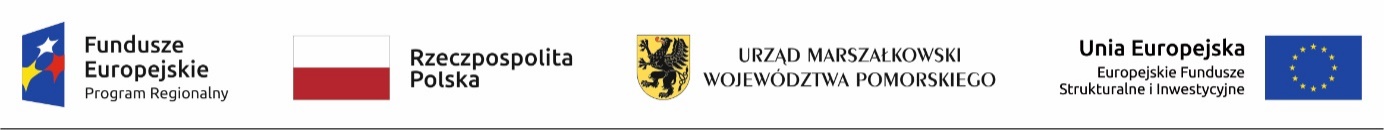 Załącznik nr 1 do Uchwały nr 821/465/23 Zarządu Województwa Pomorskiegoz dnia 13 lipca 2023 r. Regionalny Program Operacyjny Województwa Pomorskiego na lata 2014-2020CCI 2014PL16M2OP011spis treściWykaz skrótów	5Sekcja 1.	Wkład Programu w realizację strategii EUROPA 2020 oraz w osiągnięcie spójności gospodarczo-społecznej i terytorialnej	10Sekcja 1.1.	Wkład Programu w realizację Strategii EUROPA 2020  oraz w osiągnięcie spójności gospodarczo-społecznej i terytorialnej	10Sekcja 1.2.	Uzasadnienie alokacji finansowej	49Sekcja 2.A.	Opis osi priorytetowych innych niż pomoc techniczna	69Oś priorytetowa 1. KOMERCJALIZACJA WIEDZY	69Oś priorytetowa 2. PRZEDSIĘBIORSTWA	81Oś priorytetowa 3. EDUKACJA	101Oś priorytetowa 4. KSZTAŁCENIE ZAWODOWE	120Oś priorytetowa 5. ZATRUDNIENIE………………………………………………………………………………………………….127Oś priorytetowa 6. INTEGRACJA	167Oś priorytetowa 7. ZDROWIE I OPIEKA	187Oś priorytetowa 8. KONWERSJA	203Oś priorytetowa 9. MOBILNOŚĆ	218Oś priorytetowa 10. ENERGIA	231Oś priorytetowa 11. ŚRODOWISKO	248Oś priorytetowa 13. ODBUDOWA I ODPORNOŚĆ (REACT-EU)	266Oś priorytetowa 14. INTEGRACJA IMIGRANTÓW……………………………………………………………………….…..275Sekcja 2.B.	Opis osi priorytetowej dotyczącej pomocy technicznej	277Sekcja 3.	Plan finansowy	282Sekcja 3.1.	Środki finansowe z poszczególnych funduszy oraz kwoty na rezerwę wykonania	282Sekcja 3.2.	Łączne środki finansowe w podziale na fundusz oraz współfinansowanie krajowe	283Sekcja 4.	Zintegrowane podejście do rozwoju terytorialnego	289Sekcja 4.1.	Rozwój lokalny kierowany przez społeczność	290Sekcja 4.2.	Zintegrowane działania na rzecz zrównoważonego rozwoju obszarów miejskich	290Sekcja 4.3.	Inne zintegrowane inwestycje terytorialne	292Sekcja 4.4.	Rozwiązania dotyczące przedsięwzięć międzyregionalnych i transnarodowych w ramach Programu, z udziałem beneficjentów znajdujących się w co najmniej jednym innym państwie członkowskim	292Sekcja 4.5.	Wkład planowanych przedsięwzięć w ramach Programu w odniesieniu do strategii makroregionalnych i strategii morskich, z zastrzeżeniem potrzeb obszaru objętego Programem zidentyfikowanych przez państwo członkowskie	293Sekcja 5.	Szczególne potrzeby obszarów geograficznych szczególnie dotkniętych ubóstwem lub grup docelowych najbardziej zagrożonych dyskryminacją lub wykluczeniem społecznym	295Sekcja 5.1.    Obszary geograficzne najbardziej dotknięte ubóstwem/grupy docelowe najbardziej zagrożone dyskryminacją lub wykluczeniem społecznym	295Sekcja 5.2.	Strategia służąca zaspokojeniu szczególnych potrzeb obszarów geograficznych najbardziej dotkniętych ubóstwem /grup docelowych najbardziej zagrożonych dyskryminacją lub wykluczeniem społecznym	296Sekcja 6.	Szczególne potrzeby obszarów geograficznych, które cierpią na skutek poważnych i trwałych niekorzystnych warunków przyrodniczych lub demograficznych	302Sekcja 7.	System instytucjonalny	302Sekcja 7.1.	Odpowiednie instytucje i podmioty	302Sekcja 7.2.	Zaangażowanie właściwych partnerów	303Sekcja 7.2.1.	Przedsięwzięcia podjęte w celu zaangażowania właściwych partnerów w przygotowanie Programu oraz rola partnerów we wdrażaniu, monitorowaniu i ewaluacji Programu	303Sekcja 7.2.2.	Granty globalne	306Sekcja 7.2.3.	Alokowanie zasobów przeznaczonych na budowanie potencjału	306Sekcja 8.	Koordynacja między funduszami polityki spójności, EFRROW, EFMR oraz innymi unijnymi i krajowymi instrumentami finansowania oraz EBI	307Sekcja 9. 	Warunki wstępne	315Sekcja 9.1. 	Warunki wstępne	315Sekcja 9.2.	Opis przedsięwzięć służących spełnieniu warunków wstępnych, wykaz instytucji odpowiedzialnych i harmonogram	386Sekcja 10.	Zmniejszanie obciążeń administracyjnych dla beneficjentów	409Sekcja 11.	Zasady horyzontalne	411Sekcja 11.1.	Zrównoważony rozwój	411Sekcja 11.2.	Równość szans i niedyskryminacja	413Sekcja 11.3.	Równouprawnienie płci	414Sekcja 12.	Odrębne elementy	416Sekcja 12.1.	Duże projekty zaplanowane do realizacji w okresie 2014-2020	416Sekcja 12.2.	Ramy wykonania Programu	416Sekcja 12.3.	Partnerzy zaangażowani w przygotowanie Programu	416Załączniki……………………………………………………………………………………………………………………………………422Wykaz skrótów AOS	Ambulatoryjna opieka specjalistycznaB+R	Badania i rozwójB+R+I 			Badania, rozwój, innowacjeBDL	Bank Danych LokalnychBGK	Bank Gospodarstwa KrajowegoCOSME	Program na rzecz rozwoju konkurencyjności MŚP 2014-2020CSIOZ	Centrum Systemów Informacyjnych Ochrony ZdrowiaCT			Cel TematycznyDROŚ UMWP	Departament Środowiska i Rolnictwa UMWPDSRK	Długookresowa strategia rozwoju krajuEBI	Europejski Bank InwestycyjnyEIA	Ocena oddziaływania na środowiskoEFRR			Europejski Fundusz Rozwoju RegionalnegoEFS			Europejski Fundusz SpołecznyEFSI	Europejskie Fundusze Strukturalne i InwestycyjneEOG			Europejski Obszar GospodarczyESFRI			Europejskie Forum Strategii ds. Infrastruktur BadawczychEUR	EuroEURES	European Employment ServicesEWT			Europejska Współpraca TerytorialnaFS	Fundusz SpójnościGDOŚ	Generalna Dyrekcja Ochrony ŚrodowiskaGUS			Główny Urząd StatystycznyIA	Instytucja AudytowaIBnGR	Instytut Badań nad Gospodarką RynkowąIC	Instytucja CertyfikującaIOB			Instytucje otoczenia biznesuIP	Instytucja PośredniczącaIS	Inteligentne SpecjalizacjeIZ	Instytucja ZarządzającaKE	Komisja EuropejskaKEW	Kluczowy etap wdrażaniaKPGO/WPGO	Krajowe/wojewódzkie ramy gospodarki odpadami	KPR	Krajowy Program Reform na lata 2013-2014KSI/SIMIK	Krajowy System InformatycznyKT	Kontrakt terytorialnykWh	KilowatogodzinaKZGW	Krajowy Zarząd Gospodarki WodnejLGD/LGR	Lokalna Grupa Działania/Lokalna Grupa RybackaM/K/O	Mężczyźni/kobiety/ogółemMG	Ministerstwo GospodarkiMIiR	Ministerstwo Infrastruktury i RozwojuMJ			MegadżulMOF	Miejski obszar funkcjonalnyMPiPS	Ministerstwo Pracy i Polityki SpołecznejMŚ	Ministerstwo ŚrodowiskaMŚP	Małe i średnie przedsiębiorstwaMW	MegawatMZ	Ministerstwo ZdrowiaNCBiR	Narodowe Centrum Badań i RozwojuNFOŚiGW	Narodowy Fundusz Ochrony Środowiska i Gospodarki WodnejOMT	Obszar Metropolitalny TrójmiastaONZ	Organizacja Narodów ZjednoczonychOOŚ	Ocena oddziaływania na środowiskoOP	Oś PriorytetowaOSI	Obszary Strategicznej InterwencjiOZE	Odnawialne źródła energiiPARP	Polska Agencja Rozwoju PrzedsiębiorczościPFRON	Państwowy Fundusz Rehabilitacji Osób NiepełnosprawnychPGL Lasy Państwowe	Państwowe Gospodarstwo Leśne Lasy PaństwowePGW Wody Polskie	Państwowe Gospodarstwo Wodne Wody PolskieP1/ P2	Elektroniczna platforma gromadzenia i udostępniania zasobów cyfrowych o zdarzeniach medycznych/ Platforma udostępniania on-line przedsiębiorcom usług i zasobów cyfrowych rejestrów medycznychPI	Priorytet InwestycyjnyPKB	Produkt krajowy bruttoPMDIB	Polska Mapa Drogowa Infrastruktury BadawczejPO IR	Program Operacyjny Inteligentny Rozwój 2014-2020PO IŚ	Program Operacyjny Infrastruktura i Środowisko 2014-2020PO KL 	Program Operacyjny Kapitał Ludzki 2007-2013PO PC	Program Operacyjny Polska Cyfrowa 2014-2020PO RiM	Program Operacyjny Rybactwo i Morze 2014-2020PO WER	Program Operacyjny Wiedza Edukacja Rozwój 2014-2020POZ	Podstawowa opieka zdrowotnaPPWIS	Pomorski Państwowy Wojewódzki Inspektorat SanitarnyPROW	Program Rozwoju Obszarów WiejskichPSZOK	Punkt selektywnego zbierania odpadów komunalnychPUW	Pomorski Urząd WojewódzkiPzp	Prawo zamówień publicznychRDOŚ	Regionalna Dyrekcja Ochrony ŚrodowiskaREACT-EU	Recovery Assistance for Cohesion and the Territories of EuropeRIPOK	Regionalna instalacja do przetwarzania odpadów komunalnychRLKS	Rozwój lokalny kierowany przez społecznośćRLM	Równoważna liczba mieszkańcówRM	Rada MinistrówROT/LOT	Regionalna Organizacja Turystyczna/ Lokalna Organizacja TurystycznaRPO WP	Regionalny Program Operacyjny Województwa Pomorskiego na lata 2014-2020RPS	Regionalny Program StrategicznyRPS PPK	Regionalny Program Strategiczny w zakresie rozwoju gospodarczego Pomorski Port Kreatywności RPS MP	Regionalny Program Strategiczny w zakresie transportu Mobilne Pomorze SBA	Small Business ActSEA	Strategiczna ocena oddziaływania na środowiskoSIEG	Strategia Innowacyjności i Efektywności GospodarkiSIO	System Informacji OświatowejSOR	Szpitalny oddział ratunkowySRK	Strategia Rozwoju KrajuSRKL	Strategia Rozwoju Kapitału LudzkiegoSRWP	Strategia Rozwoju Województwa Pomorskiego 2020SSP	Strategia Sprawne PaństwoSUERMB	Strategia UE dla Regionu Morza BałtyckiegoSWP	Samorząd Województwa PomorskiegoTBS	Towarzystwo Budownictwa SpołecznegoTEN-T	Transeuropejska Sieć TransportowaTFUE	Traktat o funkcjonowaniu Unii EuropejskiejTIK	Technologie informacyjno-komunikacyjneUE	Unia EuropejskaUE-15	Kraje „starej piętnastki” Unii EuropejskiejUMWP	Urząd Marszałkowski Województwa PomorskiegoUNCRPD	Konwencja ONZ o prawach osób niepełnosprawnychUOKiK	Urząd Ochrony Konkurenci i KonsumentówUP	Umowa PartnerstwaURE 	Urząd Regulacji EnergetykiUSMT	ukierunkowany schemat mobilności transnarodowejUZP	Urząd Zamówień PublicznychWDB	Wartość dodana bruttoWFOŚiGW	Wojewódzki Fundusz Ochrony Środowiska i Gospodarki Wodnej w GdańskuWLWK 2014	Wspólna lista wskaźników kluczowychWOMP	Wojewódzki Ośrodek Medycyny PracyWPMiR	Wspólna Polityka Morska i RybackaWPR	Wspólna Polityka RolnaWUP	Wojewódzki Urząd Pracy w GdańskuZIT	Zintegrowane Inwestycje TerytorialneZMiUW WP	Zarząd Melioracji i Urządzeń Wodnych Województwa PomorskiegoZPT	Zintegrowane Porozumienia TerytorialneZSS	Zespół Sterujący StrategiąZWP	Zarząd Województwa PomorskiegoWkład Programu w realizację strategii EUROPA 2020
oraz w osiągnięcie spójności gospodarczo-społecznej
i terytorialnejWkład Programu w realizację Strategii EUROPA 2020 
oraz w osiągnięcie spójności gospodarczo-społecznej i terytorialnej Regionalny Program Operacyjny Województwa Pomorskiego na lata 2014-2020 (RPO WP) będzie jednym z narzędzi realizacji Strategii Rozwoju Województwa Pomorskiego 2020 (SRWP). Tematyczny zakres oraz logika interwencji RPO WP są zdeterminowane m.in. zapisami sześciu Regionalnych Programów Strategicznych (RPS) w zakresie: rozwoju gospodarczego (Pomorski Port Kreatywności), aktywności zawodowej i społecznej (Aktywni Pomorzanie), transportu (Mobilne Pomorze), energetyki i środowiska (Ekoefektywne Pomorze), atrakcyjności kulturalnej i turystycznej (Pomorska Podróż) i ochrony zdrowia (Zdrowie dla Pomorzan), które, operacjonalizując zapisy SRWP, określają sposób realizacji polityk rozwojowych Samorządu Województwa Pomorskiego do 2020 r.RPO WP jest współfinansowany z dwóch funduszy: EFRR i EFS. RPO WP jest realizowany na obszarze województwa pomorskiego zaliczanego do kategorii regionów słabiej rozwiniętych.RPO WP został opracowany z uwzględnieniem:pakietu legislacyjnego dla polityki spójności na lata 2014-2020, Umowy Partnerstwa 2014-2020 zatwierdzonej przez KE w dniu 21 maja 2014 r., stanowiącej podstawę kształtowania polityki spójności w Polsce,krajowych i unijnych dokumentów strategicznych, w szczególności Strategii EUROPA 2020,wzoru programu określonego Rozporządzeniem Wykonawczym KE (UE) Nr 288/2014 z dnia 25 lutego 2014 r., wyników konsultacji społecznych, które trwały w okresie od 1 października do 21 listopada 2013 r., przeprowadzonej oceny ex-ante,strategicznej oceny oddziaływania projektu RPO WP na środowisko,opinii Ministra Infrastruktury i Rozwoju oraz Międzyresortowego Zespołu ds. Programowania 
i Wdrażania Funduszy Strukturalnych i Funduszu Spójności Unii Europejskiej,opinii Komisji Wspólnej Rządu i Samorządu Terytorialnego,opinii Pomorskiej Rady Działalności Pożytku Publicznego,opinii Pełnomocnika Rządu ds. Równego Traktowania.Zmiana Programu została opracowana z uwzględnieniem Strategii na rzecz Odpowiedzialnego Rozwoju do roku 2020 (z perspektywą do 2030 r.) przyjętej przez Radę Ministrów w dniu 14 lutego 2017 r., wyników przeglądu śródokresowego RPO WP, a także stanowi odpowiedź na negatywne skutki pandemii COVID-19. Ponadto zmiana Programu uwzględnia włączenie środków z instrumentu REACT-EU skierowanego na wspieranie kryzysowych działań naprawczych w kontekście pandemii COVID-19 i jej skutków społecznych oraz przygotowanie do ekologicznej i cyfrowej odbudowy gospodarki zwiększającej jej odporność. Zmiana Programu wynika również z potrzeby uwzględnienia wyzwań związanych z falą migracji na skutek działań wojennych w Ukrainie.Przesłanki interwencji i ramy tematyczne RPO WP są zdeterminowane rozstrzygnięciami SRWP, RPS, Strategii EUROPA 2020, UP oraz stanowiska negocjacyjnego (Position Paper) KE do UP.Stojące przed województwem pomorskim wyzwania wyznaczają zakres interwencji RPO WP, który skupia się na sferze gospodarczej, edukacji, aktywności zawodowej i społecznej, wykorzystaniu specyficznych potencjałów poszczególnych obszarów, a także na systemie transportowym, energii i środowisku.GOSPODARKAPunkt wyjściaPotencjał naukowo-badawczy regionu nie jest wyraźnie ukierunkowany na cele gospodarcze, co przekłada się na niski poziom transferu i komercjalizacji wiedzy w gospodarce regionu. Oferta sektora B+R jest słabo upowszechniona wśród przedsiębiorstw i w wielu przypadkach niedostosowana do potrzeb przedsiębiorców. Brakuje też mechanizmów wspierających współpracę firm i ośrodków badawczych.Niski odsetek przedsiębiorstw, zwłaszcza małych, wykazuje aktywność innowacyjną, a znaczna część inwestycji w innowacje ma charakter imitacyjny. Niewiele przedsiębiorstw prowadzi też prace B+R lub korzysta z usług sektora B+R.Silnie rozwinięty sektor przedsiębiorstw, zwłaszcza MŚP, nie w pełni wykorzystuje swój potencjał. Wynika to z m.in. z barier w dostępie do kapitału, niewystarczającej skłonności do kooperacji czy aktywności międzynarodowej, a także z niskiego poziomu innowacyjności firm.Pozycja eksportowa pomorskiej gospodarki jest względnie silna. Istnieją jednak rezerwy w zakresie koordynacji działań na rzecz wspierania i promocji eksportu, zwłaszcza wśród MŚP, a także wykreowania specjalizacji gospodarczych regionu, które mogą umocnić jego międzynarodową pozycję. Region nie należy do czołówki województw przyciągających duże inwestycje gospodarcze, w tym zagraniczne. Wynika to zarówno ze słabości rozwiązań systemowych, jak również z przeciętnej jakości i skuteczności oferty kierowanej do inwestorów zewnętrznych. Rozwinięta infrastruktura IOB nie jest optymalnie wykorzystywana, a oferta tych instytucji nie jest wystarczająco specjalistyczna, upowszechniona i adekwatna do potrzeb przedsiębiorstw.Wyzwanie 1Stymulowanie inwestycji przedsiębiorstw w rozwiązania innowacyjne, skuteczniejsza komercjalizacja dorobku sfery B+R, dostarczenie kapitału dla rozwoju przedsiębiorstw, głównie małych i średnich, wzmocnienie proeksportowo ukierunkowanych firm i klastrów gospodarczych, poprawa jakości oferty inwestycyjnej i systemu zachęt do inwestowania w regionie.Interwencja RPO WP Wyzwania w sferze gospodarczej przekładają się na dwie OP RPO WP:OP 1. Komercjalizacja wiedzy (CT 1) skupiać się będzie na ekspansji przedsiębiorstw poprzez innowacje oraz transferze wiedzy do gospodarki. OP 2. Przedsiębiorstwa (CT 3) ukierunkowana będzie w szczególności na wsparcie inwestycyjne sektora MŚP, w tym inwestycji sprofilowanych na inteligentne specjalizacje regionu i ekoefektywność, wzmocnienie aktywności eksportowej przedsiębiorstw, otoczenie biznesu oraz wsparcie inwestycji zewnętrznych. Oczekiwane efekty ProgramuWzrost liczby przedsiębiorstw inwestujących w rozwiązania innowacyjne.Wzrost prywatnych wydatków B+R, głównie w zakresie inteligentnych specjalizacji regionu. Zwiększenie międzynarodowej aktywności pomorskich przedsiębiorstw.Poprawa efektywności i jakości działania IOB.Wzrost inwestycji (w tym zagranicznych) w obszarach aktywności gospodarczej o największym potencjale rozwoju (punktem wyjścia do określenia tych branż są zapisy SRWP, gdzie zalicza się do nich: TIK, energetykę, logistykę, usługi biznesowe, chemię lekką, biotechnologię, technologie offshore i przemysły kreatywne).Zgodność z dokumentami strategicznymiOP 1. Komercjalizacja wiedzy wpisuje się w:SRWP, Cel operacyjny: Wysoka efektywność przedsiębiorstw,UP, Cel szczegółowy: Wzrost wykorzystania wyników prac naukowych i prac rozwojowych 
w gospodarce oraz podniesienie jakości i umiędzynarodowienia badań naukowych, Priorytety:Transfer wiedzy, innowacji oraz wyników prac B+R do gospodarki,Ulepszanie systemu transferu technologii i wiedzy,Strategię EUROPA 2020, Priorytet: Wzrost inteligentny, Inicjatywę Przewodnią: Unia Innowacji, Position Paper KE, Priorytet finansowania: Otoczenie biznesu sprzyjające innowacjom, Kierunek działania: Zwiększanie prywatnych inwestycji w badania i innowacje.OP 2. Przedsiębiorstwa wpisuje się w:SRWP, Cel operacyjny: Wysoka efektywność przedsiębiorstw,UP, Cel szczegółowy: Wzrost konkurencyjności przedsiębiorstw, Priorytety:Zwiększenie inwestycji rozwojowych przedsiębiorstw,Rozwój efektywnego otoczenia inwestycyjnego, infrastrukturalnego, finansowego, doradczego 
i szkoleniowego,Dywersyfikacja działalności i nowe modele biznesowe,Strategię EUROPA 2020, Priorytet: Wzrost zrównoważony, Inicjatywę Przewodnią: Polityka przemysłowa w erze globalizacji, Position Paper KE, Priorytet finansowania: Otoczenie biznesu sprzyjające innowacjom, Kierunki działania:Zwiększanie innowacyjności i konkurencyjności przedsiębiorstw,Dostęp do finansowania i zaawansowanych usług dla przedsiębiorstw.EDUKACJA Punkt wyjściaRegion cechuje się niższym niż przeciętnie w kraju udziałem dzieci w edukacji przedszkolnej.Jakość kształcenia na wszystkich etapach edukacji w regionie jest niezadowalająca, o czym świadczą m.in. utrzymujące się poniżej średniej krajowej, wyniki egzaminów zewnętrznych.Nie funkcjonuje dobrze zorganizowany system wspomagania pracy szkół.Niedostatecznie wykształcone i upowszechnione są mechanizmy wsparcia uczniów o specjalnych potrzebach edukacyjnych. Nie rozwinął się system współpracy i koordynacji oferty szkolnictwa zawodowego uwzględniającej ponadlokalny wymiar rynków pracy. Oferta kształcenia zawodowego cechuje się niską jakością i brakiem elastyczności wobec zmiennych potrzeb gospodarki. Obserwuje się słabą współpracę szkół zawodowych z przedsiębiorcami. W efekcie odnotowuje się stosunkowo niski odsetek absolwentów szkół zawodowych, którzy otrzymują dyplom potwierdzający kwalifikacje. Wyzwanie 2Poprawa jakości kształcenia i ograniczanie dysproporcji w dostępie do usług edukacyjnych na wszystkich poziomach, z uwzględnieniem sytuacji na rynku pracy. Interwencja RPO WP Wyzwania w sferze edukacji przekładają się na dwie OP RPO WP:OP 3. Edukacja (CT 10) skupiać się będzie na jakości i tworzeniu nowych miejsc w edukacji przedszkolnej, jakości edukacji ogólnej oraz kształcenia zawodowego. OP 4. Kształcenie zawodowe (CT 10) ukierunkowana będzie na infrastrukturę szkół zawodowych oraz uczelni prowadzących kształcenie o profilu praktycznym.Oczekiwane efekty ProgramuWzrost udziału dzieci w edukacji przedszkolnej.Poprawa jakości kształcenia, głównie pod kątem nabywania kompetencji kluczowych, w tym społecznych oraz ułatwiających dostęp do rynku pracy.Wzrost zainteresowania nauką w ponadpodstawowych szkołach zawodowych i uczelniach prowadzących kształcenie o profilu praktycznym oraz wyższy poziom zatrudnialności ich absolwentów.Skuteczne wspieranie rozwoju uczniów o specjalnych potrzebach edukacyjnych.Zgodność z dokumentami strategicznymiOP 3. Edukacja wpisuje się w:SRWP, Cel operacyjny: Efektywny system edukacji,UP, Cel szczegółowy: Lepsze kompetencje kadr gospodarki, Priorytety:Zwiększenie powiązania systemu edukacji i umiejętności osób z potrzebami rynku pracy,Lepszy dostęp do wysokiej jakości usług edukacyjnych dostarczanych na rzecz grup o specjalnych potrzebach,Poprawa jakości kształcenia (w tym poprawa dostępności, efektywności i innowacyjności edukacji).Strategię EUROPA 2020, Priorytet: Wzrost inteligentny, Inicjatywę Przewodnią: Młodzież w drodze, Position Paper KE, Priorytet finansowania: Zwiększenie współczynnika aktywności zawodowej poprzez działania w ramach polityki zatrudnienia, włączenia społecznego i edukacji, Kierunek działania: Poprawa jakości edukacji.OP 4. Kształcenie zawodowe wpisuje się w:SRWP, Cele operacyjne: Konkurencyjne szkolnictwo wyższe,Wysoki poziom zatrudnienia,UP, Cel szczegółowy: Lepsze kompetencje kadr gospodarki, Priorytet: Zwiększenie powiązania systemu edukacji i umiejętności osób z potrzebami rynku pracy,Strategię EUROPA 2020, Priorytet: Wzrost sprzyjający włączeniu społecznemu, Inicjatywę Przewodnią: Program na rzecz nowych umiejętności i zatrudnienia, Position Paper KE, Priorytet finansowania: Zwiększanie współczynnika aktywności zawodowej poprzez poprawę polityki w dziedzinie zatrudnienia, włączenia społecznego i edukacji, Kierunek działania: Poprawa jakości edukacji.AKTYWNOŚĆ ZAWODOWA I SPOŁECZNAPunkt wyjściaIstotną barierą rozwojową regionu jest niski poziom zatrudnienia powiązany z silnym zróżnicowaniem geograficznym popytu na pracę oraz niską mobilnością zawodową i przestrzenną mieszkańców. Znaczna jest populacja biernych zawodowo, co wynika m.in. z poważnych trudności w powrocie na rynek pracy osób, które mają pod opieką osoby potrzebujące wsparcia w codziennym funkcjonowaniu (dzieci, seniorów, osoby z niepełnosprawnościami).Wyzwaniem dla regionu staje się deficyt pracowników, który skutkuje problemami w zaspokojeniu potrzeb kadrowych pomorskich pracodawców.Niska jest skłonność pracowników do zdobywania umiejętności, podnoszenia bądź zmiany kwalifikacji zawodowych. Brakuje silnego zainteresowania przedsiębiorstw poprawą kwalifikacji pracowników.Oferta doradczo-szkoleniowa jest niedostosowana do potrzeb pracowników i pracodawców. Pomimo dodatniego przyrostu naturalnego i migracyjnego, nasilają się negatywne następstwa starzenia się populacji regionu. Mieszkańcy regionu wykazują ponadprzeciętną skłonność do podejmowania działalności gospodarczej pomimo licznych ograniczeń po stronie systemu wsparcia przedsiębiorczości.Niski jest poziom świadomości mieszkańców regionu co do roli profilaktyki i zdrowego trybu życia w zapobieganiu chorobom, stanowiącym istotną barierę w wydłużaniu aktywności zawodowej. Istnieją znaczące problemy z zapewnieniem powszechnego i zrównoważonego przestrzennie dostępu do wysokiej jakości specjalistycznych usług zdrowotnych w regionie. Podmioty świadczące usługi w systemie zdrowia nie dysponują interoperacyjnymi systemami, a także nowoczesnymi rozwiązaniami informatycznymi, w tym telemedycznymi. Wysoki jest odsetek osób i rodzin dotkniętych i zagrożonych ubóstwem i wykluczeniem społecznym uzależnionych od dochodów z pomocy społecznej. Brakuje systemowego podejścia do realizacji wysokiej jakości usług społecznych oraz efektywnej i trwałej współpracy instytucji rynku pracy, pomocy i integracji społecznej. Małej liczbie i słabej roli podmiotów ekonomii społecznej towarzyszy niski poziom ich samodzielności oraz duże zróżnicowanie terytorialne.W związku z działaniami wojennymi w Ukrainie, niezbędne jest podjęcie działań służących długofalowej integracji imigrantów przebywających na terenie województwa pomorskiego.Wyzwanie 3Zwiększenie zatrudnienia we wszystkich kategoriach wiekowych, poprawa stanu zdrowia, podniesienie poziomu aktywności społecznej i wzrost kompetencji mieszkańców i imigrantów dla lepszego wykorzystania potencjału wynikającego z wydłużania się życia. Interwencja RPO WP Wyzwania w sferze aktywności zawodowej i społecznej przekładają się na cztery OP RPO WP:OP 5. Zatrudnienie (CT 8 i CT 10) skupiać się będzie na aktywności zawodowej osób pozostających bez pracy oraz pracujących znajdujących się w najtrudniejszej sytuacji na rynku pracy, rozwoju przedsiębiorczości, godzeniu życia zawodowego i prywatnego, kształceniu ustawicznym osób w wieku aktywności zawodowej, adaptacji zwalnianych pracowników oraz programach zdrowotnych.OP 6. Integracja (CT 9) ukierunkowana będzie na aktywizację społeczno-zawodową osób i rodzin dotkniętych i zagrożonych ubóstwem i wykluczeniem społecznym, usługi społeczne i podmioty ekonomii społecznej. OP 7. Zdrowie i Opieka (CT 2 i CT 9) dotyczyć będzie zasobów ochrony zdrowia, infrastruktury społecznej oraz systemów informatycznych i telemedycznych w podmiotach systemu zdrowia. OP 14. Integracja imigrantów (CT 9) ukierunkowana będzie na długofalową integrację imigrantów przebywających na terenie województwa pomorskiego w związku z działaniami wojennymi w Ukrainie, a także trwałe wzmocnienie ich postaw społecznych, zawodowych, edukacyjnych, zdrowotnych i kulturalnych. Oczekiwane efekty ProgramuWzrost zatrudnienia wśród osób znajdujących się w najtrudniejszej sytuacji na rynku pracy.Wzrost zatrudnienia wśród osób opiekujących się dziećmi do lat 3 oraz osobami potrzebującymi wsparcia w codziennym funkcjonowaniu.Wyższy poziom uczestnictwa osób w wieku aktywności zawodowej w kształceniu ustawicznym.Wzrost liczby i trwałości mikroprzedsiębiorstw, głównie na terenach wiejskich oraz w małych miastach.Wzrost skuteczności działań profilaktycznych w zapobieganiu chorobom umożliwiających utrzymanie i wydłużenie aktywności zawodowej.Poprawa dostępności do specjalistycznych usług zdrowotnych i społecznych oraz wdrożenie interoperacyjnych systemów informatycznych w jednostkach systemu zdrowia. Wzrost zatrudnienia wśród osób dotkniętych i zagrożonych ubóstwem i wykluczeniem społecznym. Upowszechnienie korzystania z usług społecznych wśród osób dotkniętych i zagrożonych ubóstwem i wykluczeniem społecznym.Wzrost zatrudnienia w podmiotach ekonomii społecznej.Zwiększona integracja osób z doświadczeniem migracji.Zgodność z dokumentami strategicznymiOP 5. Zatrudnienie wpisuje się w:SRWP, Cel operacyjny: Wysoki poziom zatrudnienia,UP, Cel szczegółowy: Bardziej efektywne wykorzystanie zasobów na rynku pracy, Priorytety: Poprawa szans na zatrudnienie osób bezrobotnych, poszukujących pracy i nieaktywnych zawodowo, które znajdują się w najtrudniejszej sytuacji na rynku pracy,Zwiększenie dostępu do opieki nad dziećmi do lat 3,Poprawa zdrowia zasobów pracy,Poprawa adaptacyjności osób aktywnych zawodowo i pracodawców, w szczególności przedsiębiorstw sektora MŚP,oraz cel szczegółowy: Lepsze kompetencje kadr gospodarki, Priorytet: Zwiększenie powiązania systemu edukacji i umiejętności osób z potrzebami rynku pracy, Strategię EUROPA 2020, Priorytet: Wzrost sprzyjający włączeniu społecznemu, Inicjatywę Przewodnią: Program na rzecz nowych umiejętności i zatrudnienia, Position Paper KE, Priorytet finansowania: Zwiększanie współczynnika aktywności zawodowej poprzez poprawę polityki w dziedzinie zatrudnienia, włączenia społecznego i edukacji, Kierunek działania: Integracja najsłabszych grup społecznych na rynku pracy.OP 6. Integracja oraz OP 14. Integracja imigrantów wpisują się w:SRWP, Cele operacyjne: Wysoki poziom zatrudnienia,Wysoki poziom kapitału społecznego,UP, Cel szczegółowy: Wzrost szans na zatrudnienie dla osób dotkniętych lub zagrożonych ubóstwem i wykluczeniem społecznym, Priorytety: Aktywna integracja społeczna, w tym indywidualizacja oraz kompleksowość wsparcia,Integracja usług różnych służb publicznych na rzecz włączenia społecznego i zwalczania ubóstwa,Wsparcie ekonomii społecznej i miejsc pracy w przedsiębiorstwach społecznych,cel szczegółowy: Ograniczenie ryzyka wykluczenia społecznego spowodowanego dysproporcjami 
w dostępie do usług publicznych, Priorytety:Wsparcie jakości i dostępu do niedrogich usług publicznych,Wsparcie osób wykluczonych lub zagrożonych wykluczeniem z wykorzystaniem usług niestacjonarnych (deinstytucjonalizacja usług publicznych),a także cel szczegółowy Włączenie społeczności zamieszkujących obszary peryferyjne i zdegradowane, Priorytet: kompleksowa rewitalizacja zdegradowanych obszarów.  Strategię EUROPA 2020, Priorytet: Wzrost sprzyjający włączeniu społecznemu, Inicjatywę Przewodnią: Europejski program walki z ubóstwem, Position Paper KE, Priorytet finansowania: Zwiększanie współczynnika aktywności zawodowej poprzez poprawę polityki w dziedzinie zatrudnienia, włączenia społecznego i edukacji, Kierunek działania: Integracja najsłabszych grup społecznych na rynku pracy.OP 7. Zdrowie i Opiekaw zakresie systemów informatycznych i telemedycznych wpisuje się w:SRWP, Cel operacyjny: Lepszy dostęp do usług zdrowotnych,UP, Cel szczegółowy: Zwiększenie wykorzystania TIK w gospodarce i społeczeństwie, Priorytet: Wzmocnienie zastosowania TIK w usługach publicznych, Strategię EUROPA 2020, Priorytet: Wzrost inteligentny, Inicjatywę Przewodnią: Europejska Agenda Cyfrowa, Position Paper KE, Priorytet finansowania: Otoczenie biznesu sprzyjające innowacjom, Kierunek działania: Rozwój e-gospodarki,w zakresie zasobów ochrony zdrowia wpisuje się w:SRWP, Cel operacyjny: Lepszy dostęp do usług zdrowotnych,UP, Cel szczegółowy: Ograniczenie ryzyka wykluczenia społecznego spowodowanego dysproporcjami w dostępie do usług publicznych, Priorytet: Poprawa jakości i dostępu do niedrogich usług publicznych,Strategię EUROPA 2020, Priorytet: Wzrost sprzyjający włączeniu społecznemu, Inicjatywę Przewodnią: Europejski program walki z ubóstwem, Position Paper KE, Priorytet finansowania: Zwiększenie współczynnika aktywności zawodowej poprzez działania w ramach polityki zatrudnienia, włączenia społecznego i edukacji, Kierunek działania: Integracja najsłabszych grup społecznych na rynku pracy.w zakresie infrastruktury społecznej wpisuje się w:SRWP, Cele operacyjne: Wysoki poziom zatrudnienia,Wysoki poziom kapitału społecznego,UP, Cel szczegółowy: Ograniczenie ryzyka wykluczenia społecznego spowodowanego dysproporcjami 
w dostępie do usług publicznych, Priorytety:Wsparcie jakości i dostępu do niedrogich usług publicznych,Wsparcie osób wykluczonych lub zagrożonych wykluczeniem z wykorzystaniem usług niestacjonarnych (deinstytucjonalizacja usług publicznych),Strategię EUROPA 2020, Priorytet: Wzrost sprzyjający włączeniu społecznemu, Inicjatywę Przewodnią: Europejski program walki z ubóstwem. OBSZARY O NIE W PEŁNI URUCHOMIONYCH POTENCJAŁACHPunkt wyjściaW regionie istnieją liczne zdegradowane przestrzennie i społecznie obszary miejskie, które cechują się wysokim poziomem ubóstwa i wykluczenia społecznego. Pozbawione są one m.in. infrastruktury zapewniającej dostęp do istotnych funkcji i usług, a także przestrzeni publicznych stanowiących miejsce koncentracji aktywności społecznej, z którymi utożsamialiby się mieszkańcy. W województwie występuje wiele obszarów o wysokich walorach przyrodniczych, które wymagają sieciowych działań służących podniesieniu ich atrakcyjności turystycznej. Należą do nich m.in. zachodnia i południowa część regionu oraz dolina i delta Wisły, a także gminy nadmorskie. Region dysponuje wieloma walorami dziedzictwa kulturowego, które mogą stać się podstawą dla zrównoważonego rozwoju sektora turystycznego i poprawy jakości oferty turystycznej regionu.Wyzwanie 4Aktywizacja obszarów depresji społeczno-gospodarczej oraz optymalizacja wykorzystania ich potencjałów (społecznego, gospodarczego, kulturowego i krajobrazowego).Interwencja RPO WP Wyzwania w zakresie aktywizacji obszarów o nie w pełni uruchomionych potencjałach przekładają się na OP 8. Konwersja (CT 6 i CT 9), która skupiać się będzie na kompleksowej rewitalizacji zdegradowanych obszarów miejskich oraz zrównoważonym wykorzystaniu regionalnego dziedzictwa kulturowego 
i przyrodniczego. Oczekiwane efekty ProgramuPrzywrócenie funkcji społeczno-gospodarczych i poprawa jakości przestrzeni publicznych na zdegradowanych obszarach.Utworzenie nowych i wzmocnienie istniejących produktów kulturowych i turystycznych.Zgodność z dokumentami strategicznymiOP 8. Konwersja w zakresie kompleksowej rewitalizacji wpisuje się w:SRWP, Cel operacyjny: Wysoki poziom kapitału społecznego,UP, Cel szczegółowy: Włączenie społeczności zamieszkujących obszary peryferyjne i zdegradowane, Priorytet: Kompleksowa rewitalizacja zdegradowanych obszarów,Strategię EUROPA 2020, Priorytet: Wzrost sprzyjający włączeniu społecznemu, Inicjatywę Przewodnią: Europejski program walki z ubóstwem, Position Paper KE, Priorytet finansowania: Zwiększenie współczynnika aktywności zawodowej poprzez działania w ramach polityki zatrudnienia, włączenia społecznego i edukacji, Kierunek działania: Integracja najsłabszych grup społecznych na rynku pracy,w zakresie regionalnego dziedzictwa kulturowego i przyrodniczego wpisuje się w: SRWP, Cel operacyjny: Unikatowa oferta turystyczna i kulturalna,UP, Cel szczegółowy: Zwiększenie efektywności wykorzystania zasobów naturalnych i kulturowych oraz ich zachowanie, Priorytet: Zwiększenie efektywności wykorzystania zasobów,Strategię EUROPA 2020, Priorytet: Wzrost zrównoważony, Inicjatywę Przewodnią: Europa efektywnie korzystająca z zasobów, Position Paper KE, Priorytet finansowania: Gospodarka przyjazna dla środowiska i zasobooszczędna, Kierunek działania: Ochrona środowiska i usprawnione zarządzanie zasobami naturalnymi.SYSTEM TRANSPORTOWYPunkt wyjściaSystem transportu zbiorowego w regionie cechuje się niedostatecznym stopniem integracji, niską ekoefektywnościa, niskim poziomem bezpieczeństwa oraz względnie niską jakością oferowanych usług.  Towarzyszy temu niedostatecznie rozwinięta infrastruktura węzłów integracyjnych transportu zbiorowego. W konsekwencji spada zainteresowanie korzystaniem ze środków transportu publicznego.Niska jakość infrastruktury liniowej i węzłowej sprawia, że transport kolejowy nie jest efektywnym elementem systemu transportu zbiorowego województwa. Umacniająca się pozycja transportu indywidualnego wywołuje rosnące negatywne oddziaływanie transportu na środowisko. Systemy zarządzania ruchem w obszarach zurbanizowanych są we wstępnej fazie rozwoju, a ich oddziaływanie na efektywność funkcjonowania układów transportowych pozostaje ograniczona.Choć pozycja regionu w międzynarodowych łańcuchach dostaw umacnia się (m.in. dzięki dwóm portom morskim i portowi lotniczemu TEN-T), to na tle innych części kraju jego dostępność transportowa jest wciąż niezadowalająca, o czym decyduje w dużej mierze niska jakość techniczno-funkcjonalna krajowej i wojewódzkiej infrastruktury drogowej.Wyzwanie 5Osiągnięcie wewnętrznej spójności transportowej regionu, umocnienie pozycji transportu zbiorowego oraz efektywne połączenie regionalnego – drogowego i kolejowego – układu transportowego z systemem krajowym i europejskim. Interwencja RPO WP Wyzwania w systemie transportowym przekładają się na OP 9. Mobilność (CT 4 i CT 7), która skupiać się będzie na transporcie zbiorowym w miejskich obszarach funkcjonalnych, regionalnej infrastrukturze kolejowej i drogowej. Oczekiwane efekty ProgramuWzrost mobilności mieszkańców w skali regionalnej (transport kolejowy) i lokalnej (transport w miejskich obszarach funkcjonalnych) dzięki sprawnie funkcjonującej infrastrukturze liniowej i węzłowej transportu zbiorowego.Ograniczenie emisji generowanej przez transport, zwłaszcza w miejskich obszarach funkcjonalnych.Usprawnienie połączeń drogowych między ważnymi ośrodkami miejskimi regionu, a także między nimi a ich otoczeniem funkcjonalnym.Poprawa dostępności do liniowej i węzłowej infrastruktury transportowej o znaczeniu krajowym 
i europejskim.Redukcja negatywnego wpływu transportu na środowisko i poprawa bezpieczeństwa w transporcie.Zgodność z dokumentami strategicznymiOP 9. Mobilność wpisuje się w: SRWP, Cel operacyjny: Sprawny system transportowy,UP, Cel szczegółowy: Zmniejszenie emisyjności gospodarki, Priorytet: Obniżenie emisji generowanych przez transport w aglomeracjach miejskich,oraz cel szczegółowy: Poprawa jakości i funkcjonowania oferty systemu transportowego oraz zwiększenie transportowej dostępności kraju w układzie europejskim i krajowym, Priorytet: Zwiększenie dostępności transportowej w układzie krajowym,Strategię EUROPA 2020, Priorytet: Wzrost zrównoważony, Inicjatywę Przewodnią: Europa efektywnie korzystająca z zasobów, Position Paper KE, Priorytet finansowania: Gospodarka przyjazna dla środowiska i zasobooszczędna, Kierunek działania: Przejście na energooszczędną gospodarkę niskoemisyjną oraz Priorytet finansowania: Nowoczesna infrastruktura sieciowa na rzecz wzrostu gospodarczego i zatrudnienia, Kierunek działania: Poprawa dostępności.ENERGIAPunkt wyjściaRegion notuje duży deficyt mocy wytwórczej, co wymusza import energii elektrycznej.Wysoka energochłonność gospodarki regionu jest jednym z hamulców jego rozwoju, przy czym bardzo istotny jest potencjał oszczędności ciepła, głównie w obiektach użyteczności publicznej i w zabudowie mieszkaniowej.Region dysponuje znaczącym potencjałem rozwoju energetyki odnawialnej, głównie w zakresie energii wiatru i słońca. Duże są też zasoby biomasy oraz potencjał do produkcji i wykorzystania biogazu. Jednocześnie, niska gęstość i niezadowalający stan techniczny elektroenergetycznych sieci dystrybucyjnych w niektórych częściach regionu stanowią barierę rozwoju energetyki rozproszonej.W produkcji energii cieplnej ze źródeł systemowych kluczowe znaczenie ma węgiel. Także istotna część indywidualnych źródeł energii wykorzystuje to paliwo. Sprzyja to występowaniu tzw. niskiej emisji, przekroczeniom standardów jakości powietrza i względnie dużej emisji dwutlenku węgla do powietrza.W regionie istnieją duże rezerwy związane ze zmianą postaw mieszkańców w zakresie poszanowania energii i wykorzystania OZE, w tym kształtowania postaw prosumenckich.Wyzwanie 6Wykorzystanie potencjału posiadanych zasobów dla poprawy bezpieczeństwa dostaw energii, racjonalizacja zużycia energii oraz redukcja środowiskowych oddziaływań związanych z jej produkcją.Interwencja RPO WP Wyzwania w energetyce przekładają się na OP 10. Energia (CT 4), która skupiać się będzie na efektywności energetycznej, odnawialnych źródłach energii i redukcji emisji. Oczekiwane efekty ProgramuWzrost poziomu wykorzystania OZE, szczególnie w generacji rozproszonej (wzrost bezpieczeństwa).Poprawa efektywności energetycznej, szczególnie w sektorze publicznym i mieszkaniowym.Wzrost sprawności funkcjonowania komunalnej infrastruktury energetycznej.Racjonalizacja zużycia energii przez mieszkańców oraz rozwój energetyki prosumenckiej.Zgodność z dokumentami strategicznymiOP 10. Energia wpisuje się w: SRWP, Cel operacyjny: Bezpieczeństwo i efektywność energetyczna,UP, Cel szczegółowy: Zmniejszenie emisyjności gospodarki, Priorytety: Zwiększenie efektywności energetycznej gospodarki,Zwiększenie poziomu produkcji energii ze źródeł odnawialnych,Strategię EUROPA 2020, Priorytet: Wzrost zrównoważony, Inicjatywę Przewodnią: Europa efektywnie korzystająca z zasobów, Position Paper KE, Priorytet finansowania: Gospodarka przyjazna dla środowiska i zasobooszczędna, Kierunek działania: Przejście na energooszczędną gospodarkę niskoemisyjną.ŚRODOWISKOPunkt wyjściaW regionie wciąż występują deficyty w rozwoju systemów kanalizacji sanitarnej i oczyszczalni ścieków, przede wszystkim w zakresie realizacji zobowiązań akcesyjnych. Ponadto mieszkańcy niektórych obszarów województwa (np. Żuław) mają utrudniony dostęp do wody pitnej odpowiedniej jakości. System selektywnego zbierania odpadów w regionie nie jest dobrze rozwinięty. Na składowiska trafia zbyt duża masa odpadów, niski jest poziom recyklingu i odzysku odpadów. Ponadto niektóre regionalne instalacje do przetwarzania odpadów komunalnych wymagają przebudowy lub rozbudowy.Występowanie ekstremalnych zjawisk pogodowych oraz wysokie ryzyko wystąpienia powodzi i susz wymusza inwestycje w obiekty małej retencji wodnej i systemy odbioru, odprowadzania 
i oczyszczania wód opadowych i roztopowych, a także w zwiększenie powierzchni terenów biologicznie czynnych, zwłaszcza na obszarach zurbanizowanych. Ponadto system ratownictwa 
w regionie wymaga dalszej integracji i dostosowania do reagowania na nowe ryzyka.Zwiększona antropopresja skutkuje potrzebą podjęcia działań ochronnych wobec ponadprzeciętnych na tle kraju walorów przyrodniczych i krajobrazowych regionu.Istnieją duże możliwości poprawy efektywności ochrony środowiska poprzez budowanie świadomości ekologicznej mieszkańców regionu skutkującej pozytywną zmianą ich postaw i zachowań.Wyzwanie 7Ograniczenie presji na środowisko, poprawa środowiskowych warunków życia mieszkańców, wzrost odporności regionu na zmiany klimatu.Interwencja RPO WP Wyzwania w obszarze środowiska przekładają się na OP 11. Środowisko (CT 5 i CT 6), która skupiać się będzie na ograniczaniu zagrożeń naturalnych, gospodarce odpadami, gospodarce wodno-ściekowej oraz ochronie różnorodności biologicznej. Oczekiwane efekty RPO WPPoprawa jakości wód powierzchniowych i wody pitnej.Wzrost efektywności systemów zagospodarowania odpadów komunalnych.Wzmocnienie odporności regionu na powodzie i susze.Zabezpieczenie zasobów i walorów przyrodniczych i krajobrazowych.Zgodność z dokumentami strategicznymiOP 11. Środowisko wpisuje się w: SRWP, Cel operacyjny: Dobry stan środowiska,UP, Cel szczegółowy: Poprawa zdolności adaptacji do zmian klimatu oraz rozwój systemów zarządzania zagrożeniami, Priorytety: Zmniejszenie wrażliwości obszarów i sektorów wrażliwych na zmiany klimatu,Rozwój systemów zarządzania zagrożeniami,oraz cel szczegółowy: Zwiększenie efektywności wykorzystania zasobów naturalnych i kulturowych oraz ich zachowanie, Priorytet: Zmniejszenie presji na środowisko naturalne,Strategię EUROPA 2020, Priorytet: Wzrost zrównoważony, Inicjatywę Przewodnią: Europa efektywnie korzystająca z zasobów, Position Paper KE, Priorytet finansowania: Gospodarka przyjazna dla środowiska i zasobooszczędna, Kierunek działania: Ochrona środowiska i usprawnione zarządzanie zasobami naturalnymi.Wpływ RPO WP na realizację celów Strategii EUROPA 2020W ostatnich latach województwo pomorskie zmniejsza różnice w rozwoju w stosunku do średniej w UE. W 2011 r. region osiągnął poziom 62% średniej UE pod względem PKB per capita. Pomimo ogólnego postępu gospodarczego istnieją poważne wyzwania strukturalne oraz konieczność dalszego nadrabiania dystansu cywilizacyjnego w stosunku do krajów UE-15, również w zakresie podstawowego wyposażenia infrastrukturalnego.Stopień osiągnięcia celów Strategii EUROPA 2020 w województwie pomorskim został przedstawiony w kontekście zobowiązań Polski, wyznaczonych w KPR i UP. Cele w zakresie Priorytetu Rozwój sprzyjający włączeniu społecznemu dotyczą zwiększenia poziomu zatrudnienia oraz redukcji liczby ludności zagrożonej ubóstwem. Wskaźnik zatrudnienia osób w wieku 20-64 lata w województwie pomorskim wynosił w 2013 roku 63,9% i wartość ta była nieznacznie niższa od wartości krajowej wynoszącej 64,9%. Na podstawie analiz społeczno-gospodarczych szacuje się, iż w latach realizacji RPO WP wskaźnik ten będzie systematycznie wzrastał osiągając wartość 67,0%, 67,8% i 68,5% odpowiednio w latach 2018, 2020 i 2023. Cel krajowy ustalony dla Polski w obszarze redukcji liczby osób pozostających w ubóstwie jako 1,5 mln osób został osiągnięty w 2012 r. Należy jednak kontynuować działania mające na celu dalsze ograniczanie skali ubóstwa oraz utrwalenie osiągniętego dotychczas efektu w tym zakresie. Dla określenia pozycji województwa względem wartości krajowych stosowany jest wskaźnik zagrożenia ubóstwem relatywnym. W przypadku województwa pomorskiego wynosił on w 2013 r. 19,2% i wartość ta była wyższa od wartości krajowej 16,2%. Przewiduje się spadek wartości tego wskaźnika w województwie pomorskim w latach realizacji RPO WP do 18,4%, 17,6% i 17,4% odpowiednio w latach 2018, 2020 i 2023.Należy podkreślić, iż oba ww. wskaźniki służą jedynie wskazywaniu ogólnej sytuacji społeczno-gospodarczej w regionie i ewentualnym decyzjom w zakresie wdrażania RPO WP. Nie są one wskaźnikami rezultatu interwencji RPO WP i nie mogą być przedmiotem odpowiedzialności RPO WP. UP wskazuje, iż wpływ interwencji EFSI na ich osiąganie jest bardzo ograniczony (do rzędu 4-8%), a ich zmienność zależna jest od ogólnych czynników natury społeczno-gospodarczej oraz zmian legislacyjnych pozostających zasadniczo poza sferą oddziaływania RPO WP.  Wartości mierników celu dotyczącego edukacji również są zróżnicowane. Odsetek osób w wieku 30-34 lata posiadających wyższe wykształcenie wynosił w 2012 r. 39,9% i był nieco wyższy niż wartość dla kraju (39,1%). Obie te wartości dzieli blisko pięciopunktowy dystans do celu wyznaczonego dla Polski, jakim jest 45% w 2020 r. Bardziej niekorzystnie, bo poniżej średniej krajowej wynoszącej 5,7%, wypada województwo pod względem odsetka osób przedwcześnie kończących naukę. Przy celu dla Polski określonym na poziomie 4,5%, w 2012 r. wartość dla regionu wyniosła 7,5%.Cel w zakresie Wzrostu inteligentnego, mierzony wskaźnikiem dotyczącym nakładów na działalność B+R w relacji do PKB, określony został dla UE na poziomie 3%, a dla Polski 1,7%. W 2011 r. wskaźnik ten w województwie pomorskim wynosił 0,73%, tj. niewiele poniżej średniej krajowej (0,76%).Najkorzystniejszą sytuację obserwuje się w przypadku OZE, które stanowią miarę dla Priorytetu Wzrost zrównoważony. Udział OZE w całkowitym zużyciu energii w województwie pomorskim wynosił w 2012 r. 14,8%, przy wartości 11,4% dla kraju (obliczenia własne na podstawie GUS). Tym samym, niemalże osiągnął, wyznaczony na poziomie 15%, cel dla Polski do 2020 r. Pozostałe miary dla celów dotyczących energetyki i środowiska są dostępne jedynie na poziomie kraju. W zakresie zużycia energii pierwotnej Polsce pozostało niecałe 3 Mtoe aby osiągnąć wyznaczone 96 Mtoe. Natomiast w przypadku emisji gazów cieplarnianych, w odniesieniu do 1990 r., odnotowano spadek o 12,4 p.p. Aby osiągnąć zakładany cel dla 2020 r., tj. 82,2%, należy obniżyć emisję jeszcze o 5,4 p.p.W ramach wszystkich CT wykluczone jest wsparcie inwestycji w infrastrukturę instytucji opiekuńczo-pobytowych (rozumianych zgodnie z Wytycznymi w zakresie realizacji przedsięwzięć w obszarze włączenia społecznego i zwalczania ubóstwa z wykorzystaniem środków EFS i EFRR na lata 2014-2020, a w przypadku instytucji zdrowotnych – zgodnie z Policy Paper dla ochrony zdrowia na lata 2014-2020) świadczących opiekę dla osób z niepełnosprawnościami, osób z problemami psychicznymi oraz dzieci pozbawionych opieki rodzicielskiej, chyba że rozpoczęty w nich został proces przechodzenia z opieki zinstytucjonalizowanej do opieki świadczonej w społeczności lokalnej lub proces ten zostanie rozpoczęty w okresie realizacji projektu. Zasada ta obowiązuje dla naborów ogłoszonych po wejściu w życie zmienionego Programu.W ramach wszystkich CT realizowane inwestycje drogowe będą umożliwiały ruch pojazdów o dopuszczalnym nacisku osi napędowej do 11,5 tony (zapis wprowadzony w ramach przeglądu śródokresowego).Ukierunkowanie terytorialne RPO WP Zasadnicza część interwencji RPO WP realizowana będzie w oparciu o podejście tematyczne. Uzupełniająco wykorzystywane będą różne formy terytorialnego ukierunkowania interwencji, stymulujące koncentrację wsparcia na OSI. OSI, zgodnie z zapisami SRWP, są to obszary wyróżniające się specyficznym zestawem cech społecznych, gospodarczych lub środowiskowych, do których winna być adresowana adekwatna tematycznie interwencja publiczna. Koncepcja OSI opiera się na powiązaniu ze sobą trzech podstawowych elementów:występowanie określonych barier lub potencjałów rozwojowych,ich lokalizacja w przestrzeni,ich podatność na określone formy (typy) interwencji publicznej.Do form terytorialnego ukierunkowania interwencji należą preferencje przestrzenne dla OSI oraz preferencje o pośrednim oddziaływaniu przestrzennym, jak również specyficzne instrumenty terytorialne. Formy te zostały szerzej opisane w Sekcji 4. Zastosowanie preferencji przestrzennych powinno pozwolić na koncentrację wsparcia na tych obszarach, na których ze szczególnym natężeniem występują problemy rozwojowe adresowane w ramach poszczególnych PI. Preferencje dla OSI będą stosowane w ramach wybranych PI RPO WP jako jeden z aspektów oceny projektów.Zastosowanie podejścia terytorialnego w postaci specyficznych instrumentów terytorialnych, takich jak ZIT oraz ZPT planuje się zastosować wobec OSI w postaci MOF, czyli tam, gdzie:istnieje silna potrzeba rozwiązania problemów dzięki ponadsektorowej, wielopodmiotowej współpracy,ww. problemy odnoszą się do terytorium mającego wyraźną odrębność i specyfikę, w szczególności ze względu na zurbanizowany charakter,istnieją warunki dla skutecznego przeprowadzenia interwencji dzięki podejściu zintegrowanemu. Oprócz stymulowania długofalowej współpracy, instrumenty te powinny pozwolić na lepsze dopasowanie podaży, cech i rezultatów projektów do celów RPO WP. Istotną korzyścią wynikającą z ich zastosowania powinno być również uzyskanie odpowiedniej skali i masy krytycznej projektów, w szczególności w takich kluczowych obszarach interwencji jak np. transport zbiorowy, efektywność energetyczna i redukcja niskiej emisji, rewitalizacja społeczna i fizyczna, czy też aktywizacja zawodowa i integracja społeczna. Obszary wiejskie nie zostały wydzielone w RPO WP jako odrębna kategoria OSI, ponieważ są zbyt niejednorodne z punktu widzenia charakteryzujących je potencjałów i barier rozwojowych. Zakres przestrzenny szeregu OSI będzie natomiast obejmować istotną część obszarów wiejskich województwa.1.1.1.a Opis spodziewanego wpływu Programu na wspieranie kryzysowych działań naprawczych w kontekście pandemii COVID-19 i jej skutków społecznych oraz przygotowanie do ekologicznej i cyfrowej odbudowy gospodarki zwiększającej jej odpornośćKryzys spowodowany pandemią COVID-19 wywarł negatywny wpływ na wszystkie obszary życia społeczno-gospodarczego województwa pomorskiego. Ze względu na jego negatywne skutki istnieje pilna potrzeba realizacji dedykowanych działań naprawczych oraz działań służących odbudowie i zwiększeniu odporność gospodarki regionu. Do największych wyzwań w tym zakresie należą zapewnienie bezpieczeństwa zdrowotnego mieszkańców, odbudowa sektora MŚP w regionie oraz wykorzystanie potencjału odnawialnych źródeł energii wzmacniającego wymiar środowiskowy Programu. W wyniku pandemii COVID-19 poważnym problemem systemu ochrony zdrowia w regionie staje się opieka nad pacjentami z objawami tzw. long-COVID (long-term effects of coronavirus). Szczególnie istotna w tym kontekście jest dostępność do rehabilitacji dla osób, które wskutek przejścia zakażenia COVID-19 wykazują objawy kardiologiczne, neurologiczne oraz pulmonologiczne. Jednocześnie narastającym problemem społecznym jest pogarszający się stan zdrowia mieszkańców spowodowany nasileniem problemów onkologicznych oraz niewystarczający dostęp do świadczeń w tym zakresie, który pandemia COVID-19 pogłębiła. Oczekiwanym rezultatem interwencji jest zwiększenie dostępności do świadczeń w zakresie rehabilitacji oraz onkologii. Działania związane są bezpośrednio z niwelowaniem negatywnych skutków pandemii COVID-19.Pomorskie przedsiębiorstwa z sektora MŚP na skutek pandemii zanotowały znaczący spadek dochodów, w wielu branżach konieczne było czasowe zawieszenie działalności lub wprowadzenie zmian w zakresie organizacji pracy. Konieczne są inwestycje rozwojowe w sektorze MŚP, służące odbudowie pozycji przedsiębiorstw na rynku i zwiększeniu odporności na przyszłe kryzysy, w tym ukierunkowane na cyfrową i ekologiczną transformację.Oczekiwanym rezultatem interwencji jest zwiększenie poziomu inwestycji pozwalających na zdobywanie nowych przewag konkurencyjnych (w tym poprzez cyfryzację i ukierunkowanie na zieloną transformację). Województw pomorskie ma bardzo dobre warunki dla rozwoju OZE. Już ponad  51% wytwarzanej w regionie energii pochodzi z OZE, a potencjał w tym zakresie jest wciąż duży oraz stanowi ogromną szansę dla ekologicznej odbudowy gospodarki regionu, transformacji sektora energetycznego i osiągnięcia w przyszłości neutralności klimatycznej. Barierą dla rozwoju OZE w regionie jest m.in. niewystarczający poziom inwestycji, zarówno w sektorze prywatnym, jak i publicznym. Oczekiwanym rezultatem interwencji jest zwiększenie mocy zainstalowanej w źródłach OZE. Wybór i uzasadnienie CT i PI przedstawia poniższa tabela.Tabela 1	Przegląd uzasadnienia wyboru CT i PIUzasadnienie alokacji finansowejRPO WP jest programem operacyjnym finansowanym ze środków EFRR i EFS. Alokacja UE na Program wynosi łącznie 1 890 709 916 EUR, w tym 1 366 147 386 EUR z EFRR oraz 524 562 530 EUR z EFS. Na kwotę tę składa się alokacja wskazana w UP, która wynosi łącznie 1 864 811 698 EUR, w tym 1 340 249 168 EUR z EFRR i 524 562 530 EUR z EFS oraz alokacja w ramach REACT-EU wynosząca 25 898 218 EUR z EFRR. Minimalne zaangażowanie środków krajowych – szacowane na podstawie art. 120 rozporządzenia ogólnego zakładającego maksymalny poziom dofinansowania każdej OP EFRR i EFS w regionach słabiej rozwiniętych na poziomie 85% – wynosi 329 084 423 EUR. W realizację RPO WP zaangażowane będą krajowe środki publiczne oraz prywatne. Ostateczny poziom zaangażowania środków krajowych, w tym prywatnych, w momencie zamknięcia RPO WP, będzie mógł być wyższy od oszacowanego na etapie programowania w zależności od zakresu i stopnia udzielania pomocy publicznej w ramach RPO WP. W związku z przeciwdziałaniem i niwelowaniem negatywnych skutków pandemii COVID‐19, na podstawie art. 25a ust. 1 Rozporządzenia Parlamentu Europejskiego i Rady (UE) Nr 1303/2013, w roku obrachunkowym rozpoczynającym się w dniu 1 lipca 2020 r. i kończącym się w dniu 30 czerwca 2021 r. – wprowadzono poziom współfinansowania UE w wysokości 100% dla wszystkich Osi Priorytetowych RPO WP (dotyczy EFRR i EFS). Analogiczne rozwiązanie zastosowano dla roku obrachunkowego rozpoczynającego się w dniu 1 lipca 2021 r. i kończącego się w dniu 30 czerwca 2022 r.Podstawę obliczania wkładu UE w ramach RPO WP stanowią całkowite wydatki kwalifikowalne.Podział środków na OP RPO WP, biorąc pod uwagę poziomy koncentracji tematycznej określone w regulacjach UE dla polityki spójności (ring-fencing), jest następujący:na wsparcie innowacji, prac B+R, wzmocnienie przedsiębiorstw, e-usługi, jak też działania z zakresu zwiększenia efektywności energetycznej i wykorzystania OZE przeznaczonych będzie 46,21 % wkładu EFRR,na działania z zakresu zwiększenia efektywności energetycznej, wykorzystania OZE oraz gospodarki niskoemisyjnej skierowanych będzie 25,53% alokacji EFRR,na promowanie włączenia społecznego i walkę z ubóstwem – 23,97% alokacji EFS,68,28% alokacji EFS zostanie przeznaczone na pięć priorytetów inwestycyjnych (PI 8i, 9i, 9iv, 10i, 10iii).Podział środków uwzględnia również zakres interwencji określony w UP dla programów współfinansowanych z funduszy UE realizowanych z poziomu krajowego i regionalnego. Cele szczegółowe PI i odpowiadające im wskaźniki rezultatu prezentowane są w opisach poszczególnych OP RPO WP.Podział środków UE na CT wynika ze zidentyfikowanych wyzwań rozwojowych opisanych w sekcji 1.1:najwięcej środków RPO WP – ponad 18% – przeznaczonych zostanie na CT 4 i wiązać się będzie z przejściem na gospodarkę niskoemisyjną oraz wsparcie zrównoważonego rozwoju transportu zbiorowego – wynika to z wysokiego, ale niewykorzystanego, potencjału regionu w sferze energetyki,również znaczna alokacja RPO WP – 12,5% – przeznaczona zostanie łącznie na CT 1 i 3, tj. kompleksowe wsparcie sektora gospodarczego w zakresie komercjalizacji wiedzy i polepszania warunków prowadzenia działalności gospodarczej,działania dotyczące niskoemisyjnego transportu zbiorowego w CT 4 łączą się bezpośrednio z CT 7, na który przeznaczono ponad 13% środków UE – taka alokacja związana jest ze słabą dostępnością transportową województwa, zarówno zewnętrzną, jak i wewnętrzną, w sferze społeczno-gospodarczej dominować będzie wsparcie w zakresie:zatrudnienia (ponad 21% środków UE na CT 8 i 10), co pozwoli ograniczyć negatywne zjawiska na regionalnym rynku pracy,aktywizacji społeczno-zawodowej (ponad 17% środków UE na CT 9), co umożliwi przywrócenie na rynek pracy osób wykluczonych bądź zagrożonych wykluczeniem społecznym. W RPO WP wyodrębniona została rezerwa wykonania w wysokości 6% całkowitej alokacji UE 
(111 888 702 EUR), w tym 6% środków EFRR (80 414 950 EUR) oraz 6% alokacji EFS (31 473 752 EUR). Udział rezerwy wykonania w podziale na lata dla każdego roku wynosi 6% EFRR i 6% EFS. Rezerwa wykonania ustanowiona została dla każdej OP RPO WP w przedziale 5-7%, z wyjątkiem OP 12. Pomoc techniczna (finansowanej z EFS), dla której zgodnie z przepisami nie ustanowiono rezerwy. Środki RPO WP będą realizować Priorytety Strategii EUROPA 2020. Spośród trzech Priorytetów Strategii EUROPA 2020, w RPO WP największy będzie udział środków skierowanych na wsparcie rozwoju zrównoważonego (ponad 47% środków UE), w tym na:Inicjatywę Europa efektywnie korzystająca z zasobów przeznaczonych zostanie 38,2% środków UE,Inicjatywę Polityka przemysłowa w erze globalizacji przewidziano 9,2% środków UE. Należy jednak zauważyć, że część interwencji w tym obszarze pośrednio wesprze także rozwój inteligentny, w szczególności w zakresie innowacyjnych rozwiązań w energetyce, transporcie, czy w sektorze przedsiębiorstw. Drugim co do wielkości wsparciem w RPO WP będą działania na rzecz wzrostu sprzyjającego włączeniu społecznemu (37% środków UE), w tym na:Inicjatywę Program na rzecz nowych umiejętności i zatrudnienia przeznaczonych zostanie ponad 19% środków UE, Inicjatywę Europejski program walki z ubóstwem skierowanych będzie 18% środków UE.Wzrostowi inteligentnemu dedykowanych będzie niespełna 12,3% środków UE, z tego na:Inicjatywę Unia innowacji – 4,1% środków UE,Inicjatywę Europejska agenda cyfrowa – 2,2% środków UE,Inicjatywę Młodzież w drodze –  6% środków UE. Interwencja RPO WP będzie silnie ukierunkowana terytorialnie m.in. poprzez wykorzystanie instrumentu rozwoju terytorialnego ZIT. Szacowana alokacja UE przeznaczona na ZIT wyniesie łącznie około 256 095 832 EUR (około 13,5% środków UE w RPO WP), w tym 195 562 387 EUR z EFRR i 60 533 445 EUR z EFS.  Ponadto biorąc pod uwagę specyfikę poszczególnych OP i PI RPO WP, przewidywany szacunkowy udział wydatków przeznaczonych na przedsięwzięcia zlokalizowane na obszarach wiejskich wyniesie prawie 24% ogólnej alokacji RPO WP, tj. około 447 373 111 EUR. Wydatki na obszary wiejskie będą monitorowane i sprawozdawane w sprawozdaniach rocznych z Programu z uwzględnieniem – zgodnie z zakresem i logiką interwencji RPO WP – takich obszarów jak m.in. edukacja przedszkolna i ogólna, aktywizacja zawodowa osób zamieszkujących obszary wiejskie, w tym poprzez wsparcie powstawania mikroprzedsiębiorstw, regionalne dziedzictwo przyrodnicze, czy gospodarka wodno-ściekowa.21,22% (401 222 342 EUR) alokacji UE w RPO WP zostanie skierowane na cele dotyczące przeciwdziałania zmianom klimatu. Uzasadnienie alokacji finansowej w ramach REACT-EUAlokacja środków w ramach pierwszej transzy mechanizmu REACT-EU w RPO WP wynosi 21 732 547 EUR z EFRR. Alokacja środków w ramach drugiej transzy mechanizmu REACT-EU w RPO WP wynosi 4 165 671 EUR z EFRR. Podział środków w ramach OP 13. Odporność i Odbudowa (REACT-EU) RPO WP, jest następujący:na wsparcie przedsiębiorstw planuje się przeznaczyć 63,1% środków z pierwszej transzy, tj. 13 714 555 EUR;na ochronę zdrowia planuje się przeznaczyć 21% środków z pierwszej transzy, tj. 4 563 834,87 EUR;na OZE planuje się przeznaczyć 15,9% środków z pierwszej transzy, tj. 3 454 157 EUR oraz 100% środków z drugiej transzy, tj. 4 165 671,00 EUR. Zgodnie z art. 92b ust. 12 Rozporządzenia Parlamentu Europejskiego i Rady (UE) Nr 2020/2221 z dnia 23 grudnia 2020 r. zmieniającego Rozporządzenie Parlamentu Europejskiego i Rady (UE) Nr 1303/2013, poziom współfinansowania UE dla OP 13. Odbudowa i odporność (REACT-EU) RPO WP wynosi 100%. Podstawę obliczania wkładu UE w ramach OP 13. stanowią całkowite wydatki kwalifikowalne.Tabela 2	Przegląd strategii inwestycyjnej Programu	* Wskaźniki produktu dla EFRR oraz rezultatu strategicznego dla EFS są zaprezentowane w opisie poszczególnych OP.Opis osi priorytetowych
innych niż pomoc technicznaOś priorytetowa 1. Komercjalizacja wiedzyPRIORYTET INWESTYCYJNY 1bPromowanie inwestycji przedsiębiorstw w badania i innowacje, rozwijanie powiązań i synergii między przedsiębiorstwami, ośrodkami badawczo-rozwojowymi i sektorem szkolnictwa wyższego, w szczególności promowanie inwestycji w zakresie rozwoju produktów i usług, transferu technologii, innowacji społecznych, ekoinnowacji, zastosowań w dziedzinie usług publicznych, tworzenia sieci, pobudzania popytu, klastrów i otwartych innowacji poprzez inteligentną specjalizację, oraz wspieranie badań technologicznych i stosowanych, linii pilotażowych, działań w zakresie wczesnej walidacji produktów, zaawansowanych zdolności produkcyjnych i pierwszej produkcji, w szczególności w dziedzinie kluczowych technologii wspomagających, oraz rozpowszechnianie technologii o ogólnym przeznaczeniu.Cel szczegółowyZwiększona aktywność badawczo-rozwojowa przedsiębiorstw.RezultatInnowacje wdrażane są przez niewielki odsetek pomorskich przedsiębiorstw, ale te, które to robią, osiągają jedne z najlepszych efektów w kraju. W regionie istnieją więc odpowiednie doświadczenia, które powinny zostać wykorzystane dla wzmocnienia potencjału innowacyjnego pomorskiej gospodarki.Główne wyzwanie polega na upowszechnieniu proinnowacyjnych zachowań w szerszej populacji przedsiębiorstw, w szczególności w związku z wykorzystaniem specyficznych potencjałów regionu oraz lepszym powiązaniem wydatków prywatnych i interwencji publicznej w tym zakresie. Planowana w ramach PI interwencja oraz zaprogramowane środki przełożą się na wzrost nakładów prywatnych na działalność B+R. Integralnym rezultatem w ramach planowanych działań będzie również wzrost liczby skomercjalizowanych prac B+R. Oba rezultaty są bezpośrednio powiązane z przyrostem innowacji wprowadzanych w przedsiębiorstwach. Wskaźniki rezultatuUkierunkowanie interwencji Planowany zakres wsparciaWsparcie skierowane będzie do przedsiębiorstw rozpoczynających i rozwijających działalność B+R i ukierunkowane wyłącznie na projekty mieszczące się w obszarach inteligentnych specjalizacji.Instrumenty zwrotne wspierające prace B+R mogą być wykorzystywane w procesie wyłaniania inteligentnych specjalizacji, zgodnie z koncepcją przedsiębiorczego odkrywania.Możliwe będzie uzyskanie wsparcia na cały proces projektowy od fazy badawczej – poprzez linie pilotażowe i działania w zakresie walidacji produktów – do fazy pierwszej produkcji włącznie.  Możliwe będzie również wsparcie poszczególnych faz procesu projektowego z zastrzeżeniem, że wyłącznym przedmiotem projektu nie może być etap pierwszej produkcji. W szczególności wsparcie obejmować będzie fazę badań przemysłowych oraz prac rozwojowych, w tym opracowanie prototypów, demonstracje, opracowanie projektów pilotażowych, testowanie i walidację nowych lub ulepszonych produktów, procesów lub usług w otoczeniu stanowiącym model warunków rzeczywistego funkcjonowania, których głównym celem jest dalsze udoskonalanie techniczne produktów, procesów lub usług, a ostateczny kształt zasadniczo nie jest jeszcze określony. W przypadku przedsięwzięć realizowanych przez MŚP możliwe będzie także wdrożenie wyników prac badawczo-rozwojowych stanowiących integralny element realizowanego przedsięwzięcia, z zastrzeżeniem, że komponent wdrożeniowy będzie stanowić mniejszą część wydatków kwalifikowalnych projektu.Wsparcie będzie kierowane także na uzyskanie praw wyłącznych dla własnych rozwiązań technologicznych, w tym na uzyskanie ochrony własności przemysłowej na rynkach zagranicznych, jak również na tworzenie i rozwój zaplecza B+R, w tym na zakup aparatury specjalistycznej i urządzeń laboratoryjnych. Ponadto możliwy będzie także zakup i wdrożenie przez przedsiębiorstwa wyników prac B+R w celu ich rozwinięcia oraz praw własności intelektualnej (patentów, licencji, know-how lub innej nieopatentowanej wiedzy technicznej).Przewiduje się, że wsparciem objęte zostaną też nowe przedsiębiorstwa znajdujące się w fazie zalążkowej i działające w sektorach zaawansowanych technologicznie.Wsparcie skierowane będzie także na projekty badawczo-wdrożeniowe, zmierzające do komercjalizacji wyników, realizowane przez instytucje B+R we współpracy z przedsiębiorstwami. Warunkiem ich realizacji będzie finansowy udział partnerów gospodarczych. W ramach interwencji publicznej przyczyniającej się do powstawania działów B+R i laboratoriów w przedsiębiorstwach lub tworzenia przez firmy centrów badawczo-rozwojowych warunkiem wsparcia tego typu inwestycji będzie przedstawienie przez przedsiębiorstwo planów dotyczących prac B+R.Wspierane będą również zaawansowane usługi badawcze świadczone przez jednostki B+R na rzecz przedsiębiorstw zgodnie ze zgłaszanym przez te przedsiębiorstwa popytem.Ponadto wsparcie skierowane będzie również na pilotażowe działania związane z wdrożeniem koncepcji regionalnych inteligentnych specjalizacji, w tym na projekty mające na celu m.in. wyłonienie nowych inteligentnych specjalizacji jako element procesu eksperymentowania i poszukiwania nisz rozwojowych.Działania prowadzone w ramach PI 1b w części dotyczącej inwestycji w przedsiębiorstwach mają charakter komplementarny do interwencji w ramach PI 3c w zakresie inwestycji profilowanych.Wsparcie dla projektów z udziałem dużych przedsiębiorstw lub instytucji otoczenia biznesu realizowane będzie na warunkach zgodnych z zasadami, o których mowa w UP.  Ukierunkowanie terytorialneObszar całego województwa.Grupy docelowePrzedsiębiorcy wdrażający innowacyjne rozwiązania i/lub prowadzący prace B+R i/lub korzystający z usług jednostek sfery B+R, innowacyjne start-upy, szkoły wyższe i podmioty sfery B+R współpracujące z przedsiębiorstwami w realizacji i praktycznym wdrożeniu wyników badań oraz prac rozwojowych i/lub dysponujące ich wynikami.Indykatywny katalog beneficjentówPrzedsiębiorcy, jednostki naukowe, szkoły wyższe, IOB, izby gospodarcze i organizacje przedsiębiorców, podmioty wdrażające instrumenty finansowe, organizacje pozarządowe, podmioty zarządzające funduszami kapitałowymi podwyższonego ryzyka, inne (niewymienione wcześniej) instytucje prowadzące badania naukowe lub prace rozwojowe oraz jednostki samorządu terytorialnego i ich jednostki organizacyjne.Kierunkowe zasady wyboru projektów Głównym trybem wyboru projektów będzie tryb konkursowy. Uzupełniająco dopuszcza się tryb pozakonkursowy w obszarze związanym z wdrażaniem koncepcji regionalnych inteligentnych specjalizacji (przedsięwzięcie strategiczne zdefiniowane w RPS w zakresie rozwoju gospodarczego).W pozostałym zakresie preferowane będą projekty: partnerskie, wzmacniające współpracę sieciową, wynikające z Porozumień na rzecz inteligentnych specjalizacji regionu, z zakresu technologii przyczyniających się do oszczędności surowców i energii oraz ograniczenia emisji szkodliwych substancji do środowiska,w przypadku dużych firm podejmowane wspólnie z MŚP lub przewidujące współpracę z MŚP, organizacjami pozarządowymi i instytucjami badawczymi,  powiązane z pomorskimi przedsięwzięciami realizowanymi w ramach PMDIB.W przypadku interwencji kierowanej bezpośrednio na realizację celów SUERMB, preferowane będą projekty realizowane w partnerstwie z podmiotami z Regionu Morza Bałtyckiego.Tryb wyboru projektów z zakresu instrumentów finansowych wynikać będzie z wybranego przez IZ RPO WP modelu wdrażania instrumentów finansowych.Planowane wykorzystanie instrumentów finansowych Przewiduje się zastosowanie instrumentów finansowych, zwłaszcza funduszy o charakterze zalążkowym (seed, pre-seed). Szczegółowe zasady, alokacja i zakres wykorzystania instrumentów finansowych będą oparte na ocenie ex-ante zrealizowanej zgodnie z artykułem 37 ust. 2 i 3 rozporządzenia ogólnego. Planowane wykorzystanie dużych projektówWstępnie nie zidentyfikowano dużych projektów.Wskaźniki produktuPRIORYTET INWESTYCYJNY 1aUdoskonalanie infrastruktury badań i innowacji i zwiększanie zdolności do osiągnięcia doskonałości w zakresie badań i innowacji oraz wspieranie ośrodków kompetencji, w szczególności tych, które leżą w interesie Europy.Cel szczegółowyZwiększone urynkowienie działalności badawczo-rozwojowej.RezultatProfil aktywności badawczo-rozwojowej często jest zbyt wąski w stosunku do oczekiwań pomorskich przedsiębiorstw, a same jednostki B+R są zbyt mało elastyczne w dostosowaniu oferty do potrzeb regionalnej gospodarki. Może to stanowić jedną z przyczyn niskiego popytu przedsiębiorstw na usługi jednostek naukowych.Konieczne jest w tym zakresie takie ukierunkowanie działań, również w kontekście niezbędnej infrastruktury B+R, które przyczyni się do zaspokojenia potrzeb niezbędnych do skutecznego prowadzenia procesów komercjalizacji rozwiązań innowacyjnych. Mając na uwadze planowaną interwencję oczekuje się, że rezultatem jej realizacji stanie się wzrost zdolności instytucji B+R do współpracy z przedsiębiorstwami.Wskaźniki rezultatuUkierunkowanie interwencji Planowany zakres wsparciaWspierana będzie poprawa efektywności oraz rozwój infrastruktury jednostek B+R w celu rozwijania ich współpracy z przedsiębiorstwami, z wyłączeniem kosztów osobowych oraz kosztów utrzymania infrastruktury. Warunkiem udzielenia wsparcia będzie wpisywanie się realizowanych projektów w obszary inteligentnych specjalizacji. Interwencja będzie możliwa w przypadku obiektywnego braku możliwości wykorzystania (np. w ramach współpracy sieciowej) istniejącej infrastruktury dla realizacji prac B+R, jak również pod warunkiem realnej perspektywy komercjalizacji wyników badań przez przedsiębiorców. Możliwości komercjalizacji będą oceniane na podstawie studium wykonalności, które określi sposób wykorzystania infrastruktury i oczekiwane rezultaty w zakresie jej wykorzystania przez przedsiębiorstwa. IZ ustali szczegółowe wymogi dotyczące zawartości ww. studium w stosownych dokumentach wdrożeniowych oraz zobowiąże beneficjentów w umowach o dofinansowanie do monitorowania wskaźnika rezultatu dotyczącego przyrostu przychodów z tytułu współpracy z przedsiębiorstwami. Stwierdzone ostatecznie odstępstwa od planowanej wartości ww. wskaźnika będą podstawą do proporcjonalnego zmniejszenia intensywności wsparcia. Informacje uzyskiwane w wyniku monitorowania projektów w ww. zakresie będą uwzględniane w sprawozdaniach z wdrażania Programu.Ponadto – jako komponent realizowanych projektów – finansowane będzie wsparcie rozwoju kadry B+R, w tym wymiana wiedzy i doświadczeń między przedsiębiorstwami i jednostkami B+R, a także tworzenie wspólnych zespołów badawczo-rozwojowych. Ukierunkowanie terytorialneObszar całego województwa.Grupy docelowePodmioty zarządzające wspartą infrastrukturą, użytkownicy korzystający ze wspartej infrastruktury (w tym przedsiębiorcy, naukowcy, studenci), przedsiębiorcy wdrażający innowacyjne rozwiązania lub korzystający z usług jednostek sfery B+R. Indykatywny katalog beneficjentówJednostki naukowe, szkoły wyższe, przedsiębiorcy, IOB, jednostki samorządu terytorialnego i ich jednostki organizacyjne, związki i stowarzyszenia jednostek samorządu terytorialnego. Kierunkowe zasady wyboru projektów Trybem wyboru projektów będzie tryb konkursowy. Warunkiem uzyskania wsparcia w ramach PI 1a jest zgodność z Umową Partnerstwa w zakresie kryteriów wsparcia infrastruktury B+R.Preferowane będą projekty: partnerskie, wzmacniające współpracę sieciową,  wynikające z Porozumień na rzecz inteligentnych specjalizacji regionu,z udokumentowanym prywatnym wkładem finansowym,powiązane z pomorskimi przedsięwzięciami realizowanymi w ramach PMDIB. W przypadku interwencji kierowanej bezpośrednio na realizację celów SUERMB, preferowane będą projekty realizowane w partnerstwie z podmiotami z Regionu Morza Bałtyckiego.W przypadku identyfikacji zadań infrastrukturalnych jednostek naukowych, wsparcie jest możliwe jedynie w ramach negocjacji Kontraktu Terytorialnego.Planowane wykorzystanie instrumentów finansowych Nie przewiduje się wykorzystania instrumentów finansowych.Planowane wykorzystanie dużych projektów Wstępnie nie zidentyfikowano dużych projektów. Wskaźniki produktu***Ramy wykonania dla Osi PriorytetowejZałożenia i oczekiwane wartości dotyczące wkładu instrumentów finansowych w realizację celu pośredniego i końcowego dla wskaźnika produktu są szacunkowe. Po otrzymaniu ostatecznych wyników oceny ex-ante może zaistnieć konieczność ich korekty.Kategoryzacja interwencji Osi PriorytetowejOś priorytetowa 2. PrzedsiębiorstwaPRIORYTET INWESTYCYJNY 3cWspieranie tworzenia i poszerzania zaawansowanych zdolności w zakresie rozwoju produktów i usług.Cel szczegółowyZwiększona zdolność MŚP do rozwijania produktów i usług, w tym poprzez zastosowanie innowacjiRezultatIlościowy potencjał pomorskich przedsiębiorstw nie jest dostatecznie wykorzystywany, m.in. z uwagi na: ich niski poziom innowacyjności, niewystarczającą kooperację, niezaspokojone potrzeby modernizacyjne i szkoleniowe, czy też ograniczenia w dostępie do kapitału, w tym tzw. obrotowego. Zaprojektowane wsparcie powinno posłużyć firmom w przełamywaniu barier rozwojowych i skutkować ich modernizacją w wybranych aspektach, takich jak poprawa ekoefektywności, powiązania międzynarodowe, w tym ekspansja na rynki zewnętrzne, ukierunkowanie na innowacje oraz obszary inteligentnych specjalizacji, pełniejsze wykorzystanie możliwości technologii cyfrowych, a także poprawa efektywności procesów produkcyjnych.W wyniku realizacji zaplanowanej interwencji, mającej na celu wzrost konkurencyjności sektora MŚP w regionie, oczekiwanym rezultatem stanie się zwiększenie poziomu inwestycji w małych i średnich przedsiębiorstwach ukierunkowanych na zdobywanie nowych przewag konkurencyjnych, a w sytuacjach kryzysowych – również zapewnienie odpowiedniej płynności finansowej tego sektora.Wskaźniki rezultatu Ukierunkowanie interwencji Inwestycje podstawowePlanowany zakres wsparciaWspierane będą mikro i małe przedsiębiorstwa, zwłaszcza te będące we wczesnej fazie rozwoju. Finansowane w formie zwrotnej będą przedsięwzięcia rozwojowe przedsiębiorstw poprawiające ich potencjał konkurencyjny, zdolność do rozszerzenia działalności o nowe produkty lub usługi oraz zwiększające produktywność, m.in. poprzez inwestycje związane z wdrażaniem nowych rozwiązań produkcyjnych, technologicznych, organizacyjnych, informatycznych i ekoefektywnych, unowocześnieniem wyposażenia przedsiębiorstwa, modernizacją środków produkcji, adaptacją pomieszczeń wykorzystywanych w działalności, a także wyposażeniem nowych lub doposażeniem istniejących stanowisk pracy.Ponadto, interwencja ukierunkowana będzie także na niwelowanie negatywnych skutków pandemii COVID-19, które dotknęły przedsiębiorstwa i ich pracowników. Wsparciem objęte będą projekty ukierunkowane na zapewnienie płynności finansowej mikro, małych i średnich przedsiębiorstw, co pozwoli na zachowanie ciągłości ich funkcjonowania. Ukierunkowanie terytorialnePreferowane będą obszary o niskim poziomie aktywności gospodarczej.Grupy doceloweMikro i małe przedsiębiorstwa.Indykatywny katalog beneficjentówMikro i małe przedsiębiorstwa, podmioty wdrażające instrumenty finansowe.Inwestycje profilowanePlanowany zakres wsparciaWspierane będą małe i średnie przedsiębiorstwa, zwłaszcza te dysponujące potencjałem do ekspansji. Finansowane będą przedsięwzięcia inwestycyjne, w tym zmiana procesu produkcyjnego lub sposobu świadczenia usług, zakup maszyn i sprzętu czy rozbudowa zaplecza – umożliwiające istotne poszerzenie rynków zbytu, poszerzenie palety oferowanych produktów lub usług bądź znaczącą poprawę ich jakości. Wsparcie adresowane będzie do przedsiębiorstw działających w obszarach inteligentnych specjalizacji.Interwencja będzie ukierunkowana także na przedsięwzięcia służące poprawie efektywności przedsiębiorstw dzięki wykorzystaniu technologii informacyjno-komunikacyjnych.Wspierane będą również inwestycje i rozwiązania organizacyjne (w tym wdrażanie systemów zarządzania środowiskowego) służące redukcji wodo-, surowco-, materiało- transporto- i energochłonności procesów produkcyjnych, m.in. dzięki zastosowaniu ekoinnowacji i wykorzystaniu nowych źródeł energii.Ponadto, wspierane będą rozwiązania w przedsiębiorstwach przemysłu czasu wolnego, mające na celu niwelowanie negatywnych skutków pandemii COVID-19, w tym przedsięwzięcia związane z dostosowaniem do wymogów sanitarnych. Dodatkowo, w związku z niwelowaniem negatywnych skutków pandemii COVID-19, możliwe będzie – jako element projektu – finansowanie kapitału obrotowego. Działania prowadzone w ramach PI 3c w części dotyczącej wsparcia inwestycji profilowanych mają charakter komplementarny do interwencji w ramach PI 4c w zakresie poprawy efektywności energetycznej w zabudowie. Interwencja w ramach PI 3c ma charakter komplementarny do działań prowadzonych w ramach PI 8iii w zakresie wsparcia mikroprzedsiębiorstw.Ukierunkowanie terytorialneObszar całego województwa.Grupy doceloweMikro, małe i średnie przedsiębiorstwa. Indykatywny katalog beneficjentówMikro, małe i średnie przedsiębiorstwa, podmioty wdrażające instrumenty finansowe. Kierunkowe zasady wyboru projektów Trybem wyboru projektów będzie tryb konkursowy.W zakresie inwestycji podstawowych preferowane będą projekty:ukierunkowane na ekspansję rynkową w wymiarze geograficznym lub ofertowym,przyczyniające się do powstawania trwałych miejsc pracy,realizowane przez podmioty dotknięte negatywnymi skutkami pandemii COVID-19.Wybór projektów mających na celu przeciwdziałanie i niwelowanie negatywnych skutków pandemii COVID-19 może następować w trybie nadzwyczajnym.W ramach inwestycji profilowanych:w zakresie przedsięwzięć wpisujących się w obszary inteligentnych specjalizacji:partnerskie, w tym realizowane w ramach współpracy sieciowej między przedsiębiorstwami,ukierunkowane na zdobywanie nowych rynków, w tym na wzrost aktywności eksportowej.wynikające z Porozumień na rzecz inteligentnych specjalizacji regionu.W zakresie przedsięwzięć dotyczących wykorzystania technologii informacyjno-komunikacyjnych oraz inwestycji i rozwiązań organizacyjnych służących redukcji wodo-, surowco-, materiało- transporto- i energochłonności procesów produkcyjnych preferowane będą projekty: wpisujące się w realizację celów Porozumień na rzecz inteligentnych specjalizacji regionu,partnerskie, w tym realizowane w ramach współpracy sieciowej między przedsiębiorstwami,ukierunkowane na zdobywanie nowych rynków, w tym na wzrost aktywności eksportowej.Tryb wyboru projektów z zakresu instrumentów finansowych wynikać będzie z wybranego przez IZ RPO WP modelu wdrażania instrumentów finansowych. Planowane wykorzystanie instrumentów finansowych Przewiduje się zastosowanie instrumentów finansowych. Szczegółowe zasady, alokacja i zakres wykorzystania instrumentów finansowych będą oparte na ocenie ex-ante zrealizowanej zgodnie z artykułem 37 ust. 2 i 3 rozporządzenia ogólnego. Planowane wykorzystanie dużych projektów Wstępnie nie zidentyfikowano dużych projektów. Wskaźniki produktuPRIORYTET INWESTYCYJNY 3bOpracowywanie i wdrażanie nowych modeli biznesowych dla MŚP, w szczególności w celu umiędzynarodowienia.Cel szczegółowyZwiększony poziom handlu zagranicznego sektora MŚPRezultatDziałania ukierunkowane na wspieranie aktywności eksportowej pomorskich przedsiębiorców oraz promocję gospodarczą regionu realizowane są przez szereg instytucji i często mają charakter pojedynczych inicjatyw, niepowiązanych spójną regionalną koncepcją promocji eksportu. Jest to jeden z powodów, dla których internacjonalizacja małych i średnich firm jest kosztowna i mało efektywna. W województwie pomorskim niewykorzystany pozostaje potencjał eksportowy małych i średnich przedsiębiorstw. Dobra pozycja regionu w zestawieniu z resztą polskich województw, została osiągnięta głównie dzięki dużym firmom, dlatego też wsparcia w ramach interwencji publicznej wymagają w szczególności firmy małe i średnie. Koniecznym jest podjęcie działań mających na celu ugruntowanie proeksportowej pozycji pomorskich firm, która pozwoli im wyjść z ofertą na rynki zagraniczne. W wyniku przeprowadzenia zaplanowanej interwencji oczekiwany jest wzrost wolumenu eksportu produktów i usług oferowanych przez pomorskie MŚP. Wskaźniki rezultatuUkierunkowanie interwencji Planowany zakres wsparciaW ramach planowanej interwencji zostanie zrealizowane przede wszystkim przedsięwzięcie strategiczne, zidentyfikowane w RPS w zakresie rozwoju gospodarczego, dotyczące stworzenia całościowego i skoordynowanego systemu wspierania eksportu w regionie zapewniającego kompleksową ofertę dla pomorskich przedsiębiorstw w celu umożliwienia im wyjścia na rynki zagraniczne.Podmiot odpowiedzialny za realizację ww. przedsięwzięcia strategicznego zostanie wybrany w trybie konkursowym. Do jego zadań należeć będzie m.in. zapewnienie, że odbiorcy realizowanych działań wyłaniani będą na podstawie otwartych, przejrzystych i niedyskryminujących procedur, niedopuszczających do konfliktów interesów.W ramach ww. przedsięwzięcia strategicznego wsparcie będzie adresowane zarówno do indywidualnych przedsiębiorstw, jak i grup branżowych czy międzybranżowych. Obejmie ono m.in. wsparcie ukierunkowane na rozwijanie i doskonalenie modeli biznesowych przez pomoc w nawiązywaniu kontaktów gospodarczych z partnerami zagranicznymi lub tworzeniu wspólnej oferty rynkowej, a także udostępnianie informacji o możliwościach kooperacji i warunkach inwestowania na określonych rynkach. Finansowane będą również badania i analizy pod kątem priorytetowych branż eksportowych i rynków zbytu prowadzące do lepszego ukierunkowania działań wspierających rozwój potencjału eksportowego pomorskich firm. Ponadto przewiduje się stworzenie sieci brokerów lokalnych, których zadaniem będzie dotarcie do firm w regionie zainteresowanych rozpoczęciem lub rozwinięciem już prowadzonej działalności eksportowej oraz inne działania mające przygotować firmy i ich produkty do eksportu. Możliwe będzie także wsparcie współpracy z zagranicznymi przedstawicielstwami – brokerami zagranicznymi, którzy będą na wybranych rynkach wykonywać działania na rzecz pomorskich MŚP.Kompleksowy program działań wzmacniających potencjał eksportowy pomorskich przedsiębiorstw będzie obejmował również m.in. organizację wystaw i spotkań biznesowych mających na celu wykreowanie kontaktów biznesowych oraz nowych rynków zbytu, kanałów dystrybucji, a także wizyty studyjne, misje gospodarcze oraz udział w międzynarodowych imprezach targowo-wystawienniczych. Będą one organizowane adekwatnie do potencjału i potrzeb pomorskich przedsiębiorców.Realizacja ww. działań powinna stymulować wdrażanie w przedsiębiorstwach kompleksowych strategii eksportowych. Komplementarnie realizowane będą kompleksowe, systematyczne i regionalnie koordynowane inicjatywy ukierunkowane na promocję pomorskich przedsiębiorstw na rynkach międzynarodowych, a także na wzmocnienie rangi regionu i pomorskiej gospodarki, obejmujące m.in. budowę i wdrożenie systemu promocji gospodarczej regionu. Ukierunkowanie terytorialneObszar całego województwa.Grupy docelowePrzedsiębiorcy nastawieni na wzrost eksportu i zdobywanie nowych rynków, potencjalni inwestorzy, jednostki samorządu terytorialnego.Indykatywny katalog beneficjentówIOB, izby gospodarcze i organizacje przedsiębiorców, jednostki samorządu terytorialnego i ich jednostki organizacyjne, przedsiębiorcy, organizacje pozarządowe, związki i stowarzyszenia jednostek samorządu terytorialnego oraz spółki z udziałem jednostek samorządu terytorialnego, jednostki sektora finansów publicznych posiadające osobowość prawną (niewymienione wyżej). Kierunkowe zasady wyboru projektów Głównym trybem wyboru projektów będzie tryb konkursowy. Preferowane będą projekty:kompleksowe, partnerskie, w tym realizowane w ramach współpracy sieciowej,wpisujące się w realizację celów Porozumień na rzecz inteligentnych specjalizacji regionu.W przypadku interwencji kierowanej bezpośrednio na realizację celów SUERMB, preferowane będą projekty realizowane w partnerstwie z podmiotami z Regionu Morza Bałtyckiego.Planowane wykorzystanie instrumentów finansowych Nie przewiduje się wykorzystania instrumentów finansowych.Planowane wykorzystanie dużych projektów Wstępnie nie zidentyfikowano dużych projektów. Wskaźniki produktuPRIORYTET INWESTYCYJNY 3aPromowanie przedsiębiorczości, w szczególności poprzez ułatwianie gospodarczego wykorzystywania nowych pomysłów oraz sprzyjanie tworzeniu nowych firm, w tym również poprzez inkubatory przedsiębiorczości.Cel szczegółowyLepsze warunki dla rozwoju MŚPRezultatWyzwaniem dla gospodarki regionu jest pełne wykorzystanie jej zdywersyfikowanej struktury, w tym ilościowego potencjału MŚP.Oferta IOB na rzecz wspierania rozwoju firm nie jest w pełni adekwatna do potrzeb przedsiębiorstw, zwłaszcza w zakresie usług wysokospecjalizowanych i proinnowacyjnych. Istotnym problemem jest również brak efektywnego i komplementarnego wykorzystania dobrze rozwiniętej infrastruktury wsparcia przedsiębiorczości (m.in. parków technologicznych). Dzięki zaplanowanej interwencji pomorskie małe i średnie przedsiębiorstwa zdobędą potencjał pomocny w zakresie poszerzenia rynków zbytu na swoje produkty i usługi. Stanie się to za pośrednictwem lepiej świadczonych na rzecz przedsiębiorców usług specjalistycznych, które będą oferowane przez regionalne IOB. Pożądanym rezultatem stanie się również wzrost liczby przedsiębiorstw korzystających z usług specjalistycznych świadczonych przez IOB.Problemem regionu nadal jest niewystarczająca efektywność przyciągania zewnętrznych inwestycji gospodarczych oraz względnie niski poziom reinwestycji, które – poprzez poszerzenie możliwości kooperacyjnych – warunkują wzrost aktywności, perspektyw rozwojowych i intensywności powiązań gospodarczych MŚP. Podjęcie interwencji, w formie rozwiązań systemowych, mającej na celu poprawę skuteczności oferty kierowanej do inwestorów zewnętrznych z uwzględnieniem odpowiedniej podaży dobrze skomunikowanych i uzbrojonych terenów inwestycyjnych, przełoży się na poprawienie możliwości kooperacyjnych dla MŚP. Spodziewanym rezultatem, dzięki zwiększonej obecności inwestorów zewnętrznych, stanie się wzrost powiązań kooperacyjnych MŚP w województwie.  Wskaźniki rezultatuUkierunkowanie interwencji Specjalistyczne usługi doradcze dla MŚPPlanowany zakres wsparciaInterwencja przyjmie przede wszystkim formułę systemu świadczenia specjalistycznych usług doradczych IOB w odpowiedzi na popyt zgłaszany przez przedsiębiorstwa. Uzyskają one bezzwrotne wsparcie z przeznaczeniem na zakup usługi lub pakietu usług od podmiotu, który zostanie przez nie wybrany. Wsparcie obejmie m.in. takie usługi, jak: pośrednictwo (prawne, finansowe) w procesie transferu technologii i know-how, wycena wartości technologii, doradztwo z zakresu umiędzynarodowienia produktów i usług, itp. Możliwe będzie wsparcie profesjonalizacji działalności IOB poprzez budowę ich gotowości do świadczenia nowych i precyzyjnie sprofilowanych usług (m.in. w zakresie technologii, prawa, finansów) w odpowiedzi na popyt zgłaszany przez przedsiębiorców. Interwencja będzie wynikać ze strategii biznesowej IOB ukierunkowanej na: 1) wzrost zdolności działania w warunkach rynkowych (właściwa identyfikacja potrzeb); 2) samofinansowanie się, 3) jasno zdefiniowane cele i oczekiwane rezultaty działań podejmowanych na rzecz MŚP.Wsparcie ukierunkowane będzie m.in. na zwiększenie zdolności do zarządzania posiadaną infrastrukturą, podniesienie kompetencji kadr, w tym na efektywne definiowanie potrzeb oraz adresowanie i świadczenie usług na rzecz przedsiębiorstw, także dzięki sieciowej współpracy IOB. IOB będą zobowiązane do monitorowania efektywności podejmowanych działań.  Wymagania dotyczące zawartości ww. strategii biznesowej IOB będą określone w stosownych dokumentach wdrożeniowych. Finansowanie będą mogły uzyskać także przedsięwzięcia związane z wdrażaniem usług świadczonych drogą elektroniczną na rzecz przedsiębiorców przez IOB oraz administrację publiczną (głównie samorządową).Przewiduje się także realizację przedsięwzięć uzgodnionych w ramach Strategii ZIT. Ukierunkowanie terytorialneW zakresie rozwoju usług doradczych dla mikro i małych przedsiębiorstw preferowane będą obszary o niskim poziomie aktywności gospodarczej.Pozostałe projekty będą realizowane na obszarze całego województwa.Grupy docelowePrzedsiębiorcy korzystający z usług IOB, IOB (w tym administracja samorządowa) świadczące usługi z wykorzystaniem TIK, podmioty zarządzające infrastrukturą otoczenia biznesu korzystające z usług doradczych i szkoleniowych.Indykatywny katalog beneficjentówPrzedsiębiorcy, IOB, jednostki samorządu terytorialnego i ich jednostki organizacyjne oraz związki i stowarzyszenia jednostek samorządu terytorialnego.System wsparcia inwestycji gospodarczych Planowany zakres wsparciaW ramach planowanej interwencji zostanie zrealizowane przedsięwzięcie strategiczne zidentyfikowane w RPS w zakresie rozwoju gospodarczego, dotyczące poprawy efektywności systemu obsługi inwestorów, w tym zewnętrznych, w regionie. Podmiot odpowiedzialny za realizację ww. przedsięwzięcia strategicznego zostanie wybrany w trybie konkursowym. Do jego zadań należeć będzie m.in. zapewnienie, że odbiorcy realizowanych działań będą identyfikowani lub wyłaniani na podstawie otwartych, przejrzystych i niedyskryminujących procedur, niedopuszczających do konfliktów interesów.Wsparcie ukierunkowane będzie na realizację kompleksowych i skoordynowanych działań obejmujących m.in. pełen cykl obsługi inwestorów (od fazy przeddecyzyjnej, poprzez decyzję inwestycyjną i realizację procesu inwestycyjnego, aż do obsługi poinwestycyjnej), a także szerokie spektrum aktywności informacyjnej, organizacyjnej i regulacyjnej na rzecz zwiększania atrakcyjności inwestycyjnej regionu.Finansowane będzie przygotowanie, w tym uzbrojenie, wyselekcjonowanych terenów inwestycyjnych oraz tworzenie stref przemysłowych. Ich powstanie przysłuży się bezpośrednio (poprzez inwestycje samych przedsiębiorstw) lub pośrednio (poprzez nawiązanie lub wzmocnienie sieci ich powiązań kooperacyjnych) poprawie pozycji konkurencyjnej MŚP. Niezagospodarowane ostatecznie przez inwestorów tereny lub tereny zagospodarowane przez inwestorów z sektora dużych przedsiębiorstw będą podstawą do proporcjonalnego zmniejszenia intensywności wsparcia.Informacje uzyskiwane w wyniku monitorowania projektów w ww. zakresie będą uwzględnianie w sprawozdaniach z wdrażania Programu. Uzupełniająco (w ramach finansowania krzyżowego), przewiduje się również działania skierowane do pracowników zatrudnionych przez inwestorów. Ukierunkowanie terytorialneW zakresie infrastruktury preferowany będzie OMT oraz gminy położone wzdłuż regionalnych korytarzy transportowych wskazanych w Planie zagospodarowania przestrzennego województwa pomorskiego.Pozostałe projekty będą realizowane na obszarze całego województwa.Grupy docelowePrzedsiębiorcy, w tym potencjalni inwestorzy spoza regionu oraz inwestorzy obecni w regionie, jednostki samorządu terytorialnego dysponujące terenami inwestycyjnymi, pracownicy przedsiębiorstw.Indykatywny katalog beneficjentówIOB, jednostki samorządu terytorialnego i ich jednostki organizacyjne, związki i stowarzyszenia i jednostek samorządu terytorialnego, przedsiębiorcy.Kierunkowe zasady wyboru projektów W zakresie specjalistycznych usług doradczych dla MŚP głównym trybem wyboru projektów będzie tryb konkursowy. Uzupełniająco dopuszcza się także tryb pozakonkursowy (przedsięwzięcie wynikające ze Strategii ZIT).W zakresie wsparcia dotyczącego świadczenia specjalistycznych usług doradczych IOB w odpowiedzi na popyt zgłaszany przez przedsiębiorstwa preferowane będą projekty:wpisujące się w realizację celów Porozumień na rzecz inteligentnych specjalizacji regionu,wynikające z upowszechniania podejścia strategicznego (m.in. doradztwo w zakresie wdrażania modeli biznesowych, audyty mające na celu usprawnienie funkcjonowania organizacji).W zakresie budowy gotowości IOB do świadczenia nowych i precyzyjnie profilowanych usług doradczych, a także w zakresie wdrażania usług świadczonych drogą elektroniczną na rzecz przedsiębiorców przez IOB oraz administrację publiczną preferowane będą projekty: zapewniające kompleksową/zintegrowaną ofertę usług, partnerskie, w tym wzmacniające współpracę sieciową,wpisujące się w realizację celów Porozumień na rzecz inteligentnych specjalizacji regionu,związane z upowszechnianiem technologii i usług cyfrowych,uzgodnione w ramach ZPT.W przypadku interwencji kierowanej bezpośrednio na realizację celów SUERMB, preferowane będą projekty realizowane w partnerstwie z podmiotami z Regionu Morza Bałtyckiego.Warunkiem uzyskania wsparcia w ramach PI 3a jest zgodność z Umową Partnerstwa w zakresie warunków koniecznych do spełnienia aby IOB mogły być wspierane ze środków CT 3.W zakresie systemu wsparcia inwestycji gospodarczych głównym trybem wyboru projektów będzie tryb konkursowy.Preferowane będą projekty:wpisujące się w realizację celów Porozumień na rzecz inteligentnych specjalizacji regionu,ukierunkowane na przyciąganie inwestycji skutkujących wzrostem zatrudnienia,uwzględniające wymogi kształtowania ładu przestrzennego i niewpływające negatywnie na jakość przestrzeni oraz środowiska (w zakresie infrastruktury),zlokalizowane na terenach obecnie lub dawniej wykorzystywanych pod działalność gospodarczą, w tym zdegradowanych przestrzennie i ekologicznie.W przypadku interwencji kierowanej bezpośrednio na realizację celów SUERMB, preferowane będą projekty realizowane w partnerstwie z podmiotami z Regionu Morza Bałtyckiego.Planowane wykorzystanie instrumentów finansowych Nie przewiduje się wykorzystania instrumentów finansowych.Planowane wykorzystanie dużych projektów Wstępnie nie zidentyfikowano dużych projektów. Wskaźniki produktu***Ramy wykonania dla Osi PriorytetowejZałożenia i oczekiwane wartości dotyczące wkładu instrumentów finansowych w realizację celu pośredniego i końcowego dla wskaźnika produktu są szacunkowe. Po otrzymaniu ostatecznych wyników oceny ex-ante może zaistnieć konieczność ich korekty.Kategoryzacja interwencji Osi PriorytetowejOś priorytetowa 3. EdukacjaPRIORYTET INWESTYCYJNY 10i Ograniczenie przedwczesnego kończenia nauki szkolnej oraz zapewnienie równego dostępu do dobrej jakości edukacji elementarnej, kształcenia podstawowego i ponadpodstawowego.Cele szczegółowePoprawiona jakość edukacji ogólnej i przedszkolnej.Zwiększona liczba trwałych miejsc edukacji przedszkolnej. RezultatJakość kształcenia w województwie na wszystkich etapach edukacji jest niezadowalająca, o czym świadczą m.in. utrzymujące się poniżej średniej krajowej wyniki egzaminów zewnętrznych. Kluczowym wyzwaniem regionu jest poprawa jakości kształcenia z uwzględnieniem sytuacji na rynku pracy.Planowanym rezultatem interwencji będzie wzrost poziomu kompetencji kluczowych wśród dzieci i uczniów przekładający się na poprawę wyników egzaminów zewnętrznych i – w dłuższej perspektywie – lepsze przygotowanie uczniów do potrzeb rynku pracy. Przyszła zatrudnialność uczniów zostanie także wzmocniona poprzez położenie nacisku na doradztwo edukacyjno-zawodowe. Ponadto, rezultatem interwencji będzie zwiększenie szans rozwojowych uczniów o specjalnych potrzebach edukacyjnych – uczniów z niepełnosprawnościami i/lub z zaburzeniami rozwoju oraz uczniów szczególnie uzdolnionych. Powyższe rezultaty nie będą możliwe do osiągnięcia bez wsparcia doskonalenia zawodowego nauczycieli, przede wszystkim w zakresie przygotowania do kształcenia kompetencji kluczowych oraz pracy z uczniami o specjalnych potrzebach edukacyjnych. Rezultatem prowadzonych działań będzie także silniejsze powiązanie szkół z ich otoczeniem, szczególnie z pracodawcami/przedsiębiorcami i uczelniami. Region cechuje się niższym niż przeciętnie w kraju udziałem dzieci w edukacji przedszkolnej. Wyzwaniem jest upowszechnienie edukacji przedszkolnej, szczególnie na obszarach wiejskich, które charakteryzują się niższym niż średnia wojewódzka wskaźnikiem w tym zakresie.Planowanym rezultatem interwencji będzie wzrost udziału dzieci w edukacji przedszkolnej, co skutkować będzie lepszym przygotowaniem dzieci do edukacji szkolnej oraz aktywizacją zawodową ich opiekunów. Wskaźniki rezultatuUkierunkowanie interwencjiJakość edukacji ogólnej i przedszkolnejPlanowany zakres wsparciaWsparcie ukierunkowane będzie przede wszystkim na działania związane z kompleksowym wspomaganiem szkół i przedszkoli, służące wzmocnieniu u dzieci i uczniów kompetencji kluczowych na rynku pracy oraz rozwoju form wsparcia uczniów o specjalnych potrzebach edukacyjnych. Ww. działania wdrażane będą w oparciu o wypracowane na poziomie regionalnym ramy dotyczące kompleksowego wspomagania szkół i przedszkoli oraz edukacji uczniów z niepełnosprawnościami i/lub z zaburzeniami rozwoju. Działania dotyczące kompleksowego wspomagania szkół i przedszkoli mogą zawierać – w zależności od indywidualnych, zdiagnozowanych przez organy prowadzące potrzeb – następujące elementy:organizację zajęć nastawionych na rozwój u dzieci i uczniów kompetencji kluczowych na rynku pracy (głównie ICT, matematyczno-przyrodniczych, języków obcych i umiejętności pracy w zespole),rozbudzanie kreatywności i innowacyjności, m.in. poprzez nauczanie eksperymentalne oraz organizację zajęć pozalekcyjnych i pozaszkolnych (w tym w obszarze edukacji morskiej i żeglarskiej),rozwój doradztwa edukacyjno-zawodowego dla uczniów, m.in. poprzez podnoszenie kompetencji nauczycieli-doradców zawodowych (m.in. w zakresie wsparcia osób zagrożonych przedwczesnym wypadnięciem z systemu edukacji) oraz prowadzenie indywidualnych i grupowych form doradztwa,organizację form pracy z uczniem z niepełnosprawnościami i/lub z zaburzeniami rozwoju (w tym uzupełniająco prowadzenie psychoedukacji opiekunów, lekarzy, nauczycieli, pracowników socjalnych w zakresie specjalnych potrzeb edukacyjnych, dostosowanie infrastruktury szkolnej oraz działania na rzecz poszerzania dostępności dla uczniów z niepełnosprawnościami i z zaburzeniami rozwoju do przedszkoli integracyjnych i klas/szkół integracyjnych), doskonalenie zawodowe nauczycieli (głównie w zakresie przygotowania do kształtowania kompetencji kluczowych na rynku pracy wskazanych w ww. pkt. 1), wyrównywanie szans edukacyjnych dzieci i uczniów poprzez organizację zajęć kompensacyjno-wyrównawczych. Ponadto, SWP będzie realizatorem działań związanych ze wsparciem rozwoju uczniów szczególnie uzdolnionych, m.in. poprzez pomoc finansową (stypendialną). Interwencja w tym zakresie wdrożona zostanie przede wszystkim poprzez stosowne przedsięwzięcie strategiczne zdefiniowane w RPS w zakresie aktywności zawodowej i społecznej.Interwencja obejmować będzie także działania wspomagające dotyczące silniejszego powiązania szkół z ich otoczeniem poprzez:rozwój wielosektorowego dialogu edukacyjnego, przede wszystkim z udziałem pracodawców/ przedsiębiorców oraz uczelni,organizację sieci szkół referencyjnych we współpracy ze szkołami wyższymi.Uzupełniająco i komplementarnie do wszystkich ww. typów interwencji możliwe będą: wyposażenie/doposażenie szkół i przedszkoli (uwzględniające przede wszystkim cyfryzację i rozwój pracowni przedmiotowych) oraz rozbudowa/przebudowa/remont infrastruktury dydaktycznej. Łączny limit wydatków związanych ze sprzętem/infrastrukturą nie przekroczy 30% alokacji EFS przypadającej na jakość edukacji ogólnej i przedszkolnej w ramach PI 10i w Programie (włączając finansowanie krzyżowe).Realizowane będą wyłącznie projekty, które na etapie diagnozy uwzględniać będą szczegółową analizę bieżących i prognozowanych potrzeb w zakresie zakupu ww. sprzętu. Ukierunkowanie terytorialnePreferowane będą projekty realizowane na obszarach o najsłabszych wynikach egzaminów zewnętrznych na wszystkich etapach edukacji.Dla działań realizowanych z poziomu regionu: obszar całego województwa.Grupy doceloweUczniowie szkół podstawowych i ponadpodstawowych (w tym uczniowie szczególnie uzdolnieni, uczniowie z niepełnosprawnościami oraz uczniowie z zaburzeniami rozwoju), dzieci biorące udział w edukacji przedszkolnej, w tym dzieci z doświadczeniem migracji w związku z działaniami wojennymi w Ukrainie, nauczyciele (w tym nauczyciele-doradcy zawodowi), psychologowie i pedagodzy szkolni, opiekunowie.Indykatywny katalog beneficjentówOrgany prowadzące szkoły/przedszkola, jednostki samorządu terytorialnego i ich jednostki organizacyjne, związki i stowarzyszenia jednostek samorządu terytorialnego, instytucje edukacyjne, szkoły wyższe, organizacje pozarządowe, instytucje rynku pracy, instytucje pomocy i integracji społecznej, instytucje kultury, pracodawcy/przedsiębiorcy.Tworzenie trwałych miejsc edukacji przedszkolnejPlanowany zakres wsparciaWsparcie ukierunkowane będzie na tworzenie nowych miejsc edukacji przedszkolnej, w tym finansowanie wyposażenia i adaptacji/remontu infrastruktury na potrzeby: ośrodków wychowania przedszkolnego (w tym przedszkoli przyzakładowych, integracyjnych i specjalnych) oraz innych form wychowania przedszkolnego, tj. punktów przedszkolnych i zespołów wychowania przedszkolnego. Uzupełniająco w ramach projektów możliwa będzie praca środowiskowa z opiekunami dzieci, przy zaangażowaniu m.in. instytucji pomocy i integracji społecznej na rzecz podnoszenia świadomości w zakresie wpływu edukacji przedszkolnej na rozwój dziecka z wykorzystaniem działań informacyjno-promocyjnych.Realizowane będą wyłącznie projekty, które na etapie diagnozy uwzględniać będą szczegółową analizę bieżących i prognozowanych potrzeb w zakresie miejsc edukacji przedszkolnej. Ukierunkowanie terytorialnePreferowane będą projekty realizowane na obszarach o odsetku dzieci objętych wychowaniem przedszkolnym poniżej średniej wojewódzkiej.Grupy doceloweDzieci w wieku przedszkolnym i ich opiekunowie, w tym osoby z doświadczeniem migracji w związku z działaniami wojennymi w Ukrainie.Indykatywny katalog beneficjentówOrgany prowadzące szkoły i przedszkola, jednostki samorządu terytorialnego i ich jednostki organizacyjne, związki i stowarzyszenia jednostek samorządu terytorialnego, organizacje pozarządowe, podmioty ekonomii społecznej/przedsiębiorstwa społeczne, instytucje pomocy i integracji społecznej, pracodawcy/ przedsiębiorcy.Kierunkowe zasady wyboru projektówGłównym trybem wyboru projektów będzie tryb konkursowy.Uzupełniająco dopuszcza się także tryby: pozakonkursowy (przedsięwzięcia strategiczne zdefiniowane w RPS w zakresie aktywności zawodowej i społecznej dotyczące wsparcia rozwoju uczniów szczególnie uzdolnionych oraz kompleksowego wsparcia szkół i placówek) oraz pozakonkursowy o charakterze wdrożeniowym (przedsięwzięcia dotyczące realizacji zadań należących do wskazanych prawem podmiotów publicznych).W ramach wdrażania kompleksowego wspomagania szkół i przedszkoli, realizowane będą projekty organów prowadzących łączące działania skierowane do nauczycieli, dzieci i młodzieży oraz opiekunów, w przypadku szkół obejmujące minimum jeden rok szkolny. Preferowane będą projekty:partnerskie, w tym przede wszystkim realizowane przez organy prowadzące szkoły/przedszkola 
z co najmniej jednym spośród następujących podmiotów:organizacje pozarządowe,instytucje edukacyjne/szkoły wyższe,instytucje kultury,instytucje rynku pracy/instytucje pomocy i integracji społecznej (w zakresie doradztwa edukacyjno-zawodowego),realizowane z wykorzystaniem technologii i usług cyfrowych.W zakresie tworzenia trwałych miejsc edukacji przedszkolnej, preferowane będą projekty:realizowane w partnerstwie kilku samorządów (np. gmina-gmina, powiat-gmina) lub w formule partnerstwa publiczno-prywatnego/publiczno-społecznego,uzgodnione w ramach ZPT,identyfikowane i realizowane z wykorzystaniem elementów podejścia oddolnego, integrującego aktywności wielu podmiotów w ujęciu wielosektorowym w oparciu o wspólną strategię działania,zapewniające trwałość efektów poprzez utrzymanie przez organy prowadzące wspartych w ramach projektów struktur przedszkolnych w liczbie odpowiadającej faktycznemu i prognozowanemu zapotrzebowaniu na tego typu usługi co najmniej przez okres odpowiadający okresowi realizacji projektu.Szacuje się, iż na edukację przedszkolną skierowane zostanie ok. 35% alokacji EFS przypadającej w ramach Programu na PI 10i.Planowane wykorzystanie instrumentów finansowychNie przewiduje się wykorzystania instrumentów finansowych. Planowane wykorzystanie dużych projektówWstępnie nie zidentyfikowano dużych projektów. Wskaźniki produktuPRIORYTET INWESTYCYJNY 10iv Zwiększenie dopasowania systemów kształcenia i szkolenia do potrzeb rynku pracy. Cel szczegółowyPoprawiona przyszła zatrudnialność uczniów kształcenia zawodowego.RezultatRegionalna oferta kształcenia zawodowego cechuje się niską jakością i brakiem elastyczności wobec zmiennych potrzeb gospodarki. Obserwuje się słabą współpracę szkół zawodowych 
z pracodawcami/przedsiębiorcami. Odnotowuje się także stosunkowo niski odsetek absolwentów szkół zawodowych, którzy otrzymują dyplom potwierdzający kwalifikacje. Istotnym wyzwaniem regionu jest poprawa jakości kształcenia zawodowego i jego dostosowanie do potrzeb gospodarki.Planowanym rezultatem interwencji będzie zwiększenie przyszłej zatrudnialności absolwentów szkół zawodowych, przede wszystkim poprzez dostosowanie kierunków kształcenia do potrzeb rynku pracy oraz nabycie przez uczniów kompetencji zawodowych. Powyższe rezultaty nie będą możliwe bez wsparcia doskonalenia zawodowego nauczycieli w zakresie nauki zawodu oraz kształcenia kompetencji niezbędnych z punktu widzenia potrzeb rynku pracy. Rezultatem interwencji będzie również system współpracy szkół zawodowych z pracodawcami/przedsiębiorcami oraz upowszechnienie praktyk i stażów zawodowych uczniów. W ramach prowadzonych działań umożliwione zostanie także potwierdzanie efektów uczenia się uzyskanych w sposób pozaformalny i nieformalny.Wskaźniki rezultatuUkierunkowanie interwencjiPlanowany zakres wsparciaInterwencja zostanie zrealizowana przede wszystkim poprzez stosowne przedsięwzięcie strategiczne zdefiniowane w RPS w zakresie aktywności zawodowej i społecznej, obejmujące swym zasięgiem obszar całego województwa, nadrzędne, komplementarne i bezpośrednio powiązane z działaniami realizowanymi w ramach ww. przedsięwzięcia dotyczącymi infrastruktury szkolnictwa zawodowego (przewidzianymi do realizacji w ramach PI 10a).Wspierane będzie dostosowanie kierunków kształcenia zawodowego, w tym programów nauczania, do potrzeb gospodarki. Interwencja obejmie m.in.:wdrażanie mechanizmów włączania pracodawców/przedsiębiorców i środowiska akademickiego w proces kształcenia (udział w opracowywaniu programów nauczania, nauczanie, uczniowskie staże i praktyki), uruchamianie ukierunkowanych programów motywacyjnych dla uczniów (np. staże w zakładach pracy, indywidualna ścieżka rozwoju, opieka stypendialna),potwierdzanie efektów uczenia się pozaformalnego i nieformalnego,organizację zajęć nastawionych na rozwój u uczniów kompetencji zawodowych,doskonalenie kwalifikacji nauczycieli zawodu i instruktorów praktycznej nauki zawodu
(we współpracy z pracodawcami/przedsiębiorcami),wypracowanie formuły uruchamiania/poszerzania oferty kształcenia ustawicznego odpowiadającej potrzebom pracodawców/przedsiębiorców.Ponadto, SWP będzie realizatorem działań związanych ze wsparciem rozwoju uczniów kształcenia zawodowego, m.in. poprzez pomoc finansową (stypendialną).Uzupełniająco i komplementarnie do wszystkich ww. typów interwencji możliwe będą: wyposażenie/doposażenie szkół zawodowych (w szczególności w pomoce dydaktyczne pracowni kształcenia praktycznego) oraz – w uzasadnionych przypadkach – rozbudowa/przebudowa/remont infrastruktury dydaktycznej. Łączny limit wydatków związanych ze sprzętem/infrastrukturą nie przekroczy 20% całkowitej alokacji PI 10iv w ramach Programu (włączając finansowanie krzyżowe). Wysokość limitu zostanie zweryfikowana w trakcie przeglądu śródokresowego Programu.Ukierunkowanie terytorialneObszar całego województwa.Grupy doceloweUczniowie, w tym uczniowie z doświadczeniem migracji w związku z działaniami wojennymi w Ukrainie, nauczyciele szkół zawodowych, instruktorzy praktycznej nauki zawodu, pracodawcy/ przedsiębiorcy.Indykatywny katalog beneficjentówOrgany prowadzące szkoły, jednostki samorządu terytorialnego i ich jednostki organizacyjne, związki i stowarzyszenia jednostek samorządu terytorialnego, instytucje edukacyjne, szkoły wyższe, instytucje rynku pracy, izby gospodarcze i organizacje przedsiębiorców, pracodawcy/przedsiębiorcy, IOB, organizacje pozarządowe, podmioty ekonomii społecznej/przedsiębiorstwa społeczne.Kierunkowe zasady wyboru projektówGłównym trybem wyboru projektów będzie tryb konkursowy.Uzupełniająco dopuszcza się także tryb pozakonkursowy (przedsięwzięcie strategiczne zdefiniowane w RPS w zakresie aktywności zawodowej i społecznej w części dotyczącej wsparcia rozwoju uczniów kształcenia zawodowego).Realizowane będą projekty: prowadzące do wzrostu poziomu kwalifikacji zawodowych uczniów, w szczególności wpisujące się w realizację celów Porozumień na rzecz inteligentnych specjalizacji regionu, realizowane w ścisłym partnerstwie z pracodawcami/przedsiębiorcami, przyczyniające się do poszerzenia oferty prowadzonego kształcenia ustawicznego we wspartych szkołach, a także zapewniające uczniom dostęp do technologii i usług cyfrowych.Realizowane w ramach PI 10iv działania są bezpośrednio powiązane i mają nadrzędny charakter w stosunku do interwencji prowadzonej w ww. zakresie w OP 4. Kształcenie zawodowe.Planowane wykorzystanie instrumentów finansowychNie przewiduje się wykorzystania instrumentów finansowych. Planowane wykorzystanie dużych projektówWstępnie nie zidentyfikowano dużych projektów. Wskaźniki produktuWkład Osi w realizację celów tematycznych 1-7Planowana w ramach Osi interwencja w sposób bezpośredni przyczyni się do realizacji celu dotyczącego rozwoju przedsiębiorczości (CT 3) poprzez dopasowanie oferty kształcenia zawodowego do potrzeb gospodarki, co opierać się będzie na ścisłej współpracy z pracodawcami/przedsiębiorcami, obejmującej m.in. zaangażowanie sektora gospodarczego w opracowanie i realizację programów kształcenia. Interwencja przyczyni się także do realizacji celu dotyczącego zwiększenia dostępności, stopnia wykorzystania i jakości technologii informacyjno-komunikacyjnych (CT 2), przede wszystkim ze względu na zawarte preferencje odnoszące się do upowszechnienia technologii i usług cyfrowych na wszystkich etapach kształcenia.Ramy wykonania dla Osi PriorytetowejKategoryzacja interwencji Osi PriorytetowejOś priorytetowa 4. Kształcenie zawodowePRIORYTET INWESTYCYJNY 10a Inwestycje w edukację, umiejętności i uczenie się przez całe życie poprzez rozwój infrastruktury edukacyjnej i szkoleniowej.Cel szczegółowyOferta kształcenia zawodowego na poziomie ponadpodstawowym i wyższym dostosowana do potrzeb gospodarki.RezultatRegionalna oferta kształcenia zawodowego cechuje się niską jakością i brakiem elastyczności wobec zmiennych potrzeb rynku pracy, spowodowanymi m.in. niedoborem infrastruktury i wyposażenia szkół i uczelni w pomoce dydaktyczne, które byłoby adekwatne do wyposażenia zakładów pracy. Istotnym wyzwaniem regionu jest poprawa jakości kształcenia zawodowego i jego dostosowanie do potrzeb gospodarki.Planowanym rezultatem interwencji będzie zwiększenie zatrudnialności absolwentów szkół zawodowych i uczelni prowadzących kształcenie o profilu praktycznym, przede wszystkim poprzez dostosowanie wyposażenia i infrastruktury ww. szkół do potrzeb kształcenia na rzecz gospodarki. W rezultacie prowadzonej interwencji nastąpi także poszerzenie oferty kształcenia ustawicznego we wspartych szkołach oraz umożliwione zostanie potwierdzanie efektów uczenia się pozaformalnego i nieformalnego.Wskaźniki rezultatuUkierunkowanie interwencjiInfrastruktura szkół zawodowychPlanowany zakres wsparciaInterwencja zostanie zrealizowana przede wszystkim poprzez stosowne przedsięwzięcie strategiczne zdefiniowane w RPS w zakresie aktywności zawodowej i społecznej, obejmujące swym zasięgiem obszar całego województwa, komplementarne i bezpośrednio powiązane z działaniami realizowanymi w ramach ww. przedsięwzięcia dotyczącymi jakości szkolnictwa zawodowego (przewidzianymi do realizacji w ramach PI 10iv).Wspierane będą działania na rzecz ukształtowania sieci szkół zawodowych w regionie, m.in. poprzez doposażenie/wyposażenie istniejących szkół zawodowych, w szczególności w pomoce dydaktyczne pracowni kształcenia praktycznego, a także adaptację/modernizację istniejącej infrastruktury.W uzasadnionych ekonomicznie przypadkach i przy uwzględnieniu trendów demograficznych, możliwa będzie także budowa nowej infrastruktury ww. szkół. Interwencja skierowana zostanie również na utworzenie i/lub wyposażenie/doposażenie w ramach ww. sieci szkół zawodowych ośrodków egzaminacyjnych. Wsparta w ramach PI 10a infrastruktura musi uwzględniać potrzeby osób z niepełnosprawnościami.Uzupełniająco w ramach finansowania krzyżowego przewiduje się także: interwencję dotyczącą m.in. poszerzenia oferty kursów zawodowych dla osób dorosłych (w tym kwalifikacyjnych kursów zawodowych i kursów umiejętności zawodowych) oraz działania umożliwiające potwierdzenie efektów uczenia się pozaformalnego i nieformalnego.Ukierunkowanie terytorialneObszar całego województwa.Grupy doceloweUczniowie i nauczyciele szkół zawodowych, instruktorzy praktycznej nauki zawodu, pracodawcy/ przedsiębiorcy.Indykatywny katalog beneficjentówOrgany prowadzące szkoły, jednostki samorządu terytorialnego i ich jednostki organizacyjne, związki i stowarzyszenia jednostek samorządu terytorialnego, instytucje edukacyjne, szkoły wyższe, instytucje rynku pracy, izby gospodarcze i organizacje przedsiębiorców, pracodawcy/przedsiębiorcy, IOB, organizacje pozarządowe, podmioty ekonomii społecznej/przedsiębiorstwa społeczne.Infrastruktura uczelni prowadzących kształcenie o profilu praktycznymPlanowany zakres wsparciaInterwencja zostanie skierowana na uruchamianie lub poprawę istniejącej oferty i programów kształcenia o profilu praktycznym na poziomie wyższym na potrzeby gospodarki i obejmie przede wszystkim: doposażenie uczelni prowadzących kształcenie o profilu praktycznym w specjalistyczne pomoce dydaktyczne pracowni kształcenia praktycznego, a także adaptację/modernizację istniejącej infrastruktury.W uzasadnionych ekonomicznie przypadkach i przy uwzględnieniu trendów demograficznych, możliwa będzie także budowa nowej infrastruktury ww. uczelni. Realizowane będą wyłącznie projekty kompleksowe, poprzedzone badaniem potrzeb subregionalnych rynków pracy.Wsparta w ramach PI 10a infrastruktura musi uwzględniać potrzeby osób z niepełnosprawnościami.Uzupełniająco w ramach finansowania krzyżowego realizowane będą także działania dotyczące m.in. podnoszenia kwalifikacji kadr dydaktycznych oraz dostosowania programów kształcenia do potrzeb gospodarki (w tym uzupełnienia o elementy nauczania praktycznego). Ukierunkowanie terytorialnePreferowane będą projekty realizowane w subregionalnych ośrodkach: Słupsku, Chojnicach/Człuchowie i Kwidzynie. Grupy doceloweStudenci i kadra uczelni prowadzących kształcenie o profilu praktycznym na poziomie wyższym, pracodawcy/przedsiębiorcy.Indykatywny katalog beneficjentówSzkoły wyższe, instytucje edukacyjne, instytucje sfery B+R+I, jednostki samorządu terytorialnego i ich jednostki organizacyjne, związki i stowarzyszenia jednostek samorządu terytorialnego, izby gospodarcze i organizacje przedsiębiorców, pracodawcy/przedsiębiorcy, IOB, instytucje rynku pracy, organizacje pozarządowe, podmioty ekonomii społecznej/przedsiębiorstwa społeczne.Kierunkowe zasady wyboru projektówW zakresie infrastruktury szkół zawodowych, trybem wyboru projektów będzie tryb konkursowy. Realizowane będą projekty: prowadzące do wzrostu poziomu kwalifikacji zawodowych uczniów, w szczególności wpisujące się w realizację celów Porozumień na rzecz inteligentnych specjalizacji regionu, realizowane w ścisłym partnerstwie z pracodawcami/przedsiębiorcami, przyczyniające się do poszerzenia oferty prowadzonego kształcenia ustawicznego we wspartych szkołach, a także zapewniające uczniom dostęp do technologii i usług cyfrowych.W zakresie kształcenia zawodowego, realizowane w ramach PI 10a działania posiadają bezpośrednie powiązanie i są uzupełniające do interwencji prowadzonej w ww. zakresie w OP 3. Edukacja. W zakresie infrastruktury uczelni prowadzących kształcenie o profilu praktycznym, trybem wyboru projektów będzie tryb konkursowy.Preferowane będą projekty:wpisujące się w realizację celów Porozumień na rzecz inteligentnych specjalizacji regionu,wykorzystujące potencjał infrastrukturalny i merytoryczny IOB (w szczególności infrastrukturę badawczą parków naukowo-technologicznych i inkubatorów przedsiębiorczości) na potrzeby kształcenia o profilu praktycznym,realizowane w ścisłym partnerstwie z pracodawcami/przedsiębiorcami,angażujące do współpracy instytucje wcześniejszych szczebli edukacji, w tym kształcenia zawodowego,realizowane w ramach współpracy międzyuczelnianej,uzgodnione w ramach ZPT.Planowane wykorzystanie instrumentów finansowychNie przewiduje się wykorzystania instrumentów finansowych. Planowane wykorzystanie dużych projektówWstępnie nie zidentyfikowano dużych projektów. Wskaźniki produktu***Ramy wykonania dla Osi PriorytetowejW odniesieniu do kluczowego etapu wdrażania dla wskaźnika produktu nr 1 do końca 2018 r. planowane jest podpisanie 75% umów o dofinasowanie ze zidentyfikowanymi do wsparcia organami prowadzącymi szkoły i placówki zawodowe, spośród 100% planowanych. Kategoryzacja interwencji Osi PriorytetowejOś priorytetowa 5. zatrudnienieUzasadnienie utworzenia OP obejmującej więcej niż jeden CT W ramach Osi przewiduje się realizację działań w ramach dwóch CT – 8 i 10 (PI 8i, PI 8iii, PI 8iv, PI 8v, PI 10iii). Skoncentrowanie w ramach Osi 5 interwencji mającej na celu kompleksowe podniesienie kompetencji zawodowych osób dorosłych, tj. osób pozostających bez pracy oraz osób pracujących znajdujących się w niekorzystnej sytuacji na rynku pracy (8i), pracowników (głównie z sektora mikro, małych i średnich przedsiębiorstw – PI 10iii) oraz osób będących w okresie wypowiedzenia bądź zwolnionych z pracy z przyczyn zakładu pracy (PI 8v), przyczyni się w sposób pełniejszy do realizacji zakładanych efektów Programu oraz umożliwi województwu sprostanie jednemu z głównych wyzwań, jakim jest wzrost kompetencji mieszkańców. PRIORYTET INWESTYCYJNY 8iDostęp do zatrudnienia dla osób poszukujących pracy i osób biernych zawodowo, w tym długotrwale bezrobotnych oraz oddalonych od rynku pracy, także poprzez lokalne inicjatywy na rzecz zatrudnienia oraz wspieranie mobilności pracowników.Cele szczegółoweZwiększone zatrudnienie osób pozostających bez pracy.Poprawiona sytuacja zawodowa osób pracujących.RezultatW województwie zatrudnienie utrzymuje się na niedostatecznym poziomie, co stanowi kluczową barierę rozwojową. Problem ten przekłada się na znaczącą populację osób pozostających bez pracy, w tym na wysokie bezrobocie o charakterze strukturalnym. Skalę problemu pogłębia także niska mobilność zawodowa (w tym niechęć do podnoszenia lub zmiany kwalifikacji zawodowych) oraz przestrzenna mieszkańców regionu, szczególnie na obszarach wiejskich i w mniejszych miastach. Kluczowym wyzwaniem regionu jest zwiększenie zatrudnienia mieszkańców we wszystkich kategoriach wiekowych. Nowym wyzwaniem dla regionu staje się deficyt pracowników, który skutkuje problemami w zaspokojeniu potrzeb kadrowych pomorskich pracodawców. Szansą na poprawę tej sytuacji jest napływ pracowników spoza regionu, w tym przede wszystkim cudzoziemców, a także powrót do regionu obywateli polskich, którzy wyjechali z kraju w celach zarobkowych. Wsparcia na rynku pracy potrzebują także osoby pracujące, w tym: ubogie pracujące, odchodzące z rolnictwa i ich rodziny, zatrudnione na umowach krótkoterminowych, pracujące w ramach umów cywilno-prawnych oraz osoby prowadzące działalność gospodarczą i pracownicy zagrożeni utratą pracy wskutek negatywnych skutków pandemii COVID-19.Planowanym rezultatem interwencji będzie zwiększenie szans na podjęcie pracy przez osoby pozostające bez zatrudnienia znajdujące się w najtrudniejszej sytuacji na rynku pracy (m.in. osoby w wieku 50 lat i więcej czy z niepełnosprawnościami), co będzie spowodowane lepszym dopasowaniem kwalifikacji zawodowych do potrzeb rynku pracy oraz zwiększeniem mobilności przestrzennej, w szczególności osób z obszarów o niskim potencjale do zatrudnienia na lokalnych rynkach pracy. Ponadto, poprawi się sytuacja zawodowa osób pracujących, co przełoży się na wzmocnienie jakości regionalnych zasobów pracy. Dodatkowym rezultatem będzie także koordynacja działań instytucji rynku pracy oraz instytucji pomocy i integracji społecznej na rzecz zapewnienia kompleksowości wsparcia.Wskaźniki rezultatuUkierunkowanie interwencjiPlanowany zakres wsparciaWsparcie realizowane będzie poprzez wdrażanie kompleksowych rozwiązań w zakresie aktywizacji zawodowej osób pozostających bez pracy, przy czym działania kierowane będą głównie do osób znajdujących się w najtrudniejszej sytuacji na rynku pracy (z wyłączeniem osób przed ukończeniem 30 roku życia), tj. w wieku 50 lat i więcej, z niepełnosprawnościami, długotrwale bezrobotnych, o niskich kwalifikacjach zawodowych oraz kobiet. Co najmniej 60% uczestników projektów będą stanowiły osoby z ww. grup. Udział osób bezrobotnych nienależących do grup wskazanych powyżej nie przekroczy 20% ogólnej liczby osób bezrobotnych wspartych w projektach. Wsparcie będzie kierowane również do takich grup (z wyłączeniem osób przed ukończeniem 30 roku życia) jak imigranci (w tym osoby polskiego pochodzenia), reemigranci, osoby odchodzące z rolnictwa i ich rodziny, tzw. ubodzy pracujący, osoby zatrudnione na umowach krótkoterminowych, pracujący w ramach umów cywilno-prawnych oraz osoby prowadzące działalność gospodarczą i pracownicy zagrożeni utratą pracy wskutek negatywnych skutków pandemii COVID-19. Osoby objęte interwencją otrzymają wsparcie m.in. w ramach usług rynku pracy i z wykorzystaniem aktywnych form przeciwdziałania bezrobociu. Interwencja będzie prowadzona w oparciu o przeprowadzoną indywidualną diagnozę. Uczestnicy projektów będą mogli skorzystać m.in.: z profesjonalnego wsparcia psychologiczno-doradczego, usług pośrednictwa pracy, stażów, praktyk zawodowych, subsydiowanych miejsc pracy, wyposażenia i doposażenia stanowisk pracy, ze środków na rozpoczęcie działalności gospodarczej. Podjęte zostaną również działania adaptacyjne polegające na udzieleniu wsparcia finansowego w wejściu lub powrocie na rynek pracy, a także przedsięwzięcia umożliwiające zdobywanie nowych umiejętności oraz podnoszenie lub zmianę kwalifikacji zawodowych.Osoby prowadzące działalność gospodarczą i pracownicy zagrożeni utratą pracy wskutek negatywnych skutków pandemii COVID-19 otrzymają wsparcie w postaci dofinansowania do kosztów prowadzenia działalności gospodarczej lub dofinansowania wynagrodzenia.Przewidziane zostało wspieranie inicjatyw na rzecz podnoszenia mobilności przestrzennej (regionalnej i ponadregionalnej), w tym także w ramach sieci EURES, przy czym możliwa będzie także realizacja ukierunkowanych schematów mobilności transnarodowej (USMT) EURES, zdiagnozowanych na podstawie analiz społeczno-gospodarczych dla regionu. Realizacja USMT będzie miała charakter warunkowy, uzależniony od zdiagnozowania branż, zawodów lub kompetencji, wymagających wsparcia w związku z sytuacją na regionalnym rynku pracy.Podejmowane będą także przedsięwzięcia w zakresie tworzenia skutecznego i efektywnego poradnictwa zawodowego m.in. poprzez jego urynkowienie, przy czym będą one mogły być realizowane wyłącznie w formule przedsięwzięć partnerskich.Przewiduje się także realizację przedsięwzięć uzgodnionych w ramach Strategii ZIT. Działania w ramach PI 8i mają bezpośrednie powiązanie z interwencją w ramach OP 6. Integracja (szczególnie w odniesieniu do PI 9i), w związku z czym planowane jest skoordynowanie działań instytucji rynku pracy oraz instytucji pomocy i integracji społecznej na rzecz zapewnienia kompleksowości wsparcia.Ukierunkowanie terytorialneW zakresie wsparcia osób bezrobotnych preferowane będą projekty realizowane na obszarach o wysokiej stopie bezrobocia.W zakresie wsparcia pozostałych osób pozostających bez pracy (z wyłączeniem zarejestrowanych osób bezrobotnych), osób pracujących oraz poradnictwa zawodowego: obszar całego województwa.Grupy doceloweOsoby pozostające bez pracy oraz osoby pracujące znajdujące się w najtrudniejszej sytuacji na rynku pracy, w tym osoby z doświadczeniem migracji w związku z działaniami wojennymi w Ukrainie.Indykatywny katalog beneficjentówJednostki samorządu terytorialnego i ich jednostki organizacyjne, związki i stowarzyszenia jednostek samorządu terytorialnego, instytucje rynku pracy, związki zawodowe, instytucje pomocy i integracji społecznej, instytucje edukacyjne, szkoły wyższe, IOB, izby gospodarcze i organizacje przedsiębiorców, przedsiębiorcy, ROT/LOT, organizacje pozarządowe, podmioty ekonomii społecznej/przedsiębiorstwa społeczne.Kierunkowe zasady wyboru projektówGłównym trybem wyboru projektów będzie tryb konkursowy. Uzupełniająco dopuszcza się także tryb pozakonkursowy o charakterze wdrożeniowym (przedsięwzięcia dotyczące realizacji zadań należących do wskazanych prawem podmiotów publicznych).Wybór projektów mających na celu przeciwdziałanie i niwelowanie negatywnych skutków pandemii COVID-19 może następować w trybie nadzwyczajnym.Z alokacji PI 8i przewiduje się wydzielenie kopert finansowych dla ZIT. Kryteria i zasady wyboru projektów będą wspólne dla wszystkich przedsięwzięć w ramach PI, w tym także w odniesieniu do projektów realizowanych w ramach ZIT.Projekty w ramach PI 8i będą realizowane w oparciu o kryteria minimalnej efektywności zatrudnieniowej mierzone według metodologii nieuwzględniającej umów cywilno-prawnych.Preferowane będą projekty:realizowane w porozumieniu z pracodawcami,partnerskie, w tym przede wszystkim instytucji rynku pracy z instytucjami pomocy i integracji społecznej oraz z co najmniej jednym z spośród następujących podmiotów:instytucje edukacyjne/szkoły wyższe,organizacje pozarządowe,pracodawcy,IOB,uzgodnione w ramach ZPT,identyfikowane i realizowane z wykorzystaniem elementów podejścia oddolnego, integrującego aktywności wielu podmiotów w ujęciu wielosektorowym w oparciu o wspólną strategię działania.Planowane wykorzystanie instrumentów finansowychNie przewiduje się wykorzystania instrumentów finansowych. Planowane wykorzystanie dużych projektówWstępnie nie zidentyfikowano dużych projektów. Wskaźniki produktu PRIORYTET INWESTYCYJNY 8ivRówność mężczyzn i kobiet we wszystkich dziedzinach, w tym dostęp do zatrudnienia, rozwój kariery, godzenie życia zawodowego i prywatnego oraz promowanie równości wynagrodzeń za taką samą pracę.Cel szczegółowyZwiększone zatrudnienie osób opiekujących się dziećmi do lat 3.RezultatNiewystarczająca dostępność form opieki na dziećmi do lat 3 stanowi w województwie istotną barierę w podniesieniu poziomu zatrudnienia mieszkańców. Problem ten w szczególności dotyka kobiety, których sytuacja na rynku pracy jest relatywnie gorsza niż mężczyzn. Planowanym rezultatem interwencji będzie poprawa dostępu do form opieki na dziećmi do lat 3, co przełoży się na większe zainteresowanie wśród osób opiekujących się dziećmi w tej grupie wiekowej podjęciem bądź kontynuowaniem pracy zarobkowej. Wskaźniki rezultatuUkierunkowanie interwencjiPlanowany zakres wsparciaWsparcie ukierunkowane będzie na wdrażanie rozwiązań ułatwiających powrót na rynek pracy, łączenie obowiązków zawodowych z prywatnymi oraz zwiększających szanse utrzymania pracy przez osoby, które opiekują się dziećmi do lat 3, poprzez zapewnienie zorganizowanych form opieki nad nimi. Interwencja dotyczyć będzie wspierania powstawania i rozwoju istniejących miejsc opieki dla dzieci w tej grupie wiekowej (żłobków, klubów dziecięcych i punktów dziennej opieki). W uzasadnionych sytuacjach będzie możliwa także realizacja przedsięwzięć ukierunkowanych na zapewnienie opiekunów dziennych oraz niań.Ukierunkowanie terytorialneObszar całego województwa.Grupy doceloweOsoby wchodzące na rynek pracy oraz osoby powracające na rynek pracy po urlopach macierzyńskich, rodzicielskich i wychowawczych oraz osoby, którym sytuacja rodzinna wynikająca z opieki nad dziećmi do lat 3 zmniejsza szanse utrzymania pracy, w tym osoby z doświadczeniem migracji w związku z działaniami wojennymi w Ukrainie.Indykatywny katalog beneficjentówJednostki samorządu terytorialnego i ich jednostki organizacyjne, związki i stowarzyszenia jednostek samorządu terytorialnego, osoby prawne i jednostki organizacyjne nieposiadające osobowości prawnej, przedsiębiorcy, organizacje pozarządowe, podmioty ekonomii społecznej/przedsiębiorstwa społeczne, ROT/LOT.Kierunkowe zasady wyboru projektówTrybem wyboru projektów będzie tryb konkursowy. Preferowane będą projekty:partnerskie, w tym z organizacjami pozarządowymi, podmiotami ekonomii społecznej i/lub pracodawcami,uzgodnione w ramach ZPT,identyfikowane i realizowane z wykorzystaniem elementów podejścia oddolnego, integrującego aktywności wielu podmiotów w ujęciu wielosektorowym w oparciu o wspólną strategię działania.Planowane wykorzystanie instrumentów finansowychNie przewiduje się wykorzystania instrumentów finansowych. Planowane wykorzystanie dużych projektówWstępnie nie zidentyfikowano dużych projektów.Wskaźniki produktuPRIORYTET INWESTYCYJNY 8viAktywne i zdrowe starzenie się.Cel szczegółowy Zwiększony udział mieszkańców w programach zdrowotnych dotyczących chorób stanowiących istotną barierę w utrzymaniu i wydłużaniu aktywności zawodowej.RezultatIstotnym wyzwaniem jest wydłużenie aktywności zawodowej mieszkańców województwa, którzy w niewystarczającym stopniu korzystają z profilaktyki zdrowotnej oferowanej przez system zdrowia. Choroby potencjalnie zagrażające życiu lub skutkujące niepełnosprawnością nie są wykrywane dostatecznie szybko, co zmniejsza szansę na skuteczne wyleczenie i w efekcie negatywnie wpływa na aktywność zawodową mieszkańców. Dodatkowo mieszkańcy regionu charakteryzują się niską świadomością roli profilaktyki i promocji zdrowego trybu życia w zapobieganiu chorobom, które stanowią istotną barierę w utrzymaniu i wydłużaniu aktywności zawodowej. W wyniku interwencji nastąpi poprawa stanu zdrowia osób w wieku aktywności zawodowej, 
w szczególności narażonych na występowanie czynników chorobowych oraz zmniejszenie poziomu dezaktywacji zawodowej ze względu na chorobę lub niepełnosprawność.Wzmocnienia wymagają także możliwości pracodawców w zakresie zabezpieczenia pracowników przed negatywnymi skutkami pandemii COVID-19.Wskaźniki rezultatuUkierunkowanie interwencjiPlanowany zakres wsparciaWsparcie ukierunkowane będzie na realizację kompleksowych, wieloletnich i wielosektorowych regionalnych programów zdrowotnych opracowanych i koordynowanych przez Samorząd Województwa Pomorskiego. Programy te dotyczyć będą chorób cywilizacyjnych będących istotnym problemem zdrowotnym regionu, które mogą obejmować choroby: diabetologiczne, wieku starczego, choroby i zaburzenia psychiczne, układu krążenia, nowotworowych, układu kostno-mięśniowo-stawowego i układu oddechowego. Regionalne programy zdrowotne zostaną opracowane zgodnie z Policy paper dla ochrony zdrowia na lata 2014-2020 – Krajowe Ramy Strategiczne (stanowiącym krajowe ramy strategiczne dla wszystkich przedsięwzięć realizowanych w obszarze zdrowia). Uruchomienie wsparcia w ramach PI 8vi uzależnione będzie od uzyskania pozytywnej opinii Komitetu Sterującego ds. koordynacji EFSI w sektorze zdrowia oraz pozytywnej opinii Agencji Oceny Technologii Medycznych.Działania w ramach regionalnych programów zdrowotnych obejmować będą profilaktykę i diagnostykę ukierunkowaną w szczególności na: wykrywanie chorób cywilizacyjnych, zapobieganie występowaniu chorób ograniczających aktywność zawodową, programy rehabilitacji leczniczej ułatwiające powroty do pracy i zapobieganie niepełnosprawności oraz wydłużenie okresu aktywności zawodowej. W ramach PI 8vi interwencją objęte będą również działania dostosowane do potrzeb poszczególnych grup pracowników i grup zawodowych obejmujące m.in.: ograniczanie czynników ryzyka dla chorób cywilizacyjnych i wynikających ze specyfiki zakładu pracy, badania profilaktyczne, przekwalifikowanie pracowników długotrwale pracujących w warunkach negatywnie wpływających na zdrowie, przygotowanie do kontynuowania pracy na innych stanowiskach o mniejszym obciążeniu dla zdrowia. Wsparcie ukierunkowane na eliminowanie zdrowotnych czynników ryzyka w miejscu pracy będzie realizowane na rzecz pracowników konkretnego pracodawcy w zakresie zgodnym ze zdiagnozowanymi potrzebami.Ponadto wsparciem objęte zostaną działania ukierunkowane na rozwój profilaktyki wykrywania raka piersi, szyjki macicy i jelita grubego.Uzupełniająco do ww. zakresu, w ramach kompleksowych projektów, realizowane będą działania dotyczące promocji zdrowia, w tym akcje profilaktyczne i akcje promujące zdrowy tryb życia.Przewiduje się także realizację przedsięwzięć uzgodnionych w ramach Strategii ZIT.Dodatkowo, interwencja obejmie działania ukierunkowane na poprawę warunków bezpieczeństwa i higieny pracy oraz wsparcie pracowników, w szczególności pracowników instytucji całodobowego pobytu, którzy w związku z wykonywaniem pracy w warunkach epidemicznych, obciążeni są ryzykiem zachorowania na COVID-19. Wsparcie będzie realizowane poza formułą programu zdrowotnego i nie wymaga uzyskania opinii Komitetu Sterującego ds. koordynacji EFSI w sektorze zdrowia oraz pozytywnej opinii Agencji Oceny Technologii Medycznych. Zakres rzeczowy interwencji zostanie uzgodniony z Wojewodą Pomorskim.Ukierunkowanie terytorialneObszar całego województwa. Grupy doceloweOsoby w wieku aktywności zawodowej, w tym osoby z doświadczeniem migracji w związku z działaniami wojennymi w Ukrainie. Indykatywny katalog beneficjentówPubliczne i prywatne podmioty świadczące usługi zdrowotne i ich organy założycielskie, jednostki samorządu terytorialnego i ich jednostki organizacyjne, związki i stowarzyszenia jednostek samorządu terytorialnego, organizacje pozarządowe, organizacje przedsiębiorców, przedsiębiorcy, instytucje edukacyjne, szkoły wyższe, podmioty ekonomii społecznej/przedsiębiorstwa społeczne.Kierunkowe zasady wyboru projektówTrybem wyboru projektów będzie tryb konkursowy. Z alokacji PI 8vi przewiduje się wydzielenie kopert finansowych dla ZIT. Kryteria i zasady wyboru projektów będą wspólne dla wszystkich przedsięwzięć w ramach PI, w tym także w odniesieniu do projektów realizowanych w ramach ZIT.Preferowane będą projekty:realizowane w partnerstwie pomiędzy jednostkami samorządu terytorialnego, organizacjami pozarządowymi, podmiotami leczniczymi, przedsiębiorcami, instytucjami naukowymi oraz sektorem oświaty,uzgodnione w ramach ZPT.Dopuszcza się także zastosowanie trybu pozakonkursowego dla projektów, których celem jest przeciwdziałanie i niwelowanie negatywnych skutków pandemii COVID-19. Wybór projektów mających na celu przeciwdziałanie i niwelowanie negatywnych skutków pandemii COVID-19 może następować w trybie nadzwyczajnym.Planowane wykorzystanie instrumentów finansowychNie przewiduje się wykorzystania instrumentów finansowych.Planowane wykorzystanie dużych projektówWstępnie nie zidentyfikowano dużych projektów. Wskaźniki produktuPRIORYTET INWESTYCYJNY 10iiiWyrównywanie dostępu do uczenia się przez całe życie o charakterze formalnym, nieformalnym i pozaformalnym wszystkich grup wiekowych, poszerzenie wiedzy, podnoszenie umiejętności i kompetencji siły roboczej oraz promowanie elastycznych ścieżek kształcenia, w tym poprzez doradztwo zawodowe i potwierdzanie nabytych kompetencji.Cel szczegółowy Poprawiona sytuacja osób w wieku aktywności zawodowej na rynku pracy.RezultatIstotnym wyzwaniem regionu jest niski poziom uczestnictwa osób w wieku aktywności zawodowej w kształceniu ustawicznym, który jest efektem niewielkiego zainteresowania tych osób podnoszeniem lub zmianą swoich umiejętności, kwalifikacji i kompetencji zawodowych. Problem ten w szczególności dotyczy osób niemobilnych oraz o niskich kwalifikacjach zawodowych, a także osób zatrudnionych w sektorze mikro, małych i średnich przedsiębiorstw.Planowanym rezultatem interwencji będzie podniesienie umiejętności, kwalifikacji i kompetencji zawodowych osób w wieku aktywności zawodowej wpływające na ich konkurencyjność na rynku pracy, co zostanie osiągnięte poprzez stworzenie kompleksowej, elastycznej i zindywidualizowanej oferty edukacyjnej, dostosowanej do potrzeb rynku pracy oraz umożliwiającej osobom w wieku aktywności zawodowej bezpośrednie podejmowanie decyzji o zakresie i formie zdobywanych lub zmienianych umiejętności, kwalifikacji i kompetencji zawodowych w ramach tej oferty. Wskaźniki rezultatuUkierunkowanie interwencjiPlanowany zakres wsparciaWsparcie będzie realizowane w oparciu o popytowy model świadczenia wysokiej jakości usług edukacyjnych, w którym osoby w wieku aktywności zawodowej będą decydować o rodzaju, formie i zakresie usług, z jakich skorzystają. Wdrażane będą przedsięwzięcia z zakresu stworzenia zintegrowanej, zindywidualizowanej i kompleksowej oferty edukacyjnej, obejmującej kształtowanie kompetencji kluczowych (w zakresie ICT i języków obcych). Katalog szkoleń kończących się kwalifikacjami w ramach priorytetu inwestycyjnego 10iii będzie mógł być rozszerzony zgodnie ze zintegrowanym systemem kwalifikacji – po jego wejściu w życie. Ponadto stworzona oferta edukacyjna będzie musiała się charakteryzować elastycznością organizacyjną, która umożliwi osobom uczącym się godzenie procesu kształcenia z pracą zawodową.Przewiduje się również wdrażanie przedsięwzięć skierowanych do osób zatrudnionych w sektorze mikro, małych i średnich przedsiębiorstw, w których realizację zostaną włączeni ich pracodawcy, w celu optymalizacji korzyści dla tych osób wynikających z podnoszenia lub zmiany umiejętności i kwalifikacji zawodowych. Ukierunkowanie terytorialneObszar całego województwa. Grupy doceloweOsoby w wieku aktywności zawodowej, w tym pracownicy sektora mikro, małych i średnich przedsiębiorstw, w tym osoby z doświadczeniem migracji w związku z działaniami wojennymi w Ukrainie.Indykatywny katalog beneficjentówInstytucje edukacyjne, szkoły wyższe, IOB, jednostki samorządu terytorialnego i ich jednostki organizacyjne, związki i stowarzyszenia jednostek samorządu terytorialnego, instytucje rynku pracy, związki zawodowe, izby gospodarcze i organizacje przedsiębiorców, organizacje pozarządowe, podmioty ekonomii społecznej/przedsiębiorstwa społeczne.Kierunkowe zasady wyboru projektówTrybem wyboru projektów będzie tryb konkursowy. Preferowane będą projekty:ukierunkowane na osoby w wieku 50 lat i więcej i o niskich kwalifikacjach zawodowych,ukierunkowane na pracowników sektora mikro, małych i średnich przedsiębiorstwach oraz podmiotów ekonomii społecznej/przedsiębiorstw społecznych,realizowane w porozumieniu z pracodawcami. Planowane wykorzystanie instrumentów finansowychNie przewiduje się wykorzystania instrumentów finansowych.Planowane wykorzystanie dużych projektówWstępnie nie zidentyfikowano dużych projektów. Wskaźniki produktuPRIORYTET INWESTYCYJNY 8vPrzystosowanie pracowników, przedsiębiorstw i przedsiębiorców do zmian.Cel szczegółowyPoprawiona sytuacja osób zagrożonych zwolnieniem i zwolnionych na rynku pracy.RezultatW gospodarce województwa pomorskiego zachodzą zmiany, które wymuszają na przedsiębiorstwach prowadzenie procesów restrukturyzacyjnych oraz reorganizacyjnych. Ich konsekwencją są częste zwolnienia pracowników. Doświadczenia wskazują, że dotychczas firmy zwalniające pracowników niechętnie uczestniczyły w działaniach poprawiających ich sytuację na rynku pracy.Planowanym rezultatem interwencji będzie zwiększenie zdolności adaptacyjnych pracowników zwalnianych i zagrożonych zwolnieniem, co zostanie osiągnięte poprzez zapewnienie im wsparcia w zakresie szkoleń i doradztwa, a także zaoferowanie aktywnych form prozatrudnieniowych. Wskaźniki rezultatuUkierunkowanie interwencjiPlanowany zakres wsparciaInterwencja będzie ukierunkowana na realizację wsparcia typu outplacement skierowanego do pracowników będących w okresie wypowiedzenia w związku z prowadzoną w przedsiębiorstwach restrukturyzacją lub reorganizacją, bądź osób zwolnionych z pracy z przyczyn dotyczących zakładu pracy w okresie nie dłuższym niż 6 miesięcy przed dniem przystąpienia do projektu. W ramach oferowanego wsparcia osoby te będą mogły m.in. podnosić lub zmieniać swoje kwalifikacje zawodowe, zdobywać nowe lub uzupełnić posiadane umiejętności, korzystać ze wsparcia psychologiczno-doradczego, staży i praktyk zawodowych, czy też będą mogły otrzymać środki na podjęcie działalności gospodarczej. Ukierunkowanie terytorialneObszar całego województwa.Grupy doceloweOsoby zagrożone zwolnieniem oraz osoby zwolnione z pracy z przyczyn dotyczących zakładu pracy w okresie nie dłuższym niż 6 miesięcy przed dniem przystąpienia do projektu, w tym osoby z doświadczeniem migracji w związku z działaniami wojennymi w Ukrainie.Indykatywny katalog beneficjentówJednostki samorządu terytorialnego i ich jednostki organizacyjne, związki i stowarzyszenia jednostek samorządu terytorialnego, instytucje edukacyjne, szkoły wyższe, IOB, instytucje pomocy i integracji społecznej, instytucje rynku pracy, związki zawodowe, izby gospodarcze i organizacje przedsiębiorców, przedsiębiorcy, organizacje pozarządowe, podmioty ekonomii społecznej/przedsiębiorstwa społeczne.Kierunkowe zasady wyboru projektówTrybem wyboru projektów będzie tryb konkursowy.Preferowane będą projekty ukierunkowane na osoby znajdujące się w najtrudniejszej sytuacji na rynku pracy tj. w wieku 50 lat i więcej, z niepełnosprawnościami, o niskich kwalifikacjach zawodowych oraz kobiety.Planowane wykorzystanie instrumentów finansowychNie przewiduje się wykorzystania instrumentów finansowych. Planowane wykorzystanie dużych projektówWstępnie nie zidentyfikowano dużych projektów.Wskaźniki produktuPRIORYTET INWESTYCYJNY 8iiiPraca na własny rachunek, przedsiębiorczość i tworzenie przedsiębiorstw, w tym innowacyjnych mikro-, małych i średnich przedsiębiorstw.Cel szczegółowyZwiększona trwałość nowoutworzonych mikroprzedsiębiorstw. RezultatMieszkańcy województwa pozytywnie wyróżniają się na tle kraju skłonnością do podejmowania działalności gospodarczej, a jednocześnie wspieranie tworzenia nowych firm jest w regionie skuteczną formą aktywizacji zawodowej i poprawy sytuacji na rynku pracy.Planowanym rezultatem interwencji będzie aktywizacja zawodowa osób pozostających bez pracy oraz poprawa sytuacji zawodowej osób pracujących znajdujących się w najtrudniejszej sytuacji na rynku pracy, poprzez zakładanie, prowadzenie i rozwijanie własnej działalności gospodarczej, a także wzrost przeżywalności nowych mikroprzedsiębiorstw (start-upów), co zostanie osiągnięte dzięki zapewnieniu kompleksowego wsparcia finansowego i doradczego w początkowej fazie ich funkcjonowania. Wskaźniki rezultatuUkierunkowanie interwencjiPlanowany zakres wsparciaInterwencja ukierunkowana będzie na powstawanie mikroprzedsiębiorstw poprzez kompleksowe wsparcie w zakresie rozpoczęcia działalności gospodarczej. Wsparcie to obejmować będzie udzielenie środków bezzwrotnych na utworzenie firmy osobom podejmującym działalność gospodarczą, a także działania wspierające dla tych osób m.in. pomoc prawną, konsultacje, szkolenia i doradztwo związane z rozpoczęciem działalności gospodarczej oraz z jej prowadzeniem w początkowej fazie. Wskazane działania szkoleniowo-doradcze będą elementem kompleksowych przedsięwzięć realizowanych w tym PI i nie będą mogły stanowić samodzielnych, odrębnych projektów.Interwencja kierowana będzie do osób znajdujących się w najtrudniejszej sytuacji na rynku pracy, tj. w wieku 50 lat i więcej, z niepełnosprawnościami, długotrwale bezrobotnych, o niskich kwalifikacjach zawodowych oraz kobiet.  Co najmniej 60% uczestników projektów będą stanowiły osoby z ww. grup. Udział osób bezrobotnych nienależących do grup wskazanych powyżej nie przekroczy 20% ogólnej liczby osób bezrobotnych wspartych w projektach.Wsparcie będzie kierowane również do takich grup jak imigranci (w tym osoby polskiego pochodzenia), reemigranci, osoby odchodzące z rolnictwa i ich rodziny, tzw. ubodzy pracujący, osoby zatrudnione na umowach krótkoterminowych oraz pracujący w ramach umów cywilno-prawnych.Osoby przed ukończeniem 30 roku życia będą wyłączone z interwencji w ramach PI 8iii.Działania prowadzone w ramach PI 8iii mają charakter komplementarny do interwencji w ramach PI 3c w zakresie wsparcia mikroprzedsiębiorstw.Ukierunkowanie terytorialnePreferowane będą projekty realizowane na: obszarach o niskim poziomie aktywności gospodarczej,obszarach o wysokiej stopie bezrobocia.Grupy doceloweOsoby pozostające bez pracy oraz osoby pracujące znajdujące się w najtrudniejszej sytuacji na rynku pracy, w tym osoby z doświadczeniem migracji w związku z działaniami wojennymi w Ukrainie.Indykatywny katalog beneficjentów Jednostki samorządu terytorialnego i ich jednostki organizacyjne, związki i stowarzyszenia jednostek samorządu terytorialnego, IOB, instytucje pomocy i integracji społecznej, instytucje rynku pracy, izby gospodarcze i organizacje przedsiębiorców, przedsiębiorcy, organizacje pozarządowe, podmioty ekonomii społecznej/przedsiębiorstwa społeczne.Kierunkowe zasady wyboru projektówTrybem wyboru projektów będzie tryb konkursowy.Preferowane będą projekty:ukierunkowane na tworzenie dodatkowych miejsc pracy,identyfikowane i realizowane z wykorzystaniem elementów podejścia oddolnego, integrującego aktywności wielu podmiotów w ujęciu wielosektorowym w oparciu o wspólną strategię działania.Planowane wykorzystanie instrumentów finansowychNie przewiduje się wykorzystania instrumentów finansowych. Planowane wykorzystanie dużych projektówWstępnie nie zidentyfikowano dużych projektów.Wskaźniki produktuWkład Osi w realizację celów tematycznych 1-7Planowana w ramach Osi interwencja przyczyni się do realizacji celu dotyczącego rozwoju przedsiębiorczości (CT 3) poprzez działania ukierunkowane na: podnoszenie i zmianę kwalifikacji zawodowych pracowników firm i osób pozostających bez pracy (zapewnienie optymalnych zasobów pracy), wydłużenie okresu aktywności zawodowej mieszkańców Pomorza oraz powstawanie mikroprzedsiębiorstw, w szczególności na obszarach, na których występują poważne bariery i luki rozwojowe.***Ramy wykonania dla Osi PriorytetowejKategoryzacja interwencji Osi PriorytetowejOś Priorytetowa 6. IntegracjaPRIORYTET INWESTYCYJNY 9i Aktywna integracja, w szczególności w celu poprawy zatrudnialności.Cel szczegółowyZwiększone zatrudnienie osób dotkniętych i zagrożonych ubóstwem i wykluczeniem społecznym.RezultatW regionie widoczny jest utrzymujący się wysoki odsetek osób i rodzin dotkniętych i zagrożonych ubóstwem i wykluczeniem społecznym. Stały wzrost poziomu ubóstwa wśród rodzin skutkuje obniżaniem się ich poziomu życia – w regionie ubóstwo jest najczęstszym powodem korzystania z pomocy społecznej. Jednym z najważniejszych wyzwań województwa jest aktywizacja społeczno-zawodowa osób dotkniętych i zagrożonych ubóstwem i wykluczeniem społecznym. Planowanym rezultatem interwencji będzie zwiększenie szans na zatrudnienie osób dotkniętych i zagrożonych ubóstwem i wykluczeniem społecznym, przede wszystkim poprzez wdrożenie kompleksowych i zindywidualizowanych programów aktywizacji społeczno-zawodowej oraz wsparcie najbliższego otoczenia ww. osób środowiskowymi formami aktywizacji społecznej. Rezultatem będzie także koordynacja działań instytucji pomocy i integracji społecznej oraz instytucji rynku pracy na rzecz zapewnienia kompleksowości wsparcia.Wskaźniki rezultatuUkierunkowanie interwencjiPlanowany zakres wsparciaInterwencja realizowana będzie poprzez wdrażanie kompleksowych i zindywidualizowanych (zarówno w zakresie diagnozy potrzeb osób objętych wsparciem, jak prowadzonych działań) programów aktywizacji społeczno-zawodowej osób dotkniętych i zagrożonych ubóstwem i wykluczeniem społecznym, przy wykorzystaniu instrumentów aktywizacji zawodowej, społecznej i edukacyjnej (w tym m.in. rozwijanie umiejętności i kompetencji społecznych, poradnictwo psychologiczne i psychospołeczne, kursy/szkolenia umożliwiające nabycie, podniesienie lub zmianę kwalifikacji i kompetencji zawodowych, poradnictwo zawodowe i pośrednictwo pracy, staże, subsydiowanie zatrudnienia i zajęcia reintegracji zawodowej 
u pracodawców oraz poradnictwo prawne i obywatelskie).Uzupełniająco w stosunku do ww. działań, realizowane będzie także wsparcie towarzyszące, niezbędne do aktywizacji osób dotkniętych i zagrożonych ubóstwem i wykluczeniem społecznym, którym objęte zostaną rodziny ww. osób przy wykorzystaniu środowiskowych form aktywizacji społecznej. Interwencja ta będzie dotyczyć przede wszystkim dzieci i młodzieży (tzw. profilaktyka wykluczenia społecznego).Przewiduje się także realizację przedsięwzięć uzgodnionych w ramach Strategii ZIT.Działania prowadzone w ramach PI 9i mają bezpośrednie powiązanie z interwencją w ramach OP 5. Zatrudnienie (szczególnie w odniesieniu do interwencji planowanej w ramach PI 8i). W tym zakresie realizowane będą skoordynowane działania instytucji pomocy i integracji społecznej oraz instytucji rynku pracy na rzecz zapewnienia kompleksowości wsparcia. Działania w ramach PI 9i są także bezpośrednio powiązane z interwencją w OP 8. Konwersja w zakresie kompleksowej rewitalizacji zdegradowanych przestrzennie i społecznie obszarów miejskich, przy czym działania prowadzone w PI 9i mają charakter nadrzędny w stosunku do działań infrastrukturalnych realizowanych w OP 8. W ww. zakresie, realizowane będą wyłącznie przedsięwzięcia uzgodnione pomiędzy IZ a miastami uprawnionymi do wsparcia. Działania w ramach PI 9i będą również komplementarne do interwencji Europejskiego Funduszu Pomocy Najbardziej Potrzebującym w ramach Programu Operacyjnego Pomoc Żywnościowa.Ukierunkowanie terytorialnePreferowane będą projekty realizowane na obszarach: ponadprzeciętnego poziomu wykluczenia społecznego, tj. charakteryzujących się niekorzystnymi wskaźnikami w zakresie dochodów własnych gmin per capita, odsetka bezrobotnych w liczbie ludności w wieku produkcyjnym oraz odsetka gospodarstw domowych objętych pomocą społeczną,zdegradowanych przestrzennie i społecznie obszarach miejskich (dotyczy wyłącznie projektów komplementarnych do interwencji prowadzonej w ramach PI 9b w zakresie kompleksowej rewitalizacji).Grupy doceloweOsoby dotknięte i zagrożone ubóstwem i wykluczeniem społecznym oraz ich rodziny, w tym osoby z doświadczeniem migracji w związku z działaniami wojennymi w Ukrainie.Indykatywny katalog beneficjentówJednostki samorządu terytorialnego i ich jednostki organizacyjne, związki i stowarzyszenia jednostek samorządu terytorialnego, instytucje pomocy i integracji społecznej, podmioty prowadzące: centra integracji społecznej/kluby integracji społecznej/warsztaty terapii zajęciowej/zakłady aktywności zawodowej, instytucje resocjalizacyjne, instytucje opiekuńczo-wychowawcze, instytucje rynku pracy, związki zawodowe, organizacje pozarządowe, podmioty ekonomii społecznej/przedsiębiorstwa społeczne, instytucje edukacyjne, szkoły wyższe, instytucje kultury, kluby sportowe, ROT/LOT.Kierunkowe zasady wyboru projektówGłównym trybem wyboru projektów będzie tryb konkursowy. Z alokacji PI 9i przewiduje się wydzielenie kopert finansowych dla ZIT. Kryteria i zasady wyboru projektów będą wspólne dla wszystkich przedsięwzięć w ramach PI, w tym także w odniesieniu do projektów realizowanych w ramach ZIT. Projekty w ramach PI 9i będą realizowane w oparciu o kryteria minimalnej efektywności społeczno-zatrudnieniowej, łączącej w sobie efekty aktywizacji społecznej względem osób o najwyższym stopniu wykluczenia oraz efekty zatrudnieniowe względem osób o relatywnie większym stopniu zbliżenia do rynku pracy.Preferowane będą projekty:partnerskie, realizowane we współpracy instytucji integracji i pomocy społecznej z instytucjami rynku pracy i/lub organizacjami pozarządowymi/podmiotami ekonomii społecznej/przedsiębiorstwami społecznymi,realizowane w partnerstwie z pracodawcami/przedsiębiorcami,prowadzące do zatrudnienia w podmiotach ekonomii społecznej/przedsiębiorstwach społecznych,ukierunkowane na osoby z niepełnosprawnościami,wykorzystujące animację środowiskową i wolontariat,identyfikowane i realizowane z wykorzystaniem elementów podejścia oddolnego, integrującego aktywności wielu podmiotów w ujęciu wielosektorowym w oparciu o wspólną strategię działania,uzgodnione w ramach ZPT.Planowane wykorzystanie instrumentów finansowychNie przewiduje się wykorzystania instrumentów finansowych. Planowane wykorzystanie dużych projektówWstępnie nie zidentyfikowano dużych projektów. Wskaźniki produktuPRIORYTET INWESTYCYJNY 9iv Ułatwianie dostępu do niedrogich, trwałych oraz wysokiej jakości usług, w tym opieki zdrowotnej i usług socjalnych świadczonych w interesie ogólnym.Cel szczegółowyZwiększona liczba trwałych miejsc świadczenia usług społecznych.Rezultat W województwie widoczna jest niska dostępność usług społecznych skierowanych do rodzin dotkniętych i zagrożonych ubóstwem i wykluczeniem społecznym (w szczególności seniorów, osób z niepełnosprawnościami, dzieci i młodzieży, osób potrzebujących wsparcia w codziennym funkcjonowaniu i ich opiekunów). Ponadto, brakuje systemowego podejścia do realizacji wysokiej jakości usług społecznych, a potencjał organizacji pozarządowych nie jest w tym zakresie wystarczająco wykorzystany.Planowanym rezultatem interwencji będzie poprawa dostępności usług społecznych wysokiej jakości osiągnięta poprzez przekazanie ich realizacji na poziom lokalnych społeczności przy wykorzystaniu potencjału organizacji pozarządowych oraz integrację działań różnych partnerów świadczących usługi społeczne na poziomie lokalnym. Ponadto, rezultatem będzie również poszerzanie oferty usług społecznych oraz jej dostosowanie do indywidualnych potrzeb odbiorców.Konieczne jest także przeciwdziałanie i niwelowanie negatywnych skutków pandemii COVID-19.Wskaźniki rezultatuUkierunkowanie interwencjiPlanowany zakres wsparciaRealizowane będą inicjatywy w zakresie rozwoju zdeinstytucjonalizowanych, zindywidualizowanych i zintegrowanych usług społecznych, adresowanych w głównej mierze do rodzin dotkniętych i zagrożonych ubóstwem i wykluczeniem społecznym, dotyczące przede wszystkim:tworzenia nowych i rozwijania istniejących miejsc wparcia dziennego i całodobowego (w tym opieki wytchnieniowej i wyręczającej oraz mieszkań chronionych i wspomaganych) przeznaczonych dla seniorów, osób z niepełnosprawnościami, osób potrzebujących wsparcia w codziennym funkcjonowaniu oraz dzieci i młodzieży,wspierania rodziny w prawidłowym pełnieniu jej funkcji,opieki nad dziećmi i młodzieżą w systemie opieki zastępczej, m.in. poprzez kształcenie i doskonalenie kompetencji osób sprawujących pieczę zastępczą oraz rozwój usług towarzyszących procesowi usamodzielniania.Interwencja dotyczyć będzie również rozwoju usług w zakresie wsparcia i aktywizacji społecznej osób potrzebujących wsparcia w codziennym funkcjonowaniu (w tym głównie seniorów oraz osób z niepełnosprawnościami), m.in. poprzez tworzenie międzysektorowych zespołów opieki nad osobami z chorobami przewlekłymi oraz kształcenie kadr opieki nad ww. osobami. Projekty w tym zakresie obejmować powinny także działania na rzecz aktywizacji społeczno-zawodowej opiekunów ww. osób.Przewiduje się również realizację przedsięwzięć uzgodnionych w ramach Strategii ZIT.Realizowane będą wyłącznie projekty, które na etapie diagnozy uwzględniać będą szczegółową analizę bieżących i prognozowanych potrzeb w zakresie miejsc świadczenia usług społecznych. Działania w ramach PI 9iv są bezpośrednio powiązane z interwencją w OP 8. Konwersja w zakresie kompleksowej rewitalizacji zdegradowanych przestrzennie i społecznie obszarów miejskich, przy czym działania prowadzone w PI 9iv mają charakter nadrzędny w stosunku do działań infrastrukturalnych realizowanych w OP 8. W ww. zakresie, realizowane będą wyłącznie przedsięwzięcia uzgodnione pomiędzy IZ a miastami uprawnionymi do wsparcia. Dodatkowo, interwencja zostanie ukierunkowana na przeciwdziałanie i niwelowanie negatywnych skutków pandemii COVID-19, w szczególności wśród osób wymagających wsparcia, korzystających z usług społecznych, podmiotów świadczących usługi społeczne lub zdrowotne, ich pracowników i ich rodzin oraz osób przebywających w instytucjach całodobowego pobytu w ramach systemów: pomocy społecznej, ochrony zdrowia, pieczy zastępczej, oświaty.Działania w ramach Programu są zgodne z ideą deinstytucjonalizacji i mają na celu stopniowe przechodzenie od usług świadczonych przez instytucje do usług o charakterze środowiskowym. Przewidziane działania w zakresie doraźnej odpowiedzi na sytuację osób znajdujących się w stanie zagrożenia zdrowia i życia w warunkach rozprzestrzeniania się pandemii COVID-19 – ze względu na ograniczony zakres czasowy – nie przyczynią się do wzrostu liczby osób objętych opieką instytucjonalną ani do trwałego wzrostu zdolności instytucjonalnych podmiotów świadczących usługi opieki całodobowej.W celu zapewnienia koordynacji działań, IZ RPO WP przewiduje skonsultowanie z Wojewodą Pomorskim planowanego zakresu wsparcia w obszarze usług świadczonych w ramach podmiotów systemu ochrony zdrowia.Ukierunkowanie terytorialnePreferowane będą projekty realizowane na obszarach: ponadprzeciętnego poziomu wykluczenia społecznego, tj. charakteryzujących się niekorzystnymi wskaźnikami w zakresie dochodów własnych gmin per capita, odsetka bezrobotnych w liczbie ludności w wieku produkcyjnym oraz odsetka gospodarstw domowych objętych pomocą społeczną,zdegradowanych przestrzennie i społecznie obszarach miejskich (dotyczy wyłącznie projektów komplementarnych do interwencji prowadzonej w ramach PI 9b w zakresie kompleksowej rewitalizacji).Grupy doceloweOsoby dotknięte i zagrożone ubóstwem i wykluczeniem społecznym (w tym przede wszystkim: seniorzy, osoby z niepełnosprawnościami, osoby potrzebujące wsparcia w codziennym funkcjonowaniu i ich opiekunowie, dzieci i młodzież), w tym osoby z doświadczeniem migracji w związku z działaniami wojennymi w Ukrainie.W zakresie przeciwdziałania i niwelowania negatywnych skutków pandemii COVID-19 – 
w szczególności osoby wymagające wsparcia, korzystające z usług społecznych, podmioty świadczące usługi społeczne lub zdrowotne, ich pracownicy i ich rodziny, osoby przebywające w instytucjach całodobowego pobytu w ramach systemów: pomocy społecznej, ochrony zdrowia, pieczy zastępczej, oświaty oraz osoby w kryzysie bezdomności (w tym osoby z doświadczeniem migracji w związku z działaniami wojennymi w Ukrainie).Indykatywny katalog beneficjentówOrganizacje pozarządowe, podmioty ekonomii społecznej/przedsiębiorstwa społeczne, instytucje pomocy i integracji społecznej, jednostki samorządu terytorialnego i ich jednostki organizacyjne, związki i stowarzyszenia jednostek samorządu terytorialnego, instytucje wsparcia rodziny i systemu pieczy zastępczej, instytucje resocjalizacyjne, instytucje opiekuńczo-wychowawcze, kościoły i związki wyznaniowe, ROT/LOT.Kierunkowe zasady wyboru projektówTrybem wyboru projektów będzie tryb konkursowy. Z alokacji PI 9iv przewiduje się wydzielenie kopert finansowych dla ZIT. Kryteria i zasady wyboru projektów będą wspólne dla wszystkich przedsięwzięć w ramach PI, w tym także w odniesieniu do projektów realizowanych w ramach ZIT.Preferowane będą projekty:partnerskie, realizowane przez organizacje pozarządowe we współpracy z instytucjami integracji i pomocy społecznej i/lub podmiotami ekonomii społecznej/przedsiębiorstwami społecznymi,kompleksowe, o ponadlokalnej skali oddziaływania, identyfikowane i realizowane z wykorzystaniem elementów podejścia oddolnego, integrującego aktywności wielu podmiotów w ujęciu wielosektorowym w oparciu o wspólną strategię działania,wykorzystujące animację środowiskową i wolontariat,zapewniające trwałość efektów poprzez utrzymanie przez beneficjentów wspartych w ramach projektów miejsc świadczenia usług społecznych w liczbie odpowiadającej faktycznemu i prognozowanemu zapotrzebowaniu na tego typu usługi co najmniej przez okres odpowiadający okresowi realizacji projektu,uzgodnione w ramach ZPT.Dopuszcza się także zastosowanie trybu pozakonkursowego dla projektów, których celem jest przeciwdziałanie i niwelowanie negatywnych skutków pandemii COVID-19.Wybór projektów mających na celu przeciwdziałanie i niwelowanie negatywnych skutków pandemii COVID-19 może następować w trybie nadzwyczajnym.Planowane wykorzystanie instrumentów finansowychNie przewiduje się wykorzystania instrumentów finansowych. Planowane wykorzystanie dużych projektówWstępnie nie zidentyfikowano dużych projektów. Wskaźniki produktuPRIORYTET INWESTYCYJNY 9v Wspieranie gospodarki społecznej i przedsiębiorstw społecznych.Cel szczegółowyZwiększone zatrudnienie w podmiotach ekonomii społecznej.RezultatMałej liczbie podmiotów ekonomii społecznej w regionie towarzyszy niski poziom ich samodzielności. Kluczowym wyzwaniem dla województwa jest doprowadzenie do ekonomizacji podmiotów ekonomii społecznej oraz uczynienie z nich atrakcyjnego pracodawcy przede wszystkim dla osób dotkniętych i zagrożonych ubóstwem i wykluczeniem społecznym.Planowanym rezultatem interwencji będzie wzmocnienie potencjału rozwojowego podmiotów ekonomii społecznej przede wszystkim poprzez zapewnienie im dostępności do kompleksowego i skoordynowanego wsparcia doradczego i finansowego w ramach ośrodków wspierających ekonomię społeczną. Przełoży się to na ekonomizację funkcjonowania podmiotów ekonomii społecznej, zwiększenie konkurencyjności wytwarzanych przez nie produktów i usług oraz wzrost zatrudnienia osób dotkniętych i zagrożonych ubóstwem i wykluczeniem społecznym w ww. podmiotach.Wskaźniki rezultatuUkierunkowanie interwencjiPlanowany zakres wsparciaInterwencja koncentrować się będzie na realizacji usług na rzecz rozwoju sektora ekonomii społecznej, głównie przy wykorzystaniu potencjału ośrodków wspierających ekonomię społeczną. Działalność ww. ośrodków obejmie przede wszystkim kompleksowe wsparcie istniejących podmiotów ekonomii społecznej służące ich profesjonalizacji, a także stymulowanie powstawania nowych podmiotów, m.in. poprzez wspieranie tworzenia/utrzymania miejsc pracy, zapewnienie dostępu do usług prawnych, księgowych, marketingowych, doradztwo, w tym doradztwo biznesowe, szkolenia umożliwiające uzyskanie wiedzy i umiejętności potrzebnych do założenia i/lub prowadzenia działalności w sektorze ekonomii społecznej, wsparcie inwestycyjne, a także usługi wspierające rozwój partnerstwa lokalnego na rzecz ekonomii społecznej oraz promocję ekonomii społecznej i zatrudnienia w sektorze ekonomii społecznej.Przewiduje się także realizację przedsięwzięć uzgodnionych w ramach Strategii ZIT.W ww. zakresie, realizowane będą wyłącznie projekty skutkujące wzrostem zatrudnienia w podmiotach ekonomii społecznej.Ponadto, SWP będzie realizatorem działań na rzecz zwiększania skuteczności prowadzonej interwencji, polegających na koordynacji rozwoju sektora ekonomii społecznej, dotyczących przede wszystkim: tworzenia regionalnych sieci współpracy OWES i regionalnych sieci kooperacji podmiotów ekonomii społecznej o charakterze reintegracyjnym, inicjowania współpracy instytucji pomocy i integracji społecznej, podmiotów ekonomii społecznej 
o charakterze reintegracyjnym i OWES, a także współpracy ww. podmiotów z innymi podmiotami takimi jak instytucje edukacyjne, szkoły wyższe, instytucje rynku pracy, pracodawcy/przedsiębiorcy,budowania powiązań pomiędzy nauką, biznesem i ekonomią społeczną na poziomie regionalnym,wspierania realizacji przez podmioty ekonomii społecznej usług użyteczności publicznej. Ukierunkowanie terytorialneObszar całego województwa.Grupy docelowePodmioty ekonomii społecznej/przedsiębiorstwa społeczne, osoby fizyczne (w szczególności osoby dotknięte i zagrożone ubóstwem i wykluczeniem społecznym, w tym osoby z doświadczeniem migracji w związku z działaniami wojennymi w Ukrainie), podmioty, o których mowa w art. 4 ust. 2 pkt 2 i 3 ustawy o spółdzielniach socjalnych. Indykatywny katalog beneficjentówPodmioty ekonomii społecznej/przedsiębiorstwa społeczne, organizacje pozarządowe, jednostki samorządu terytorialnego i ich jednostki organizacyjne, związki i stowarzyszenia jednostek samorządu terytorialnego, instytucje pomocy i integracji społecznej.Kierunkowe zasady wyboru projektówGłównym trybem wyboru projektów będzie tryb konkursowy.Uzupełniająco dopuszcza się także tryb pozakonkursowy o charakterze wdrożeniowym (przedsięwzięcia dotyczące realizacji zadań należących do wskazanych prawem podmiotów publicznych).Z alokacji PI 9v przewiduje się wydzielenie kopert finansowych dla ZIT. Kryteria i zasady wyboru projektów będą wspólne dla wszystkich przedsięwzięć w ramach PI, w tym także w odniesieniu do projektów realizowanych w ramach ZIT.Projekty w ramach PI 9v będą realizowane w oparciu o kryteria minimalnej efektywności zatrudnieniowej.Wybór projektów będzie prowadzony w oparciu o kryteria wskazujące na wymagane ilościowe efekty działalności OWES w odniesieniu do wybranych kryteriów akredytacji OWES (wdrożonych w ramach PO KL 2007-2013) dla poszczególnych typów świadczonych usług (animacyjnych, inkubacyjnych, biznesowych). IZ RPO zapewni również monitorowanie efektywności działalności usługowej OWES w powyższym zakresie.Preferowane będą projekty:partnerskie, realizowane we współpracy z IOB,kompleksowe, o co najmniej powiatowej skali oddziaływania,skutkujące wzrostem zatrudnienia w podmiotach ekonomii społecznej osób wykluczonych 
i zagrożonych wykluczeniem społecznym (w tym przede wszystkim osób z niepełnosprawnościami),uzgodnione w ramach ZPT.Planowane wykorzystanie instrumentów finansowychNie przewiduje się wykorzystania instrumentów finansowych. Planowane wykorzystanie dużych projektówWstępnie nie zidentyfikowano dużych projektów.Wskaźniki produktuWkład Osi w realizację celów tematycznych 1-7Planowana w ramach Osi interwencja przyczyni się do realizacji celu dotyczącego rozwoju przedsiębiorczości (CT 3), głównie poprzez kompleksowe wsparcie istniejących podmiotów ekonomii społecznej/przedsiębiorstw społecznych, służące ich profesjonalizacji, a także stymulowanie powstawania nowych podmiotów.***Ramy wykonania dla Osi PriorytetowejKategoryzacja interwencji Osi PriorytetowejOś Priorytetowa 7. Zdrowie I OPIEKAUzasadnienie utworzenia OP obejmującej więcej niż jeden CT W ramach Osi przewiduje się realizację działań w ramach PI 9a i 2c. Koncentracja interwencji dotyczącej zapewnienia dostępu do wysokiej jakości specjalistycznych usług zdrowotnych i rozwoju usług e-zdrowia wpłynie na zwiększenie elastyczności i komplementarności działań powiązanych ze sobą, ale zmierzających do osiągnięcia rezultatów w różnych celach tematycznych. Połączenie interwencji CT 2 i 9 w zakresie ochrony zdrowia umożliwi ograniczenie ryzyka ubóstwa i wykluczenia społecznego poprzez poprawę dostępu do specjalistycznych usług zdrowotnych i e-zdrowia.PRIORYTET INWESTYCYJNY 9a Inwestycje w infrastrukturę zdrowotną i społeczną, które przyczyniają się do rozwoju krajowego, regionalnego i lokalnego, zmniejszania nierówności w zakresie stanu zdrowia, promowanie włączenia społecznego poprzez lepszy dostęp do usług społecznych, kulturalnych i rekreacyjnych oraz przejścia z usług instytucjonalnych na usługi na poziomie społeczności lokalnych.Cel szczegółowy Zwiększona dostępność usług zdrowotnych i społecznych. RezultatW województwie pomorskim odnotowuje się szereg zagrożeń będących skutkiem negatywnych tendencji demograficznych związanych ze starzeniem się społeczeństwa oraz wysokiej zachorowalności i umieralności spowodowanej chorobami cywilizacyjnymi. W ostatnich latach zauważa się wzrost liczby nowych zachorowań na: choroby nowotworowe, cukrzycę, niedokrwienną chorobę serca, choroby naczyń mózgowych oraz POChP. Konsekwencją tego jest występowanie ryzyka socjalnego dotyczącego niezdolności do pracy, prowadzącego do obniżenia dochodów oraz wzrostu kosztów funkcjonowania gospodarstw domowych, a tym samym zwiększenia poziomu ubóstwa wśród mieszkańców. Głównymi przyczynami orzeczeń o niezdolności do pracy były choroby: nowotworowe, układu sercowo-naczyniowego, układu kostno-stawowego, zaburzenia psychiczne i zaburzenia zachowania. Oprócz wskazanych zagrożeń w regionie widoczne są deficyty w zakresie dostępu do specjalistycznej infrastruktury zdrowotnej. Zgodnie z regionalną analizą potrzeb największym problemem jest niska dostępność do specjalistycznej opieki w zakresie chorób nowotworowych, układu sercowo-naczyniowego, psychicznych, układu kostno-stawowego, diabetologicznych oraz wieku starczego. Braki dotyczą m.in. placówek leczniczych, rehabilitacyjnych, opiekuńczo-terapeutycznych oraz poradni specjalistycznych. Nie obserwuje się natomiast problemów z dostępnością do podstawowej opieki zdrowotnej, która jest dobrze zorganizowana i rozlokowana na obszarze całego województwa. Jednocześnie województwo zmaga się z rosnącym zapotrzebowaniem na szpitalną opiekę pediatryczną, w szczególności w obszarze alergologii, immunologii oraz chorób płuc.  Ponadto, w województwie identyfikuje się braki w zakresie infrastruktury społecznej na rzecz usług opiekuńczych, a także miejsc opieki wytchnieniowej i wyręczającej nad osobami potrzebującymi wsparcia w codziennym funkcjonowaniu. W regionie trwa równoległy proces mający na celu stworzenie efektywnej regionalnej sieci podmiotów leczniczych z uwzględnieniem procesu ekonomizacji i organizacji systemu zdrowia. W efekcie w regionie powstanie sieć szpitali świadczących specjalistyczne usługi zdrowotne, ściśle współpracujących z dobrze rozlokowaną bazą usług lecznictwa ambulatoryjnego. Wyzwaniem dla pomorskiego systemu zdrowia jest stworzenie warunków dostarczania usług zdrowotnych adekwatnie do zdiagnozowanych potrzeb i konsekwentne wyrównywanie różnic w dostępie do świadczeń w całym regionie, zwłaszcza w ramach zdefiniowanych deficytów infrastruktury i sprzętu medycznego. Konieczne jest także wzmocnienie zdolności regionu do przeciwdziałania i niwelowania negatywnych skutków pandemii COVID-19.W rezultacie podjętych działań nastąpi racjonalizacja rozmieszczenia podmiotów z komplementarnymi, a nie konkurencyjnymi zakresami świadczeń zdrowotnych oraz poprawa w dostępie do specjalistycznych świadczeń zdrowotnych na obszarze całego województwa. Wskaźniki rezultatuUkierunkowanie interwencjiPlanowany zakres wsparciaInterwencją objęte zostaną przedsięwzięcia zmierzające do przekształcenia regionalnego systemu zdrowia w system efektywny, trwały i dostępny. Zasadniczo wszystkie projekty powinny uwzględniać wzmocnienie koordynacji pomiędzy różnymi poziomami opieki zdrowotnej, w tym zwiększenie zaangażowania podmiotów podstawowej opieki zdrowotnej. Realizowane będą wyłącznie przedsięwzięcia wynikające z określonych w skali regionu deficytów i potrzeb zidentyfikowanych na podstawie analizy sytuacji demograficznej i epidemiologicznej, a także faktycznego zapotrzebowania oraz dostępności infrastruktury ochrony zdrowia, z uwzględnieniem map potrzeb zdrowotnych opracowanych przez Ministerstwo Zdrowia zgodnie z planem działań dla spełnienia warunku ex-ante 9.3, z zastrzeżeniem zasad opisanych w kierunkowych zasadach wyboru projektów.Finansowane będą wyłącznie projekty wynikające z map potrzeb zdrowotnych i zgodne z Wojewódzkim Planem Transformacji Województwa Pomorskiego na lata 2022-2026 i Planem działań w sektorze zdrowia (Plan działań) akceptowanym przez Komitet Sterujący ds. koordynacji EFSI w sektorze zdrowia. Plan działań uwzględni inwestycje podejmowane ze środków krajowych oraz obejmie m.in. zasady wyboru projektów, listę potencjalnych przedsięwzięć realizowanych na poziomach krajowym i regionalnym oraz działania planowane do podjęcia na poziomie krajowym.Wydatki ponoszone w ramach projektów dotyczących infrastruktury w zakresie opieki szpitalnej będą certyfikowane po wprowadzeniu map potrzeb w dziedzinie ochrony zdrowia oraz rodzaju świadczeń zbieżnych tematycznie z zakresem danego projektu. Wsparcie regionalnej bazy szpitalnej prowadzącej specjalistyczne usługi zdrowotne w zakresie diagnostyki i leczenia chorób cywilizacyjnych dotyczyć będzie przede wszystkim:uporządkowania i rozwoju oddziałów kardiologicznych, neurologicznych, onkologicznych, pneumonologicznych, diabetologicznych,poprawy dostępności do oddziałów z deficytami łóżek, w tym oddziałów chorób wewnętrznych, ośrodków opieki geriatrycznej, ośrodków opieki długoterminowej, ośrodków rehabilitacji kardiologicznej, neurologicznej i pneumonologicznej,restrukturyzacji lecznictwa psychiatrycznego, w tym utworzenia sieci centrów zdrowia psychicznego,utworzenia sieci referencyjnych placówek w zakresie oddziałów chirurgii urazowo-ortopedycznej.Dodatkowo wsparciem objęte będą przedsięwzięcia ukierunkowane na tworzenie poradni specjalistycznych m.in. w zakresie: diabetologii, onkologii, pneumonologii, gastroenterologii, endokrynologii, reumatologii i geriatrii. Planowana interwencja obejmie także rozwój ośrodków rehabilitacji oraz zintegrowanej opieki długoterminowej, w szczególności domowej (m.in. w neurologii i pneumonologii).Ponadto wsparcie zostanie ukierunkowane na poprawę jakości i dostępności świadczeń medycznych dla dzieci i młodzieży wymagających hospitalizacji w obszarze alergologii, immunologii i chorób płuc, w tym diagnostyki, terapii i rehabilitacji pacjentów. Interwencja jest częścią przedsięwzięcia strategicznego koordynowanego przez SWP, wynikającego z RPS w zakresie bezpieczeństwa zdrowotnego i wrażliwości społecznej pn. Jakość i bezpieczeństwo w podmiotach leczniczych.Wspierane będą projekty polegające m.in. na przeprowadzeniu niezbędnych, z punktu widzenia udzielania świadczeń zdrowotnych, prac remontowo-budowlanych, w tym w zakresie dostosowania infrastruktury do potrzeb osób starszych i niepełnosprawnych, a także na wyposażeniu w sprzęt medyczny oraz – jako element projektu – na rozwiązaniach w zakresie IT (oprogramowanie, sprzęt). Uzupełniająco w ramach finansowania krzyżowego – jako element kompleksowych projektów – wsparciem objęte zostaną przedsięwzięcia dotyczące tworzenia zintegrowanych, interdyscyplinarnych zespołów diagnostyczno-terapeutycznych oraz podnoszenia kompetencji i kwalifikacji zawodowych kadr świadczących usługi zdrowotne. Realizowane będą wyłącznie projekty uzasadnione z punktu widzenia poprawy efektywności (w tym kosztowej) oraz zwiększenia dostępu do świadczeń zdrowotnych. Wszystkie projekty będą uwzględniać konieczność dostosowania placówki do obowiązujących przepisów prawa lub spełnienia bądź przewyższenia wymogów płatnika w zakresie udzielanych świadczeń opieki zdrowotnej finansowanych w ramach publicznego systemu ubezpieczeń zdrowotnych, a także wykorzystywać nowoczesne dostępne techniki i technologie.Wszystkie szpitale ubiegające się o wsparcie powinny posiadać odpowiednie certyfikaty i systemy jakości.Wszystkie podmioty lecznicze ubiegające się o wsparcie muszą funkcjonować w publicznym systemie ubezpieczeń zdrowotnych. W przypadku poszerzenia działalności podmiotu wykonującego działalność leczniczą, wymagane będzie zobowiązanie do posiadania umowy na udzielanie świadczeń opieki zdrowotnej finansowanych ze środków publicznych najpóźniej w kolejnym okresie kontraktowania świadczeń po zakończeniu realizacji projektu lub zapewnienie finansowania świadczonych usług ze środków własnych.Rozwój usług zdrowotnych na rzecz osób zagrożonych ubóstwem i wykluczeniem społecznym będzie uwzględniał założenia europejskich zasad przejścia z opieki instytucjonalnej do opieki środowiskowej oraz cele wskazane w Krajowym Programie Przeciwdziałania Ubóstwu i Wykluczeniu Społecznemu 2020. Przewiduje się także realizację przedsięwzięć uzgodnionych w ramach Strategii ZIT.Ponadto, przewiduje się wsparcie w zakresie infrastruktury społecznej w formie usług opiekuńczych, miejsc opieki wytchnienowej i wyręczającej nad osobami potrzebującymi wsparcia w codziennym funkcjonowaniu oraz mieszkań chronionych i wspomaganych.Wsparcie w zakresie infrastruktury społecznej jest bezpośrednio powiązane z interwencją w ramach OP 6. Integracja w zakresie rozwoju usług społecznych (PI 9iv), a dofinansowane będą wyłącznie przedsięwzięcia uzgodnione pomiędzy IZ a zidentyfikowanymi podmiotami uprawnionymi do wsparcia. W ramach wsparcia w zakresie infrastruktury społecznej dopuszcza się także działania ukierunkowane na przeciwdziałanie i niwelowanie negatywnych skutków pandemii COVID-19.Dodatkowo, interwencją objęte będą projekty z zakresu diagnostyki i leczenia pacjentów potencjalnie zarażonych oraz zakażonych COVID-19 obejmujące m.in. niezbędny sprzęt i wyposażenie medyczne oraz prace remontowo-budowlane niezbędne do wprowadzenia odpowiedniego zabezpieczenia epidemicznego. Dla projektów dotyczących przeciwdziałania i niwelowania negatywnych skutków pandemii COVID-19 zniesiony zostaje obowiązek zgodności z mapami potrzeb zdrowotnych oraz Planem działań akceptowanym przez Komitet Sterujący ds. koordynacji EFSI w sektorze zdrowia, a także będą one realizowane bez konieczności uzyskania opinii o celowości inwestycji. Zakres rzeczowy interwencji zostanie uzgodniony z Wojewodą Pomorskim. W przypadku podmiotów leczniczych uprawnionych do wsparcia w ramach PO IŚ zakres rzeczowy interwencji zostanie uzgodniony z ministrem właściwym ds. zdrowia.Ukierunkowanie terytorialneW zakresie rozwoju regionalnej bazy szpitalnej preferowane będą projekty zlokalizowane w:OMT (w szczególności Gdańsku, Gdyni, Sopocie, Wejherowie), Słupsku, Ustce, Chojnicach, Człuchowie, Kwidzynie, Malborku, Starogardzie Gdańskim, Lęborku, Kościerzynie, Prabutach i Bytowie.W zakresie tworzenia poradni specjalistycznych realizowane będą wyłącznie projekty zlokalizowane na obszarach wykazujących deficyty w dostępie do świadczeń zdrowotnych.Grupy doceloweMieszkańcy, w tym w szczególności mieszkańcy obszarów o niezadowalającej dostępności do specjalistycznych usług zdrowotnych, osoby starsze, dzieci i młodzież, kadra podmiotów świadczących usługi zdrowotne, osoby potrzebujące wsparcia w codziennym funkcjonowaniu i ich opiekunowie.Indykatywny katalog beneficjentówPubliczne i prywatne podmioty świadczące usługi zdrowotne i ich organy założycielskie, jednostki samorządu terytorialnego i ich jednostki organizacyjne, związki i stowarzyszenia jednostek samorządu terytorialnego, organizacje pozarządowe, kościoły i związki wyznaniowe. W przypadku projektów dotyczących wsparcia podmiotów leczniczych udzielających świadczeń zdrowotnych w zakresie geriatrii, opieki długoterminowej oraz opieki paliatywnej i hospicyjnej beneficjentami mogą być podmioty wykonujące działalność leczniczą, udzielające świadczeń opieki zdrowotnej finansowanych ze środków publicznych, z wyłączeniem podmiotów, które będą kwalifikowały się do otrzymania wsparcia w ramach PO IŚ (wyłączenie to nie dotyczy szpitali ponadregionalnych posiadających w swoich strukturach oddziały geriatryczne lub przedsięwzięć uzgodnionych w ramach Strategii ZIT).W przypadku pozostałych projektów beneficjentami mogą być podmioty lecznicze udzielające świadczeń opieki zdrowotnej finansowanych ze środków publicznych: samodzielne publiczne zakłady opieki zdrowotnej, przedsiębiorcy, jednostki budżetowe oraz lekarze i pielęgniarki, którzy wykonują swój zawód w ramach działalności leczniczej i udzielają świadczeń opieki zdrowotnej finansowanych ze środków publicznych, z wyłączeniem podmiotów, które będą kwalifikowały się do otrzymania wsparcia w ramach PO IŚ (wyłączenie to nie dotyczy szpitali ponadregionalnych posiadających w swoich strukturach oddziały geriatryczne lub przedsięwzięć uzgodnionych w ramach Strategii ZIT).W zakresie infrastruktury zdrowotnej dedykowanej przeciwdziałaniu i niwelowaniu negatywnych skutków pandemii COVID-19 beneficjentami mogą być również podmioty kwalifikujące się do otrzymania wsparcia z PO IŚ. W zakresie infrastruktury społecznej uprawnione do wsparcia będą projekty realizowane przez organizacje pozarządowe i kościoły/związki wyznaniowe. W zakresie infrastruktury społecznej dedykowanej przeciwdziałaniu i niwelowaniu negatywnych skutków pandemii COVID-19 uprawnione do wsparcia będą jednostki samorządu terytorialnego i ich jednostki organizacyjne, organizacje pozarządowe, kościoły i związki wyznaniowe, przedsiębiorcy.Kierunkowe zasady wyboru projektówGłównym trybem wyboru projektów będzie tryb konkursowy. Uzupełniająco dopuszcza się zastosowanie trybu pozakonkursowego (przedsięwzięcia wynikające ze Strategii ZIT oraz wpisujące się w przedsięwzięcie strategiczne koordynowane przez SWP, wynikające z RPS w zakresie bezpieczeństwa zdrowotnego i wrażliwości społecznej pn. Jakość i bezpieczeństwo w podmiotach leczniczych). Dopuszcza się także zastosowanie trybu pozakonkursowego dla projektów, których celem jest przeciwdziałanie i niwelowanie negatywnych skutków pandemii COVID-19. Wybór projektów mających na celu przeciwdziałanie i niwelowanie negatywnych skutków pandemii COVID-19 może następować w trybie nadzwyczajnym.Preferowane będą projekty:dające możliwość podwyższenia stopnia referencyjności podmiotu leczniczego,przyczyniające się do rozwoju idei wolontariatu,realizowane w partnerstwie publiczno-prywatnym,przewidujące działania konsolidacyjne i inne formy współpracy podmiotów leczniczych,przyczyniające się do racjonalizacji systemu zdrowia w regionie,uzgodnione w ramach ZPT.W ramach opieki koordynowanej preferowane będą projekty uwzględniające wzrost znaczenia podstawowej i ambulatoryjnej opieki zdrowotnej, ukierunkowane na problemy zdrowotne dorosłych i dzieci oraz uwzględniające środowiskowe formy opieki.Przy wyborze projektów stosowane będą kryteria oparte na rekomendacjach zawartych w Planie działań.W ramach infrastruktury społecznej preferowane będą projekty:realizowane w partnerstwie m.in. z jednostkami samorządu terytorialnego,przyczyniające się do rozwoju idei wolontariatu.Planowane wykorzystanie instrumentów finansowychNie przewiduje się wykorzystania instrumentów finansowych.Planowane wykorzystanie dużych projektówWstępnie nie zidentyfikowano dużych projektów. Wskaźniki produktuPRIORYTET INWESTYCYJNY 2cWzmocnienie zastosowań TIK dla e-administracji, e-uczenia się, e-włączenia społecznego, e-kultury i e-zdrowia.Cel szczegółowy Wdrożone interoperacyjne systemy informatyczne obsługujące wszystkie procesy związane 
z funkcjonowaniem jednostek systemu zdrowia. Rezultat Istotnym wyzwaniem dla województwa pomorskiego związanym z dostępem do usług zdrowotnych jest budowa dobrze rozwiniętego systemu informacyjnego w oparciu o nowoczesne rozwiązania informatyczne, w tym telemedyczne. W pomorskim systemie zdrowia obserwuje się niski stopień interoperacyjności stosowanych systemów informatycznych. Tylko niektóre szpitale posiadają kompletne systemy informatyczne z trzech podstawowych zakresów (HIS – ang. Hospital Information System; ERP – ang. Enterprise Resource Planning; PACS – ang. Picture Archive and Communication System/RIS – ang. Radiology Information System).W wyniku interwencji nastąpi poprawa efektywności i dostępności usług zdrowotnych dzięki wykorzystaniu TIK.  Ponadto oczekiwanym efektem wsparcia będzie stworzenie przyjaznego regionalnego portalu internetowego kompleksowo obejmującego kwestie związane z usługami zdrowotnymi, zarówno w zakresie organizacji i funkcjonowania systemu zdrowia, jak i promocji zdrowia. Wskaźniki rezultatuUkierunkowanie interwencjiPlanowany zakres wsparciaWsparcie dotyczyć będzie przedsięwzięć umożliwiających wdrożenie interoperacyjnych i zintegrowanych systemów e-zdrowia (wraz z niezbędną do ich funkcjonowania infrastrukturą) z zakresu: tworzenia elektronicznej dokumentacji medycznej, zarządzania, diagnostyki, terapii, logistyki, bezpieczeństwa, systemu informacji dla pacjentów i ich rodzin, platformy wymiany informacji, badania zadowolenia pacjenta, katalogu zdarzeń niepożądanych, archiwizacji oraz integracji lokalnych i krajowych systemów informatycznych ochrony zdrowia. Realizowane w tym zakresie projekty powinny również umożliwiać rozwój usług telemedycznych. Dodatkowo wsparciem objęte będą przedsięwzięcia ukierunkowane na wdrożenie usług telemedycznych, w tym telerehabilitacji, teleopieki, telekonsultacji i telediagnostyki (pod warunkiem wprowadzenia odpowiednich rozwiązań legislacyjnych). Uzupełniająco w ramach finansowania krzyżowego jako element kompleksowych projektów z zakresu systemu e-zdrowia i usług telemedycznych wspierane będą również przedsięwzięcia promocyjne zachęcające do korzystania z tych usług oraz szkolenia kadry medycznej w zakresie ich obsługi. Wszystkie podmioty i placówki lecznicze ubiegające się o wsparcie powinny posiadać odpowiednie certyfikaty i systemy jakości.Projekty polegające na dostosowaniu systemów informatycznych do wymiany informacji z Systemem Informacji Medycznej będą weryfikowane pod kątem komplementarności oraz niedublowania funkcjonalności przewidzianych w krajowych platformach (P1 i P2). Wykorzystane zostaną również rekomendacje wypracowane w ramach Zespołu ds. koordynacji prowadzonego przez Ministra Administracji i Cyfryzacji. W ramach tego PI zrealizowane zostanie przede wszystkim przedsięwzięcie strategiczne zidentyfikowane w ramach RPS w zakresie ochrony zdrowia, dotyczące wdrożenia systemów e-zdrowia w podmiotach leczniczych świadczących specjalistyczne usługi zdrowotne, dla których organem założycielskim jest samorząd województwa. Ukierunkowanie terytorialneObszar całego województwa. Grupy doceloweMieszkańcy województwa pomorskiego. Indykatywny katalog beneficjentówPubliczne i prywatne podmioty świadczące usługi zdrowotne i ich organy założycielskie, jednostki samorządu terytorialnego i ich jednostki organizacyjne, związki i stowarzyszenia jednostek samorządu terytorialnego, organizacje pozarządowe.Kierunkowe zasady wyboru projektówGłównym trybem wyboru projektów będzie tryb pozakonkursowy (przedsięwzięcie strategiczne wskazane w RPS w zakresie ochrony zdrowia). Uzupełniająco przewiduje się zastosowanie trybu konkursowego. Preferowane będą projekty:realizowane w partnerstwie pomiędzy podmiotami leczniczymi i jednostkami samorządu terytorialnego,obejmujące działania związane z podnoszeniem kwalifikacji kadry z zakresu nowoczesnych technologii w ochronie zdrowia oraz wdrażanych usług,uzgodnione w ramach ZPT.Planowane wykorzystanie instrumentów finansowychNie przewiduje się wykorzystania instrumentów finansowych.Planowane wykorzystanie dużych projektówWstępnie nie zidentyfikowano dużych projektów. Wskaźniki produktu***Ramy wykonania dla Osi PriorytetowejKategoryzacja interwencji Osi PriorytetowejOś priorytetowa 8. KonwersjaUzasadnienie utworzenia OP obejmującej więcej niż jeden CT W ramach Osi przewiduje się realizację działań w ramach PI 9b i 6c. Interwencja będzie ukierunkowana na wsparcie zatrudnienia z uwzględnieniem specyfiki przestrzennej najistotniejszych obszarów problemowych występujących w województwie pomorskim – w szczególności zdegradowanych obszarów miast oraz zdegradowanych lub nieprzystosowanych do wykorzystania dla zrównoważonego rozwoju obszarów cennych przyrodniczo i kulturowo. Bariery i możliwości rozwojowe ww. typów obszarów, wymagają różnej specyfiki interwencji, jednak dla skuteczności podejmowanych działań, jak również spójności przestrzennej województwa pomorskiego zasadne jest powiązanie ich ze sobą. Połączenie CT 9 i 6 przyczyni się do spójności planowania i realizacji projektów, a dzięki temu pozwoli na lepsze osiągnięcie założonych celów, niż miałoby to miejsce w przypadku oddzielnych Osi. Taka konstrukcja Osi, poprzez różne kierunki działań (przezwyciężenie problemów społecznych, niedoborów infrastrukturalnych oraz stanu kryzysowego zasobów stwarzających potencjał dla rozwoju) wpłynie na ograniczenie poziomu wykluczenia oraz na podniesienie potencjału gospodarczego obszarów problemowych, a przez to stworzenie warunków dla wsparcia zatrudnienia. Interwencja w ramach Osi dotyczyć będzie przede wszystkim kompleksowej rewitalizacji zdegradowanych obszarów miejskich oraz wykorzystania i rozwoju endogenicznych potencjałów obszarów problemowych wynikających ze specyficznych uwarunkowań i zasobów przyrodniczych, przestrzennych i kulturowych. PRIORYTET INWESTYCYJNY 9b Wspieranie rewitalizacji fizycznej, gospodarczej i społecznej ubogich społeczności na obszarach miejskich i wiejskich.Cel szczegółowy Zwiększona aktywność społeczna i gospodarcza mieszkańców zdegradowanych obszarów miejskich. Rezultat Istotnym wyzwaniem, zwłaszcza w dużych miastach, jest degradacja całych dzielnic wynikająca z narastających problemów społecznych (w tym utrzymującego się długotrwałego bezrobocia, niskich dochodów mieszkańców, niskiego poziomu wykształcenia, występujących patologii społecznych) oraz degradacji przestrzeni miejskich. Notuje się duże różnice w jakości życia i potencjale rozwojowym pomiędzy dzielnicami miast. Ponadto społeczność lokalna jest często wyłączona z procesu kształtowania obszarów zdegradowanych, co stanowi istotną barierą dla ich prawidłowego rozwoju. Wyprowadzenie tych obszarów ze stanu kryzysowego wymaga pakietu działań społecznych i infrastrukturalnych, zaplanowanych w kontekście całego miasta (w ramach lokalnych programów rewitalizacji), przygotowanych z uwzględnieniem potrzeb mieszkańców i realizowanych w oparciu o aktywny udział lokalnych społeczności. Planowanym efektem kompleksowej interwencji jest przywrócenie utraconych funkcji społeczno-gospodarczych na zdegradowanych obszarach miejskich. Wsparcie w ramach PI przyczyni się do ograniczenia zjawiska degradacji społecznej, a dzięki temu pozwoli na ograniczenie szeroko rozumianego problemu ubóstwa i wykluczenia społecznego.Wskaźniki rezultatuUkierunkowanie interwencjiPlanowany zakres wsparciaInterwencja w zakresie kompleksowej rewitalizacji dotyczyć będzie nadawania i przywracania funkcji społecznych zdegradowanym obszarom w miastach, wyznaczonym w oparciu o kryteria przestrzenne, ekonomiczne i społeczne uwzględniające stopień nasilenia problemów społecznych, związanych w szczególności z izolacją materialną i społeczną mieszkańców. Realizowane w ujęciu kompleksowym przedsięwzięcia, wynikające z lokalnych programów rewitalizacji, będą obejmowały w szczególności wspieranie integracji społeczno-zawodowej mieszkańców zdegradowanych obszarów miejskich, rewaloryzację, modernizację i adaptację istniejącej zabudowy, zagospodarowanie przestrzeni publicznych oraz dostosowanie budynków do funkcji społecznych, gospodarczych, rekreacyjnych, kulturalnych i edukacyjnych. W ramach kompleksowych przedsięwzięć możliwa będzie modernizacja infrastruktury technicznej (wyłącznie, gdy przyczyni się to do fizycznej, gospodarczej i społecznej rewitalizacji i regeneracji obszarów miejskich jako elementu lokalnego programu rewitalizacji).Wszystkie realizowane projekty oprócz działań infrastrukturalnych powinny obejmować również bezpośrednio z nimi powiązane działania społeczne skierowane do mieszkańców zdegradowanych obszarów. Realizowane w ramach finansowania krzyżowego działania społeczne powinny dotyczyć, w szczególności kształtowania postaw społecznych i włączenia lokalnej społeczności w działania rewitalizacyjne. Wszystkie przedsięwzięcia realizowane będą w sposób partnerski. Partnerami w projektach koordynowanych przez jednostki samorządu terytorialnego będą m.in. organizacje pozarządowe, instytucje pomocy i integracji społecznej, instytucje kultury, kościoły i związki wyznaniowe, przedsiębiorcy, instytucje edukacyjne, szkoły wyższe, instytucje rynku pracy, kluby sportowe, wspólnoty i spółdzielnie mieszkaniowe, towarzystwa budownictwa społecznego oraz inne podmioty, których udział jest istotny dla realizacji lub osiągnięcia celów projektu. Dofinansowane będą wyłącznie przedsięwzięcia uzgodnione pomiędzy IZ a miastami uprawnionymi do wsparcia. Przewiduje się także realizację przedsięwzięć uzgodnionych w ramach Strategii ZIT.Realizowane będą wyłącznie projekty:ukierunkowane na aktywizację społeczno-gospodarczą oraz poprawę warunków życia lokalnych społeczności,identyfikowane i realizowane z wykorzystaniem elementów podejścia oddolnego, integrującego aktywności wielu podmiotów w ujęciu wielosektorowym w oparciu o wspólną strategię działania, zakładające uspołecznienie wypracowania koncepcji i szczegółowych założeń oraz włączenie lokalnej społeczności zarówno na etapie planowania, jak i realizacji,uwzględniające zasady projektowania uniwersalnego (tzn. dostosowanie przestrzeni do potrzeb wszystkich użytkowników),komplementarne i bezpośrednio powiązane z interwencją prowadzoną w ramach PI 9i w zakresie aktywnej integracji lub PI 9iv w zakresie rozwoju usług społecznych. Zgodnie z UP maksymalny poziom wsparcia projektów w zakresie kultury nie będzie przekraczać 2 mln euro kosztów kwalifikowanych.  Działania w zakresie PI 9b są bezpośrednio powiązane z interwencją w ramach OP 6. Integracja w zakresie programów aktywizacji społeczno-zawodowej osób wykluczonych i zagrożonych wykluczeniem społecznym (PI 9i) oraz rozwoju usług społecznych (PI 9iv), przy czym działania prowadzone w niniejszej Osi mają charakter podrzędny w stosunku do działań społecznych realizowanych w Osi 6.Dopuszcza się wykorzystanie instrumentów finansowych na projekty zlokalizowane poza obszarami zdegradowanymi objętymi programami rewitalizacji.Ukierunkowanie terytorialneObszarami wyłącznie uprawnionymi do wsparcia są zdegradowane przestrzennie i społecznie obszary w miastach. Preferowane będą projekty zlokalizowane w:miastach rdzeniowych miejskich obszarów funkcjonalnych, tj. Chojnicach, Człuchowie, Malborku, Sztumie, Starogardzie Gdańskim, Kwidzynie, Lęborku, Słupsku, Ustce, Kościerzynie, Bytowie,obszarach strategicznych rozwoju funkcji metropolitalnych lub w ich bezpośrednim otoczeniu, 
tj. Gdańsku, Gdyni, Sopocie, Wejherowie, Tczewie i Pruszczu Gdańskim, zgodnie z ustaleniami Planu zagospodarowania przestrzennego województwa pomorskiego.Grupy doceloweMieszkańcy zdegradowanych obszarów w miastach.Indykatywny katalog beneficjentówJednostki samorządu terytorialnego i ich jednostki organizacyjne, związki i stowarzyszenia jednostek samorządu terytorialnego, organizacje pozarządowe, instytucje pomocy i integracji społecznej, instytucje kultury, kościoły i związki wyznaniowe, przedsiębiorcy, instytucje edukacyjne, szkoły wyższe, instytucje rynku pracy, kluby sportowe, wspólnoty i spółdzielnie mieszkaniowe, towarzystwa budownictwa społecznego, podmioty wdrażające instrumenty finansowe.Kierunkowe zasady wyboru projektówTrybami wyboru projektów będą tryb konkursowy oraz tryb pozakonkursowy (przedsięwzięcia wynikające ze Strategii ZIT).Realizowane będą wyłącznie przedsięwzięcia wynikające z lokalnych programów rewitalizacji zlokalizowane na obszarach zdegradowanych w miastach, wyznaczonych w oparciu o kryteria przestrzenne, ekonomiczne i społeczne uwzględniające stopień nasilenia problemów społecznych, związanych w szczególności z izolacją materialną i społeczną mieszkańców. Preferowane będą projekty:uwzględniające potrzeby osób dotkniętych i zagrożonych ubóstwem i wykluczeniem społecznym, 
w szczególności osób w wieku 50 lat i więcej oraz osób z niepełnosprawnościami, realizowane w partnerstwie publiczno-prywatnym,przyczyniające się do zwiększenia zatrudnienia mieszkańców,nawiązujące do historii, tradycji i tożsamości miejsca,uwzględniające innowacyjne podejście,przyczyniające się do rozwoju funkcji o oddziaływaniu ponadlokalnym, będące kontynuacją realizowanych przedsięwzięć z zakresu kompleksowej rewitalizacji lub rozwoju przestrzeni publicznych,zlokalizowane na terenach obecnie lub dawniej wykorzystywanych pod działalność gospodarczą, w tym zdegradowanych przestrzennie i ekologicznie,uzgodnione w ramach ZPT.Tryb wyboru projektów z zakresu instrumentów finansowych wynikać będzie z wybranego przez IZ RPO WP modelu wdrażania instrumentów finansowych.Planowane wykorzystanie instrumentów finansowychRozważa się zastosowanie instrumentów finansowych. Szczegółowe zasady, alokacja i zakres wykorzystania instrumentów finansowych będą oparte na ocenie ex-ante zrealizowanej zgodnie z artykułem 37 ust. 2 i 3 rozporządzenia ogólnego.Planowane wykorzystanie dużych projektówWstępnie nie zidentyfikowano dużych projektów.Wskaźniki produktuPRIORYTET INWESTYCYJNY 6cOchrona, promocja i rozwój dziedzictwa kulturowego i naturalnego.Cel szczegółowy Zwiększona atrakcyjność turystyczna miejsc o szczególnych walorach kulturowych i przyrodniczych.Rezultat W województwie pomorskim można wyróżnić szereg obszarów cennych przyrodniczo wymagających sieciowych działań służących podniesieniu ich atrakcyjności turystycznej. Zaliczają się do nich obszary peryferyjne: zachodnia i południowa część województwa, jak również dolina i delta Wisły oraz gminy nadmorskie. Obszary te posiadają liczne walory naturalne i kulturowe, które dzięki interwencji mogą stać się podstawą do kreowania nowej, odpowiadającej współczesnym potrzebom oferty turystycznej, a tym samym wzrostu lub stabilizacji zatrudnienia. Stan znacznej części pomorskich zasobów dziedzictwa kulturowego uniemożliwia jego turystyczne wykorzystanie. Dotyczy to zarówno budynków osadzonych w charakterystycznych dla województwa pomorskiego kontekstach krajobrazowych, jak i przestrzeni publicznych cennych układów urbanistycznych i ruralistycznych. Rozpoznawalne w skali światowej obszary i obiekty zabytkowe stanowią atrakcje turystyczne, których potencjał nadal nie jest w pełni wykorzystany. W wyniku interwencji stworzona zostanie kompleksowa, rozpoznawalna oferta turystyczna oparta na charakterystycznych walorach dziedzictwa kulturowego i naturalnego, w tym związanego z nadmorskim położeniem regionu. Odpowiednie wykorzystanie dziedzictwa kulturowego i naturalnego może przyczynić się do wzrostu zatrudnienia, jak również – poprzez dywersyfikację oferty turystycznej – bardziej zrównoważonego wykorzystania walorów środowiska naturalnego. Poprawie ulegnie również stan i dostępność obiektów i obszarów dziedzictwa kulturowego, a dzięki nadaniu im nowych funkcji, stworzone zostaną warunki dla rozwoju gospodarczego tych obszarów. Wskaźniki rezultatuUkierunkowanie interwencjiPlanowany zakres wsparciaInterwencją objęte zostaną przedsięwzięcia obejmujące ratowanie, przywracanie wartości i ochronę charakterystycznych zabytków lub ich zespołów wraz z otaczającym je kontekstem krajobrazowym, poprzez m.in. prace rehabilitacyjne i modernizacyjne służące nadaniu im nowych funkcji (usług turystyki lub kultury), przy możliwym jednoczesnym zachowaniu funkcji dotychczasowych, jak również wdrażanie nowych form zarządzania (tworzenie parków kulturowych). Ponadto interwencją objęte zostaną projekty ukierunkowane na podnoszenie jakości przestrzeni publicznej obejmujące realizację prac służących estetyzacji i podkreśleniu walorów kulturowych tej przestrzeni w ramach układów urbanistycznych i ruralistycznych wpisanych do rejestru zabytków. Wsparciem objęte będą również projekty umożliwiające bezpieczną eksploatację zasobów materialnego i niematerialnego dziedzictwa kulturowego regionu, w tym w zakresie dokumentowania, popularyzacji, inwentaryzacji i udostępniania zasobów kultury z wykorzystaniem nowoczesnych technologii informacyjno-komunikacyjnych (w szczególności digitalizacja zasobów, tworzenie nowych treści cyfrowych).Wspierane będą także działania służące podniesieniu atrakcyjności walorów dziedzictwa naturalnego, o charakterze sieciowym, koordynowane przez samorząd województwa, będące efektem trwałej współpracy wielu podmiotów (w tym gospodarczych) oraz społecznej akceptacji, polegające na rozwoju infrastruktury turystycznej, w tym infrastruktury żeglarskiej, szlaków rowerowych i kajakowych oraz tras turystycznych o charakterze regionalnym i ponadregionalnym. Wszystkie przedsięwzięcia w tym zakresie powinny przyczyniać się do uregulowania i ukierunkowania ruchu turystycznego na obszarach cennych przyrodniczo oraz poprawy stanu środowiska naturalnego na tych obszarach. W ramach podniesienia atrakcyjności walorów dziedzictwa naturalnego zrealizowane zostaną przede wszystkim przedsięwzięcia strategiczne zidentyfikowane w RPS w zakresie atrakcyjności kulturalnej i turystycznej dotyczące sieciowych produktów turystycznych.  Wszystkie projekty w ramach PI 6c powinny przyczyniać się do poprawy jakości przestrzeni oraz zapewniać zgodność z ustaleniami Planu zagospodarowania przestrzennego województwa pomorskiego. Zgodnie z UP ze wsparcia w ramach CT 6 wyłączone są przedsięwzięcia dotyczące organizacji imprez o charakterze kulturalnym, w tym wystaw, festiwali oraz budowy nowej infrastruktury kulturalnej. Ukierunkowanie terytorialneW zakresie dziedzictwa kulturowego oraz podnoszenia jakości przestrzeni publicznych preferowane będą projekty zlokalizowane na obszarach o wysokim potencjale turystyczno-rekreacyjnym środowiska kulturowego, w szczególności w:miastach o najwyższej koncentracji nieruchomych i ruchomych elementów dziedzictwa kulturowego: Gdańsk, Gdynia, Sopot, Słupsk, Malbork,strefach koncentracji charakterystycznych dla regionu elementów dziedzictwa kulturowego, określonych w Planie zagospodarowania przestrzennego województwa pomorskiego.W zakresie podniesienia atrakcyjności walorów dziedzictwa naturalnego preferowane będą projekty zlokalizowane na:obszarach objętych ochroną w formie parków krajobrazowych wraz z ich otulinami, obszarach chronionego krajobrazu oraz obszarach NATURA 2000,obszarach gmin Delty Wisły, Doliny Dolnej Wisły oraz gmin nadmorskich.Grupy doceloweMieszkańcy, turyści.Indykatywny katalog beneficjentówJednostki samorządu terytorialnego i ich jednostki organizacyjne, związki i stowarzyszenia jednostek samorządu terytorialnego, organizacje pozarządowe, instytucje kultury, instytucje edukacyjne, szkoły wyższe, instytucje finansowe, przedsiębiorcy (w tym organizatorzy turystyczni), kościoły i związki wyznaniowe, parki narodowe, PGL Lasy Państwowe, kluby sportowe, Regionalny Zarząd Gospodarki Wodnej, urzędy morskie, operatorzy elektrowni wodnych, ROT/LOT.Kierunkowe zasady wyboru projektówTrybem wyboru projektów będzie tryb konkursowy. W zakresie dziedzictwa kulturowego preferowane będą projekty:sieciowe, stanowiące element produktu turystycznego o skali ponadlokalnej, będące efektem trwałej współpracy wielu podmiotów (w tym gospodarczych) oraz społecznej akceptacji,przyczyniające się do wzrostu zatrudnienia,obejmujące nowe i niestandardowe rozwiązania z zakresu użycia nowych technologii lub rozwiązań organizacyjnych, które w sposób istotny wpływają na rozwój gospodarczy regionu,obejmujące działania wynikające bezpośrednio z zapisów powiatowych/gminnych programów opieki nad zabytkami,zapewniające całoroczną ofertę,uzgodnione w ramach ZPT.W zakresie podnoszenia jakości przestrzeni publicznych preferowane będą projekty:realizowane na obszarach ponadprzeciętnego wykluczenia społecznego,identyfikowane i realizowane z wykorzystaniem elementów podejścia oddolnego, integrującego aktywności wielu podmiotów w ujęciu wielosektorowym w oparciu o wspólną strategię działania, zakładające uspołecznienie wypracowania koncepcji i szczegółowych założeń oraz włączenie lokalnej społeczności zarówno na etapie planowania, jak i realizacji. W zakresie podnoszenia atrakcyjności walorów dziedzictwa naturalnego preferowane będą projekty:identyfikowane i realizowane z wykorzystaniem elementów podejścia oddolnego, integrującego aktywności wielu podmiotów w ujęciu wielosektorowym w oparciu o wspólną strategię działania, zakładające uspołecznienie wypracowania koncepcji i szczegółowych założeń oraz włączenie lokalnej społeczności zarówno na etapie planowania, jak i realizacji,zapewniające całoroczną ofertę,zaspokajające potrzeby i oczekiwania turysty zależnie od profilu podróży turystycznej, obejmujące nowe i niestandardowe rozwiązania z zakresu użycia nowych technologii lub rozwiązań organizacyjnych, które w sposób istotny wpływają na rozwój gospodarczy regionu,uwzględniające potrzeby grup defaworyzowanych i wykluczonych – m.in. osób starszych i osób 
z niepełnosprawnościami,realizujące przedsięwzięcia strategiczne wskazane w RPS w zakresie atrakcyjności kulturalnej 
i turystycznej, uzgodnione w ramach ZPT.Wszystkie projekty w ramach PI 6c powinny być uzasadnione ekonomicznie i popytowo, a także przyczyniać się do rozwoju przedsiębiorczości oraz tworzenia nowych i utrzymania istniejących miejsc pracy. W przypadku interwencji kierowanej bezpośrednio na realizację celów SUERMB, preferowane będą projekty realizowane w partnerstwie z podmiotami z Regionu Morza Bałtyckiego.Planowane wykorzystanie instrumentów finansowychNie przewiduje się wykorzystania instrumentów finansowych.Planowane wykorzystanie dużych projektówWstępnie nie zidentyfikowano dużych projektów. Wskaźniki produktu***Ramy wykonania dla Osi PriorytetowejZałożenia i oczekiwane wartości dotyczące wkładu instrumentów finansowych w realizację celu pośredniego i końcowego dla wskaźnika produktu są szacunkowe. Po otrzymaniu ostatecznych wyników oceny ex-ante może zaistnieć konieczność ich korekty.W odniesieniu do kluczowego etapu wdrażania dla wskaźnika produktu nr 1 do końca 2018 r. planowane jest podpisanie 20 umów o dofinansowanie dla zidentyfikowanych projektów rewitalizacyjnych.Kategoryzacja interwencji Osi PriorytetowejOś priorytetowa 9. MobilnośćUzasadnienie utworzenia OP obejmującej więcej niż jeden CT W ramach Osi przewiduje się realizację działań dotyczących PI 4e oraz 7b i 7d. Integracja w ramach jednej osi działań transportowych odnoszących się do transportu zbiorowego miejskiego, kolejowego oraz sieci drogowej pozwoli zapewnić efekt synergii projektów transportowych, a przez to przyczyni się do lepszego osiągania założonych celów.PRIORYTET INWESTYCYJNY 4e Promowanie strategii niskoemisyjnych dla wszystkich rodzajów terytoriów, w szczególności dla obszarów miejskich, w tym wspieranie zrównoważonej multimodalnej mobilności miejskiej i działań adaptacyjnych mających oddziaływanie łagodzące na zmiany klimatu.Cel szczegółowyZwiększona liczba pasażerów transportu zbiorowego w miastach oraz ich obszarach funkcjonalnych.RezultatWyzwaniem jest umocnienie pozycji transportu zbiorowego (mobilność zrównoważona), a także na ograniczenie emisji generowanej przez transport w miastach (mobilność niskoemisyjna).Realizacja priorytetu inwestycyjnego pozwoli na pogłębienie integracji oraz poprawę sprawności, atrakcyjności i ekoefektywności systemu transportu zbiorowego w największych miastach i ich obszarach funkcjonalnych, tworzących silną alternatywę dla indywidualnego transportu samochodowego.Interwencja przyczyni się m.in. do utworzenia lub unowocześnienia transportowych węzłów integracyjnych stanowiących podstawę kształtowania efektywnych połączeń wewnątrz miast i w relacji z ich otoczeniem funkcjonalnym, w tym z obszarami wiejskimi.Wskaźniki rezultatuUkierunkowanie interwencji Planowany zakres wsparciaWsparcie w zakresie transportu miejskiego adresowane będzie do miast i ich obszarów funkcjonalnych. Będzie ono ukierunkowane na wdrażanie rozwiązań niskoemisyjnych w transporcie zbiorowym. Rozwiązania te wynikną z zapisów lokalnych strategii niskoemisyjnych lub dokumentów spełniających ich wymogi zawierających elementy zrównoważonych planów mobilności miejskich (m.in. kierunki interwencji planowanej w odniesieniu do transportu zbiorowego, eko-efektywnych środków transportu, inteligentnych systemów transportowych, bezpieczeństwa ruchu drogowego, indywidualnej mobilności aktywnej oraz kształtowania postaw transportowych).Zgodnie z ustaleniami Planu zrównoważonego rozwoju publicznego transportu zbiorowego dla województwa pomorskiego interwencja dotyczyć będzie kompleksowej modernizacji istniejących i budowy nowych elementów węzłowej (węzły integrujące podsystemy transportu zbiorowego, w tym kolejowego wraz z budynkami dworców kolejowych) i liniowej infrastruktury zbiorowego transportu szynowego, trolejbusowego, autobusowego i rowerowego. Wsparcie będzie dotyczyło także przedsięwzięć poprawiających funkcjonowanie, konkurencyjność i bezpieczeństwo publicznego transportu zbiorowego (m.in. inteligentne systemy transportowe). Obok działań infrastrukturalnych przewiduje się także wsparcie przedsięwzięć związanych z zakupem i modernizacją taboru, zwłaszcza wykorzystującego napęd elektryczny lub inne alternatywne systemy napędowe. W celu podniesienia efektywności transportu zbiorowego możliwa będzie również realizacja projektów dotyczących budowy infrastruktury liniowej transportu rowerowego (indywidualna mobilność aktywna) stanowiącej dojazd do węzłów integracyjnych. Uzupełniająco, w ramach finansowania krzyżowego, przewiduje się realizację kampanii informacyjno-edukacyjnych promujących transport zbiorowy, mających na celu maksymalizację efektów realizacji wszystkich przedsięwzięć w zakresie miejskiego transportu zbiorowego w ramach danego miejskiego obszaru funkcjonalnego.Przewiduje się także realizację przedsięwzięć uzgodnionych w ramach Strategii ZIT.Ukierunkowanie terytorialnePrzedsięwzięcia będą realizowane wyłącznie na terenie: OMT oraz miejskich obszarów funkcjonalnych (Słupska, Chojnic-Człuchowa, Kwidzyna, Malborka-Sztumu, Starogardu Gdańskiego, Lęborka, Kościerzyny i Bytowa).Grupy doceloweUżytkownicy transportu miejskiego i rowerowego.Indykatywny katalog beneficjentówJednostki samorządu terytorialnego i ich jednostki organizacyjne, związki i stowarzyszenia jednostek samorządu terytorialnego, spółki z udziałem jednostek samorządu terytorialnego, podmioty działające w oparciu o umowę o partnerstwie publiczno-prywatnym, zarządcy infrastruktury transportowej, służącej organizacji transportu zbiorowego publicznego, przedsiębiorcy.Kierunkowe zasady wyboru projektów Głównym trybem wyboru projektów będzie tryb pozakonkursowy (przedsięwzięcia wynikające ze Strategii ZIT). Uzupełniająco przewiduje się tryb konkursowy.Preferowane będą projekty:zgodne z zasadami zagospodarowania przestrzennego określonymi w Planie zagospodarowania przestrzennego województwa pomorskiego,zgodne z planami zrównoważonego rozwoju publicznego transportu zbiorowego jednostek samorządu terytorialnego lub MOF, w przypadku taboru – spełniające najwyższe obowiązujące normy emisji spalin,  uzgodnione w ramach ZPT.Planowane wykorzystanie instrumentów finansowych Nie przewiduje się wykorzystania instrumentów finansowych.Planowane wykorzystanie dużych projektów Wstępnie nie zidentyfikowano dużych projektów. Wskaźniki produktuPRIORYTET INWESTYCYJNY 7d Rozwój i rehabilitacja kompleksowych, wysokiej jakości i interoperacyjnych systemów transportu kolejowego oraz propagowanie działań służących zmniejszeniu hałasu.Cel szczegółowyZwiększone przewozy w regionalnym pasażerskim transporcie kolejowym.RezultatWyzwaniem jest poprawa spójności terytorialnej i społecznej regionu, poprzez poprawę dostępności do liniowej i węzłowej infrastruktury transportowej. Realizacja priorytetu inwestycyjnego wpłynie na poprawę atrakcyjności pasażerskiego transportu kolejowego, m.in. dzięki skróceniu czasu przejazdów oraz poprawie bezpieczeństwa i komfortu podróży. Realizacja przedsięwzięć wpłynie na zmniejszenie presji środowiskowej transportu indywidualnego.Wskaźniki rezultatuUkierunkowanie interwencji Planowany zakres wsparciaPrzewiduje się realizację kolejowych przedsięwzięć strategicznych zdefiniowanych w RPS 
w zakresie transportu. Wsparciem będą mogły być objęte także inne regionalne linie kolejowe, na których zgodnie z Planem zrównoważonego rozwoju publicznego transportu zbiorowego dla województwa pomorskiego odbywają się wojewódzkie przewozy pasażerskie. Przedsięwzięcia polegać będą na modernizacji i rehabilitacji infrastruktury liniowej, punktowej (stacje i przystanki kolejowe) oraz towarzyszącej.W ramach wsparcia możliwe będą także projekty podnoszące bezpieczeństwo i konkurencyjność transportu kolejowego (Inteligentne Systemy Transportowe), związane z rozwojem systemów sterowania i zarządzania ruchem kolejowym, projekty związane z zakupem i modernizacją taboru kolejowego (w tym realizowane w formule partnerstwa publiczno-prywatnego) obsługującego zmodernizowane linie, a także projekty z zakresu dokumentacji przedprojektowej i projektowej kolejowej infrastruktury technicznej.Przewiduje się także realizację przedsięwzięć uzgodnionych w ramach Strategii ZIT. Środki skierowane na realizację przedsięwzięć w zakresie transportu kolejowego wyniosą ok. 50% całkowitej alokacji na CT 7 w RPO WP.Ukierunkowanie terytorialneObszar całego województwa.Grupy doceloweUżytkownicy infrastruktury kolejowej i publicznego transportu zbiorowego kolejowego.Indykatywny katalog beneficjentówJednostki samorządu terytorialnego i ich jednostki organizacyjne, związki i stowarzyszenia jednostek samorządu terytorialnego, operatorzy i organizatorzy transportu zbiorowego, podmioty budujące lub zarządzające infrastrukturą kolejową.Kierunkowe zasady wyboru projektów Głównym trybem wyboru projektów będzie tryb pozakonkursowy (przedsięwzięcia strategiczne zdefiniowane w RPS w zakresie transportu lub przedsięwzięcia wynikające ze Strategii ZIT). Uzupełniająco przewiduje się tryb konkursowy.Preferowane będą projekty:zgodne z zasadami zagospodarowania przestrzennego określonymi w Planie zagospodarowania przestrzennego województwa pomorskiego,przyczyniające się do poprawy spójności terytorialnej województwa i dostępności do regionalnych 
i subregionalnych ośrodków miejskich,będące kompleksową modernizacją liniowej i punktowej infrastruktury kolejowej.Planowane wykorzystanie instrumentów finansowych Nie przewiduje się wykorzystania instrumentów finansowych.Planowane wykorzystanie dużych projektów Wstępnie nie zidentyfikowano dużych projektów. Wskaźniki produktuPRIORYTET INWESTYCYJNY 7b Zwiększanie mobilności regionalnej poprzez łączenie węzłów drugorzędnych i trzeciorzędnych z infrastrukturą TEN-T, 
w tym z węzłami multimodalnymi. Cel szczegółowy Poprawiona dostępność drogowa miejskich ośrodków funkcjonalnych do Trójmiasta, a także jakość powiązań drogowych między nimi.RezultatIstotnym wyzwaniem jest usprawnienie połączeń drogowych między ważnymi ośrodkami miejskimi regionu, a także między nimi a ich otoczeniem funkcjonalnym.Realizacja priorytetu inwestycyjnego wpłynie na wzrost spójności sieci drogowej w regionie. Poprawi się dostępność kluczowych miejskich obszarów funkcjonalnych, w tym ośrodka metropolitalnego, m. in. poprzez likwidację tzw. „wąskich gardeł” i budowę obwodnic miejscowości o wysokim natężeniu ruchu tranzytowego.Realizacja inwestycji w ramach priorytetu inwestycyjnego pozwoli na dostosowanie parametrów technicznych dróg do odpowiednich standardów, w tym na zwiększenie przepustowości i nośności infrastruktury drogowej, co przyczyni się do wzrostu bezpieczeństwa.Wskaźniki rezultatuUkierunkowanie interwencji Planowany zakres wsparciaPrzewiduje się realizację drogowych przedsięwzięć strategicznych zdefiniowanych w RPS w zakresie transportu. Wsparciem objęte zostaną drogi o charakterze regionalnym, dowiązujące najważniejsze ośrodki miejskie do dróg krajowych, w tym do sieci TEN-T. Wspierane będą przedsięwzięcia polegające na budowie, przebudowie i rozbudowie (wraz z wyposażeniem technicznym) układów drogowych, w tym na likwidacji „wąskich gardeł”, wyprowadzeniu ruchu tranzytowego z obszarów centralnych miast i miejscowości poprzez budowę obwodnic lub obejść miejscowości. W ramach realizowanych przedsięwzięć przewiduje się także działania uzupełniające dotyczące poprawy bezpieczeństwa ruchu drogowego. Wspierane mogą być również przedsięwzięcia związane z organizacją ruchu poprawiające przepustowość i sprawność dróg (w tym Inteligentne Systemy Transportowe). W ramach PI 7b nie przewiduje się wspierania infrastruktury drogowej o znaczeniu lokalnym.Ukierunkowanie terytorialneW zakresie powiązań regionalnych i ponadregionalnych preferowane będą projekty poprawiające dostępność drogową do Trójmiasta z obszarów pozostających poza izochroną 60 minut.W zakresie poprawy dostępności drogowej do miast powiatowych z ich otoczeniem funkcjonalnym, preferowane będą projekty poprawiające dostępność drogową z obszarów pozostających poza izochroną 30 minut.Grupy doceloweUżytkownicy infrastruktury drogowej i transportu zbiorowego drogowego.Indykatywny katalog beneficjentówJednostki samorządu terytorialnego i ich jednostki organizacyjne, związki i stowarzyszenia jednostek samorządu terytorialnego, zarządcy dróg.Kierunkowe zasady wyboru projektów Głównym trybem wyboru projektów będzie tryb pozakonkursowy (przedsięwzięcia strategiczne zdefiniowane w RPS w zakresie transportu). Uzupełniająco przewiduje się tryb konkursowy.Preferowane będą projekty:realizowane na drogach szczególnie ważnych dla obsługi województwa zgodnie z ustaleniami Planu zagospodarowania przestrzennego województwa pomorskiego,na drogach wojewódzkich o co najwyżej średnim poziomie bezpieczeństwa określonym według Europejskiego Programu Oceny Ryzyka na Drogach,na drogach wojewódzkich o co najwyżej zadowalającym stanie technicznym określonym według oceny stanu technicznego nawierzchni,uzgodnione w ramach ZPT.Planowane wykorzystanie instrumentów finansowych Nie przewiduje się wykorzystania instrumentów finansowych.Planowane wykorzystanie dużych projektów Wstępnie nie zidentyfikowano dużych projektów. Wskaźniki produktu***Ramy wykonania dla Osi PriorytetowejW odniesieniu do kluczowego etapu wdrażania dla wskaźnika produktu nr 2 (CI 12) do końca 2018 r. planowane jest podpisanie umów dla 2 projektów dotyczących przebudowy lub modernizacji linii kolejowych spośród 3 planowanych.Kategoryzacja interwencji Osi PriorytetowejOś priorytetowa 10. Energia PRIORYTET INWESTYCYJNY 4c Wspieranie efektywności energetycznej, inteligentnego zarządzania energią i wykorzystywania odnawialnych źródeł energii w infrastrukturze publicznej, w tym w budynkach publicznych, i w sektorze mieszkaniowym.Cel szczegółowyPoprawiona efektywność energetyczna budynków użyteczności publicznej i mieszkaniowych.RezultatWyzwaniem jest poprawa efektywności energetycznej regionu, która jest znacząco niższa od średniej w krajach UE-15. Potencjał do ograniczenia zużycia energii dotyczy w szczególności zabudowy użyteczności publicznej i mieszkaniowej, w których średnioroczny wskaźnik zapotrzebowania na ciepło znacznie przewyższa wymagane wartości dla budownictwa energooszczędnego.Efektem udzielonego wsparcia będzie zmniejszenie zużycia energii cieplnej i elektrycznej w zabudowie, co z kolei skutkować będzie poprawą efektywności energetycznej regionu oraz redukcją emisji zanieczyszczeń do powietrza.Wskaźniki rezultatuUkierunkowanie interwencjiPlanowany zakres wsparciaWspierane będą inwestycje podnoszące efektywność energetyczną budynków użyteczności publicznej, w tym przedsięwzięcia termomodernizacyjne. Możliwa będzie także poprawa efektywności energetycznej budynków mieszkalnych. W ramach kompleksowych projektów przewiduje się głęboką modernizację energetyczną budynków z uwzględnieniem potrzeby monitorowania i zarządzania energią wraz z możliwością wykorzystania instalacji OZE, wymiany źródeł ciepła (w tym indywidualnych) i zastosowania indywidualnych liczników zużycia energii. Zakres prac musi wynikać z przeprowadzonej uprzednio analizy możliwych rozwiązań w ramach sporządzanego audytu energetycznego (w miarę potrzeby dodatkowo audytu efektywności energetycznej), a wybrany wariant realizacyjny musi uwzględniać kryterium kosztowe odnoszące się do uzyskanych efektów (np. redukcji zapotrzebowania na energię) w stosunku do nakładów finansowych. Wspierane będą kompleksowe terytorialnie projekty, obejmujące swym zakresem wiele obiektów, których realizacja prowadzić będzie do oszczędności energii wynoszącej co najmniej 30% średnio na budynek. 
W przypadku projektu obejmującego pojedynczy budynek dofinansowanie będzie możliwe wyłącznie pod warunkiem zwiększenia efektywności energetycznej o co najmniej 25%. W zakresie wymiany indywidualnych źródeł (pieców) wsparcie może zostać udzielone na inwestycje w kotły spalające biomasę lub ewentualnie paliwa gazowe, ale jedynie w szczególnie uzasadnionych przypadkach, gdy osiągnięte zostanie znaczne zwiększenie efektywności energetycznej oraz gdy istnieją szczególnie pilne potrzeby. Wsparte projekty musza skutkować znaczną redukcją CO2 w odniesieniu do istniejących instalacji (o co najmniej 30% w przypadku zamiany spalanego paliwa), a także przyczyniać się do zmniejszenia emisji innych zanieczyszczeń powietrza oraz do znacznego zwiększenia oszczędności energii. Wspomniane inwestycje mogą zostać wsparte jedynie w przypadku, gdy podłączenie do sieci ciepłowniczej na danym obszarze nie jest uzasadnione ekonomicznie. Preferowane powinny być instrumenty finansowe w przypadku powyższych inwestycji. Możliwość użycia instrumentów finansowych na tego typu projekty będzie przedmiotem oceny ex-ante zgodnie z wymaganiami artykułu 37 ust. 2 rozporządzenia (UE) nr 1303/2013. W przypadku realizacji projektów z zakresu głębokiej termomodernizacji konieczne będzie spełnienie warunków ex-ante z dyrektywy 2006/32/EC, odnoszących się do indywidualnych liczników ciepła w budynkach wielorodzinnych, podłączonych do ogrzewania sieciowego i poddawanych renowacji oraz do dyrektywy EE 2012/27/EU, w której kontynuowane są wymogi dyrektywy 2006/32/EC. Wprowadzenie indywidualnego pomiaru ciepła wymaga użycia zaworów termostatycznych w budynkach, w których nie zostały jeszcze zamontowane. Informacje dotyczące zmniejszenia zużycia energii końcowej i ilości zaoszczędzonej energii cieplnej/elektrycznej w wyniku realizacji projektów będą uzyskiwane w wyniku monitorowania projektów oraz uwzględniane w sprawozdaniach z wdrażania Programu.Termomodernizacja szpitali będzie możliwa w przypadku zgodności z właściwymi mapami potrzeb zdrowotnych opracowanymi przez Ministerstwo Zdrowia. Planowane inwestycje powinny być komplementarne do realizowanych lub przygotowywanych projektów związanych z modernizacją i/lub rozbudową sieci ciepłowniczych, a także powinny wpisywać się w gminne dokumenty z zakresu gospodarki niskoemisyjnej (lokalne strategie/plany gospodarki niskoemisyjnej).Przewiduje się także realizację przedsięwzięć uzgodnionych w ramach Strategii ZIT.W ramach PI możliwa będzie realizacja m.in. przedsięwzięcia strategicznego wskazanego w RPS w zakresie energetyki i środowiska, w ramach którego planuje się poprawę efektywności energetycznej (w tym termomodernizację) obiektów użyteczności publicznej należących do SWP.Uzupełniająco, w ramach finansowania krzyżowego, przewiduje się działania informacyjno-edukacyjne, służące zwiększaniu świadomości oraz kształtowaniu i umacnianiu postaw użytkowników końcowych w zakresie efektywności energetycznej. Działania prowadzone w ramach PI 4c w zakresie poprawy efektywności energetycznej w zabudowie mają charakter komplementarny do interwencji w ramach PI 3c w części dotyczącej wsparcia inwestycji profilowanych. Ukierunkowanie terytorialneObszar całego województwa.Grupy doceloweUżytkownicy korzystający ze wspartej infrastruktury.Indykatywny katalog beneficjentówJednostki samorządu terytorialnego i ich jednostki organizacyjne, związki i stowarzyszenia jednostek samorządu terytorialnego, jednostki naukowe, instytucje edukacyjne, szkoły wyższe, publiczne i prywatne podmioty świadczące usługi zdrowotne i ich organy założycielskie, organizacje pozarządowe, kościoły i związki wyznaniowe, podmioty wdrażające instrumenty finansowe.Kierunkowe zasady wyboru projektówGłównymi trybami wyboru projektów będą tryby: konkursowy oraz pozakonkursowy (przedsięwzięcia wynikające ze Strategii ZIT). Uzupełniająco dopuszcza się także tryb pozakonkursowy (przedsięwzięcie strategiczne zdefiniowane w RPS w zakresie energetyki i środowiska).Preferowane będą przedsięwzięcia:kompleksowe (pod względem zakresu planowanych prac inwestycyjnych oraz terytorialnie); wykorzystujące odnawialne źródła energii;zapewniające zwiększenie efektywności energetycznej o co najmniej 60% (dla projektów obejmujących pojedynczy budynek),zapewniające największy efekt ekologiczny (m.in. redukcję emisji gazów cieplarnianych) w stosunku do nakładów finansowych,zgodne z zasadami zagospodarowania przestrzennego określonymi w Planie zagospodarowania przestrzennego województwa pomorskiego,uzgodnione w ramach ZPT.Inwestycje w zakresie wymiany indywidualnych źródeł mają długotrwały charakter i dlatego powinny być zgodne z właściwymi przepisami unijnymi. Wspierane urządzenia do ogrzewania (piece indywidualne) powinny od początku okresu programowania charakteryzować obowiązującym od końca 2020 r. minimalnym poziomem efektywności energetycznej i normami emisji zanieczyszczeń, które zostały określone w środkach wykonawczych do dyrektywy 2009/125/WE z dnia 21 października 2009 r. ustanawiającej ogólne zasady ustalania wymogów dotyczących ekoprojektu dla produktów związanych 
z energią. Wsparcie powinno być uwarunkowane wykonaniem inwestycji zwiększających efektywność energetyczną i ograniczających zapotrzebowanie na energię w budynkach, w których wykorzystywana jest energia ze wspieranych urządzeń. Projekty powinny być uzasadnione ekonomicznie i społecznie oraz przeciwdziałać ubóstwu energetycznemu. Ponadto wszelkie inwestycje powinny być zgodne z unijnymi standardami i przepisami w zakresie ochrony środowiska. Preferowane powinno być wsparcie udzielane poprzez przedsiębiorstwa usług energetycznych (ESCO) oraz instrumenty finansowe. Tryb wyboru projektów z zakresu instrumentów finansowych wynikać będzie z wybranego przez IZ RPO WP modelu wdrażania instrumentów finansowych.Planowane wykorzystanie instrumentów finansowych Przewiduje się zastosowanie instrumentów finansowych. Szczegółowe zasady, alokacja i zakres wykorzystania instrumentów finansowych będą oparte na ocenie ex-ante zrealizowanej zgodnie z artykułem 37 ust. 2 i 3 rozporządzenia ogólnego.Planowane wykorzystanie dużych projektów Wstępnie nie zidentyfikowano dużych projektów. Wskaźniki produktuPRIORYTET INWESTYCYJNY 4a Wspieranie wytwarzania i dystrybucji energii pochodzącej ze źródeł odnawialnych.Cel szczegółowy Zwiększone wykorzystanie energii pochodzącej ze źródeł odnawialnych, szczególnie produkowanej w generacji rozproszonej.RezultatPomorskie jest silnie uzależnione od dostaw energii elektrycznej z innych części Polski. W związku z tym dla poprawy bezpieczeństwa energetycznego niezbędna jest m.in. zmiana bilansu energetycznego regionu, z wykorzystaniem istniejącego potencjału energii odnawialnych, zwłaszcza energii słońca, zasobów biomasy oraz biogazu. W efekcie udzielonego wsparcia nastąpi zwiększenie mocy zainstalowanej w źródłach OZE zlokalizowanych w regionie, a także rozwój i poprawa stanu technicznego systemu elektroenergetycznego. Działania te będą sprzyjać realizacji pakietu klimatyczno-energetycznego UE, szczególnie zwiększeniu udziału energii wytwarzanej ze źródeł odnawialnych (15% udziału energii z OZE w zużyciu energii w kraju), a także mogą służyć aktywizacji gospodarczej regionu, zwłaszcza obszarów wiejskich.Wskaźniki rezultatuUkierunkowanie interwencji Planowany zakres wsparciaWspierane będą przedsięwzięcia polegające na wykorzystaniu źródeł energii odnawialnej (słońca, wody, biomasy, biogazu, energii ziemi) w celu produkcji energii elektrycznej i/lub cieplnej (również z wykorzystaniem kogeneracji), przy czym interwencja w zakresie energetyki wodnej dotyczyć będzie wyłącznie modernizacji istniejących obiektów (przy zapewnieniu drożności budowli dla przemieszczania się fauny wodnej i z uwzględnieniem warunków dotyczących projektów mogących mieć wpływ na stan wód, które szczegółowo zostały opisane w CT 5). Lokalizacja wspieranych inwestycji musi uwzględniać m.in. rozmieszczenie obszarów Natura 2000 (szczególnie obszarów specjalnej ochrony ptaków), a także szlaków migracyjnych zwierząt.Wsparciem objęta będzie budowa lub modernizacja źródeł produkujących energię z OZE, w tym zakup niezbędnych urządzeń, jak również budowa infrastruktury służącej przyłączeniu źródła do sieci. W zakresie wykorzystania energii słońca wspierane będą przede wszystkim systemy fotowoltaiczne. W zakresie systemów ogrzewania opartych na pompach ciepła wspierane będą przede wszystkim systemy niewykorzystujące dodatkowych instalacji kolektorów słonecznych. Wyklucza się wsparcie systemów i instalacji zasilających niskotemperaturowe wewnętrzne instalacje grzewcze, zlokalizowanych w obiektach przyłączonych do lokalnej sieci ciepłowniczej.W zakresie produkcji i wykorzystania biogazu oraz jego dystrybucji wspierane będą przede wszystkim instalacje, w których poddaje się odzyskowi odpady organiczne (szczególnie z produkcji rolno-spożywczej), wykorzystuje nadwyżki surowców organicznych oraz takie, w których następuje zagospodarowanie pofermentu, w tym do produkcji nawozów.Działania te powinny wpisywać się we właściwy program ochrony powietrza.Ponadto przewiduje się wsparcie przebudowy lub rozbudowy dystrybucyjnej sieci elektroenergetycznej, wyłącznie w celu umożliwienia przyłączania do niej źródeł produkujących energię z OZE.Ukierunkowanie terytorialneObszar całego województwa.Grupy doceloweMieszkańcy województwa, spółdzielnie i wspólnoty mieszkaniowe, przedsiębiorcy.Indykatywny katalog beneficjentówJednostki samorządu terytorialnego i ich jednostki organizacyjne, związki i stowarzyszenia jednostek samorządu terytorialnego, jednostki administracji rządowej, inne jednostki sektora finansów publicznych, organizacje pozarządowe, podmioty ekonomii społecznej/przedsiębiorstwa społeczne, jednostki naukowe, instytucje edukacyjne, szkoły wyższe, grupy producentów rolnych, przedsiębiorcy, podmioty wdrażające instrumenty finansowe.Kierunkowe zasady wyboru projektówTrybem wyboru projektów będzie tryb konkursowy. Preferowane będą przedsięwzięcia:wpisujące się w projekty założeń do planów zaopatrzenia w ciepło, energię elektryczną i paliwa gazowe oraz w lokalne strategie/plany gospodarki niskoemisyjnej, realizowane w formie terytorialnie ukierunkowanych pakietów przedsięwzięć, wykorzystujące innowacyjne rozwiązania w zakresie zastosowanych urządzeń i systemów, np. projekty stanowiące element „wyspy energetycznej” bądź wykorzystujące wysokosprawną kogenerację (w tym mikrokogenerację),zapewniające największy efekt ekologiczny (m.in. redukcję emisji gazów cieplarnianych) w stosunku 
do nakładów finansowych,realizowane z udziałem kapitału prywatnego,zgodne z zasadami zagospodarowania przestrzennego określonymi w Planie zagospodarowania przestrzennego województwa pomorskiego,będące efektem trwałej współpracy oraz podnoszące świadomość mieszkańców w zakresie odnawialnych źródeł energii i energetyki prosumenckiej.W przypadku interwencji kierowanej bezpośrednio na realizację celów SUERMB, preferowane będą projekty realizowane w partnerstwie z podmiotami z Regionu Morza Bałtyckiego.Tryb wyboru projektów z zakresu instrumentów finansowych wynikać będzie z wybranego przez IZ RPO WP modelu wdrażania instrumentów finansowych.Planowane wykorzystanie instrumentów finansowych Przewiduje się zastosowanie instrumentów finansowych. Szczegółowe zasady, alokacja i zakres wykorzystania instrumentów finansowych będą oparte na ocenie ex-ante zrealizowanej zgodnie z artykułem 37 ust. 2 i 3 rozporządzenia ogólnego.Planowane wykorzystanie dużych projektów Wstępnie nie zidentyfikowano dużych projektów. Wskaźniki produktuPRIORYTET INWESTYCYJNY 4ePromowanie strategii niskoemisyjnych dla wszystkich rodzajów terytoriów, w szczególności dla obszarów miejskich, w tym wspieranie zrównoważonej multimodalnej mobilności miejskiej i działań adaptacyjnych mających oddziaływanie łagodzące na zmiany klimatu.Cel szczegółowy Zwiększona sprawność funkcjonowania komunalnej infrastruktury energetycznej.RezultatW bilansie zużycia paliw pierwotnych i nośników energii największy udział w regionie stanowi węgiel, ponadto indywidualne wysokoemisyjne źródła ciepła mają znaczący udział w zapotrzebowaniu na moc cieplną. Nadmierny udział indywidualnych źródeł przekłada się na niewykorzystanie potencjału lokalnych systemów ciepłowniczych, jak również skutkuje niedotrzymaniem standardów jakości powietrza w województwie, szczególnie w zakresie pyłu zawieszonego PM10 i PM2.5 oraz benzo[α]pirenu (zjawisko tzw. niskiej emisji). Ponadto, z uwagi na niską efektywność energetyczną i związane z tym istotne obciążenie finansowe dla budżetów gmin, pilnych działań modernizacyjnych wymagają systemy oświetlenia zewnętrznego.Efektem udzielonego wsparcia będzie poprawa funkcjonowania oraz zwiększenie zasięgu obsługi scentralizowanych systemów zaopatrzenia w ciepło. Dzięki temu nastąpi ograniczenie strat na przesyle ciepła i zmniejszenie emisji zanieczyszczeń ze źródeł ciepła (szczególnie w wyniku zastępowania ciepła ze źródeł indywidualnych ciepłem sieciowym). Ponadto rezultatem podejmowanych działań będzie ograniczenie zużycia energii elektrycznej przez systemy oświetlenia zewnętrznego.Wskaźniki rezultatuUkierunkowanie interwencji Planowany zakres wsparciaWspierane będą przedsięwzięcia wynikające z gminnych dokumentów z zakresu gospodarki niskoemisyjnej (strategie/plany gospodarki niskoemisyjnej), prowadzące do ograniczenia zużycia energii przez infrastrukturę oświetleniową, a także do obniżenia emisji zanieczyszczeń do powietrza, pochodzącej z produkcji energii oraz do ograniczenia tzw. niskiej emisji, szczególnie w gminach, w których stwierdzono przekroczenia standardów jakości powietrza. Wsparciem objęty będzie rozwój i modernizacja scentralizowanych systemów zaopatrzenia w ciepło (pod warunkiem dopuszczenia takiego wsparcia przez stosowne zapisy w UP). Ponadto wspierana będzie budowa nowych bądź modernizacja istniejących źródeł ciepła. W tym zakresie priorytetowo będą traktowane inwestycje wykorzystujące odnawialne źródła energii. Budowa (uzasadnionych ekonomicznie) nowych instalacji wysokosprawnej kogeneracji oraz innych urządzeń energetycznego spalania (m.in. kotłownie lokalne) będzie wspierana, o ile zapewni minimalizację emisji CO2 i innych zanieczyszczeń powietrza (w tym PM 10). Przebudowa istniejących źródeł (w tym z wykorzystaniem wysokosprawnej kogeneracji) musi skutkować redukcją CO2 o co najmniej 30% w porównaniu do stanu wyjściowego. W zakresie źródeł (kotłowni) lokalnych wsparcie może zostać udzielone na inwestycje w kotły spalające biomasę lub ewentualnie paliwa gazowe, ale jedynie w szczególnie uzasadnionych przypadkach, gdy osiągnięte zostanie znaczne zwiększenie efektywności energetycznej oraz gdy istnieją szczególnie pilne potrzeby. Wsparte inwestycje musza skutkować znaczną redukcją CO2 w odniesieniu do istniejących instalacji (o co najmniej 30% w przypadku zamiany spalanego paliwa) i innych zanieczyszczeń powietrza, 
a także do znacznego zwiększenia oszczędności energii. Wspomniane inwestycje mogą zostać wsparte jedynie w przypadku, gdy podłączenie do sieci ciepłowniczej na danym obszarze nie jest uzasadnione ekonomicznie. Preferowane powinny być instrumenty finansowe w przypadku powyższych inwestycji. Możliwość użycia instrumentów finansowych na tego typu projekty będzie przedmiotem oceny ex-ante zgodnie z wymaganiami artykułu 37 ust. 2 rozporządzenia (UE) nr 1303/2013.W przypadku źródła obsługującego pojedynczy budynek (kotłownia lokalna) wsparcie powinno być uwarunkowane wykonaniem inwestycji zwiększających efektywność energetyczną i ograniczających zapotrzebowanie na energię w budynku, w którym wykorzystywana będzie energia ze wspieranego urządzenia.W ramach PI 4e nie przewiduje się wsparcia dla indywidualnych pieców i mikrokogeneracji.Wszelkie inwestycje powinny być zgodne z unijnymi standardami i przepisami w zakresie ochrony środowiska, uzasadnione ekonomicznie i społecznie, a także w stosownych przypadkach przeciwdziałać ubóstwu energetycznemu.Wspierane będą także projekty obejmujące modernizację oświetlenia zewnętrznego na energooszczędne i zastosowanie systemów zarządzania energią. Wsparcie przewiduje się wyłącznie w formie ukierunkowanych terytorialnie pakietów przedsięwzięć. Informacje dotyczące ilości zaoszczędzonej energii elektrycznej będą uzyskiwane w wyniku monitorowania projektów oraz uwzględniane w sprawozdaniach z wdrażania Programu.Możliwa będzie również rozbudowa systemu monitoringu powietrza. Ukierunkowanie terytorialneW zakresie źródeł ciepła i systemów zaopatrzenia w ciepło: obszar całego województwa z wyłączeniem OMT.W zakresie modernizacji oświetlenia zewnętrznego: obszar całego województwa. W zakresie rozbudowy systemu monitoringu powietrza przewiduje się wsparcie wyłącznie dla projektów, realizowanych na obszarze, na którym nie ma stacji automatycznego pomiaru.Grupy doceloweUżytkownicy korzystający ze wspartej infrastruktury, mieszkańcy województwa, spółdzielnie, wspólnoty mieszkaniowe i towarzystwa budownictwa społecznego, przedsiębiorcy.Indykatywny katalog beneficjentówJednostki samorządu terytorialnego i ich jednostki organizacyjne, związki i stowarzyszenia jednostek samorządu terytorialnego, jednostki administracji rządowej, inne jednostki sektora finansów publicznych, organizacje pozarządowe, jednostki naukowe, instytucje edukacyjne, szkoły wyższe, przedsiębiorcy. Kierunkowe zasady wyboru projektów Trybem wyboru projektów będzie tryb konkursowy. W zakresie scentralizowanych systemów ciepłowniczych (w tym źródeł ciepła) preferowane będą przedsięwzięcia:realizowane w gminach, w których stwierdzono przekroczenia standardów jakości powietrza,zapewniające największy efekt ekologiczny (m.in. redukcję emisji gazów cieplarnianych) w stosunku do nakładów finansowych,wykorzystujące innowacyjne rozwiązania w zakresie zastosowanych urządzeń i systemów, np. projekty stanowiące element „wyspy energetycznej” bądź wykorzystujące wysokosprawną kogenerację,realizowane z udziałem kapitału prywatnego,o możliwie jak największym zasięgu oddziaływania,uzgodnione w ramach ZPT.Inwestycje dotyczące lokalnych źródeł ciepła mają długotrwały charakter i dlatego powinny być zgodne z właściwymi przepisami unijnymi. Wspierane urządzenia do ogrzewania powinny od początku okresu programowania charakteryzować obowiązującym od końca 2020 r. minimalnym poziomem efektywności energetycznej i normami emisji zanieczyszczeń, które zostały określone w środkach wykonawczych do dyrektywy 2009/125/WE z dnia 21 października 2009 r. ustanawiającej ogólne zasady ustalania wymogów dotyczących ekoprojektu dla produktów związanych z energią. W zakresie modernizacji oświetlenia zewnętrznego preferowane będą przedsięwzięcia:realizowane przez jednostki samorządu terytorialnego, obejmujące co najmniej 25% wszystkich punktów świetlnych w danym systemie,zapewniające największy efekt ekologiczny (m.in. redukcję emisji gazów cieplarnianych) w stosunku do nakładów finansowych,wykorzystujące innowacyjne rozwiązania technologiczne, realizowane z udziałem kapitału prywatnego,uzgodnione w ramach ZPT.Planowane wykorzystanie instrumentów finansowychNie przewiduje się wykorzystania instrumentów finansowych. Planowane wykorzystanie dużych projektówWstępnie nie zidentyfikowano dużych projektów.Wskaźniki produktuRamy wykonania dla Osi PriorytetowejZałożenia i oczekiwane wartości dotyczące wkładu instrumentów finansowych w realizację celu pośredniego i końcowego dla wskaźnika produktu są szacunkowe. Po otrzymaniu ostatecznych wyników oceny ex-ante może zaistnieć konieczność ich korekty.Kategoryzacja interwencji Osi PriorytetowejOŚ PRIORYTETOWA 11. ŚRODOWISKOUzasadnienie utworzenia OP obejmującej więcej niż jeden CT W ramach Osi 11 przewiduje się realizację działań dotyczących PI 5b, 6a, 6b oraz 6d. Zintegrowanie w jednej osi priorytetowej PI z CT 5 i 6, tj. działań związanych z rozwojem infrastruktury ochrony środowiska, w tym dotyczących adaptacji do zmian klimatu wpłynie na poprawę spójności wdrażania projektów oraz zapewni większą komplementarność i synergię realizowanych przedsięwzięć w tych obszarach.PRIORYTET INWESTYCYJNY 5b Wspieranie inwestycji ukierunkowanych na konkretne rodzaje zagrożeń przy jednoczesnym zwiększeniu odporności na klęski i katastrofy i rozwijaniu systemów zarządzania klęskami i katastrofami.Cel szczegółowyWzmocniona odporność regionu na powodzie i susze.RezultatW związku z prognozowanymi zmianami klimatu konieczne jest prowadzenie działań mających na celu adaptację do nich, w tym zapobieganie zagrożeniom takim jak powodzie, lokalne podtopienia czy susze. Problemem jest nieefektywne działanie systemów odprowadzania oraz oczyszczania wód opadowych i roztopowych na części obszarów zurbanizowanych. Konieczne jest także utrzymanie właściwych stosunków wodnych, z zachowaniem zasad zrównoważonego zarządzania zasobami wodnymi i przyrodniczymi.Planowanym rezultatem interwencji będzie zwiększenie możliwości retencyjnych zlewni, co z jednej strony poprawi bezpieczeństwo powodziowe w skali lokalnej związane m.in. z zatrzymaniem nadmiernych ilości wody napływającej w przypadku wystąpienia intensywnych opadów deszczu, a także poprawi sytuację hydrologiczną w zlewni w okresach bezdeszczowych. Natomiast usprawnienie systemów odprowadzania i oczyszczania wód opadowych i roztopowych przyczyni się do lepszego zabezpieczenia terenów zurbanizowanych przed skutkami podtopień i powodzi spowodowanych nawalnymi opadami deszczu, a także pozwoli na redukcję ilości zanieczyszczeń trafiających do odbiorników wraz z wodami opadowymi i roztopowymi. W wyniku realizacji PI nastąpi również wzmocnienie systemów reagowania oraz ratownictwa w sytuacji wystąpienia katastrof spowodowanych czynnikami naturalnymi. Podniesie się także poziom świadomości mieszkańców na temat zagrożenia powodzią.Wskaźniki rezultatuUkierunkowanie interwencjiPlanowany zakres wsparciaWspierane będą przedsięwzięcia przyczyniające się do zwiększania retencji wody i minimalizacji skutków ekstremalnych zjawisk klimatycznych takich jak nawalne deszcze czy susza.Wsparcie zostanie ukierunkowane w szczególności na:utrzymanie i rozwijanie naturalnych ekosystemów retencjonujących wodę w ramach małej retencji (pod pojęciem małej retencji rozumie się działania techniczne i nietechniczne zmierzające do poprawy struktury bilansu wodnego zlewni poprzez zwiększenie ich zdolności retencyjnych),budowę lub przebudowę zbiorników retencyjnych,budowę, rozbudowę lub przebudowę systemów zagospodarowania oraz oczyszczania wód opadowych i roztopowych w miastach, budowę indywidualnych systemów zatrzymywania i zagospodarowania wód opadowych 
i roztopowych w miejscu ich powstawania w ramach mini programów przygotowywanych przez gminy lub stowarzyszenia założone przez mieszkańców, przedsięwzięcia z zakresu organizacji systemów monitorowania i wczesnego reagowania oraz ratownictwa w sytuacjach nagłego wystąpienia zjawisk katastrofalnych i usuwania skutków katastrof oraz doposażenia jednostek ratowniczych.Uzupełniająco, w ramach finansowania krzyżowego, możliwe będzie objęcie wsparciem działań dotyczących poszerzania wiedzy i świadomości mieszkańców zagrożonych powodzią w formie szkoleń.Współfinansowane będą projekty niemające negatywnego wpływu na stan lub potencjał jednolitych części wód, w szczególności te, które znajdują się na listach nr 1 będących załącznikami do Masterplanów dla dorzeczy Odry i Wisły.  Współfinansowanie projektów, które mają znaczący wpływ na stan lub potencjał jednolitych części wód i które mogą być zrealizowane tylko po spełnieniu warunków określonych w artykule 4.7 Ramowej Dyrektywy Wodnej, znajdujących się na listach nr 2 będących załącznikami do Masterplanów dla dorzeczy Odry i Wisły, nie będzie dozwolone do czasu przedstawienia wystarczających dowodów na spełnienie warunków określonych w artykule 4.7 Ramowej Dyrektywy Wodnej w drugim cyklu Planów Gospodarowania Wodami w Dorzeczach. Wypełnienie warunku będzie uzależnione od potwierdzenia zgodności z Ramową Dyrektywą Wodną drugiego cyklu Planów Gospodarowania Wodami w Dorzeczach przez Komisję Europejską.Projekty z zakresu małej retencji będą spełniały wymagania określone w Dyrektywie 2000/60/WE Parlamentu Europejskiego i Rady z dnia 23 października 2000 r. ustanawiającej ramy wspólnotowego działania w dziedzinie polityki wodnej oraz Dyrektywie Rady 92/43/EWG z dnia 21 maja 1992 r. w sprawie ochrony siedlisk przyrodniczych oraz dzikiej fauny i flory.Projekty realizowane w tym PI powinny korespondować z zakresem działań określonym w „Strategicznym planie adaptacji dla sektorów i obszarów wrażliwych na zmiany klimatu do roku 2020 z perspektywą do roku 2030”.Na przedsięwzięcia z zakresu systemów ratownictwa, usuwania skutków katastrof oraz doposażenia jednostek ratowniczych przeznaczone zostanie nie więcej niż 10% alokacji CT 5.Ukierunkowanie terytorialneW zakresie małej retencji: obszar całego województwa.W zakresie zagospodarowania wód opadowych i roztopowych: Miejskie Obszary Funkcjonalne Bytowa, Chojnic-Człuchowa, Kościerzyny, Kwidzyna, Lęborka, Malborka-Sztumu, Słupska, Starogardu Gdańskiego oraz miasta do 50 tys. mieszkańców, a także obszary zurbanizowane w miejscowościach powyżej 5 tys. mieszkańców. Wyłączone ze wsparcia będą gminy, na obszarze których będzie realizowane przedsięwzięcie strategiczne dotyczące systemów zagospodarowania wód opadowych i roztopowych określone w RPS 
w zakresie energetyki i środowiska.Grupy doceloweWłaściciele nieruchomości, mieszkańcy, turyści, jednostki samorządu terytorialnego.Indykatywny katalog beneficjentówJednostki samorządu terytorialnego i ich jednostki organizacyjne, związki i stowarzyszenia jednostek samorządu terytorialnego oraz spółki z udziałem jednostek samorządu terytorialnego, podmioty wykonujące zadania jednostki samorządu terytorialnego/związku komunalnego, podmioty działające w oparciu o umowę o partnerstwie publiczno-prywatnym, jednostki administracji rządowej, organizacje pozarządowe, PGL Lasy Państwowe i jego jednostki organizacyjne, PGW Wody Polskie, spółki wodne, straż pożarna, policja.Kierunkowe zasady wyboru projektówTrybem wyboru projektów będzie tryb konkursowy. Horyzontalnie preferowane będą projekty obejmujące swoim zasięgiem jak największą powierzchnię danej zlewni, a także uzgodnione w ramach ZPT.W zakresie projektów dotyczących budowy, rozbudowy lub przebudowy systemów zagospodarowania oraz oczyszczania wód opadowych i roztopowych w miastach preferowane będą projekty zakładające jak największy poziom redukcji zanieczyszczeń zawartych w wodach opadowych i roztopowych oraz zawierające komponenty retencjonujące wody opadowe i roztopowe.W zakresie projektów dotyczących budowy indywidualnych systemów zatrzymywania i zagospodarowania wód opadowych i roztopowych w miejscu ich powstawania w ramach mini programów przygotowywanych przez gminy lub stowarzyszenia założone przez mieszkańców preferowane będą projekty uwzględniające udział finansowy i rzeczowy mieszkańców w realizacji projektu.Planowane wykorzystanie instrumentów finansowychNie przewiduje się wykorzystania instrumentów finansowych. Planowane wykorzystanie dużych projektówWstępnie nie zidentyfikowano dużych projektów. Wskaźniki produktuPRIORYTET INWESTYCYJNY 6a Inwestowanie w sektor gospodarki odpadami celem wypełnienia zobowiązań określonych w dorobku prawnym Unii w zakresie środowiska oraz zaspokojenia wykraczających poza te zobowiązania potrzeb inwestycyjnych określonych przez państwa członkowskie.Cel szczegółowyZwiększona efektywność systemów zagospodarowania odpadów komunalnych.RezultatWyzwaniem jest spełnienie krajowych i unijnych celów w zakresie gospodarki odpadami. Jak dotąd, tylko niektóre z gmin osiągnęły wymagany poziom ograniczenia masy odpadów komunalnych ulegających biodegradacji przekazanych do składowania. Ponadto niewielka część odpadów komunalnych zbierana była selektywnie. Kwestią do rozwiązania jest także konieczność osiągnięcia przez gminy wymaganych poziomów recyklingu i przygotowania do ponownego użycia frakcji materiałowych odpadów komunalnych.Stąd kluczowym efektem realizacji PI będzie zmniejszenie masy odpadów komunalnych przekazywanych do składowania. W tym celu i w związku z koniecznością wypełnienia zobowiązań wynikających z prawa krajowego i unijnego o wybrane elementy linii technologicznych rozbudowana zostanie część regionalnych instalacji do przetwarzania odpadów komunalnych. W wyniku podjętej interwencji zwiększy się liczba gmin w województwie, które osiągną wymagany poziom ograniczenia masy odpadów komunalnych ulegających biodegradacji przekazanych do składowania. Rezultatem wsparcia rozwoju systemu selektywnego zbierania odpadów będzie zwiększenie masy odpadów komunalnych przekazywanych i poddawanych procesom recyklingu i odzysku. Podniesie się także poziom świadomości mieszkańców na temat właściwego postępowania z odpadami. Wskaźniki rezultatuUkierunkowanie interwencjiPlanowany zakres wsparciaRealizowane projekty będą obejmować infrastrukturę niezbędną do zapewnienia kompleksowej gospodarki odpadami w województwie, zaplanowanej zgodnie z hierarchią postępowania z odpadami. Wspierane będą projekty mające na celu osiągnięcie wymaganych poziomów recyklingu i odzysku odpadów komunalnych, z wyłączeniem termicznego przekształcania odpadów. Projekty będą zaplanowane w oparciu o selektywną zbiórkę odpadów u źródła. Finansowane będą wyłącznie projekty wynikające z planu inwestycyjnego dotyczącego gospodarki odpadami komunalnymi opracowanego przez samorząd województwa, który będzie stanowił załącznik do planu gospodarki odpadami dla województwa pomorskiego.Dofinansowywane będą przedsięwzięcia związane z rozwojem infrastruktury selektywnego zbierania odpadów komunalnych, w szczególności punkty selektywnego zbierania odpadów komunalnych, w tym wyposażone w segment napraw i ponownego wykorzystania oraz punkty zbierania zużytego sprzętu elektrycznego i elektronicznego pochodzącego z gospodarstw domowych. Wsparcie uzyskają także projekty polegające na budowie instalacji odzysku, w tym recyklingu poszczególnych rodzajów odpadów komunalnych. W zakresie mechaniczno-biologicznego przetwarzania odpadów realizowane będą wyłącznie projekty prowadzące do poprawy efektywności procesów recyklingu w istniejących instalacjach mechaniczno-biologicznego przetwarzania odpadów, wskazanych w obowiązującym planie gospodarki odpadami dla województwa pomorskiego jako regionalne instalacje do przetwarzania odpadów komunalnych, w tym przede wszystkim instalacje do przetwarzania selektywnie zbieranych bioodpadów. Wsparcie nie będzie udzielane na budowę nowych instalacji mechaniczno-biologicznego przetwarzania odpadów lub na działania prowadzące do zwiększania mocy przerobowych istniejących instalacji w zakresie przetwarzania zmieszanych odpadów komunalnych. Przewiduje się także realizację przedsięwzięć związanych z zagospodarowaniem odpadów ulegających biodegradacji wraz z równoległym rozwojem systemów selektywnego zbierania tych odpadów. W tym zakresie realizowane będą wyłącznie projekty prowadzące do ograniczenia masy składowanych odpadów tej grupy.Możliwe będzie także wsparcie dla projektów polegających na budowie lub rozbudowie instalacji do odzysku komunalnych osadów ściekowych, co do zasady zlokalizowanych na terenie RIPOK wskazanych w obowiązującym planie gospodarki odpadami dla województwa pomorskiego.W uzasadnionych przypadkach, w celu optymalizacji procesu transportu odpadów komunalnych, wsparcie uzyskają projekty budowy stacji przeładunkowych odpadów.Uzupełniająco, w ramach finansowania krzyżowego, możliwa będzie realizacja działań informacyjno-edukacyjnych w zakresie zapobiegania powstawania odpadów, właściwego postępowania z odpadami oraz odzysku i recyklingu, w tym szczególnie w zakresie efektów podejmowanej interwencji.Nie przewiduje się wsparcia dla inwestycji w zakresie składowania odpadów.Ukierunkowanie terytorialneObszar całego województwa.Grupy doceloweMieszkańcy, indywidualni użytkownicy zasobów środowiska.Indykatywny katalog beneficjentówJednostki samorządu terytorialnego i ich jednostki organizacyjne, związki i stowarzyszenia jednostek samorządu terytorialnego oraz spółki z udziałem jednostek samorządu terytorialnego, podmioty wykonujące zadania jednostki samorządu terytorialnego/związku komunalnego, podmioty działające w oparciu o umowę o partnerstwie publiczno-prywatnym, organizacje pozarządowe, PGL Lasy Państwowe i jego jednostki organizacyjne, przedsiębiorcy.Kierunkowe zasady wyboru projektówTrybem wyboru projektów będzie tryb konkursowy. Preferowane będą projekty:angażujące kapitał prywatny,upowszechniające efektywne rozwiązania technologiczne,maksymalizujące redukcję negatywnych oddziaływań środowiskowych, w szczególności ograniczenie masy składowanych odpadów komunalnych oraz poprawę efektywności wykorzystania zasobów, sprzyjające tworzeniu warunków dla wysokiej aktywności mieszkańców, w tym kształtowaniu 
i umacnianiu pożądanych postaw proekologicznych,uzgodnione w ramach ZPT.Planowane wykorzystanie instrumentów finansowychNie przewiduje się wykorzystania instrumentów finansowych. Planowane wykorzystanie dużych projektówWstępnie nie zidentyfikowano dużych projektów.Wskaźniki produktuPRIORYTET INWESTYCYJNY 6b Inwestowanie w sektor gospodarki wodnej celem wypełnienia zobowiązań określonych w dorobku prawnym Unii w zakresie środowiska oraz zaspokojenia wykraczających poza te zobowiązania potrzeb inwestycyjnych, określonych przez państwa członkowskieCel szczegółowySpełnione zobowiązania akcesyjne w zakresie oczyszczania ścieków w aglomeracjach od 2 do 10 tys. RLM oraz poprawiona jakość wody pitnej.RezultatW regionie wciąż występują deficyty w rozwoju sieci kanalizacji sanitarnej i oczyszczalni ścieków. Obserwuje się duże dysproporcje między obszarami miejskimi i wiejskimi w zakresie dostępu do systemów odbioru i oczyszczania ścieków komunalnych. Wyzwaniem jest wypełnienie zobowiązań akcesyjnych oraz osiągnięcie celów określonych w Dyrektywie dotyczącej oczyszczania ścieków komunalnych, które spełnia mniej niż jedna trzecia aglomeracji w województwie.Planowanym rezultatem interwencji będzie ograniczenie emisji zanieczyszczeń do wód i poprawa ich jakości. Aglomeracje ściekowe, które nie spełniają zobowiązań akcesyjnych zostaną wyposażone w systemy zbiorczego odprowadzania ścieków komunalnych oraz oczyszczalnie ścieków zgodnie z zapisami Krajowego Programu Oczyszczania Ścieków Komunalnych. Tym samym, zwiększy się odsetek ludności korzystającej z kanalizacji sanitarnej i oczyszczalni ścieków szczególnie na obszarach wiejskich. Ponadto kilkudziesięciu tysiącom mieszkańców Żuław zostaną zapewnione dostawy wody pitnej 
o właściwej jakości.Wskaźniki rezultatuUkierunkowanie interwencjiPlanowany zakres wsparciaW ramach PI realizowane będą projekty z zakresu gospodarki ściekowej oraz zaopatrzenia w wodę. Wspierane będą przedsięwzięcia dotyczące budowy lub rozbudowy zbiorczych systemów odprowadzania i oczyszczania ścieków komunalnych, w tym zagospodarowania osadów ściekowych, co do zasady w aglomeracjach od 2 do 10 tys. RLM wyznaczonych na podstawie przepisów ustawy Prawo wodne. Głównymi dokumentami stanowiącymi podstawę do wyboru projektu będą zweryfikowane przez samorząd województwa plany aglomeracji, Krajowy Program Oczyszczania Ścieków Komunalnych (KPOŚK) wraz z opracowanym w toku aktualizacji KPOŚK Masterplanem dla wdrażania dyrektywy 91/271/EWG zawierającym listę potrzeb inwestycyjnych w poszczególnych aglomeracjach.Możliwa będzie także realizacja projektów dotyczących poprawy procesu uzdatniania wody pitnej oraz ograniczania strat wody. Wsparcie przebudowy sieci wodociągowej możliwe będzie tylko w tych przypadkach, gdzie wykazane zostały straty wody na przesyle w ilości co najmniej 20% oraz pod warunkiem zapewnienia właściwej gospodarki ściekowej na terenie objętym projektem. Przewiduje się realizację przedsięwzięcia strategicznego w zakresie poprawy jakości oraz ograniczenia strat wody w Centralnym Wodociągu Żuławskim, określonego w RPS w zakresie energetyki i środowiska.Ponadto uprawnione do dofinansowania będą przedsięwzięcia związane z rozwojem systemów monitoringu jakości wód powierzchniowych i podziemnych.Ukierunkowanie terytorialneW zakresie ścieków komunalnych: aglomeracje ściekowe niespełniające wymagań akcesyjnych.W zakresie wody pitnej: obszar Żuław.Grupy doceloweMieszkańcy, indywidualni użytkownicy zasobów środowiska.Indykatywny katalog beneficjentówJednostki samorządu terytorialnego i ich jednostki organizacyjne, związki i stowarzyszenia jednostek samorządu terytorialnego oraz spółki z udziałem jednostek samorządu terytorialnego, podmioty wykonujące zadania jednostki samorządu terytorialnego /związku komunalnego, jednostki administracji rządowej, spółki wodne, jednostki naukowe, szkoły wyższe.Kierunkowe zasady wyboru projektówGłównym trybem wyboru projektów będzie tryb konkursowy. Uzupełniająco dopuszcza się także tryb pozakonkursowy (przedsięwzięcie strategiczne zdefiniowane w RPS w zakresie energetyki i środowiska).W zakresie ścieków komunalnych preferowane będą projekty zakładające jak największą redukcję zanieczyszczeń zawartych w ściekach do wód oraz całościowo rozwiązujące problem oczyszczania ścieków na obszarze danej aglomeracji ściekowej.Planowane wykorzystanie instrumentów finansowychNie przewiduje się wykorzystania instrumentów finansowych. Planowane wykorzystanie dużych projektówWstępnie nie zidentyfikowano dużych projektów. Wskaźniki produktuPRIORYTET INWESTYCYJNY 6d Ochrona i przywrócenie różnorodności biologicznej, ochrona i rekultywacja gleby oraz wspieranie usług ekosystemowych, także poprzez program „Natura 2000” i zieloną infrastrukturęCel szczegółowyZabezpieczone zasoby i walory przyrodnicze oraz krajobrazowe.RezultatZwiększona antropopresja skutkuje potrzebą podjęcia działań ochronnych wobec ponadprzeciętnych na tle kraju walorów przyrodniczych i krajobrazowych regionu. Wyzwaniem jest takie prowadzenie działań w zakresie ochrony przyrody, aby z jednej strony zabezpieczyć obszary cenne przyrodniczo przed nadmierną penetracją przez ludzi, a z drugiej strony umożliwić społeczeństwu obcowanie i kontakt z przyrodą.W wyniku realizacji PI zachowana zostanie różnorodność biologiczna oraz walory przyrodniczei krajobrazowe regionu. Ograniczona zostanie antropopresja, w szczególności związana z nasilającym się ruchem turystycznym oraz prowadzonymi inwestycjami. Poprzez opracowanie planów ochrony parków krajobrazowych i rezerwatów przyrody podniesiony zostanie poziom ochrony tych cennych przyrodniczo i krajobrazowo obszarów województwa. Poprzez działania edukacyjno-informacyjne zwiększy się poziom świadomości ekologicznej mieszkańców, skutkujący zmianą postaw i zachowań ludzi na bardziej proekologiczne.Wskaźniki rezultatuUkierunkowanie interwencjiPlanowany zakres wsparciaWsparcie będzie skierowane na czynną ochronę przyrody przede wszystkim na obszarach chronionych, a w szczególności na terenach parków krajobrazowych i rezerwatów przyrody, co prowadzić ma do ograniczenia degradacji środowiska oraz utraty zasobów różnorodności biologicznej.Dofinansowanie będą mogły uzyskać przedsięwzięcia dotyczące poprawy stanu cennych gatunków i siedlisk przyrodniczych oraz ochrony ekosystemu strefy przybrzeżnej Morza Bałtyckiego, w tym m.in. projekty w zakresie: monitoringu i ochrony gatunków i siedlisk przyrodniczych, opracowania i wdrażania programów odtwarzania i renaturalizacji ekosystemów, eliminacji obcych gatunków inwazyjnych. Wsparcie zostanie skierowane również na ochronę wód, w szczególności jezior i ekosystemów od wód zależnych. Możliwa będzie m.in. rekultywacja jezior, urządzanie i zagospodarowanie terenów wokół rzek i zbiorników wodnych w celu ograniczenia spływu powierzchniowego i antropopresji oraz renaturalizacja obszarów wodno-błotnych. Wykluczone z otrzymania dofinansowania będą przedsięwzięcia z zakresu zbierania, odprowadzania i oczyszczania ścieków komunalnych.Przewiduje się także dofinansowanie projektów polegających na opracowaniu planów ochrony dla parków krajobrazowych i rezerwatów przyrody oraz realizacji zapisanych w nich działań.Wspierane będą projekty dotyczące zabezpieczania obszarów chronionych przed nadmierną 
i niekontrolowaną presją turystów, w szczególności związane z ukierunkowaniem ruchu turystycznego, w tym budowy, przebudowy lub rozbudowy małej infrastruktury takiej jak: ścieżki dydaktyczne, ścieżki rowerowe, szlaki turystyczne, parkingi, punkty i wieże widokowe, zadaszenia, platformy, punkty informacyjne.Umożliwiona będzie także realizacja projektów dotyczących ochrony i przywracania wartości ekologicznych środowiska miejskiego, przede wszystkim polegających na zwiększaniu powierzchni obszarów zieleni w miastach.Wsparcie będą mogły uzyskać również przedsięwzięcia dotyczące edukacji ekologicznej oraz zwiększania świadomości na rzecz zrównoważonego rozwoju i przeciwdziałania zmianom klimatu, w tym przedsięwzięcia związane z rozwojem systemów przetwarzania i udostępniania informacji o środowisku i jego ochronie w skali regionalnej.Przewiduje się także budowę centrów edukacyjnych, obejmujących szerokie spektrum tematyczne z zakresu ochrony środowiska i przeciwdziałania zmianom klimatu, o jak największym zasięgu oddziaływania. Dofinansowane będą tylko te ośrodki edukacji ekologicznej, które zaoferują kompleksową ofertę edukacyjną w wyżej wymienionym zakresie i będą utworzone w partnerstwie z co najmniej jednym z następujących podmiotów: Pomorski Zespół Parków Krajobrazowych, WFOŚiGW w Gdańsku, szkoły wyższe.Uzupełniająco, w ramach finansowania krzyżowego, przewiduje się działania informacyjno-edukacyjne, podnoszące świadomość mieszkańców, szczególnie w zakresie efektów podejmowanej interwencji.Ukierunkowanie terytorialneW zakresie ochrony ekosystemu strefy przybrzeżnej Morza Bałtyckiego: obszary objęte prawnymi formami ochrony przyrody (jako wyłączny dostęp) w szczególności Zatoka Gdańska, Zalew Wiślany oraz obszary przybrzeżne.W zakresie ochrony wód, w szczególności jezior i ekosystemów od wód zależnych: obszary objęte prawnymi formami ochrony przyrody oraz obszary wpisujące się w strukturę korytarzy ekologicznych według Planu zagospodarowania przestrzennego województwa pomorskiego (jako preferencja), zwłaszcza wody wrażliwe na zanieczyszczenie związkami azotu ze źródeł rolniczych, w szczególności jeziora.W zakresie edukacji ekologicznej i centrów edukacyjnych: obszar całego województwa.Grupy doceloweMieszkańcy, turyści, indywidualni użytkownicy korzystający z zasobów środowiska.Indykatywny katalog beneficjentówJednostki samorządu terytorialnego i ich jednostki organizacyjne, związki i stowarzyszenia jednostek samorządu terytorialnego oraz spółki z udziałem jednostek samorządu terytorialnego, podmioty wykonujące zadania jednostki samorządu terytorialnego /związku komunalnego, inne jednostki sektora finansów publicznych posiadające osobowość prawną, podmioty działające w oparciu o umowę o partnerstwie publiczno-prywatnym, jednostki administracji rządowej, organizacje pozarządowe, kościoły i związki wyznaniowe, PGL Lasy Państwowe i jego jednostki organizacyjne, instytucje edukacyjne, szkoły wyższe, jednostki naukowe.Kierunkowe zasady wyboru projektówTrybem wyboru projektów będzie tryb konkursowy.W zakresie ochrony przyrody preferowane będą projekty:partnerskie, w tym realizowane we współpracy z jednostkami samorządu terytorialnego,sprzyjające tworzeniu warunków dla wysokiej aktywności mieszkańców, w tym kształtowania i umacniania pożądanych postaw proekologicznych,redukujące negatywne oddziaływania wywołane działalnością człowieka oraz przyczyniające się w największym stopniu do poprawy stanu środowiska,kompleksowe, np. łączące ochronę siedlisk, odtwarzanie populacji gatunków z ukierunkowaniem ruchu turystycznego,uzgodnione w ramach ZPT.W zakresie edukacji ekologicznej preferowane będą projekty:sprzyjające tworzeniu warunków dla wysokiej aktywności mieszkańców, w tym kształtowania i umacniania pożądanych postaw proekologicznych,partnerskie,upowszechniające nowe rozwiązania technologiczne,obejmujące swoim zasięgiem obszar co najmniej trzech powiatów,o dużej skali oddziaływania mierzonej liczbą osób objętych działaniami edukacyjnymi.W zakresie centrów edukacji ekologicznej preferowane będą projekty: oddziałujące co najmniej na obszar województwa pomorskiego,sprzyjające tworzeniu warunków dla wysokiej aktywności mieszkańców, w tym kształtowania i umacniania pożądanych postaw proekologicznych,upowszechniające nowe rozwiązania technologiczne,uzgodnione w ramach ZPT.W przypadku interwencji kierowanej bezpośrednio na realizację celów SUERMB, preferowane będą projekty realizowane w partnerstwie z podmiotami z Regionu Morza Bałtyckiego.Planowane wykorzystanie instrumentów finansowychNie przewiduje się wykorzystania instrumentów finansowych. Planowane wykorzystanie dużych projektówWstępnie nie zidentyfikowano dużych projektów. Wskaźniki produktu***Ramy wykonania dla Osi PriorytetowejKategoryzacja interwencji Osi PriorytetowejOś priorytetowa 13. odbudowa i odporność (react-eu)CEL TEMATYCZNY Wspieranie kryzysowych działań naprawczych w kontekście pandemii COVID-19 i jej skutków społecznych oraz przygotowanie do ekologicznej i cyfrowej odbudowy gospodarki zwiększającej jej odporność.Cel szczegółowyOdbudowa i zwiększenie odporności gospodarki poprzez wsparcie MŚP, zwiększenie wykorzystania energii pochodzącej z OZE, a także złagodzenie negatywnych skutków zdrowotnych pandemii COVID-19.RezultatW obszarze wsparcia przedsiębiorstw:W wyniku pandemii COVID-19 pomorska gospodarka spowolniła, przedsiębiorcy zostali zmuszeni do znaczącego ograniczenia prowadzonej działalności oraz planowanych inwestycji. Wyzwaniem dla województwa jest rozwój potencjału i zwiększenie odporności MŚP, w szczególności mikro i małych. Wsparcie powinno koncentrować się na poprawie dostępu do finansowania inwestycji, które pozwolą przedsiębiorcom budować ich odporność na przyszłość. W wyniku realizacji zaplanowanej interwencji, oczekiwanym rezultatem będzie zwiększenie poziomu inwestycji w MŚP ukierunkowanych na odbudowywanie ich pozycji rynkowej, zwiększenie odporności i zdobywanie nowych przewag konkurencyjnych (m.in. poprzez działania na rzecz cyfrowej i zielonej transformacji firm).W obszarze ochrony zdrowia:W wyniku pandemii COVID-19 wielu mieszkańców zostało dotkniętych powikłaniami zdrowotnymi (w tym np. kardiologicznymi, neurologicznymi oraz pulmonologicznymi) i konieczna jest ich rehabilitacja. Ponadto, obserwuje się znaczny wzrost zapotrzebowania na opiekę onkologiczną. Wsparcie koncentrować się będzie na zwiększeniu dostępności i jakości ww. świadczeń w regionie.W wyniku realizacji interwencji, oczekiwanym rezultatem będzie poprawa jakości i dostępności udzielanych świadczeń w ramach rehabilitacji osób dotkniętych negatywnymi skutkami zdrowotnymi COVID-19 oraz w ramach opieki onkologicznej na obszarze całego województwa.Interwencja jest bezpośrednio związana z niwelowaniem negatywnych skutków pandemii COVID-19, pozwoli również na wzmacnianie odporności systemu ochrony zdrowia w regionie.W obszarze rozwoju energii odnawialnej:Jednym z istotnych potencjałów województwa jest produkcja energii ze źródeł odnawialnych.  Wsparcie koncentrować się będzie na wykorzystaniu potencjału OZE.W wyniku realizacji interwencji, oczekiwanym rezultatem będzie zwiększenie mocy zainstalowanej w źródłach OZE. Działania służyć będą ekologicznej odbudowie gospodarki regionu, transformacji sektora energetycznego i sprzyjać będą osiąganiu neutralności klimatycznej zgodnie z założeniami Europejskiego Zielonego Ładu. Wskaźniki rezultatu Ukierunkowanie interwencji W obszarze wsparcia przedsiębiorstw: Planowany zakres wsparcia Wspierane będą działania na rzecz rozwijania potencjału MŚP, w tym prowadzące do ekologicznej i cyfrowej odbudowy gospodarki. Wsparcie ukierunkowane będzie na projekty rozwojowe przedsiębiorstw poprawiające ich potencjał konkurencyjny, zdolność do rozszerzenia działalności o nowe produkty lub usługi oraz zwiększające produktywność, m.in. poprzez wdrażanie nowych lub zmianę dotychczasowych rozwiązań  produkcyjnych, technologicznych, organizacyjnych, cyfrowych i ekoefektywnych, a także w zakresie świadczenia usług, unowocześnienie wyposażenia  i adaptację pomieszczeń wykorzystywanych w działalności, zakup maszyn i sprzętu lub rozbudowę zaplecza.W ramach ww. projektów możliwe będzie również dostosowanie przedsiębiorstwa do wymogów sanitarnych. Ponadto, wsparcie może uzupełniająco zawierać komponent obrotowy ułatwiający realizację procesu inwestycyjnego.Wsparcie będzie udzielane zarówno w formie dotacji, jak i instrumentu finansowego.Ukierunkowanie terytorialneObszar całego województwa.Grupy doceloweMikro, małe i średnie przedsiębiorstwa.Indykatywny katalog beneficjentówInstytucja otoczenia biznesu jako beneficjent projektu grantowego, podmiot wdrażający instrumenty finansowe wybrany w trybie art. 38 ust. 4 lit. c) Rozporządzenia Ogólnego. W obszarze ochrony zdrowia:Planowany zakres wsparcia Interwencja ukierunkowana będzie na niwelowanie negatywnych skutków pandemii COVID-19. Wsparcie będzie ukierunkowane na projekty infrastrukturalne służące zwiększeniu dostępności do świadczeń rehabilitacyjnych dla osób z powikłaniami po przebytej chorobie COVID-19 (w tym m.in. kardiologicznymi neurologicznymi i pulmonologicznymi). Przewiduje się również realizację projektów infrastrukturalnych zwiększających potencjał i dostępność do świadczeń z zakresu opieki onkologicznej.Przewiduje się realizację projektów obejmujących m.in. prace remontowo-budowlane, dostosowanie infrastruktury do potrzeb osób starszych i osób z niepełnosprawnościami, wyposażenie w sprzęt medyczny oraz, jako element projektu, rozwiązania cyfrowe (oprogramowanie, sprzęt). Finansowane będą wyłącznie projekty wynikające z map potrzeb zdrowotnych i zgodne z Planem działań w sektorze zdrowia (Plan działań) akceptowanym przez Komitet Sterujący ds. koordynacji EFSI w sektorze zdrowia. Plan działań będzie obejmował m.in. zasady wyboru projektów.Ukierunkowanie terytorialne Obszar całego województwa.Grupy docelowe Mieszkańcy województwa.Indykatywny katalog beneficjentów Publiczne i prywatne podmioty świadczące usługi zdrowotne i ich organy założycielskie. W obszarze odnawialnych źródeł energii:Planowany zakres wsparcia Wspierane będą przedsięwzięcia polegające na wykorzystaniu odnawialnych źródeł energii (słońca, wody, biomasy, biogazu, energii ziemi) w celu produkcji energii elektrycznej i/lub cieplnej (również z wykorzystaniem kogeneracji). Interwencja ukierunkowana będzie na przygotowanie do ekologicznej odbudowy gospodarki regionu zwiększającej jej odporność.Wsparciem objęta będzie budowa lub modernizacja źródeł OZE, w tym zakup niezbędnych urządzeń, jak również budowa infrastruktury służącej przyłączeniu źródła do sieci. Ukierunkowanie terytorialne Obszar całego województwa. Grupy docelowe Mieszkańcy województwa, spółdzielnie i wspólnoty mieszkaniowe, przedsiębiorcy. Indykatywny katalog beneficjentów Jednostki samorządu terytorialnego i ich jednostki organizacyjne, związki i stowarzyszenia jednostek samorządu terytorialnego, jednostki administracji rządowej, inne jednostki sektora finansów publicznych, organizacje pozarządowe, podmioty ekonomii społecznej/przedsiębiorstwa społeczne, jednostki naukowe, instytucje edukacyjne, szkoły wyższe, grupy producentów rolnych, przedsiębiorcy.Kierunkowe zasady wyboru projektów Wybór projektów będzie następował w trybie pozakonkursowym oraz konkursowym. W obszarze zdrowia, wybór projektów będzie dokonywany zgodnie z dotychczasową procedurą (dopuszcza się możliwość zastosowania trybu pozakonkursowego, pod warunkiem otrzymania akceptacji Planu działań w sektorze zdrowia przez Komitet Sterujący ds. koordynacji interwencji EFSI w sektorze zdrowia) z zastosowaniem kryteriów wyboru projektów dla REACT-EU.Przewiduje się wybór projektów, które uzyskały minimum procentowe z Listy wniosków po rozstrzygnięciu konkursu przez ZWP dla Osi Priorytetowej 10 dla PI 4a Wspieranie wytwarzania i dystrybucji energii pochodzącej ze źródeł odnawialnych. W obszarze wsparcia przedsiębiorstw: Preferowane będą projekty ukierunkowana na:cyfryzację lub inwestycje i rozwiązania organizacyjne (w tym wdrażanie systemów zarządzania środowiskowego) służące redukcji wodo-, surowco-, materiało- transporto- i energochłonności procesów produkcyjnych lub usługowych, m.in. dzięki zastosowaniu ekoinnowacji i wykorzystaniu nowych źródeł energii;wsparcie branż najbardziej dotkniętych skutkami kryzysu.Planowane wykorzystanie instrumentów finansowych Planuje się zastosowanie instrumentu dłużnego stanowiącego preferencyjne źródło finansowania inwestycji przedsiębiorstw.Planowane wykorzystanie dużych projektów Nie zidentyfikowano dużych projektów. Wskaźniki produktuRamy wykonania – nie dotyczy Kategoryzacja interwencji Osi PriorytetowejOś priorytetowa 14. INTEGRACJA IMIGRANTÓwPRIORYTET INWESTYCYJNY 9i Aktywna integracja, w szczególności w celu poprawy zatrudnialności.Cel szczegółowyZwiększona integracja osób z doświadczeniem migracji. Rezultat Planowanym rezultatem interwencji będzie długofalowa integracja imigrantów przebywających na terenie województwa pomorskiego w związku z działaniami wojennymi w Ukrainie, a także trwałe wzmocnienie ich postaw społecznych, zawodowych, edukacyjnych, zdrowotnych i kulturalnych. Ukierunkowanie interwencji Planowany zakres wsparcia W obszarze integracji imigrantów wspierane będą przedsięwzięcia realizowane w szczególności we współpracy JST i NGO/PES/PS, wykorzystujące w pierwszej kolejności ogólnie dostępne instrumenty włączenia i aktywizacji społecznej, zawodowej (w tym w ramach ekonomii społecznej), edukacyjnej, kulturalnej i zdrowotnej. Ponadto, możliwa będzie także realizacja inicjatyw związanych m.in. ze wsparciem o charakterze bytowym, opiekuńczym, kursami zawodowymi i językowymi (w tym dla nauczycieli), tłumaczeniami, doradztwem zawodowym oraz pomocą prawną i psychologiczną. Możliwa będzie również realizacja działań skierowanych do pracowników i wolontariuszy instytucji publicznych i NGO/PES/PS wspierających osoby z doświadczeniem migracji, np. w formie szkoleń. Działania realizowane w ramach niniejszej Osi mogą być finansowane na podstawie przepisów mających zastosowanie do EFRR.Ukierunkowanie terytorialneObszar całego województwa.Grupy doceloweOsoby z doświadczeniem migracji w związku z działaniami wojennymi w Ukrainie oraz pracownicy i wolontariusze instytucji publicznych i NGO/PES/PS.Indykatywny katalog beneficjentówJednostki samorządu terytorialnego i ich jednostki organizacyjne, związki i stowarzyszenia jednostek samorządu terytorialnego, organizacje pozarządowe, podmioty ekonomii społecznej/przedsiębiorstwa społeczne, instytucje pomocy i integracji społecznej, instytucje edukacyjne, instytucje szkolnictwa wyższego, instytucje kultury, instytucje rynku pracy, związki zawodowe, pracodawcy i ich organizacje, IOB, publiczne i prywatne podmioty świadczące usługi zdrowotne i ich organy założycielskie.Kierunkowe zasady wyboru projektów Głównym trybem wyboru projektów służących wsparciu osób z doświadczeniem migracji w związku z działaniami wojennymi w Ukrainie będzie tryb nadzwyczajny.Uzupełniająco dopuszcza się także tryb konkursowy oraz pozakonkursowy:o charakterze wdrożeniowym (przedsięwzięcia dotyczące realizacji zadań należących do wskazanych prawem podmiotów publicznych),na podstawie Zobowiązania SWP zdefiniowanego w SRWP 2030 pn. Koordynacja procesu integracji imigrantów w regionie.Planowane wykorzystanie instrumentów finansowychNie przewiduje się wykorzystania instrumentów finansowych. Planowane wykorzystanie dużych projektówWstępnie nie zidentyfikowano dużych projektów. Wskaźniki produktu***Ramy wykonania dla Osi PriorytetowejKategoryzacja interwencji Osi PriorytetowejOpis osi priorytetowej dotyczącej pomocy technicznejOś priorytetowa 12. Pomoc techniczna Cele szczegółowe:Zapewnienie niezbędnych zasobów ludzkich oraz warunków gwarantujących sprawne działanie instytucji zaangażowanych we wdrażanie RPO WP, Zapewnienie sprawnego i efektywnego systemu zarządzania RPO WP, Zwiększenie kompetencji beneficjentów w aplikowaniu o środki RPO WP. Oczekiwane rezultaty:Kluczowym elementem skutecznego i efektywnego wdrażania RPO WP jest zapewnienie odpowiedniego potencjału kadrowego instytucji zaangażowanych w jego realizację. Wobec tego, niezbędne jest wsparcie w zakresie zatrudnienia odpowiednich zasobów ludzkich do obsługi Programu, ciągłego podnoszenia ich kwalifikacji i umiejętności zawodowych oraz zapewnienia odpowiedniego standardu pracy i wyposażenia w sprzęt. Realizacja działań w tym zakresie wpłynie nie tylko na prawidłowe przeprowadzenie procesu naboru i oceny projektów, ale również będzie miała decydujący wpływ na efektywne wykorzystanie środków RPO WP, a tym samym osiągnięcie założonych celów. Rezultatem zaplanowanych działań będzie wysoka jakość realizowanych przedsięwzięć oraz wysoka absorpcja środków Europejskiego Funduszu Rozwoju Regionalnego oraz Europejskiego Funduszu Społecznego. Dodatkowo prowadzone działania przyczynią się do wzmocnienia kompetencji beneficjentów, a tym samym do lepszej skuteczności w ubieganiu się 
o wsparcie oraz sprawnej realizacji wysokiej jakości przedsięwzięć. Wskaźniki rezultatuOpis przedsięwzięć przewidzianych do finansowania oraz ich spodziewanego wkładu 
w realizację celów szczegółowych w podziale na poszczególne osie priorytetoweW ramach Osi Priorytetowej Pomoc Techniczna realizowane będą działania ukierunkowane na zapewnienie niezbędnego potencjału kadrowego wszystkich instytucji i podmiotów zaangażowanych w przygotowanie, wdrażanie, zarządzanie finansowe, kontrolę, monitorowanie, certyfikację i ewaluację RPO WP. W tym zakresie będą finansowane wynagrodzenia oraz działania związane z podnoszeniem kwalifikacji i umiejętności zawodowych takie jak: studia podyplomowe, szkolenia, warsztaty, konferencje, wizyty studyjne oraz inne formy przygotowania zawodowego. W celu ograniczenia rotacji wyspecjalizowanych pracowników i zwiększenia ich motywacji stosowane będą bodźce finansowe i pozafinansowe, a także wdrożone nowoczesne metody zarządzania zasobami ludzkimi. Środkami finansowymi Osi wspieranie będą również wydatki administracyjne, organizacyjne i techniczne zapewniające odpowiedni standard środowiska pracy, taki jak odpowiednie powierzchnie biurowe oraz niezbędne wyposażenie i sprzęt. Ponadto, wsparcie zostanie skierowane na zadania związane z zamknięciem pomocy, w tym w ramach RPO WP 2007-2013, jak również podjęcie działań zmierzających do opracowania dokumentów programowych na potrzeby kolejnego okresu programowania, w tym m.in. przygotowania do spełnienia warunków podstawowych w ramach Celów Polityki na lata 2021-2027 oraz opracowania dokumentacji przedprojektowej i projektowej inwestycji planowanych do realizacji w nowej perspektywie finansowej UE 2021-2027. Wzmocnienie kompetencji pracowników, stworzenie im możliwości rozwoju zawodowego poprzez podnoszenie kwalifikacji zawodowych przełoży się na usprawnienie programowania oraz wdrażania, a tym także efektywniejsze zarządzanie Programem.Wsparcie będzie również ukierunkowane na działania służące sprawnej realizacji kluczowych procesów wdrażania RPO WP począwszy od procesu wyboru projektów, poprzez zarządzanie finansowe, kontrolę i certyfikację. Ponadto zapewnione zostaną środki na wsparcie procesu monitorowania i analizowania postępów w realizacji Programu, badanie oddziaływania zaangażowanych środków na strukturę społeczno-gospodarczą województwa oraz ocenę stopnia realizacji przyjętych w RPO WP celów. Wsparciem objęta będzie również budowa, rozbudowa i utrzymanie systemu informatycznego zapewniającego sprawną obsługę procesu realizacji RPO WP, w tym informatyzację procesu wymiany dokumentów. Ze środków osi finansowane będą także przedsięwzięcia związane z przeprowadzeniem badań ewaluacyjnych, w tym analizy i ekspertyzy z zakresu wdrażania i zarządzania RPO WP. Wsparcie obejmie również obsługę i organizację prac Komitetu Monitorującego oraz innych ciał doradczych zaangażowanych we wdrażanie Programu.Interwencja będzie obejmować także działania ukierunkowane będą na wzmocnienie kompetencji beneficjentów i potencjalnych beneficjentów zaangażowanych w realizację Programu, poprzez organizację dedykowanych specjalistycznych szkoleń, konsultacji i spotkań informacyjnych. Udzielane będzie także wsparcie eksperckie w postaci doradztwa przy przygotowaniu i weryfikacji dokumentacji dla projektów o charakterze strategicznym dla rozwoju województwa. Finansowane będą również działania informacyjno-promocyjne przyczyniające się do rozpowszechnienia informacji o możliwościach uzyskania wsparcia, tym samym wpływające na wzrost świadomości mieszkańców województwa nt. interwencji środków UE na terenie regionu, w tym portal internetowy poświęcony RPO WP. Wszystkie działania informacyjno-promocyjne będą komplementarne z działaniami realizowanymi w ramach PO PT oraz zgodne z jednolitym systemem informowania o funduszach.Wskaźniki produktuKategoryzacja interwencji osi priorytetowejPlan finansowyŚrodki finansowe z poszczególnych funduszy oraz kwoty na rezerwę wykonaniaTabela 3	Całkowita kwota środków finansowych przewidzianych jako wkład każdego z funduszy do RPO WP w podziale na lata ze wskazaniem wysokości rezerwy wykonania (EUR)Łączne środki finansowe w podziale na fundusz oraz współfinansowanie krajoweTabela 4	Plan finansowy Programu (EUR) Tabela 5	Plan finansowy w podziale na osie priorytetowe, fundusze, kategorie regionu i cele tematyczneTabela 6	Szacunkowa kwota wsparcia, która ma być wykorzystana na cele związane ze zmianami klimatuZintegrowane podejście do rozwoju terytorialnegoW RPO WP stosowane będą specyficzne instrumenty terytorialne dedykowane wybranym kategoriom OSI oraz preferencje dla projektów realizowanych na pozostałych OSI. Preferencje dla OSI będą stosowane w ramach wybranych PI RPO WP (3a, 3c, 4e, 5b, 6b, 6c, 6d, 7b, 8i, 8iii, 9a, 9b, 9i, 9iv, 10i, 10a) jako jeden z aspektów oceny projektów. Podejście do zastosowania OSI, w tym relacje pomiędzy OSI a kategorią „obszary wiejskie”, opisano w Sekcji 1. Specyficzne instrumenty terytorialne będą miały dwie podstawowe formy: ZIT dla OMT, ZPT dla pozostałych wybranych MOF.ZPT to instrument przewidziany w SRWP, który będzie zastosowany w zakresie nieobjętym przez ZIT, czyli wobec MOF: Bytowa, Chojnic-Człuchowa, Słupska, Kościerzyny, Kwidzyna, Malborka-Sztumu, Lęborka, Starogardu Gdańskiego.Przewiduje się udział Reprezentacji MOF w uzgadnianiu z IZ RPO projektów, które uzyskają preferencje w ramach konkursów organizowanych w ramach wybranych PI RPO WP (2c, 3a, 4c, 4e, 5b, 6a, 6c, 6d, 7b, 7d, 8i, 8iii, 8vi, 9a, 9b, 9i, 9iv, 9v, 10i, 10a). Reprezentacje MOF mają charakter otwarty, wielosektorowy i obejmują co najmniej jednostki samorządu terytorialnego, organizacje sektora pozarządowego i gospodarczego oraz, tam gdzie to uzasadnione, akademickiego.Formuła ZPT ogranicza się do zastosowania w otwartych konkursach preferencji dla projektów uzgodnionych w ramach ZPT i nie wymaga wydzielenia odrębnych alokacji. IZ RPO WP rozważy możliwość zastosowania ZPT lub zbliżonego podejścia w stosunku do innych obszarów, takich jak np. Żuławy Wiślane lub obszar ukształtowany w związku z ewentualną lokalizacją w województwie pomorskim elektrowni jądrowej.Obszary terytorialne objęte formułą ZPT oraz adresowany do nich zakres interwencji zidentyfikowane zostały w wyniku sekwencyjnego procesu analiz terytorialnych, z uwzględnieniem potencjałów i barier rozwojowych charakterystycznych dla MOF. Posiadając podstawę w zapisach SRWP, proces ten jest zarejestrowany i umocowany w następujących dokumentach: Plan Zagospodarowania Przestrzennego Województwa Pomorskiego (uchwała nr 1004/XXXIX/2009 Sejmiku Województwa Pomorskiego z dnia 26 października 2009 r.), Koncepcja Zrównoważonej Polityki Miejskiej Województwa Pomorskiego (uchwała 
nr 247/226/13 ZWP z dnia 5 marca 2013 r.), sześć RPS oraz stanowiska negocjacyjne ZWP dla poszczególnych MOF, jak również analogiczne stanowiska negocjacyjne MOF, zawierające odpowiednie analizy barier i potencjałów rozwojowych przedstawione z punktu widzenia reprezentacji MOF.ZPT będzie szczególną formą koordynacji wsparcia w ramach RPO WP. Rezultatem będzie uzgodnienie wielotematycznych pakietów przedsięwzięć wynikających z analizy barier i potencjałów rozwojowych danego MOF. Szczegółowe zasady oraz procedury zastosowania ZPT określone zostały uchwałą nr 1408/310/13 ZWP z dnia 17 grudnia 2013 r.Ponadto dla wybranych PI (6c, 8i, 8iii, 8iv, 9b, 9i, 9iv, 10i) określone zostały obszary tematyczne, gdzie preferowane będą przedsięwzięcia realizowane w formie pakietów działań społecznych i obywatelskich podejmowanych przez struktury trójsektorowego partnerstwa (obejmującego samorządy terytorialne oraz partnerów społecznych i gospodarczych) w oparciu o wspólną strategię. Rozwój lokalny kierowany przez społecznośćNie dotyczy (w RPO WP nie przewiduje się zastosowania podejścia RLKS w żadnej formule).Zintegrowane działania na rzecz zrównoważonego rozwoju obszarów miejskichRamowe zasady zastosowania instrumentu ZIT zostały ustalone na poziomie UE i krajowym. Nie przewiduje się wydzielenia odrębnej OP dedykowanej podejściu ZIT.Realizację ZIT przewiduje się dla OMT, którego zasięg terytorialny określono w Planie Zagospodarowania Przestrzennego Województwa Pomorskiego. Obszar realizacji ZIT dla OMT stanowią następujące jednostki terytorialne: Gminy miast: Gdańsk, Gdynia, Sopot, Hel, Jastarnia, Pruszcz Gdański, Puck, Reda, Rumia, Tczew, Wejherowo, Władysławowo, a także gminy: Cedry Wielkie, Kartuzy, Kolbudy, Kosakowo, Luzino, Pruszcz Gdański, Przywidz, Pszczółki, Przodkowo, Puck, Somonino, Stegna, Suchy Dąb, Szemud, Tczew, Trąbki Wielkie, Wejherowo, Żukowo. W uzasadnionych przypadkach projekty identyfikowane w ramach mechanizmu ZIT mogą wykraczać poza obszar realizacji ZIT, obejmując działania realizowane na obszarze gmin sąsiednich i angażując partnerów z obszaru tych gmin.Zakres tematyczny ZIT jest oparty na ustaleniach SRWP oraz sześciu RPS i obejmuje (z uwzględnieniem  szacunkowej wydzielonej alokacji wkładu UE): PI 3a (887 746 EUR) w ramach OP 2. Przedsiębiorstwa; PI 8i oraz PI 8vi (37 041 065 EUR) w ramach OP 5. Zatrudnienie; PI 9i, PI 9iv oraz PI 9v (23 492 380 EUR) w ramach OP 6. Integracja; PI 9a (11 845 424 EUR) w ramach OP 7. Zdrowie i Opieka; PI 9b (41 343 445 EUR) w ramach OP 8. Konwersja; PI 4e oraz PI 7d (81 114 654 EUR) w ramach OP 9. Mobilność; PI 4c (60 371 118 EUR) w ramach OP 10. Energia. Całość interwencji przewidywanej w ramach ZIT powinna mieć wymiar strategiczny. Realizowane będą wyłącznie przedsięwzięcia określone w Strategii ZIT, wprowadzające kompleksowe i spójne dla całego obszaru ZIT rozwiązania. W związku z tym, dla wszystkich obszarów tematycznych przewiduje się pozakonkursowy tryb wyboru projektów, który jest adekwatny do ww. strategicznego podejścia.Zakres powierzenia władzom miejskim zadań związanych z realizacją programu w ramach ZIT określa pisemne porozumienie pomiędzy Związkiem ZIT a IZ RPO. Zgodnie z art. 123 ust. 6 rozporządzenia 1303/2013 Związek ZIT realizuje zadania związane z wyborem projektów do dofinansowania w ten sposób, że przedkłada IZ RPO listę projektów zidentyfikowanych w Strategii ZIT i spełniających kryteria zatwierdzone przez KM RPO. IZ RPO dokonuje sprawdzenia kwalifikowalności projektów do dofinansowania, ich wykonalności oraz zgodności z zasadami i celami Programu, zgodnie z art. 7 ust 5 rozporządzenia 1301/2013. Techniczna organizacja naboru i pełna ocena projektów jest dokonywana przez IZ RPO, z udziałem, w stosownych przypadkach, ekspertów zewnętrznych, w tym ekspertów zgłoszonych przez Związek ZIT.Wszystkie projekty zidentyfikowane w tym trybie będą musiały spełniać wynikające z RPO WP kryteria formalne i wykonalności, jak również wnosić odpowiedni wkład w osiąganie odpowiednich celów i rezultatów RPO WP, wynikających z właściwych CT i PI. Każdorazowo będą również brane pod uwagę kryteria wynikające z zasady niedyskryminacji. ZIT będzie formą koordynacji wsparcia w ramach RPO WP. Rezultatem jego zastosowania będzie wynegocjowanie i uzgodnienie pomiędzy IZ RPO WP a Związkiem ZIT pakietu strategicznych przedsięwzięć (ujętych w Strategii ZIT), które uzyskają skoordynowany dostęp do różnych OP RPO WP.  Służyć będzie też koordynacji zewnętrznej, ponieważ Strategia ZIT identyfikować będzie również przedsięwzięcia kwalifikujące się do wsparcia w ramach innych – komplementarnych – instrumentów finansowych (np. krajowych programów operacyjnych). Tabela 7 	Zintegrowane działania na rzecz zrównoważonego rozwoju obszarów miejskichInne zintegrowane inwestycje terytorialne Nie dotyczy.		Rozwiązania dotyczące przedsięwzięć międzyregionalnych i transnarodowych w ramach Programu, z udziałem beneficjentów znajdujących się
w co najmniej jednym innym państwie członkowskimW ramach Programu premiowana będzie realizacja projektów współpracy na podstawie art. 70.2.a-d rozporządzenia ogólnego, przede wszystkim w kontekście realizacji SUERMB. Na podstawie obserwacji dotychczasowej aktywności pomorskich podmiotów w realizacji projektów międzynarodowych (głównie z partnerami z regionu Morza Bałtyckiego), a także analizy osiąganych efektów rozwojowych dla województwa, wskazano w Programie osie, w których umożliwiono realizację projektów współpracy. Są to w szczególności: OP 1. Komercjalizacja wiedzy, głównie w zakresie: innowacyjnych inwestycji w przedsiębiorstwach, rozwijania działalności B+R, realizacji projektów badawczo-wdrożeniowych (PI 1b) oraz rozwoju infrastruktury jednostek B+R (PI 1a),OP 2. Przedsiębiorstwa, głównie w zakresie: pobudzania popytu przedsiębiorstw na specjalistyczne usługi IOB oraz wzmacniania atrakcyjności inwestycyjnej województwa (PI 3a) oraz wzmacniania proeksportowej orientacji przedsiębiorstw (PI 3b),OP 8. Konwersja, głównie w zakresie działań polegających na: zagospodarowaniu tras turystycznych o charakterze regionalnym i ponadregionalnym, budowie lub modernizacji infrastruktury żeglarskiej, rozwoju infrastruktury turystycznej, w tym szlaków kajakowych i rowerowych oraz rozwoju infrastruktury o charakterze uzdrowiskowym (PI 6c),ratowaniu, przywracaniu wartości i otoczeniu ochroną charakterystycznych zabytków lub ich zespołów (PI 6c),OP 10. Energia, głównie w zakresie wykorzystania źródeł energii odnawialnej (PI 4a),OP 11. Środowisko, głównie w zakresie poprawy stanu cennych gatunków i siedlisk przyrodniczych, ochrony ekosystemu strefy przybrzeżnej Morza Bałtyckiego oraz edukacji ekologicznej (PI 6d).W ramach ww. OP projekty współpracy przyczynią się w sposób szczególny do osiągnięcia zakładanych celów szczegółowych, stanowiąc jednocześnie praktyczny wkład województwa w realizację SUERMB.Wkład planowanych przedsięwzięć w ramach Programu w odniesieniu
do strategii makroregionalnych i strategii morskich, z zastrzeżeniem potrzeb obszaru objętego Programem zidentyfikowanych przez państwo członkowskieZe względu na położenie geograficzne, relatywnie silne powiązania gospodarcze i społeczne z Regionem Morza Bałtyckiego, a także wieloletnią tradycję współpracy, województwo pomorskie aktywnie uczestniczy w procesie wdrażania SUERMB, pełniąc m.in. rolę lidera jednego z projektów flagowych w obszarze turystyki.Powiązania RPO WP z SUERMB określono na trzech poziomach:Zgodności – dotyczy obszarów tematycznych, w których interwencja RPO WP posiada pośredni związek z realizacją celów SUERMB.Poziom zgodności dotyczy następujących relacji Osi Programu/Obszarów Priorytetowych SUERMB: Przedsiębiorstwa/Agri; Konwersja/Bio; Energia/Bio; Integracja/Culture; Środowisko/Culture; Integracja/Education; Komercjalizacja wiedzy/Energy; Środowisko/Energy; Środowisko/Hazards; Zatrudnienie/Health; Integracja/Health; Energia/Innovation; Komercjalizacja wiedzy/Internal Market; Zatrudnienie/Internal Market; Komercjalizacja wiedzy/SME; Środowisko/Tourism.Koordynacji – dotyczy obszarów tematycznych szczególnie istotnych z punktu widzenia regionu, w których wskazane jest zapewnienie komplementarności interwencji prowadzonej w ramach RPO WP z SUERMB oraz koordynacji pomiędzy wsparciem realizowanym w ramach Programu a innymi narzędziami realizacji SUERMB (np. programami EWT).Poziom koordynacji dotyczy następujących relacji Osi Programu/Obszarów Priorytetowych SUERMB: Środowisko/Agri; Edukacja/Culture; Edukacja/Education; Kształcenie zawodowe/Education; Zatrudnienie/Education; Środowisko/Education; Przedsiębiorstwa/Energy; Zdrowie/Health; Przedsiębiorstwa/Innovation; Przedsiębiorstwa/Internal Market; Energia/SME; Przedsiębiorstwa/Tourism; Mobilność/Transport.Bezpośredniego powiązania – dotyczy obszarów tematycznych szczególnie powiązanych z SUERMB, w których wskazane jest ukierunkowanie konkursów lub premiowanie projektów wpisujących się bezpośrednio w realizację Planu Działań SUERMB na podstawie stosownych preferencji oraz – w uzasadnionych przypadkach – wydatkowanie na rzecz realizacji SUERMB środków Programu przez beneficjentów poza granicami województwa pomorskiego, jednak jedynie w przypadku bezpośredniego wpływu na realizację celów danej Osi Programu (na podstawie art. 70.2.a-d rozporządzenia ogólnego).Poziom bezpośredniego powiązania dotyczy następujących relacji Osi Programu/Obszarów Priorytetowych SUERMB: Środowisko/Bio; Konwersja/Culture; Energia/Energy; Komercjalizacja wiedzy/ Innovation; Przedsiębiorstwa/SME; Konwersja/Tourism. Szczególne potrzeby obszarów geograficznych szczególnie dotkniętych ubóstwem lub grup docelowych najbardziej zagrożonych dyskryminacją lub wykluczeniem społecznymObszary geograficzne najbardziej dotknięte ubóstwem/grupy docelowe najbardziej zagrożone dyskryminacją lub wykluczeniem społecznymW ramach SRWP i poszczególnych RPS wskazano różne typy obszarów, na których widoczne jest zjawisko ubóstwa. Są to obszary charakteryzujące się:niekorzystnymi wskaźnikami w zakresie dochodów własnych gmin per capita, odsetka bezrobotnych w liczbie ludności w wieku produkcyjnym oraz odsetka gospodarstw domowych objętych pomocą społeczną,niskim poziomem aktywności gospodarczej,degradacją tkanki społecznej i przestrzennej na obszarze miast, przejawiającą się m.in. uzależnieniem od pomocy społecznej, długotrwałym bezrobociem, wysokim poziomem przestępczości, niską przedsiębiorczością oraz niedostatecznym poziomem warunków mieszkaniowych.Pośrednio obszarami ubóstwa są także obszary:wykazujące deficyty w dostępie do świadczeń zdrowotnych,o najsłabszych wynikach egzaminów zewnętrznych na wszystkich etapach edukacji,o odsetku dzieci objętych wychowaniem przedszkolnym poniżej średniej wojewódzkiej.Wskazano również grupy docelowe najbardziej zagrożone dyskryminacją i/lub wykluczeniem społecznym. Są to przede wszystkim: osoby pozostające bez pracy (w tym w szczególności: 50 lat i więcej, z niepełnosprawnościami, długotrwale bezrobotne oraz wchodzące/powracające po przerwie na rynek pracy),osoby o niskich kwalifikacjach zawodowych oraz pracownicy w wieku 50 lat i więcej,osoby zagrożone zwolnieniem oraz osoby zwolnione z pracy z przyczyn dotyczących zakładu pracy,osoby dotknięte i zagrożone ubóstwem i wykluczeniem społecznym oraz ich rodziny,opiekunowie osób potrzebujących wsparcia w codziennym funkcjonowaniu,uczniowie/dzieci w wieku przedszkolnym z niepełnosprawnościami/zaburzeniami rozwoju,mieszkańcy obszarów o niezadowalającej dostępności do specjalistycznych usług zdrowotnych,mieszkańcy zdegradowanych obszarów miejskich.Dodatkowo, w zakresie przeciwdziałania i niwelowania negatywnych skutków pandemii COVID-19 osoby wymagające wsparcia, korzystające z usług społecznych, podmioty świadczące usługi społeczne lub zdrowotne, ich pracownicy i ich rodziny, osoby przebywające w instytucjach całodobowego pobytu w ramach systemów: pomocy społecznej, ochrony zdrowia, pieczy zastępczej, oświaty oraz osoby w kryzysie bezdomności.Strategia służąca zaspokojeniu szczególnych potrzeb obszarów geograficznych najbardziej dotkniętych ubóstwem /grup docelowych najbardziej zagrożonych dyskryminacją lub wykluczeniem społecznymNa ww. obszary i grupy docelowe ukierunkowana zostanie (poprzez preferencje terytorialne i tematyczne) kompleksowa, zintegrowana interwencja, zarówno w ramach EFS, jak i EFRR. Interwencja ta realizowana będzie przede wszystkim w ramach Osi Priorytetowych: 2. Przedsiębiorstwa, 3. Edukacja, 5. Zatrudnienie, 6. Integracja, 7. Zdrowie i Opieka oraz 8. Konwersja. Ww. obszary/grupy korzystać będą także ze wsparcia oferowanego przez Program w skali całego regionu, np. w zakresie rozwoju sektora ekonomii społecznej. Ponadto, IZ RPO WP będzie zachęcała beneficjentów do stosowania klauzul społecznych na etapie realizacji projektów, szczególnie w obszarach: usług społecznych, programów zdrowotnych oraz ekonomii społecznej.Tabela 8 	Przedsięwzięcia mające na celu zaspokojenie szczególnych potrzeb obszarów geograficznych najbardziej dotkniętych ubóstwem/grup docelowych najbardziej zagrożonych dyskryminacją lub wykluczeniem społecznymSzczególne potrzeby obszarów geograficznych, które cierpią na skutek poważnych i trwałych niekorzystnych warunków przyrodniczych lub demograficznychNie dotyczy.System instytucjonalnyOdpowiednie instytucje i podmiotyTabela 9	Instytucje zaangażowane w realizację RPO WPZaangażowanie właściwych partnerówPrzedsięwzięcia podjęte w celu zaangażowania właściwych partnerów w przygotowanie Programu oraz rola partnerów we wdrażaniu, monitorowaniu i ewaluacji ProgramuW polityce regionalnej prowadzonej przez SWP zasada partnerstwa posiada kluczowe znaczenie. Dotyczy to szczególnie angażowania szerokiego grona partnerów społeczno-gospodarczych w proces przygotowywania dokumentów strategiczno-operacyjnych, a także premiowania przedsięwzięć realizowanych w sposób partnerski. Zarówno podczas prac nad SRWP, jak i sześcioma RPS, na praktyczną realizację zasady partnerstwa położono szczególnie duży nacisk. Partnerzy społeczno-gospodarczy zaangażowani zostali zarówno w prace zespołów roboczych (tematycznych i subregionalnych), jak i w proces konsultacji społecznych.Także w pracach nad RPO WP 2014-2020 podstawowym założeniem, którym kieruje się SWP, jest zasada partnerstwa. Jej uwzględnienie na wszystkich etapach przygotowania i zarządzania Programem ma na celu wypracowanie regionalnego konsensusu co do dokonanych rozstrzygnięć, ułatwienie dialogu przy podejmowaniu decyzji, a także zaangażowanie partnerów w realizację, monitorowanie i ewaluację Programu. Priorytetem we wdrażaniu tej zasady jest włączenie jak najszerszego grona podmiotów w każdy etap prac nad dokumentem zgodnie z wytycznymi zawartymi w art. 5 Rozporządzenia ogólnego, a także dokumentem Komisji Europejskiej pt. Zasady partnerstwa w procesie wdrażania funduszy objętych zakresem wspólnych ram strategicznych – elementy europejskiego kodeksu postępowania w zakresie partnerstwa.Dla zapewnienia aktywnego udziału partnerów na wczesnych etapach przygotowania Programu powołany został Zespół Konsultacyjny ds. RPO WP (uchwała nr 357/236/13 ZWP z dnia 4 kwietnia 2013 r.). 
W jego skład weszli przedstawiciele:ministra właściwego do spraw rozwoju regionalnego,ministrów właściwych ze względu na zakres tematyczny RPO WP (m.in. ministra właściwego do spraw gospodarki, transportu, budownictwa i gospodarki morskiej, środowiska, pracy i polityki społecznej, nauki i szkolnictwa wyższego, oświaty, rolnictwa i rozwoju wsi),szkół wyższych, organizacji przedsiębiorców i organizacji pracowników, Agencji Rozwoju Pomorza, Wojewódzkiego Urzędu Pracy, Wojewódzkiego Funduszu Ochrony Środowiska i Gospodarki Wodnej w Gdańsku,organizacji pozarządowych (Pomorskiej Rady Działalności Pożytku Publicznego, Pomorskiej Rady Organizacji Pozarządowych),Komitetu Monitorującego RPO WP 2007-2013 i Podkomitetu Monitorującego PO KL 2007-2013,organizacji działających na rzecz przeciwdziałania dyskryminacji i równości szans, organizacji działających na rzecz zrównoważonego rozwoju i ochrony środowiska,Subregionalnych Zespołów Roboczych powołanych w ramach prac nad SRWP. Zespół Konsultacyjny jest organem doradczo-opiniującym dla ZWP w zakresie przygotowania projektu RPO WP. Do jego zadań należy w szczególności: opiniowanie kolejnych projektów Programu, wypracowywanie, omawianie, analizowanie i konsultowanie rozwiązań w zakresie zagadnień horyzontalnych, finansowych i instytucjonalnych, a także omawianie, analizowanie i opiniowanie wniosków z konsultacji społecznych, oceny ex-ante i strategicznej oceny oddziaływania na środowisko projektu Programu.Dotychczas odbyło się sześć spotkań Zespołu, podczas których członkowie dyskutowali nad kształtem RPO WP, przede wszystkim w zakresie zagadnień horyzontalnych, zakresu tematycznego, ram finansowych oraz instytucjonalnych. Szczególne znaczenie dla przygotowania projektu RPO WP miały konsultacje społeczne, które trwały łącznie 52 dni (od 1 października do 21 listopada 2013 r.). Do udziału w konsultacjach zaproszono szerokie grono osób i instytucji, a w szczególności przedstawicieli jednostek samorządu terytorialnego, partnerów społecznych i gospodarczych, administracji rządowej, organizacji pozarządowych, środowisk akademickich, związków zawodowych i osoby prywatne. Konsultacje społeczne miały szeroki charakter. Zorganizowano łącznie 36 konferencji i spotkań konsultacyjnych, w których wzięło udział ponad 1 150 uczestników. W okresie trwania procesu konsultacyjnego, 143 osoby i instytucje skorzystały z możliwości wyrażenia opinii na temat dokumentu, przekazując łącznie 1 115 uwag. Najczęściej zgłaszane uwagi dotyczyły w szczególności rozszerzenia katalogu beneficjentów oraz grup docelowych, rozszerzenia ukierunkowania tematycznego i terytorialnego poszczególnych OP, zastosowania podejścia oddolnego w realizacji projektów, modyfikacji wskaźników produktu, wprowadzenia instytucji pośredniczących/wdrażających do systemu realizacji, zmiany akcentów finansowych oraz wzmocnienia zapisów dotyczących realizacji zasad horyzontalnych (m.in. zrównoważonego rozwoju). Każdy z postulatów dogłębnie przeanalizowano w szerszym kontekście logiki interwencji w województwie pomorskim.Proces konsultacji został podsumowany w Raporcie z konsultacji społecznych projektu Regionalnego Programu Operacyjnego dla Województwa Pomorskiego na lata 2014-2020 (uchwała nr 1410/311/13 ZWP z dnia 19 grudnia 2013 roku).Na etapie realizacji Programu partnerzy (w tym partnerzy społeczno-gospodarczy oraz organizacje pozarządowe) zostaną aktywnie włączeni w proces wdrażania, monitorowania i ewaluacji RPO WP m.in. poprzez udział w pracach Komitetu Monitorującego RPO WP.Granty globalne Wstępnie nie przewiduje się zastosowania grantów globalnych.Alokowanie zasobów przeznaczonych na budowanie potencjałuJednym ze zobowiązań strategicznych SWP – zapisanym w SRWP – jest stworzenie regionalnego systemu wsparcia organizacji pozarządowych. Elementem ww. systemu jest wzmacnianie potencjału organizacji pozarządowych. Program przekłada to na szerokie uwzględnienie organizacji pozarządowych w indykatywnych katalogach beneficjentów oraz szereg preferencji. Preferencje takie zawarte zostały przede wszystkim w ramach interwencji prowadzonej w:PI 8i (w zakresie kompleksowych rozwiązań dotyczących aktywizacji zawodowej),PI 8iv (w zakresie form opieki nad dziećmi do lat 3),PI 8vi (w zakresie realizacji programów zdrowotnych oraz przekwalifikowania pracowników długotrwale pracujących w warunkach negatywnie wpływających na zdrowie),PI 9a (rozwój infrastruktury społecznej),PI 9b (wymóg udziału organizacji pozarządowych w inicjatywach związanych z kompleksową rewitalizacją),PI 9i (w zakresie wdrażania kompleksowych i zindywidualizowanych programów aktywizacji społeczno-zawodowej osób wykluczonych i zagrożonych wykluczeniem społecznym, w tym imigrantów),PI 9iv (w zakresie rozwoju zdeinstytucjonalizowanych, spersonalizowanych i zintegrowanych usług społecznych),PI 9v (w zakresie wsparcia podmiotów ekonomii społecznej),PI 10i (w zakresie kompleksowego wspomagania rozwoju szkół i przedszkoli, doradztwa edukacyjno-zawodowego dla uczniów oraz tworzenia nowych miejsc w edukacji przedszkolnej).W ramach Programu (PI: 8i, 8iii, 8iv, 9i, 9iv, 10i) zawarto także preferencje dla projektów identyfikowanych i realizowanych z wykorzystaniem elementów podejścia oddolnego, integrującego aktywności wielu podmiotów w ujęciu wielosektorowym w oparciu o wspólną strategię działania.Ponadto, w ramach kompleksowej rewitalizacji (PI 9b) oraz estetyzacji i podkreślania walorów kulturowych przestrzeni publicznych (PI 6c) realizowane będą projekty zakładające uspołecznienie wypracowania koncepcji i szczegółowych założeń oraz włączenie lokalnej społeczności zarówno na etapie planowania, jak i realizacji.Koordynacja między funduszami polityki spójności, EFRROW, EFMR oraz innymi unijnymi i krajowymi instrumentami finansowania oraz EBIRPO WP nie będzie jedynym ani największym źródłem finansowania rozwoju województwa pomorskiego w latach 2014-2020. Kluczowe znaczenie będą miały również środki pochodzące z krajowych programów operacyjnych w ramach Polityki Spójności, środki WPR i WPMiR, a także inne instrumenty krajowe i unijne. Skuteczna koordynacja na etapie programowania i wdrażania interwencji umożliwi zapewnienie komplementarności wsparcia i maksymalizację efektów interwencji.Na poziomie krajowym koordynację i komplementarność interwencji zapewnia UP, której RPO WP jest jednym z instrumentów realizacyjnych. Funkcję koordynacyjną UP pełni minister właściwy ds. rozwoju regionalnego przy współpracy z Komitetem Koordynującym UP, którego głównym zadaniem będzie zapewnienie koordynacji celów UP oraz CT i PI realizowanych w ramach Polityki Spójności, WPR, WPMiR, a także innych polityk krajowych i unijnych.W województwie pomorskim koordynację strategiczną wszystkich instrumentów interwencji publicznej realizowanych z poziomu regionalnego zapewnia ZWP. Kluczowym wyzwaniem będzie stworzenie realnych mechanizmów systematycznej współpracy pomiędzy podmiotami odpowiadającymi za realizację poszczególnych programów tak, aby zapewnić skuteczną realizację celów określonych w SRWP oraz RPS. Wsparciem dla ZWP w zakresie koordynacji wewnętrznej RPO WP, a także pomiędzy innymi instrumentami realizowanymi z poziomu województwa jest Zespół Sterujący Strategią. Koordynacja strategiczna na etapie programowania została zapewniona przez uporządkowany system dokumentów strategicznych w województwie. System ten tworzy SRWP oraz sześć RPS (w zakresie transportu, energetyki i środowiska, aktywności zawodowej i społecznej, ochrony zdrowia, rozwoju gospodarczego oraz atrakcyjności kulturalnej i turystycznej), które uszczegóławiają i operacjonalizują cele SRWP. Treść RPS miała bardzo istotny wpływ na zakres i ukierunkowanie interwencji w RPO WP, identyfikację przedsięwzięć do objęcia instrumentem KT, jak również na obszary interwencji predestynowane do objęcia ZIT i ZPT. Na etapie zarządzania i wdrażania RPO WP IZ będzie wykorzystywać różne mechanizmy koordynacyjne zapewniające komplementarność i nienakładanie się interwencji z różnych instrumentów, w tym m.in.:identyfikacja możliwości łączenia różnych źródeł finansowania np. w zakresie podejścia terytorialnego (ZIT i ZPT) oraz IS, możliwości zastosowania mechanizmu finansowania krzyżowego lub projektów zintegrowanych dla projektów EFRR i EFS, procedury umożliwiające wspólne/zsynchronizowane procesy naboru i selekcji projektów, 
w szczególności w tych obszarach tematycznych, które w różnym zakresie będą wdrażane zarówno na poziomie krajowym, jak i regionalnym;powoływanie oraz udział w pracach wspólnych ciał oraz zespołów zadaniowych zajmujących się koordynacją i komplementarnością wsparcia,koordynacja sposobu realizacji na poziomie województwa funkcji zarządzających dla RPO WP oraz funkcji pośredniczących i wdrożeniowych dla PROW i PO RiM. Szczególnie istotną formą koordynacji wsparcia w ramach RPO WP będzie zastosowanie projektów zintegrowanych. Koordynacja takich przedsięwzięć polega w szczególności na określeniu wzajemnych relacji między projektami w zakresie warunków wyboru i oceny wniosków o dofinansowanie projektu oraz postanowień umów o dofinansowanie projektu lub decyzji o dofinansowaniu projektu. W celu poprawy skuteczności działań na rzecz walki z ubóstwem, IZ zapewni w ramach RPO WP zastosowanie mechanizmów zapewniających komplementarność wsparcia EFS i Europejskiego Funduszu Pomocy Najbardziej Potrzebującym w ramach Programu Operacyjnego Pomoc Żywnościowa.W przypadku powierzenia SWP funkcji wdrażającej dla innych programów operacyjnych, w szczególności PROW oraz PO RiM, IZ RPO WP opracuje procedury koordynacji ich wdrażania względem RPO WP, m.in. w zakresie koordynacji terminów ogłaszania konkursów.Istotną rolę w zakresie koordynacji wsparcia w ramach RPO WP odegra Komitet Monitorujący RPO WP, który będzie dokonywał przeglądu postępów realizacji celów oraz osiąganych efektów RPO WP. W jego skład, oprócz reprezentantów partnerów społeczno-gospodarczych z terenu województwa pomorskiego oraz IZ RPO WP, wejdą także przedstawiciele instytucji zarządzających krajowymi programami operacyjnymi. Kluczowym instrumentem zapewnienia koordynacji i komplementarności interwencji krajowej (w tym UE) i regionalnej jest Kontrakt Terytorialny, który określa m.in. cele i przedsięwzięcia priorytetowe, mające istotne znaczenie dla rozwoju kraju oraz województwa, sposób ich finansowania, koordynacji oraz realizacji.ZIT oraz ZPT, o których mowa w Sekcji 4 Programu, stanowią szczególną formę koordynacji wsparcia w ramach RPO WP oraz pomiędzy RPO WP a innymi instrumentami finansowymi. Oba te mechanizmy opierają się na analizach terytorialnych (szczególna strategia w przypadku ZIT lub analiza barier i potencjałów rozwojowych w przypadku ZPT). W toku analiz i uzgodnień w ramach ZIT oraz ZPT identyfikowane będą spójne pakiety przedsięwzięć rozwojowych, w skład których wchodzić będą zarówno przedsięwzięcia kwalifikujące się do wsparcia w ramach RPO WP, jak i potencjalnie objęte zakresem interwencji innych programów i instrumentów finansowych. Analogiczną rolę koordynacyjną w odniesieniu do pakietów przedsięwzięć budujących potencjał regionu w zakresie inteligentnych specjalizacji odgrywać będą Porozumienia na rzecz inteligentnych specjalizacji. Wzmocniona koordynacja pomiędzy RPO WP, PROW a PO RiM możliwa będzie w odniesieniu do działań podejmowanych przez LGD/LGR w oparciu o wielosektorowe lokalne strategie rozwoju. IZ RPO WP w celu usprawnienia procesu koordynacji przewiduje także zastosowanie dedykowanych narzędzi w postaci elektronicznych baz danych, które wykorzystywane będą do monitorowania absorpcji przez beneficjentów z terenu województwa środków UE ze wszystkich programów operacyjnych dostępnych w Polsce, a także źródeł nieunijnych.Poniższe zestawienie przedstawia potencjalne obszary uzupełniania się zakresów interwencji, które mogą być podejmowane w poszczególnych Osiach Priorytetowych RPO WP z zakresami interwencji innych programów i  instrumentów finansowanych ze środków UE.OP 1. Komercjalizacja wiedzy (CT 1, PI 1a, 1b)Horyzont 2020 – rozwój infrastruktury badawczej, wsparcie badań naukowych i rozwoju nowych technologii, wsparcie działalności innowacyjnej przedsiębiorstw, dostęp do kapitału na inwestycje podwyższonego ryzyka,COSME – wsparcie konkurencyjności, w tym innowacyjności przedsiębiorstw, szczególnie sektora MŚP,PO IR – rozwój infrastruktury badawczej, wsparcie badań naukowych i rozwoju nowych technologii, wsparcie działalności innowacyjnej przedsiębiorstw, dostęp do kapitału na inwestycje podwyższonego ryzyka,PO WER – wsparcie kompetencji kadr sektora nauki,Programy NCBiR i PARP – wsparcie badań naukowych i rozwoju nowych technologii, a także działalności innowacyjnej przedsiębiorstw, szczególnie sektora MŚP, współpraca MŚP z sektorem nauki,Programy NFOŚiGW i WFOŚiGW – wsparcie badań naukowych i rozwoju nowych technologii, a także działalności innowacyjnej przedsiębiorstw, szczególnie sektora MŚP, współpraca MŚP z sektorem nauki.OP 2. Przedsiębiorstwa (CT 3, PI 3a, 3b, 3c)COSME – wsparcie konkurencyjności, w tym innowacyjności przedsiębiorstw, szczególnie sektora MŚP, poprawa dostępu MŚP do finansowania w formie kapitału lub pożyczek, poprawa dostępu do rynków zagranicznych, wsparcie w zakresie promowania rozwoju wykorzystania energii odnawialnej i efektywności energetycznej przez przedsiębiorców.PO IR – wsparcie działalności innowacyjnej przedsiębiorstw, internacjonalizacja działalności przedsiębiorstw, dostęp do kapitału na inwestycje podwyższonego ryzyka, rozwój infrastruktury oraz usług IOB,PO PC – zwiększenie zastosowania TIK w obszarze usług publicznych, wprowadzanie do praktyki gospodarczej najnowocześniejszych rozwiązań cyfrowych.OP 3. Edukacja (CT 10, PI 10i, 10iv)Erasmus+ – modernizacja systemów szkolenia, możliwość uczenia się osób indywidualnych, współpraca instytucjonalna między placówkami edukacyjnymi a przedsiębiorstwami,PO WER – poprawa jakości kształcenia, zwiększenie powiązania sytemu edukacji i umiejętności osób z potrzebami rynku pracy, lepszy dostęp do wysokiej jakości usług edukacyjnych.OP 4. Kształcenie zawodowe (CT 10, PI 10a)Erasmus+ – modernizacja systemów szkolenia, poprawa jakości kształcenia, zwiększenie powiązania sytemu edukacji i umiejętności osób z potrzebami rynku pracy, lepszy dostęp do wysokiej jakości usług edukacyjnych, wspieranie przedsiębiorczości,COSME – rozwój umiejętności i postaw sprzyjających przedsiębiorczości, zwłaszcza wśród nowych przedsiębiorców, ludzi młodych i kobiet,PO WER – działania na rzecz zwiększenia zatrudnienia.OP 5. Zatrudnienie (CT 8 i CT 10, PI 8i, 8iii, 8iv, 8v, 8vi, 10iii)Erasmus+ – wzmacnianie umiejętności oraz szans na zatrudnianie, modernizacja systemów szkolenia, wspieranie przedsiębiorczości,Program na rzecz przemian i innowacji społecznych 2014-2020 – promowanie zatrudnienia poprzez zwiększenie dostępności do zwrotnych instrumentów finansowych, promowanie mobilności przestrzennej,Europejski Fundusz Dostosowań do Globalizacji – kompleksowe wsparcie dla pracowników zwalnianych w wyniku zmian strukturalnych,COSME – rozwój umiejętności i postaw przedsiębiorczych, zwłaszcza wśród nowych przedsiębiorców, ludzi młodych i kobiet,PO WER – wsparcie na rzecz łączenia życia zawodowego i rodzinnego, działania na rzecz zwiększenia zatrudnienia.OP 6. Integracja (CT 9, PI 9i, 9iv, 9v) oraz OP 14. Integracja imigrantów (CT 9, PI 9i)PO WER – włączenie społeczne i walka z ubóstwem,Program na rzecz przemian i innowacji społecznych – wsparcie przedsiębiorczości społecznej,Europejski Fundusz Pomocy Najbardziej Potrzebującym – wsparcie integracji oraz aktywizacji osób najbardziej potrzebujących (np. bezdomnych, skrajnie ubogich),Europejski Fundusz Migracji i Azylu – wsparcie integracji oraz aktywizacji obywateli państw trzecich.OP 7. Zdrowie i Opieka (CT 2 i 9, PI 2c, 9a)PO PC – zwiększenie zastosowania TIK w obszarze usług publicznych,PO IŚ – oddziały szpitalne w ponadregionalnych podmiotach leczniczych w zakresie chorób układu krążenia, układu oddechowego, układu kostno-stawowo-mięśniowego, nowotworowych i psychicznych, wsparcie ratownictwa medycznego,PO WER – zwiększenie bezpieczeństwa i efektywności systemu ochrony zdrowia.OP 8. Konwersja (CT 6, 8 i 9, PI 6c, 9b)PO IŚ – ochrona, zachowanie i zabezpieczenie obiektów dziedzictwa kulturowego i obiektów zabytkowych,PO WER – rozwój aktywnej integracji zawodowo-społecznej osób, rodzin i lokalnych społeczności.OP 9. Mobilność (CT 4 i 7, PI 4e, 7b, 7d)LIFE+ – wsparcie zrównoważonego rozwoju transportu miejskiego,Connecting Europe Facility – uzupełnienie połączeń drugo- i trzeciorzędnych z siecią TEN-T,PO IŚ – rozwój infrastruktury transportowej, zwiększenie dostępności do europejskiej sieci transportowejNarodowy program przebudowy dróg lokalnych – budowa, przebudowa i remonty dróg lokalnych (powiatowych i gminnych).OP 10. Energia (CT 4, PI 4a, 4c, 4e)LIFE+ – wsparcie rozwoju gospodarki niskoemisyjnej i energooszczędnej, zwiększenie udziału odnawialnych źródeł energii,Connecting Europe Facility – rozwój infrastruktury energetycznej,Norweski Mechanizm Finansowy, Mechanizm Finansowy EOG – efektywność energetyczna 
i odnawialne źródła energii, poprawa jakości powietrza,PO IŚ – zwiększenie efektywności energetycznej, zwiększenie wykorzystania OZE, w tym rozwój elektroenergetycznych sieci dystrybucyjnych, wspieranie przejścia na gospodarkę niskoemisyjną w szczególności przez rozwój zrównoważonego transportu miejskiego i modernizację scentralizowanych systemów ciepłowniczych,Fundusz Termomodernizacji i Remontów BGK – poprawa efektywności energetycznej,Programy NFOŚiGW i WFOŚiGW – poprawa efektywności energetycznej, upowszechnianie wykorzystania OZE, rozwój systemów scentralizowanego zaopatrzenia w ciepło.OP 11. Środowisko (CT 5 i 6, PI 5b, 6a, 6b, 6d)LIFE+ – poprawa jakości powietrza, ochrona przyrody i różnorodności biologicznej, ochrona 
i zrównoważone korzystanie z zasobów naturalnych, w tym gospodarka wodna, rozwój systemu gospodarki odpadami, adaptacja do zmian klimatu, w tym wzmacnianie odporności na zagrożenia naturalne,Norweski Mechanizm Finansowy, Mechanizm Finansowy EOG – wsparcie ochrony różnorodności biologicznej, monitoring środowiska,Programy NFOŚiGW i WFOŚiGW – rozwój efektywnego systemu gospodarki odpadami, rekultywacja zamkniętych składowisk, ochrona przyrody i różnorodności biologicznej, podnoszenie poziomu świadomości ekologicznej i kształtowanie postaw ekologicznych, monitoring stanu środowiska,PO IŚ – zapobieganie i minimalizacja skutków wystąpienia zagrożeń naturalnych, rozwój systemu ratownictwa, gospodarka odpadami, kompleksowa gospodarka wodno-ściekowa oraz ochrona różnorodności biologicznej.OP 13. Odbudowa i odporność (REACT-EU) (CT 13)COSME – wsparcie konkurencyjności przedsiębiorstw, szczególnie sektora MŚP, poprawa dostępu MŚP do finansowania w formie kapitału lub pożyczek, wsparcie w zakresie promowania rozwoju wykorzystania energii odnawialnej i efektywności energetycznej przez przedsiębiorców,PO IR – dostęp do kapitału na inwestycje podwyższonego ryzyka, PO PC – wprowadzanie do praktyki gospodarczej najnowocześniejszych rozwiązań cyfrowych,PO WER – zwiększenie bezpieczeństwa i efektywności systemu ochrony zdrowia,LIFE+ – zwiększenie udziału odnawialnych źródeł energii,Norweski Mechanizm Finansowy, Mechanizm Finansowy EOG – odnawialne źródła energii,PO IŚ – zwiększenie wykorzystania OZE, Programy NFOŚiGW i WFOŚiGW – upowszechnianie wykorzystania OZE.Wsparcie udzielane ze środków REACT-EU będzie spójne z inwestycjami podjętymi w ramach Krajowego Planu Odbudowy i Zwiększania Odporności. Tam, gdzie istnieje ryzyko pokrywania się obszarów wsparcia, Instytucja Zarządzająca zastosuje mechanizmy wykluczające ryzyko podwójnego finansowania inwestycji.Sekcja 9. 	Warunki wstępneSekcja 9.1. 	Warunki wstępnePrzeprowadzony na poziomie krajowym przegląd adekwatności warunków wstępnych (ex-ante) dla poszczególnych programów operacyjnych pozwolił na identyfikację obszarów, w ramach których konieczne będzie wypełnienie kryteriów na poziomie regionalnym. Są to: Warunek ogólny 7. Systemy statystyczne i wskaźniki rezultatu, który w odniesieniu do każdego programu operacyjnego wymaga istnienia systemu wskaźników rezultatu niezbędnych przy wyborze działań, które w najefektywniejszy sposób przyczyniają się do osiągnięcia pożądanych rezultatów oraz monitorowania postępów w osiągnięciu rezultatów oraz do podejmowania ewaluacji oddziaływania. Zawarty w RPO WP system wskaźników rezultatu spełnia wszystkie wymagania kryterium, tj. wybrano wskaźniki, które pozwolą na wybór działań w najefektywniejszy sposób przyczyniających się do osiągnięcia pożądanych efektów, ustanowiono cele dla wskaźników rezultatu, każdy wskaźnik spełnia wymogi odporności i walidacji statystycznej oraz terminowego gromadzenia danych, określono wartości bazowe i docelowe dla wskaźników rezultatu. Przy obliczeniach wartości specyficznych wskaźników rezultatu w oparciu o dane źródłowe GUS lub innych gestorów danych, IZ RPO WP dołożyła wszelkich starań co do przyjętych założeń, zastosowanej metodologii, jak również rzetelności obliczeń. Wszystkie obliczenia zostały dokonane zgodnie ze stosowanymi zasadami statystycznymi. Ponadto na poziomie dokumentów wdrożeniowych opracowywany jest system wskaźników dla projektów oparty o system SL2014 oraz procedury monitorowania efektów osiąganych przez beneficjentów. Za spełnienie kryterium odpowiedzialne są: Główny Urząd Statystyczny, Ministerstwo Infrastruktury i Rozwoju oraz IZ RPO WP. Warunek 1.1. Badania naukowe i innowacje, który wymaga istnienia krajowych lub regionalnych strategicznych ram polityki w dziedzinie badań i innowacji na rzecz inteligentnych specjalizacji, w odniesieniu do którego IZ RPO WP przyjęła następujący tryb postępowania: podstawą procesu identyfikacji inteligentnych specjalizacji (IS) w województwie pomorskim są zapisy SRWP przyjętej przez Sejmik Województwa Pomorskiego we wrześniu 2012 r.; jedną z zasad realizacji SRWP jest zasada inteligentnej specjalizacji, zgodnie z którą należy skupić się na uruchamianiu lub wykorzystywaniu tych potencjałów gospodarczych, które uznaje się za szczególnie istotne dla gospodarki regionu. Z jednej strony chodzi o potencjały związane z branżami, które wyróżniają się poziomem rozwoju, wysoką wartością dodaną i charakterem tworzonych miejsc pracy. Z drugiej strony są to potencjalne kierunki rozwoju gospodarki regionalnej, dla których istnieją dobre warunki szybkiego wzrostu ze względu na specyficzne cechy regionu. Realizacja tej zasady oznacza, że w regionie uruchomiony zostanie mechanizm identyfikacji i weryfikacji inteligentnych specjalizacji gospodarczych, decydujących o przyszłej pozycji konkurencyjnej regionu;szczegółowa procedura identyfikacji IS została określona w RPS w zakresie rozwoju gospodarczego (RPS PPK) przyjętym przez Zarząd Województwa Pomorskiego w sierpniu 2013 r. RPS PPK stanowi uszczegółowienie SRWP w zakresie rozwoju gospodarczego i pełni funkcję regionalnej strategii na rzecz inteligentnej specjalizacji; określony w RPS PPK mechanizm identyfikacji i weryfikacji IS opiera się na następujących zasadach: ciągłość budowania analitycznych podstaw prowadzonej interwencji publicznej,stosowanie zachęt dla oddolnej mobilizacji zainteresowanych środowisk, otwartość na inicjatywy zainteresowanych środowisk,przejrzystość procesów i kryteriów decyzyjnych, negocjacyjne podejście w budowaniu relacji władz regionalnych i zainteresowanych środowisk,powtarzalność. w województwie pomorskim przyjęto oddolny proces definiowania IS. Koncepcje i plany działania w tym zakresie są zgłaszane przez zainteresowane środowiska gospodarcze i podlegają sześcioetapowemu postępowaniu, które zostało opisane w RPS PPK:w pierwszym etapie została przeprowadzona analiza, pełniąca również funkcję analizy SWOT, dotycząca gospodarczego profilu regionu, przewag i barier rozwoju a także obszarów aktywności gospodarczej o wysokim potencjale wzrostu, w tym obszarów na styku różnych sektorów, branż 
i technologii (konwergencja technologiczna i funkcjonalna);w drugim etapie nastąpiło zaproszenie środowisk identyfikujących się z problematyką rozwoju wspomnianych wyżej obszarów aktywności gospodarczej do przedstawienia wstępnych propozycji IS oraz działań prowadzących do wzmocnienia ich potencjału i poprawy pozycji konkurencyjnej regionu w konkursie (I etap konkursu);prezentacja zgłoszonych wstępnych koncepcji oraz ich omówienie (analiza) stanowiła etap trzeci, który odbył się z udziałem ekspertów powołanych przez ZWP (Komisja Konkursowa) i przedstawicieli Partnerstw (tzw. publiczne wysłuchania) przygotowujących koncepcje;etap czwarty przewiduje przedstawienie i ocenę ostatecznych koncepcji IS (II etap konkursu);negocjacje ZWP z partnerstwami, reprezentującymi najwyżej ocenione koncepcje planowane jest w ramach etapu piątego; w ramach szóstego etapu podpisane zostaną Porozumienia na rzecz inteligentnych specjalizacji między wybranymi Partnerstwami a ZWP.Warunek 6.2. Gospodarka odpadami, który wymaga promowania zrównoważonych gospodarczo i środowiskowo inwestycji w sektorze gospodarki odpadami, w szczególności poprzez opracowanie krajowego planu gospodarki odpadami i wojewódzkich planów gospodarki odpadami zgodnych z Dyrektywą 2008/98/WE w sprawie odpadów oraz z hierarchią postępowania z odpadami. W celu spełnienia kryterium drugiego warunku ex-ante 6.2. aktualnie procedowana jest nowelizacja ustawy o odpadach, w wyniku której wprowadzony zostanie obowiązek sporządzania przez zarządy województw planów inwestycyjnych wz. gospodarki odpadami komunalnymi. Będą one uzupełniać wojewódzkie plany gospodarki odpadami i staną się podstawą wydatkowania środków krajowych i unijnych, określając inwestycje odpadowe niezbędne do realizacji w regionie. Zgodnie z projektem ww. ustawy, minister właściwy ds. środowiska określi w rozporządzeniu sposób i formę sporządzania wojewódzkiego planu gospodarki odpadami i wzór planu inwestycyjnego. Celem planów inwestycyjnych będzie wskazanie infrastruktury, którą należy zapewnić dla osiągnięcia w regionie (do 2020 roku) zgodności z dyrektywami UE wz. gospodarki odpadami komunalnymi. Chodzi m.in. o wdrożenie hierarchii sposobów postępowania z odpadami, osiągnięcie wymaganych poziomów przygotowania do ponownego użycia i recyklingu oraz ograniczenie składowania odpadów komunalnych ulegających biodegradacji. Ponadto dla spełnienia warunku konieczne będzie zapewnienie zgodności planu gospodarki odpadami dla województwa pomorskiego z krajowym planem gospodarki odpadami. ZWP przystąpi do aktualizacji planu gospodarki odpadami dla województwa pomorskiego oraz sporządzenia planu inwestycyjnego w zakresie gospodarki odpadami komunalnymi po wejściu w życie ww. zmian w ustawie o odpadach oraz rozporządzenia ministra właściwego ds. środowiska. Przyjęcie przez ZWP projektu planu gospodarki odpadami dla województwa pomorskiego, będzie uwarunkowane stanem prac nad krajowym planem gospodarki odpadami. Warunek 7.1. Transport, który wymaga kompleksowego podejścia do kwestii transportu poprzez istnienie planu/planów lub kompleksowych ram w zakresie inwestycji transportowych z uwzględnieniem regionalnego i lokalnego transportu publicznego oraz warunek 7.2. Kolej, w ramach którego wymagane jest zawarcie w planach/kompleksowych ramach wskazanych w warunku 7.1, wyraźnej części dotyczącej rozwoju kolei z uwzględnieniem transportu publicznego na szczeblu regionalnym i lokalnym, która wspiera rozwój infrastruktury i poprawia łączność 
z kompleksową i bazową siecią TEN-T.W województwie pomorskim oba warunki ex-ante zostały wypełnione w ramach RPS w zakresie transportu (RPS MP), który definiuje politykę transportową województwa w obszarze transportu zbiorowego, dostępności peryferyjnych obszarów regionu, czy też efektywnych powiązań węzłów multimodalnych z systemem transportowym regionu i kraju. Określa też przedsięwzięcia strategiczne m.in. w zakresie transportu drogowego i kolejowego przyczyniające się do zwiększenia dostępności transportowej województwa oraz poprawy bezpieczeństwa i efektywności sektora transportowego. Przedsięwzięcia wskazane w RPS MP są komplementarne do przedsięwzięć określonych w Dokumencie Implementacyjnym do Strategii Rozwoju Transportu. W uzupełnieniu do zapisów RPS MP, przygotowane zostało zestawienie przedsięwzięć dotyczących rozbudowy infrastruktury transportowej o znaczeniu regionalnym (project pipeline) obejmujące indykatywne zestawienie strategicznych przedsięwzięć drogowych i kolejowych, dla których głównym źródłem finansowania będzie RPO WP. Przedsięwzięcia drogowe zostały zidentyfikowane w oparciu o kryteria: poprawy połączeń z krajową siecią i wewnątrz regionu, poprawy przepustowości i gotowości projektu do realizacji; przedsięwzięcia kolejowe zidentyfikowano z uwzględnieniem kryteriów: położenia, ruchowego, zwiększenia przepustowości linii, kontynuacji i gotowości projektu do realizacji. Dokonano również oceny zdolności beneficjentów do efektywnego przygotowania i realizacji zidentyfikowanych przedsięwzięć transportowych.RPS MP został poddany pełnej procedurze strategicznej oceny oddziaływania na środowisko oraz szerokim konsultacjom społecznym. Samoocena dotycząca pozostałych warunków ex-ante spełnianych na poziomie krajowym  i mających zastosowanie dla RPO WP jest jednakowa dla wszystkich programów operacyjnych. Zmiany w statusie poszczególnych warunków na poziomie krajowym obowiązują dla wszystkich programów, których dotyczą.Zakres RPO WP jest odpowiedzią na wyzwania rozwojowe, określone dla województwa 
w dokumentach strategicznych (SRWP i sześciu RPS) i uwzględnia te obszary interwencji, których realizacja przyniesie największe efekty. W tym kontekście, analiza społeczno-ekonomiczna – uaktualniania corocznie i przedstawiana KE – uwzględniająca uaktualnianą rocznie listę elementów zestawu diagnostycznego uzgodnionego z KE (w zależności od dostępności danych), zostanie wzięta pod uwagę. Zestaw diagnostyczny uzgodniony z KE nie stanowi przedmiotu sprawozdawczości w rozumieniu właściwych przepisów dotyczących sprawozdawczości rocznej. Poniższa tabela zawiera opis stopnia spełnienia ogólnych i tematycznych warunków ex-ante dotyczących PI realizowanych w ramach RPO WP. Tabela 10	Mające zastosowanie warunki wstępne oraz ocena ich spełnieniaOpis przedsięwzięć służących spełnieniu warunków wstępnych, wykaz instytucji odpowiedzialnych i harmonogramTabela 11	Mające zastosowanie warunki wstępne oraz ocena ich spełnieniaTabela 12 Przedsięwzięcia, jakie należy podjąć, aby spełnić mające zastosowanie tematyczne warunki wstępneZmniejszanie obciążeń administracyjnych
dla beneficjentów Większość obowiązków leżących po stronie beneficjentów wynika wprost z przepisów prawa UE oraz krajowego. W związku z tym działania mające na celu zmniejszenie obciążeń administracyjnych dla beneficjentów RPO WP podejmowane będą tylko w zakresie możliwym do modyfikacji ze strony IZ. IZ RPO WP będzie kontynuowała działania zmierzające do wprowadzenia możliwie najszerszego katalogu uproszczeń dla beneficjentów. Działania te dotyczyć będą w szczególności:wprowadzenia elektronicznej komunikacji beneficjentów z instytucjami systemu zarządzania i wdrażania RPO WP,zapewnienia kompleksowej informacji za pośrednictwem sieci punktów informacyjnych i mediów społecznościowych, w tym rozbudowa portalu internetowego dotyczącego wszystkich programów operacyjnych realizowanych w regionie,prowadzenia szkoleń i spotkań informacyjnych dla beneficjentów dotyczących aplikowania, realizacji, rozliczania, sprawozdawczości i kontroli projektów realizowanych w ramach RPO WP,opracowania dokumentów dotyczących procedur ubiegania się o dofinansowanie i realizacji projektów w formie jednego Przewodnika Beneficjenta zawierającego kompleksową i skoncentrowaną informację o wszystkich wymaganiach dotyczących wdrażania,zmniejszenia liczby załączników do wniosku o dofinansowanie i wykorzystywania możliwości weryfikacji informacji przy pomocy narzędzi elektronicznych/internetowych dokonywanej przez pracowników IZ/IP,koncentracji sprawozdawczości na gromadzeniu danych najistotniejszych z punktu widzenia monitorowania RPO WP,uproszczenia procedur realizacji i rozliczenia projektów, w tym m.in. zastosowania stawek ryczałtowych dla projektów generujących dochód i rozbudowy systemu zaliczkowego,zastosowania zasad prostej polszczyzny w dokumentach kierowanych do beneficjentów.Ponadto w województwie pomorskim uruchomiona została baza PROJEKTY 2020, która ma na celu przygotowanie maksymalnej liczby jak najlepszych przedsięwzięć (w szczególności kompleksowych) do realizacji w perspektywie finansowej 2014-2020. Przedsięwzięcia te powinny być zgodne z celami SRWP i RPS oraz wpisywać się w cele określone na poziomie UE. Baza obejmuje przedsięwzięcia znajdujące się na różnych etapach przygotowania do realizacji.W trakcie realizacji Programu planuje się regularne prowadzenie oceny obciążeń administracyjnych nakładanych na beneficjentów, a także działania służące ich zmniejszeniu i upowszechnianiu dobrych praktyk.Zasady horyzontalneZrównoważony rozwójNa gruncie RPO WP ideę rozwoju zrównoważonego należy łączyć z jednym z priorytetów Strategii EUROPA 2020, gdzie dążenie do rozwoju zrównoważonego polega głównie na wspieraniu gospodarki efektywniej korzystającej z zasobów, bardziej przyjaznej środowisku i bardziej konkurencyjnej. Zasada zrównoważonego rozwoju określona jako osiągnięcie trwałej poprawy poziomu życia mieszkańców wymaga rozwoju realizowanego przy zapewnieniu równowagi społecznej, ekologicznej i przestrzennej, jest także jedną z zasad horyzontalnych realizacji SRWP, której to strategii RPO WP będzie jednym 
z narzędzi wdrażania.Zasada zrównoważonego rozwoju została uwzględniona w RPO WP w następujących Osiach Priorytetowych:OP 1. Komercjalizacja wiedzy – w zakresie wspierania i rozwoju innowacji oraz transferu wiedzy do gospodarki, gdzie preferowane będą przedsięwzięcia przyczyniające się do oszczędności surowców i energii oraz ograniczenia emisji szkodliwych substancji do środowiska,OP 2. Przedsiębiorstwa – w zakresie wdrażania nowych rozwiązań proekologicznych, zapobiegania powstawania i ograniczeniu emisji do środowiska oraz racjonalnej gospodarce zasobami i surowcami naturalnymi (ograniczeniu wodochłonności, materiałochłonności, transportochłonności i energochłonności procesów produkcyjnych, poprawie efektywności energetycznej), wdrażania systemów zarządzania środowiskowego oraz w obszarze przygotowania terenów inwestycyjnych i tworzenia stref przemysłowych, gdzie preferowane będą projekty uwzględniające wymogi kształtowania ładu przestrzennego i niewpływające negatywnie na jakość przestrzeni oraz środowiska,OP 3. Edukacja / OP 4. Kształcenie zawodowe – w zakresie podnoszenia poziomu kompetencji i umiejętności na każdym etapie kształcenia,OP 5. Zatrudnienie – w zakresie działań ukierunkowanych na: aktywizację zawodową osób pozostających bez pracy, godzenie życia zawodowego i prywatnego, kształcenie ustawiczne pracowników oraz wsparcie typu outplacement dla osób zagrożonych zwolnieniem oraz osób zwolnionych z pracy z przyczyn dotyczących zakładu pracy,OP 6. Integracja – w zakresie aktywizacji społeczno-zawodowej osób dotkniętych i zagrożonych ubóstwem i wykluczeniem społecznym,OP 7. Zdrowie i Opieka – w zakresie zapewnienia dostępu do wysokiej jakości usług zdrowotnych i społecznych,OP 8. Konwersja – w zakresie  kompleksowej rewitalizacji zdegradowanych obszarów w miastach oraz wykorzystania walorów regionalnego dziedzictwa przyrodniczego i kulturowego,OP 9. Mobilność – w zakresie niskoemisyjnego transportu miejskiego przyczyniającego się do redukcji negatywnych oddziaływań środowiskowych związanych ze zmniejszeniem zapotrzebowania na wykorzystanie indywidualnych środków transportu samochodowego, a także w zakresie rozbudowy regionalnej infrastruktury transportu kolejowego,OP 10. Energia – w zakresie efektywności energetycznej, wykorzystania OZE oraz redukcji emisji pozwalających na obniżenie emisji zanieczyszczeń do powietrza, pochodzącej z produkcji energii oraz ograniczenia tzw. niskiej emisji,OP 11. Środowisko – w zakresie odporności na klęski żywiołowe, adaptacji do zmian klimatu, efektywności wykorzystania zasobów w szczególności przygotowania do ponownego użycia i recyklingu odpadów, budowy infrastruktury odbioru i oczyszczania ścieków oraz ochrony różnorodności biologicznej.Ponadto, realizacji zasady zrównoważonego rozwoju, w szczególności w jej wymiarze społecznym, służyć będzie zobowiązanie IZ RPO WP do zapewnienia, że w przypadku, gdy pomoc z funduszy przyznawana jest dużemu przedsiębiorstwu, wkład finansowy z funduszy nie spowoduje znacznego ubytku liczby miejsc pracy w istniejących lokalizacjach na terytorium Unii Europejskiej.W przedsięwzięciach realizowanych w ramach RPO WP uwzględniona będzie kwestia łagodzenia i adaptacji do zmian klimatu. IZ RPO WP będzie również zachęcała beneficjentów do stosowania metodologii opisanej w wytycznych „Non-paper Guidelines for Project Managers: Making vulnerable investments climate resilient” dostępnych na stronie internetowej KE (http://ec.europa.eu).IZ RPO WP będzie zachęcała beneficjentów do stosowania zasad polityki zielonych zamówień publicznych.Zastosowanie instrumentów finansowych powinno być rozważone w przypadku wsparcia projektów, które są potencjalnie finansowo wykonalne. Decyzja o dokonaniu wkładu z RPO WP do instrumentu finansowego będzie poprzedzona oceną ex-ante zgodnie z artykułem 37 rozporządzenia ogólnego.Równość szans i niedyskryminacjaDla zapewnienia równych szans wszystkim grupom, w szczególności narażonym na dyskryminację, w ramach RPO WP podjęte zostaną działania służące: sprofilowaniu prowadzonej interwencji (zarówno z EFRR, jak i EFS),zapewnieniu właściwego przebiegu procesu przygotowania i realizacji Programu.Do głównych grup narażonych na dyskryminację w regionie należą osoby: z niepełnosprawnościami, młode (do 30 roku życia), starsze (w wieku 50 lat i więcej), długotrwale bezrobotne, o niskich kwalifikacjach zawodowych, zagrożone zwolnieniem/zwolnione z pracy z przyczyn dotyczących zakładu pracy oraz dotknięte i zagrożone ubóstwem i wykluczeniem społecznym oraz ich rodziny.Zgodnie z zapisami SRWP zasada równości szans i niedyskryminacji potraktowana zostanie horyzontalnie i znajdzie odzwierciedlenie we wszystkich projektach dofinansowanych w ramach Programu. W szczególności zasada ta realizowana będzie poprzez następujące Osie RPO WP:OP 3. Edukacja/OP 4. Kształcenie zawodowe – w zakresie wyrównywania dostępu do wysokiej jakości edukacji, a także pełnego włączenia uczniów z niepełnosprawnościami i/lub z zaburzeniami rozwoju,OP 5. Zatrudnienie – poprzez: koncentrację interwencji w zakresie aktywizacji zawodowej na grupach defaworyzowanych (w tym z niepełnosprawnościami), wspieranie działań na rzecz godzenia życia zawodowego i prywatnego, zindywidualizowanie oferty kształcenia ustawicznego oraz wsparcie typu outplacement,OP 6. Integracja – poprzez kompleksowe działania na rzecz aktywizacji społeczno-zawodowej osób dotkniętych i zagrożonych ubóstwem i wykluczeniem społecznym (w tym z niepełnosprawnościami) oraz poprawę dostępności do usług społecznych (w tym tworzenie nowych i rozwijanie istniejących placówek wparcia dziennego przeznaczonych dla m.in. osób z niepełnosprawnościami oraz seniorów),OP 7. Zdrowie i Opieka – poprzez działania ukierunkowane na poprawę dostępności do wysokiej jakości usług zdrowotnych i społecznych,OP 8. Konwersja – poprzez aktywizację społeczno-zawodową grup defaworyzowanych zamieszkujących zdegradowane (społecznie i gospodarczo) obszary miejskie,OP 9. Mobilność – poprzez wspieranie rozwoju transportu zbiorowego, który sprzyja poprawie mobilności zawodowej i aktywności społecznej mieszkańców regionu. Kwestia równości szans i niedyskryminacji znalazła także odzwierciedlenie w wielu wskaźnikach Programu, których monitorowanie posłuży określeniu m.in. sytuacji osób z niepełnosprawnościami na regionalnym rynku pracy.W procesie przygotowania i realizacji RPO WP zapewnione zostanie m.in:włączenie organizacji pozarządowych związanych z problematyką równości szans i niedyskryminacji w prace Komitetu Monitorującego,uwzględnienie zasady równości szans i niedyskryminacji w procesie wyboru projektów,prowadzenie działań informacyjno-promocyjnych dotyczących zasady równości szans 
i niedyskryminacji. Równouprawnienie płciZasada równouprawnienia płci jest powiązana z zasadą równości szans i niedyskryminacji. Działania podejmowane na rzecz realizacji obu ww. zasad powinny być zatem skoordynowane.W celu zapewnienia równouprawnienia płci w ramach RPO WP podjęte zostaną działania służące: sprofilowaniu prowadzonej interwencji (zarówno z EFRR, jak i EFS),zapewnieniu właściwego przebiegu procesu przygotowania i realizacji RPO WP.Zgodnie z zapisami SRWP zasada równouprawnienia płci potraktowana zostanie horyzontalnie i znajdzie odzwierciedlenie we wszystkich projektach dofinansowanych w ramach RPO WP. W szczególności zasada równości płci realizowana będzie poprzez następujące Osie RPO WP: OP 5. Zatrudnienie – poprzez koncentrację działań w zakresie aktywizacji zawodowej na grupach defaworyzowanych (w tym kobietach), wspieranie działań na rzecz godzenia życia zawodowego i prywatnego oraz podejmowania działań na rzecz wydłużania aktywności zawodowej pracowników z uwzględnieniem specyfiki i uwarunkowań każdej z płci, OP 6. Integracja – poprzez kompleksowe działania na rzecz aktywizacji społeczno-zawodowej osób dotkniętych i zagrożonych ubóstwem i wykluczeniem społecznym (w tym kobiet) oraz tworzenie odpowiednich warunków sprzyjających poprawie dostępności i jakości opieki nad osobami potrzebującymi wsparcia w codziennym funkcjonowaniu,OP 7. Zdrowie i Opieka – poprzez działania ukierunkowane na poprawę dostępności do wysokiej jakości usług zdrowotnych i społecznych.Kwestia równouprawnienia płci znalazła także odzwierciedlenie w wielu wskaźnikach Programu, których monitorowanie posłuży określeniu m.in. sytuacji kobiet na regionalnym rynku pracy.W procesie przygotowania i realizacji RPO WP zapewnione zostanie m.in:włączenie organizacji pozarządowych związanych z problematyką równouprawnienia płci w prace Komitetu Monitorującego,uwzględnienie zasady równouprawnienia płci w procesie wyboru projektów,prowadzenie działań informacyjno-promocyjnych dotyczących zasady równouprawnienia płci, np. poprzez specjalne inicjatywy kierowane do osób powracających na rynek pracy.Odrębne elementyDuże projekty zaplanowane do realizacji w okresie 2014-2020Wstępnie nie zidentyfikowano dużych projektów w RPO WP.Ramy wykonania ProgramuZgodnie z informacją przy opisie OP.Partnerzy zaangażowani w przygotowanie ProgramuUzupełniająco do informacji zawartych w Sekcji 7.2.1 poniżej przedstawiono listę uczestników konsultacji społecznych projektu RPO WP, którzy zgłosili uwagi do dokumentu:Akademia Piłkarska Lechia GdańskAkademia Pomorska w SłupskuBiały TomaszBiuro Inwestycji Euro Gdańsk 2012 Sp. z o.o.Biuro Projektowo-Doradcze EKO-KONSULTBlack Pearls Sp. z o.o.CARITAS Archidiecezji GdańskiejCentrum Koordynacji Projektów ŚrodowiskowychCentrum Techniki Okrętowej S.A.Demski PatrykECO Malbork Sp. z o.o.EDF Wybrzeże S.A.Federacja Zielonych GAJAFirma ConVoco – Consulting for Sustainable Development Sp. z o.o. (oraz projekt Baltic Sea Region Bioenergy Promotion 2)Fundacja Gospodarcza w GdyniFundacja Lokalna Grupa Działania – Naszyjnik PółnocyFundacja na rzecz Efektywnego Wykorzystania EnergiiFundacja Partnerstwo Dorzecze SłupiFundacja SPEKTRUM CWWM (oraz projekt Baltic Sea Region Bioenergy Promotion 2)Gdańska Agencja Rozwoju Gospodarczego Sp. z o.o.Gdańska Infrastruktura Wodociągowo-Kanalizacyjna Sp. z o.o.Gdański Obszar Metropolitalny (Miasto Gdańsk)Gdański Uniwersytet MedycznyGdańskie Przedsiębiorstwo Energetyki Cieplnej Sp. z o.o. w GdańskuGdańskie Towarzystwo Budownictwa SpołecznegoGmina BorzytuchomGmina BytówGmina CewiceGmina Czarna DąbrówkaGmina GłówczyceGmina KartuzyGmina KępiceGmina KobylnicaGmina KoczałaGmina KolbudyGmina KołczygłowyGmina RzeczenicaGmina Sierakowice Gmina Starogard Gdański (Miejski Obszar Funkcjonalny Starogardu Gdańskiego)Gmina StężycaGmina Studzienice Gmina SulęczynoGmina SzemudGmina SztutowoGmina ŻukowoGminna Biblioteka Publiczna w KoczaleGminne Centrum Kultury i Promocji w KobylnicyGminny Ośrodek Kultury w KołczygłowachHUMANEOInkubator Przedsiębiorczości CierznieInstytut Elektrotechniki Oddział w GdańskuInstytut Maszyn Przepływowych PANKallas WojciechKapłan EwaKnitter RenataKoło gdańskie Partii ZieloniKomenda Wojewódzka Państwowej Straży Pożarnej w GdańskuKomenda Wojewódzka Policji w GdańskuLewko PrzemysławLokatorsko-Własnościowa Spółdzielnia Mieszkaniowa „Morena”Marchlewicz PrzemysławMarcinkowski StanisławMasik GrzegorzMaszoperia Pomorskich Lokalnych Grup Rybackich (Północnokaszubskiej LGR, Słowińskiej Grupie Rybackiej, LGR Kaszuby, LGR Mòrénka, LGR Pojezierze Bytowskie, LGR Brać Mierzei, LGR Pojezierze Krajeńskie , LGR Pradolina Łeby)Miasto ChojniceMiasto GdańskMiasto GdyniaMiasto Gdynia (Komisja Strategii i Polityki Gospodarczej Rady)Miasto i Gmina DebrznoMiasto i Gmina SztumMiasto KościerzynaMiasto Malbork (Miejski Obszar Funkcjonalny)Miasto SłupskMiasto SopotMiasto Starogard Gdański (Miejski Obszar Funkcjonalny Starogardu Gdańskiego)Miasto UstkaMiasto WejherowoMiejski Ośrodek Pomocy Społecznej w CzłuchowieMiejski Ośrodek Sportu i Rekreacji w GdańskuMiejskie Przedsiębiorstwo Ciepłowniczo-Komunalne „Koksik” Sp. z o.o. w RedzieMiejskie Przedsiębiorstwo Infrastruktury „KOS-EKO” Sp. z o.o. w KościerzynieMiejskie Przedsiębiorstwo Wodociągów i Kanalizacji Sp. z o.o. w LęborkuMinisterstwo Edukacji NarodowejMinisterstwo Kultury i Dziedzictwa NarodowegoMinisterstwo Pracy i Polityki SpołecznejMinisterstwo ŚrodowiskaMorski Instytut Rybacki – Państwowy Instytut Badawczy Akwarium Gdyńskie MIR-PIBMuzeum Narodowe w GdańskuMuzeum w LęborkuNarodowy Fundusz Zdrowia Pomorski Oddział Wojewódzki w GdańskuNOMIKOS Karol SchramkeOgólnopolska Izba Gospodarcza Wyrobów Medycznych POLMEDORCHIS Energia Sopot Sp. z o.o. w SopocieOWES Dobra RobotaPaństwowy Fundusz Rehabilitacji Osób Niepełnosprawnych Oddział PomorskiPKP Polskie Linie Kolejowe S.A.Politechnika GdańskaPolska Spółka Gazownictwa Sp. z o.o. Oddział w GdańskuPolskie Centrum Opieki Sp. z o.oPolskie Stowarzyszenie Turystyki MedycznejPolskie Towarzystwo Morskiej Energetyki WiatrowejPolskie Towarzystwo Programów ZdrowotnychPomorska Izba Rzemieślnicza MŚPPomorska Rada Federacji Stowarzyszeń Naukowo-Technicznych Naczelnej Organizacji Technicznej w GdańskuPomorski Urząd Wojewódzki w GdańskuPomorskie Forum na rzecz Wychodzenia z Bezdomności Pomorskie Towarzystwo Miłośników Kolei Żelaznych, Żuławska Kolej DojazdowaPowiat BytowskiPowiat CzłuchowskiPowiat KościerskiPowiat KwidzyńskiPowiat MalborskiPowiat SłupskiPowiat Starogardzki (Miejski Obszar Funkcjonalny Starogardu Gdańskiego)Powiat SztumskiPOZIOM Piotr PoziomskiPracodawcy PomorzaPrzedsiębiorstwo Energetyki Cieplnej „PEC” Sp. z o.o. w KwidzyniePrzedsiębiorstwo Komunikacji Miejskiej sp. z o.o. w GdyniPrzedsiębiorstwo Usług Energetycznych i Komunalnych „UNIKOM” Sp. z o. o. w GdańskuRegionalna Izba Gospodarcza PomorzaRegionalny Zarząd Gospodarki Wodnej w GdańskuSamodzielny Publiczny Specjalistyczny Zakład Opieki Zdrowotnej w LęborkuSłowiński Park NarodowyStowarzyszenie „Na Rzecz Rozwoju Miasta i Gminy Debrzno”Stowarzyszenie „Naju Checz”Stowarzyszenie Lokalna Grupa Rybacka Pojezierze KrajeńskieStowarzyszenie Turystyczne KaszubySulikowski GrzegorzTelewizja Polska S.A.Towarzystwo Budownictwa Społecznego "Motława" Sp. z o.o.Twardowski JanUniwersytet GdańskiWieliński KazimierzWojewódzki Inspektorat Transportu Drogowego w GdańskuWojewódzki Inspektorat Weterynarii w GdańskuWysocki MarekZakład Energetyki Cieplnej STAR-PEC Sp. z o.o. w Starogardzie GdańskimZakład Energetyki Cieplnej Tczew Sp. z o.o. w TczewieZarudzki RyszardZwiązek Gmin PomorskichZwiązek Stowarzyszeń Polska Zielona SiećZwiązek Stowarzyszeń Pomorska Sieć LeaderPonadto projekt RPO WP był konsultowany na forum licznych gremiów o charakterze regionalnym:Forum PartnerstwKomitet Monitorujący RPO WPKonwent Samorządowców Powiatu SłupskiegoPomorska Grupa Kompetencji KlastrowychPomorska Rada Działalności Pożytku PublicznegoPomorska Rada Federacji Stowarzyszeń Naukowo-Technicznych NOTPomorska Rada Organizacji PozarządowychPrzedstawiciele instytucji rynku pracyPrzedstawiciele LGD/LGRRada Programowa RPS Aktywni PomorzanieRada Programowa RPS Ekoefektywne PomorzeRada Programowa RPS Mobilne PomorzeRada Programowa RPS Pomorska PodróżRada Programowa RPS Pomorski Port KreatywnościRada Programowa RPS Zdrowie dla PomorzanRada Rektorów Województwa PomorskiegoWojewódzka Komisja Dialogu SpołecznegoWojewódzka Społeczna Rada ds. Osób NiepełnosprawnychZespół Zadaniowy ds. opracowania Wojewódzkiego Programu Rozwoju Ekonomii Społecznej na lata 2014-2020Zespół Zadaniowy ds. Strategii Polityki Społecznej Województwa Pomorskiego na lata 2014-2020ZałącznikiOcena ex-ante projektu RPO WP 2014-2020. Raport końcowy.Opinia Pełnomocnika Rządu ds. Równego Traktowania na temat projektu RPO WP 2014-2020.CTPIUzasadnienie wyboruWzmacnianie badań naukowych, rozwoju technologicznego 
i innowacji1aWyzwanie 1. W regionie obserwuje się względnie niski popyt przedsiębiorstw na usługi jednostek naukowych, co wynika m.in. z ich małej elastyczności w dostosowaniu oferty do potrzeb regionalnej gospodarki. Poziom nakładów na B+R w relacji do PKB kształtuje się poniżej średniej krajowej (0,73%, w 2011 r., przy 0,77% w kraju). Niższy niż średnio w kraju jest również udział nakładów B+R poniesionych przez uczelnie. Ograniczone możliwości prowadzenia prac B+R na potrzeby gospodarki wynikają m.in. z deficytu odpowiedniej klasy infrastruktury w jednostkach naukowych, a także z ograniczonego dotąd wsparcia rozwoju kadr B+R i wymiany know-how między przedsiębiorstwami a jednostkami B+R.Wzmacnianie badań naukowych, rozwoju technologicznego 
i innowacji1bWyzwanie 1. Gospodarka województwa cechuje się niewystarczającym poziomem innowacyjności. Jest to konsekwencją niedostatecznej aktywności innowacyjnej pomorskich przedsiębiorstw i słabości powiązań pomiędzy sektorem przedsiębiorstw a sferą B+R oraz niskiej skuteczności mechanizmów transferu rozwiązań innowacyjnych. W 2012 r. innowacje wdrożyło 8,86% przedsiębiorstw usługowych oraz 9,85% przedsiębiorstw przemysłowych. Pozytywnym wyróżnikiem regionu jest relatywnie wysoki na tle kraju udział sektora prywatnego w finansowaniu działalności B+R (w 2012 r. 41,1%). Mimo, że niewielki odsetek pomorskich firm wdraża innowacje, te, które to robią, osiągają jedne z najlepszych efektów w kraju. Ważne jest zatem upowszechnianie proinnowacyjnych zachowań w przedsiębiorstwach oraz silniejsze powiązanie wydatków prywatnych i interwencji publicznej w tym zakresie. Zwiększenie dostępu do TIK, 
ich wykorzystania 
i jakości2cWyzwanie 3. W województwie pomorskim, jak i w całym kraju, istotnym problemem jest brak interoperacyjności systemów informatycznych między różnymi podmiotami systemu zdrowia oraz z systemami krajowymi, a także niewystarczający dostęp podmiotów leczniczych do infrastruktury szerokopasmowej. Istotnym wyzwaniem związanym z dostępem do usług zdrowotnych jest budowa dobrze rozwiniętego systemu informacyjnego w oparciu o nowoczesne rozwiązania informatyczne, w tym telemedyczne. Ponadto konieczne jest stworzenie przyjaznego regionalnego portalu internetowego kompleksowo obejmującego kwestie związane z usługami zdrowotnymi, zarówno w zakresie organizacji i funkcjonowania systemu zdrowia, jak i promocji zdrowia.Zwiększanie konkurencyjności MŚP3aWyzwanie 1. Oferta IOB nie jest w pełni dostosowana do potrzeb MŚP, zwłaszcza w zakresie świadczenia specjalistycznych usług doradczych. Problemem jest także relatywnie nieefektywne wykorzystanie istniejącej infrastruktury wsparcia przedsiębiorczości. Wynika to m.in. ze zbyt słabej współpracy między IOB, a także ze zróżnicowanego poziomu profesjonalizacji ich działalności.Istotnym problemem jest niedostateczne włączenie MŚP w ponadregionalne sieci kooperacyjne, co wynika m.in. z niewystarczającej efektywności przyciągania zewnętrznych inwestycji gospodarczych do regionu oraz względnie niskiego strumienia reinwestycji. Nie pozwala to na pełne wykorzystanie atutów zróżnicowanej struktury gospodarki, w tym branż o największym potencjale rozwoju. Ograniczona skuteczność oferty wobec inwestorów zewnętrznych (w tym niewystarczająca podaż dobrze skomunikowanych i uzbrojonych terenów inwestycyjnych) obniża możliwość lokowania inwestycji gospodarczych w regionie, osłabiając szanse rozwoju MŚP.3bWyzwanie 1. Dobra pozycja województwa jako jednego z większych eksporterów w kraju (6,8% udział w 2012 r. i utrzymująca się 5. pozycja), stanowi zasługę głównie dużych firm. Nadal niewykorzystany pozostaje potencjał eksportowy małych i średnich przedsiębiorstw. Istotnym problemem dla regionu jest również brak silnej, rozpoznawalnej marki gospodarczej. Działania z zakresu promocji gospodarczej i wsparcia eksportu mają często charakter nieskoordynowanych, pojedynczych inicjatyw, niepowiązanych spójną regionalną koncepcją promocji eksportu. 3cWyzwanie 1. Zarówno pod względem zatrudnienia, jak też kreowanej wartości dodanej, pomorska gospodarka posiada orientację usługową (w 2012 r. firmy usługowe stanowiły 74% ogółu przedsiębiorstw). Na 1 000 mieszkańców przypada w regionie średnio 115 zarejestrowanych firm, co sytuuje region na 3. miejscu w kraju. Spośród prawie 265 tys. (2012 r.) zarejestrowanych przedsiębiorstw 99,9% stanowiły MŚP, a 99,2% to mikro i małe firmy. Ten ilościowy potencjał pomorskich przedsiębiorstw nie jest dostatecznie wykorzystywany, m.in. z uwagi na takie bariery rozwojowe jak: niski poziom innowacyjności firm, niewystarczająca kooperacja, niezaspokojone potrzeby modernizacyjne i szkoleniowe, czy też ograniczenia w dostępie do kapitału.Wspieranie transformacji 
w kierunku gospodarki niskoemisyjnej we wszystkich sektorach4aWyzwanie 6. Pomorskie jest regionem silnie uzależnionym od zewnętrznych dostaw energii elektrycznej, jej produkcja w regionie zaspokaja niewiele ponad 30% zapotrzebowania. Jednocześnie województwo dysponuje znaczącym potencjałem dla rozwoju energetyki odnawialnej, zwłaszcza słonecznej i wiatrowej. Wysokie są także zasoby biomasy oraz potencjał do produkcji i wykorzystania biogazu. W celu umożliwienia rozwoju OZE w regionie, niezbędna będzie rozbudowa i modernizacja linii elektroenergetycznych, których gęstość oraz stan techniczny na niektórych obszarach są niezadowalające.Wspieranie transformacji 
w kierunku gospodarki niskoemisyjnej we wszystkich sektorach4cWyzwanie 6. Efektywność energetyczna gospodarki regionu jest niższa niż średnia w krajach UE-15, a potencjał dla jej poprawy jest niewykorzystany. Gospodarstwa domowe zużywają ponad 87% ciepła dostarczanego przez sieci ciepłownicze, a energochłonność budynków jest daleka od optymalnej (średnioroczne zapotrzebowanie na ciepło w zabudowie mieszkaniowej wynosi 227 kWh/m2rok, zaś w zabudowie użyteczności publicznej – 239 kWh/m2rok, przy czym analogiczna wartość dla budynków energooszczędnych wynosi ok. 60 kWh/m2rok). Wspieranie transformacji 
w kierunku gospodarki niskoemisyjnej we wszystkich sektorach4eWyzwanie 6. W bilansie zużycia paliw największy udział ma węgiel, a w zapotrzebowaniu na moc cieplną dominują użytkownicy indywidualnych wysokoemisyjnych źródeł ciepła. Skutkuje to niedotrzymaniem standardów jakości powietrza oraz przekłada się na niewykorzystanie potencjału systemów ciepłowniczych. Ponadto sprawność przesyłania ciepła w regionie jest niższa od średniej w kraju. Pilnych działań wymagają też energochłonne systemy oświetlenia zewnętrznego.  Wyzwanie 5. Wielkość przewozów pasażerskich w latach 2000-2011 spadła o ok. 15%. Wynika to m.in. ze stanu infrastruktury liniowej transportu zbiorowego, słabej integracji podsystemów transportu zbiorowego i indywidualnego, braku uprzywilejowania komunikacji miejskiej w ruchu drogowym, niedostosowania oferty do postępującej urbanizacji. Prowadzi to do zmniejszenia konkurencyjności transportu zbiorowego, przeciążenia infrastruktury indywidualnym transportem samochodowym i pogorszenia jakości środowiska i warunków życia.Promowanie dostosowania 
do zmiany klimatu, zapobiegania ryzyku i zarządzania ryzykiem5bWyzwanie 7. W związku z prognozowanymi zmianami klimatu konieczne jest prowadzenie działań mających na celu adaptację do nich, w tym zapobieganie zagrożeniom takim jak powodzie czy lokalne podtopienia oraz susze.W tym kontekście szczególnie uzasadniona jest realizacja małej retencji wodnej, która pozwoli na poprawę warunków gruntowo-wodnych, w tym wpłynie na ograniczenie skutków suszy hydrologicznej oraz pozwoli ograniczyć negatywne skutki krótkotrwałych, nawalnych opadów. Problemem wymagającym rozwiązania jest także poprawa efektywności funkcjonowania systemów zagospodarowania wód opadowych i roztopowych, co dotyczy części obszarów miast. Właściwe postępowanie z tymi wodami ograniczy ryzyko wystąpienia lokalnych podtopień oraz zmniejszy zrzut z terenów zurbanizowanych nieoczyszczonych wód opadowych, co wpłynie na poprawę jakości wód powierzchniowych.Ochrona środowiska i promowanie efektywnego gospodarowania zasobami6aWyzwanie 7. W 2012 r. wymaganego poziomu ograniczenia masy odpadów komunalnych ulegających biodegradacji przekazanych do składowania nie osiągnęło ok. 56% gmin. Ponadto tylko ok. 13% odpadów komunalnych zbieranych było selektywnie. Kwestią do rozwiązania jest także nieuzyskiwanie przez gminy wymaganych poziomów recyklingu i przygotowania do ponownego użycia frakcji materiałowych odpadów komunalnych. Docelowego poziomu tego wskaźnika dla 2020 roku (tj. 50%) nie osiągnęła jeszcze żadna gmina w województwie.W celu wypełnienia zobowiązań w zakresie gospodarki odpadami w województwie konieczne jest uzupełnienie o nowe elementy linii technologicznych części regionalnych instalacji do przetwarzania odpadów komunalnych. Natomiast znaczna część kompostowni wymaga podjęcia działań w celu dostosowania do zmienionych wymogów prawnych.Ochrona środowiska i promowanie efektywnego gospodarowania zasobami6bWyzwanie 7. W województwie pomorskim w 2012 r. odsetek ludności korzystającej z oczyszczalni ścieków wynosił 81,8%, przy czym dla miast wartość ta wynosiła 96,3%, natomiast na obszarach wiejskich z infrastruktury tej korzystało 54,6% mieszkańców, dlatego w dalszym ciągu istnieje potrzeba rozwoju systemów kanalizacji sanitarnej oraz oczyszczalni ścieków w aglomeracjach ściekowych 2-10 tys. RLM.Na niektórych obszarach województwa, w szczególności na Żuławach, obserwuje się pogarszającą się jakość wody pitnej oraz występujące miejscami, sięgające nawet 30%, straty wody. Taka sytuacja jest w wielu przypadkach powodem braku dostępu do wody o odpowiedniej jakości.Ochrona środowiska i promowanie efektywnego gospodarowania zasobami6cWyzwanie 4. Pomorskie zasoby dziedzictwa kulturowego i przyrodniczego nie są wystarczająco wykorzystane turystycznie.  Dotyczy to zarówno walorów w charakterystycznych dla województwa pomorskiego kontekstach krajobrazowych, jak i przestrzeni publicznych w ramach cennych układów urbanistycznych i ruralistycznych. Rozpoznawalne w skali krajowej i międzynarodowej obszary cenne przyrodniczo i obiekty dziedzictwa kulturowego stanowią atrakcje turystyczne, których potencjał nadal nie jest w pełni wykorzystany. Odpowiednie wykorzystanie dziedzictwa kulturowego i przyrodniczego regionu może przyczynić się do wzrostu zatrudnienia, jak również do bardziej zrównoważonego wykorzystania środowiska. Dla osiągnięcia tego stanu konieczna jest poprawa stanu zachowania dziedzictwa, jak również stworzenie możliwości jego bezpiecznej i zrównoważonej eksploatacji oraz nowoczesnych mechanizmów zarządzania.Ochrona środowiska i promowanie efektywnego gospodarowania zasobami6dWyzwanie 7. Ze względu na postępującą antropopresję, w szczególności związaną z nasilającym się ruchem turystycznym, prowadzonymi inwestycjami, jak również ze względu na zmiany klimatu, konieczne jest podejmowanie działań ochronnych wobec ponadprzeciętnych na tle kraju walorów przyrodniczych i krajobrazowych regionu.W wielu przypadkach konieczne jest także ukierunkowanie ruchu turystycznego na obszarach chronionych. Problemem jest również brak planów ochrony dla większości parków krajobrazowych oraz części rezerwatów przyrody. Ponadto ponadprzeciętna jeziorność w regionie wymaga szczególnego podejścia do ochrony jezior i ich ekosystemów. Dodatkowo efektywna ochrona środowiska wymaga podnoszenia świadomości ekologicznej skutkującej zmianą postaw i zachowań ludzi na bardziej proekologiczne.Promowanie transportu zorganizowanego z poszanowaniem zasady zrównoważonego rozwoju 
i usuwanie niedoborów przepustowości w najważniejszych infrastrukturach sieciowych7bWyzwanie 5. Wieloletnie opóźnienia w rozwoju systemu drogowego powodują, że pomimo realizacji w ostatnich latach, także przy udziale środków UE, wielu ważnych inwestycji w sieci dróg krajowych oraz wojewódzkich, spójność transportowa regionu nie poprawiła się w sposób wystarczający. Ok. 52% sieci drogowej województwa w dalszym ciągu znajduje się w niezadowalającym lub złym stanie technicznym. Ponadto wzrost natężenia ruchu, liczne „wąskie gardła” powodują narastanie niekorzystnych oddziaływań transportu drogowego na środowisko (hałas, wibracje i zanieczyszczenia powietrza) oraz uciążliwości dla uczestników ruchu drogowego, w tym strat czasu i zagrożeń bezpieczeństwa.Promowanie transportu zorganizowanego z poszanowaniem zasady zrównoważonego rozwoju 
i usuwanie niedoborów przepustowości w najważniejszych infrastrukturach sieciowych7dWyzwanie 5. Poprawa spójności terytorialnej i społecznej regionu wymaga dalszej modernizacji linii kolejowych szczególnie ważnych dla regionalnych przewozów pasażerskich. W 2015 roku około 37% eksploatowanych linii kolejowych (460 km) będzie można zakwalifikować jako będących w stanie dobrym i bardzo dobrym. Pozostałe charakteryzują się złym stanem technicznym, niskim stopieniem automatyzacji urządzeń sterowania ruchem kolejowym oraz stanowi zagrożenie dla bezpieczeństwa ruchu (znaczna liczba niestrzeżonych przejazdów kolejowych). Czynniki te w znacznym stopniu ograniczają konkurencyjność kolei w stosunku do transportu indywidualnego i nie sprzyjają równoważeniu rozwoju.Promowanie zatrudnienia 
i wspieranie mobilności pracowników8iWyzwanie 3. Barierą rozwojową regionu jest utrzymujący się niedostateczny poziom zatrudnienia mieszkańców, co przekłada się na znaczną populację osób pozostających bez pracy, w tym na bezrobocie (także o charakterze strukturalnym). Trudności z zatrudnieniem mają przede wszystkim osoby starsze (powyżej 50 lat), z niepełnosprawnościami oraz kobiety. Problem ten ma złożone podłoże, przy czym duży wpływ na skalę jego występowania ma niska mobilność zawodowa (w tym niechęć do podnoszenia lub zmiany kwalifikacji zawodowych) i przestrzenna mieszkańców, szczególnie na obszarach wiejskich i w mniejszych miastach.Wyzwaniem dla regionu staje się także deficyt pracowników, który skutkuje problemami w zaspokojeniu potrzeb kadrowych pomorskich pracodawców. Wsparcia na rynku pracy potrzebują także osoby pracujące, w tym: ubogie pracujące, odchodzące z rolnictwa i ich rodziny, zatrudnione na umowach krótkoterminowych oraz pracujące w ramach umów cywilno-prawnych.Promowanie zatrudnienia 
i wspieranie mobilności pracowników8iiiWyzwanie 3. Mieszkańcy regionu wyróżniają się na tle kraju skłonnością do podejmowania działalności gospodarczej. Region zajmuje wysoką pozycję wśród województw pod względem podstawowych wskaźników dotyczących przedsiębiorczości, m.in. 3. miejsce w zakresie liczby firm wpisanych do rejestru REGON na 10 tys. mieszkańców oraz 2. miejsce dotyczące nowo zarejestrowanych firm na 10 tys. ludności. Doświadczenia wskazują, iż wspieranie tworzenia nowych firm jest skuteczną formą aktywizacji zawodowej osób pozostających bez pracy oraz poprawy sytuacji zawodowej osób pracujących znajdujących się w najtrudniejszej sytuacji na rynku pracy.Promowanie zatrudnienia 
i wspieranie mobilności pracowników8ivWyzwanie 3. Wśród ogółu osób pozostających bez pracy przeważają kobiety. Wiąże się to głównie z sytuacją rodzinną, w tym urodzeniem i wychowaniem dziecka. Województwo pomorskie zajmuje ostatnie miejsce w kraju pod względem liczby dzieci w żłobkach i klubach dziecięcych na 1 000 dzieci w wieku do lat 3 (23 w regionie, przy średniej krajowej wynoszącej 38).Promowanie zatrudnienia 
i wspieranie mobilności pracowników8vWyzwanie 3. Zmiany, jakie dokonują się w gospodarce Pomorza, wymuszają na funkcjonujących w regionie przedsiębiorstwach procesy adaptacyjne, których konsekwencją są często redukcje miejsc pracy. Problem ten dotyka częściej osoby niemobilne oraz o niskich kwalifikacjach zawodowych. Ponadto przedsiębiorstwa rzadko oferują dodatkowe wsparcie zwalnianym pracownikom (w formie doradztwa czy szkoleń), które wykracza poza wymogi ustanowione prawem. Promowanie zatrudnienia 
i wspieranie mobilności pracowników8viWyzwanie 3. Istotnym wyzwaniem jest wydłużenie aktywności zawodowej mieszkańców województwa, którzy w niewystarczającym stopniu korzystają z profilaktyki zdrowotnej oferowanej przez system zdrowia. Spośród osób niepracujących w wieku 55-64 lata aż 25% podaje chorobę i niepełnosprawność jako przyczynę niezdolności do pracy. Dodatkowo mieszkańcy regionu wykazują niską świadomość roli profilaktyki i zdrowego trybu życia w zapobieganiu chorobom (zgłaszalność do programów zdrowotnych w województwie wynosi ok. 30%). Ponadto relatywnie słabo wykorzystany jest potencjał medycyny pracy, który mógłby pozwolić na rozszerzenie wachlarza badań profilaktycznych i objęcie większej części populacji zarówno tymi badaniami, jak i akcjami edukacyjnymi.Promowanie włączenia społecznego i walka z ubóstwem9iWyzwanie 3. W regionie występują obszary charakteryzujące się wysokim udziałem dochodów z pomocy społecznej w budżetach gospodarstw domowych – są to zarówno obszary wiejskie, jak i zdegradowane przestrzennie i społecznie obszary miejskie. Poprawie tej sytuacji nie sprzyja istniejący system wsparcia, którego efektywność jest ograniczona przez: niski poziom współpracy instytucji pomocy i integracji społecznej z instytucjami rynku pracy, niedoskonałość mechanizmów koordynacji działań jednostek pomocy społecznej na poziomie lokalnym oraz relatywnie niski poziom zindywidualizowanego podejścia do odbiorców wsparcia. Doświadczenia wskazują, iż dla podniesienia skuteczności interwencji niezbędne jest udzielanie zindywidualizowanego wsparcia, uwzględniającego sytuację całej rodziny, dopasowanego do szczególnych potrzeb (np. imigrantów), angażującego we współpracę różne instytucje działające na rzecz integracji i pomocy społecznej, rynku pracy oraz pracodawców.Promowanie włączenia społecznego i walka z ubóstwem9iv, 9aWyzwanie 3. Z uwagi na oczekiwane następstwa procesów demograficznych, migracyjnych, społecznych i kulturowych (starzenie się społeczeństwa, zmniejszona dzietność, rozpad więzi rodzinnych i zmiana modelu rodziny), konieczne jest zintensyfikowanie działań na rzecz osób i rodzin dotkniętych i zagrożonych ubóstwem i wykluczeniem społecznym, których odsetek w regionie jest relatywnie wysoki. Rodziny te dotknięte są najczęściej, obok ubóstwa, długotrwałym bezrobociem, trudnościami opiekuńczo-wychowawczymi oraz problemami uzależnień i przemocy domowej. Problemy te dotyczą również rodzin z osobą niepełnosprawną. Z kolei na aktywizację społeczną seniorów negatywnie wpływa niedobór spersonalizowanych form wsparcia o charakterze samopomocowym, dziennym i całodobowym, pozwalających na ich jak najdłuższe pozostawanie w środowisku domowym oraz aktywizację zawodową osób, które z racji tworzenia z nimi wspólnego gospodarstwa domowego bądź połączenia więzami rodzinnymi pełnią nad nimi opiekę.Promowanie włączenia społecznego i walka z ubóstwem9vWyzwanie 3. Pod względem liczby podmiotów ekonomii społecznej województwo nie odbiega od średniej krajowej. Jednakże w porównaniu do danych z innych krajów europejskich, wskaźnik ilościowy dla regionu jest bardzo niski. Niekorzystną sytuację podtrzymuje brak kompleksowego i skoordynowanego wsparcia podmiotów ekonomii społecznej, przejawiający się głównie udzielaniem pomocy o instytucjonalnie rozproszonym charakterze. Poważną barierą dla rozwoju sektora ekonomii społecznej w województwie jest również brak powiązań ze sferą biznesu oraz niski poziom wiedzy i świadomości dotyczącej funkcjonowania tego typu podmiotów. W efekcie, poziom zatrudnienia w sektorze ekonomii społecznej jest wciąż niezadowalający. Doświadczenia wskazują, iż działania na rzecz ww. sektora podejmowane w formie rozproszonych, punktowych, doraźnych projektów, realizowanych przez mało doświadczone merytorycznie podmioty charakteryzowały się niedostateczną kompleksowością i trwałością.Promowanie włączenia społecznego i walka z ubóstwem9aWyzwanie 3. W województwie odnotowuje się szereg zagrożeń będących skutkiem negatywnych tendencji demograficznych i wysokiej zachorowalności/umieralności spowodowanej chorobami cywilizacyjnymi (wzrost liczby nowych zachorowań na: cukrzycę, niedokrwienną chorobę serca i choroby naczyń mózgowych; najwyższy w kraju wskaźnik zachorowalności na nowotwory; wyższy od średniej wskaźnik rozpowszechnienia zaburzeń psychicznych). Problemem jest niska dostępność do specjalistycznej opieki w zakresie chorób nowotworowych, układu sercowo-naczyniowego, psychicznych, układu kostno-stawowego, diabetologicznych oraz wieku starczego. Usługi zdrowotne muszą być dostarczane adekwatnie do zdiagnozowanych potrzeb, a różnice w dostępie do świadczeń konsekwentnie wyrównywane. Konieczne jest racjonalne rozmieszczenie podmiotów z komplementarnymi, a nie konkurencyjnymi zakresami świadczeń zdrowotnych oraz poprawa dostępu do specjalistycznych świadczeń zdrowotnych w całym regionie.Promowanie włączenia społecznego i walka z ubóstwem9bWyzwanie 4. Problemem, zwłaszcza w dużych miastach, jest degradacja całych dzielnic wynikająca z narastających problemów społecznych (w tym utrzymującego się długotrwałego bezrobocia, niskich dochodów mieszkańców, niskiego poziomu wykształcenia, występujących patologii społecznych) oraz degradacji przestrzeni miejskich. W dużych miastach w coraz większej skali pojawiają lub znacznie rozszerzają się dotychczas istniejące obszary ubóstwa. Ponadto istotną barierą dla prawidłowego rozwoju obszarów zdegradowanych jest wyłączenie społeczności lokalnych z procesu kształtowania tych obszarów. Zmiana tej sytuacji wymaga pakietu działań społecznych i infrastrukturalnych, zaplanowanych w kontekście całych miast (w ramach lokalnych programów rewitalizacji), przygotowanych z uwzględnieniem potrzeb mieszkańców i realizowanych w oparciu o aktywny udział lokalnych społeczności.Inwestowanie 
w edukację, umiejętności 
i uczenie się przez całe życie10iWyzwanie 2. Problemem województwa jest niezadowalająca jakość kształcenia na wszystkich etapach edukacji, o czym świadczą m.in. utrzymujące się wyraźnie poniżej średniej krajowej wyniki egzaminów zewnętrznych uczniów. Na zaistniałą sytuację w szczególny sposób wpływają wyniki uzyskiwane przez uczniów szkół z obszarów wiejskich i małych miast. Dotychczasowe działania podejmowane przez instytucje edukacyjne nie zapewniają kompleksowego wsparcia rozwoju szkół, m.in. w zakresie doskonalenia nauczycieli oraz kształtowania kompetencji kluczowych uczniów. Obserwuje się także niewystarczające wsparcie uczniów o specjalnych potrzebach edukacyjnych: uzdolnionych oraz tych z niepełnosprawnościami i z zaburzeniami rozwoju.Odrębnym problemem jest niższy od średniej krajowej udział dzieci w edukacji przedszkolnej. Region cechuje się bardzo małą liczbą przedszkoli i innych form opieki przedszkolnej.Inwestowanie 
w edukację, umiejętności 
i uczenie się przez całe życie10iiiWyzwanie 3.Negatywnym zjawiskiem w regionie jest bardzo niski udział osób w wieku aktywności zawodowej w kształceniu ustawicznym. Problem ten dotyczy w szczególności osób niemobilnych, o niskich kwalifikacjach zawodowych, a także pracowników mikro, małych i średnich przedsiębiorstw. Stan ten dodatkowo pogłębia brak w regionie kompleksowej i zindywidualizowanej oferty edukacyjnej, która uwzględniałaby faktyczne potrzeby tych osób oraz wymagania rynku pracy. 13. Wspieranie kryzysowych działań naprawczych w kontekście pandemii COVID-19 i jej skutków społecznych oraz przygotowania do ekologicznej i cyfrowej odbudowy gospodarki zwiększającej jej odporność-Wyzwania  Ze względu na negatywne skutki społeczne i gospodarcze kryzysu wywołanego pandemią COVID-19 oraz potrzebę ekologicznej i cyfrowej odbudowy gospodarki do najpilniejszych wyzwań należy zapewnienie bezpieczeństwa zdrowotnego mieszkańców (poprzez zwiększenie dostępności do świadczeń w zakresie rehabilitacji oraz onkologii), odbudowa regionalnej gospodarki, w tym wzmocnienie jej odporności na przyszłe kryzysy oraz wykorzystanie potencjału odnawialnych źródeł energii w regionie. Działania w ramach REACT-EU przygotują województwo pomorskie do realizacji Europejskiego Zielonego Ładu.OPFunduszWsparcie UE 
(EUR)Udział wsparcia UE 
w RPO WP 
(%)CTPICele szczegółowe PIWspólne i specyficzne dla RPO WP wskaźniki rezultatu odpowiadające celom szczegółowym*Komercjalizacja wiedzyEFRR77 023 790 4,07%11bZwiększona aktywność badawczo-rozwojowa przedsiębiorstwNakłady sektora przedsiębiorstw na działalność B+R w relacji do PKBKomercjalizacja wiedzyEFRR77 023 790 4,07%11bZwiększona aktywność badawczo-rozwojowa przedsiębiorstwOdsetek przedsiębiorstw przemysłowych, które współpracowały w zakresie działalności innowacyjnejKomercjalizacja wiedzyEFRR77 023 790 4,07%11aZwiększone urynkowienie działalności badawczo-rozwojowejNakłady na B+R w relacji do PKBPrzedsiębiorstwaEFRR159 344 300 8,43%33cZwiększona zdolność MŚP do rozwijania produktów i usług, w tym poprzez zastosowanie innowacjiWartość brutto środków trwałych firm w województwie pomorskim per capita, Polska=100PrzedsiębiorstwaEFRR159 344 300 8,43%33cZwiększona zdolność MŚP do rozwijania produktów i usług, w tym poprzez zastosowanie innowacjiŚredni udział przedsiębiorstw innowacyjnych - w ogólnej liczbie przedsiębiorstw przemysłowych i z sektora usługPrzedsiębiorstwaEFRR159 344 300 8,43%33bZwiększony poziom handlu zagranicznego sektora MŚPEksport per capita w województwie pomorskim, Polska=100PrzedsiębiorstwaEFRR159 344 300 8,43%33bZwiększony poziom handlu zagranicznego sektora MŚPWartość eksportu w regioniePrzedsiębiorstwaEFRR159 344 300 8,43%33aLepsze warunki dla rozwoju MŚPNakłady inwestycyjne w przedsiębiorstwach w stosunku do PKBEdukacjaEFS137 095 807 7,25%1010iPoprawiona jakość edukacji ogólnej i przedszkolnejLiczba uczniów, którzy nabyli kompetencje kluczowe lub umiejętności uniwersalne po opuszczeniu ProgramuEdukacjaEFS137 095 807 7,25%1010iPoprawiona jakość edukacji ogólnej i przedszkolnejLiczba nauczycieli, którzy uzyskali kwalifikacje lub nabyli kompetencje po opuszczeniu ProgramuEdukacjaEFS137 095 807 7,25%1010iPoprawiona jakość edukacji ogólnej i przedszkolnejLiczba szkół i placówek systemu oświaty wykorzystujących sprzęt TIK do prowadzenia zajęć edukacyjnychEdukacjaEFS137 095 807 7,25%1010iPoprawiona jakość edukacji ogólnej i przedszkolnejLiczba szkół, w których pracownie przedmiotowe wykorzystują doposażenie do prowadzenia zajęć edukacyjnychEdukacjaEFS137 095 807 7,25%1010iPoprawiona jakość edukacji ogólnej i przedszkolnejLiczba nauczycieli prowadzących zajęcia 
z wykorzystaniem TIK dzięki EFSEdukacjaEFS137 095 807 7,25%1010iZwiększona liczba trwałych miejsc edukacji przedszkolnejLiczba miejsc wychowania przedszkolnego, które funkcjonują 2 lata po uzyskaniu dofinansowania ze środków EFSEdukacjaEFS137 095 807 7,25%1010ivPoprawiona przyszła zatrudnialność uczniów kształcenia zawodowegoLiczba uczniów szkół i placówek kształcenia zawodowego objętych wsparciem w Programie, uczestniczących w kształceniu lub pracujących po 6 miesiącach po ukończeniu naukiEdukacjaEFS137 095 807 7,25%1010ivPoprawiona przyszła zatrudnialność uczniów kształcenia zawodowegoLiczba nauczycieli kształcenia zawodowego oraz instruktorów praktycznej nauki zawodu, którzy uzyskali kwalifikacje lub nabyli kompetencje po opuszczeniu ProgramuEdukacjaEFS137 095 807 7,25%1010ivPoprawiona przyszła zatrudnialność uczniów kształcenia zawodowegoLiczba szkół i placówek kształcenia zawodowego wykorzystujących doposażenie zakupione dzięki EFSKształcenie zawodoweEFRR68 677 6023,63%1010aOferta kształcenia zawodowego na poziomie ponadpodstawowym i wyższym dostosowana do potrzeb gospodarkiOdsetek zarejestrowanych bezrobotnych  
z wykształceniem:zasadniczym zawodowym, 2) policealnym i średnim technicznymKształcenie zawodoweEFRR68 677 6023,63%1010aOferta kształcenia zawodowego na poziomie ponadpodstawowym i wyższym dostosowana do potrzeb gospodarkiOdsetek zarejestrowanych bezrobotnych absolwentów szkół wyższych w subregionalnych ośrodkach akademickichZatrudnienieEFS196 508 857 10,39%88iZwiększone zatrudnienie osób pozostających bez pracyPoprawiona sytuacja zawodowa osób pracującychLiczba osób pracujących, łącznie z prowadzącymi działalność na własny rachunek, 6 miesięcy po opuszczeniu ProgramuZatrudnienieEFS196 508 857 10,39%88iZwiększone zatrudnienie osób pozostających bez pracyPoprawiona sytuacja zawodowa osób pracującychLiczba utworzonych mikroprzedsiębiorstw działających 30 miesięcy po uzyskaniu wsparcia finansowegoZatrudnienieEFS196 508 857 10,39%88iZwiększone zatrudnienie osób pozostających bez pracyPoprawiona sytuacja zawodowa osób pracującychLiczba osób pracujących, łącznie z prowadzącymi działalność na własny rachunek, po opuszczeniu ProgramuZatrudnienieEFS196 508 857 10,39%88iZwiększone zatrudnienie osób pozostających bez pracyPoprawiona sytuacja zawodowa osób pracującychLiczba osób, które uzyskały kwalifikacje po opuszczeniu ProgramuZatrudnienieEFS196 508 857 10,39%88iZwiększone zatrudnienie osób pozostających bez pracyPoprawiona sytuacja zawodowa osób pracującychLiczba utworzonych miejsc pracy w ramach udzielonych 
z EFS środków na podjęcie działalności gospodarczejZatrudnienieEFS196 508 857 10,39%88iZwiększone zatrudnienie osób pozostających bez pracyPoprawiona sytuacja zawodowa osób pracującychLiczba osób znajdujących się w lepszej sytuacji na rynku pracy sześć miesięcy po opuszczeniu ProgramuZatrudnienieEFS196 508 857 10,39%88ivZwiększone zatrudnienie osób opiekujących się dziećmi do lat 3Liczba utworzonych miejsc opieki nad dziećmi w wieku do lat 3, które funkcjonują 2 lata po uzyskaniu dofinansowania ze środków EFSZatrudnienieEFS196 508 857 10,39%88ivZwiększone zatrudnienie osób opiekujących się dziećmi do lat 3Liczba osób, które powróciły na rynek pracy po przerwie związanej z urodzeniem/wychowaniem dziecka lub utrzymały zatrudnienie, po opuszczeniu ProgramuZatrudnienieEFS196 508 857 10,39%88ivZwiększone zatrudnienie osób opiekujących się dziećmi do lat 3Liczba osób pozostających bez pracy, które znalazły pracę lub poszukują pracy po opuszczeniu ProgramuZatrudnienieEFS196 508 857 10,39%88viZwiększony udział mieszkańców w programach zdrowotnych dotyczących chorób stanowiących istotną barierę w utrzymaniu i wydłużaniu aktywności zawodowejLiczba osób, które po opuszczeniu Programu podjęły pracę lub kontynuowały zatrudnienieZatrudnienieEFS196 508 857 10,39%88viZwiększony udział mieszkańców w programach zdrowotnych dotyczących chorób stanowiących istotną barierę w utrzymaniu i wydłużaniu aktywności zawodowejLiczba osób, które dzięki interwencji EFS zgłosiły się na badanie profilaktyczneZatrudnienieEFS196 508 857 10,39%1010iiiPoprawiona sytuacja osób w wieku aktywności zawodowej na rynku pracyLiczba osób o niskich kwalifikacjach, które uzyskały kwalifikacje lub nabyły kompetencje po opuszczeniu ProgramuZatrudnienieEFS196 508 857 10,39%1010iiiPoprawiona sytuacja osób w wieku aktywności zawodowej na rynku pracyLiczba osób w wieku 50 lat i więcej, które uzyskały kwalifikacje lub nabyły kompetencje po opuszczeniu ProgramuZatrudnienieEFS196 508 857 10,39%1010iiiPoprawiona sytuacja osób w wieku aktywności zawodowej na rynku pracyLiczba osób w wieku 25 lat i więcej, które uzyskały kwalifikacje lub nabyły kompetencje po opuszczeniu ProgramuZatrudnienieEFS196 508 857 10,39%88vPoprawiona sytuacja osób zagrożonych zwolnieniem i zwolnionych na rynku pracyLiczba osób, które po opuszczeniu Programu podjęły pracę lub kontynuowały zatrudnienieZatrudnienieEFS196 508 857 10,39%88vPoprawiona sytuacja osób zagrożonych zwolnieniem i zwolnionych na rynku pracyLiczba osób, które uzyskały kwalifikacje lub nabyły kompetencje po opuszczeniu ProgramuZatrudnienieEFS196 508 857 10,39%88iiiZwiększona trwałość nowoutworzonych mikroprzedsiębiorstwLiczba utworzonych mikroprzedsiębiorstw działających 30 miesięcy po uzyskaniu wsparcia finansowegoZatrudnienieEFS196 508 857 10,39%88iiiZwiększona trwałość nowoutworzonych mikroprzedsiębiorstwLiczba utworzonych miejsc pracy w ramach udzielonych z EFS środków na podjęcie działalności gospodarczejIntegracjaEFS120 310 948  6,36%99iZwiększone zatrudnienie osób dotkniętych i zagrożonych ubóstwem i wykluczeniem społecznymLiczba osób zagrożonych ubóstwem lub wykluczeniem społecznym pracujących 6 miesięcy po opuszczeniu Programu (łącznie z pracującymi na własny rachunek)IntegracjaEFS120 310 948  6,36%99iZwiększone zatrudnienie osób dotkniętych i zagrożonych ubóstwem i wykluczeniem społecznymLiczba osób zagrożonych ubóstwem lub wykluczeniem społecznym pracujących po opuszczeniu Programu (łącznie z pracującymi na własny rachunek)IntegracjaEFS120 310 948  6,36%99iZwiększone zatrudnienie osób dotkniętych i zagrożonych ubóstwem i wykluczeniem społecznymLiczba osób zagrożonych ubóstwem lub wykluczeniem społecznym, które uzyskały kwalifikacje lub nabyły kompetencje po opuszczeniu ProgramuIntegracjaEFS120 310 948  6,36%99iZwiększone zatrudnienie osób dotkniętych i zagrożonych ubóstwem i wykluczeniem społecznymLiczba osób zagrożonych ubóstwem lub wykluczeniem społecznym poszukujących pracy po opuszczeniu ProgramuIntegracjaEFS120 310 948  6,36%99ivZwiększona liczba trwałych miejsc świadczenia usług społecznychLiczba wspartych w Programie miejsc świadczenia usług społecznych istniejących po zakończeniu projektuIntegracjaEFS120 310 948  6,36%99ivZwiększona liczba trwałych miejsc świadczenia usług społecznychLiczba osób zagrożonych ubóstwem lub wykluczeniem społecznym poszukujących pracy, uczestniczących w kształceniu lub szkoleniu, zdobywających kwalifikacje, pracujących (łącznie z prowadzącymi działalność na własny rachunek) po opuszczeniu ProgramuIntegracjaEFS120 310 948  6,36%99vZwiększone zatrudnienie w podmiotach ekonomii społecznejLiczba miejsc pracy istniejących co najmniej 30 miesięcy, utworzonych w przedsiębiorstwach społecznychIntegracjaEFS120 310 948  6,36%99vZwiększone zatrudnienie w podmiotach ekonomii społecznejLiczba miejsc pracy utworzonych w przedsiębiorstwach społecznychIntegracjaEFS120 310 948  6,36%99vZwiększone zatrudnienie w podmiotach ekonomii społecznejLiczba osób zagrożonych ubóstwem lub wykluczeniem społecznym pracujących po opuszczeniu Programu (łącznie 
z pracującymi na własny rachunek)Zdrowie i OpiekaEFRR161 292 887  8,53%99aZwiększona dostępność usług zdrowotnych i społecznychPrzeciętny pobyt chorego w szpitaluZdrowie i OpiekaEFRR161 292 887  8,53%22cWdrożone interoperacyjne systemy informatyczne obsługujące wszystkie procesy związane 
z funkcjonowaniem jednostek systemu zdrowiaOdsetek podmiotów leczniczych SWP, wyposażonych w systemy informatyczne (HIS/RIS/PACS) przygotowane do integracji z platformą P1/P2KonwersjaEFRR159 606 6038,44%99bZwiększona aktywność społeczna i gospodarcza mieszkańców zdegradowanych obszarów miejskichOsoby korzystające ze świadczeń pomocy społecznej na 10 tys. mieszkańcówKonwersjaEFRR159 606 6038,44%66cZwiększona atrakcyjność turystyczna miejsc o szczególnych walorach kulturowych i przyrodniczychLiczba korzystających z noclegów na 1000 ludnościKonwersjaEFRR159 606 6038,44%66cZwiększona atrakcyjność turystyczna miejsc o szczególnych walorach kulturowych i przyrodniczychZwiedzający muzea i oddział muzealne na 10 tys. mieszkańcówMobilnośćEFRR369 876 400 19,56%44eZwiększona liczba pasażerów transportu zbiorowego 
w miastach oraz ich obszarach funkcjonalnychPrzewozy pasażerów komunikacją miejską w ciągu rokuMobilnośćEFRR369 876 400 19,56%77dZwiększone przewozy w regionalnym pasażerskim transporcie kolejowymLiczba pasażerów przewiezionych w ramach kolejowych wojewódzkich przewozów pasażerskich w ciągu rokuMobilnośćEFRR369 876 400 19,56%77dZwiększone przewozy w regionalnym pasażerskim transporcie kolejowymWskaźnik Kolejowej Dostępności TransportowejMobilnośćEFRR369 876 400 19,56%77bPoprawiona dostępność drogowa miejskich ośrodków funkcjonalnych do Trójmiasta, a także jakość powiązań drogowych między nimi.Odsetek długości dróg wojewódzkich o dobrym i zadowalającym stanie technicznymMobilnośćEFRR369 876 400 19,56%77bPoprawiona dostępność drogowa miejskich ośrodków funkcjonalnych do Trójmiasta, a także jakość powiązań drogowych między nimi.Liczba gmin objętych izochroną 60 minut dostępności drogowej do TrójmiastaMobilnośćEFRR369 876 400 19,56%77bPoprawiona dostępność drogowa miejskich ośrodków funkcjonalnych do Trójmiasta, a także jakość powiązań drogowych między nimi.Wskaźnik Drogowej Dostępności TransportowejEnergiaEFRR223 517 648 11,82%44cPoprawiona efektywność energetyczna budynków użyteczności publicznej i mieszkaniowychSprzedaż energii cieplnej na cele komunalno-bytoweEnergiaEFRR223 517 648 11,82%44cPoprawiona efektywność energetyczna budynków użyteczności publicznej i mieszkaniowychŚrednie zużycie energii cieplnej w budynkach mieszkalnych ogrzewanych centralnie w przeliczeniu na kubaturę budynkówEnergiaEFRR223 517 648 11,82%44aZwiększone wykorzystanie energii pochodzącej ze źródeł odnawialnych, szczególnie produkowanej w generacji rozproszonejUdział energii ze źródeł odnawialnych w końcowym zużyciu energii bruttoEnergiaEFRR223 517 648 11,82%44eZwiększona sprawność funkcjonowania komunalnej infrastruktury energetycznejStraty na przesyle ciepłaŚrodowiskoEFRR120 909 9386,39%55bWzmocniona odporność regionu na powodzie i suszePojemność obiektów małej retencji wodnej (2012=100)ŚrodowiskoEFRR120 909 9386,39%66aZwiększona efektywność systemów zagospodarowania odpadów komunalnychUdział odpadów komunalnych niepodlegających składowaniu w ogólnej masie odpadów komunalnych wytworzonychŚrodowiskoEFRR120 909 9386,39%66bSpełnione zobowiązania akcesyjne w zakresie oczyszczania ścieków w aglomeracjach od 2 do 10 tys. RLM oraz poprawiona jakość wody pitnejOdsetek ludności korzystającej z oczyszczalni ściekówŚrodowiskoEFRR120 909 9386,39%66dZabezpieczone zasoby i walory przyrodnicze oraz krajobrazowePowierzchnia o szczególnych walorach przyrodniczych prawnie chronionaPomoc technicznaEFS65 206 9183,45%-Zapewnienie niezbędnych zasobów ludzkich oraz warunków gwarantujących sprawne działanie instytucji zaangażowanych we wdrażanie RPO WPŚrednioroczna liczba form szkoleniowych na jednego pracownika instytucji systemu wdrażania FEPomoc technicznaEFS65 206 9183,45%-Zapewnienie niezbędnych zasobów ludzkich oraz warunków gwarantujących sprawne działanie instytucji zaangażowanych we wdrażanie RPO WPPoziom fluktuacji pracowników w instytucjach zaangażowanych w politykę spójnościPomoc technicznaEFS65 206 9183,45%-Zapewnienie sprawnego i efektywnego systemu zarządzania RPO WPŚrednia ocena użyteczności systemu informatycznegoPomoc technicznaEFS65 206 9183,45%-Zwiększenie kompetencji beneficjentów w aplikowaniu o środki RPO WPOcena przydatności form szkoleniowych dla beneficjentówPomoc technicznaEFS65 206 9183,45%-Zwiększenie kompetencji beneficjentów w aplikowaniu o środki RPO WPŚredni czas zatwierdzenia projektu (od złożenia wniosku 
o dofinansowanie do podpisania umowy)13. Odbudowa i odporność (REACT-EU)EFRR25 898 2181,37%13Odbudowa i zwiększenie odporności gospodarki poprzez wsparcie MŚP, zwiększenie wykorzystania energii pochodzącej z OZE, a także złagodzenie negatywnych skutków pandemii poprzez rehabilitację osób dotkniętych COVID-19 oraz wsparcie opieki onkologicznej w województwie. Liczba wyrejestrowanych podmiotów gospodarczych na 100 podmiotów gospodarczych13. Odbudowa i odporność (REACT-EU)EFRR25 898 2181,37%13Odbudowa i zwiększenie odporności gospodarki poprzez wsparcie MŚP, zwiększenie wykorzystania energii pochodzącej z OZE, a także złagodzenie negatywnych skutków pandemii poprzez rehabilitację osób dotkniętych COVID-19 oraz wsparcie opieki onkologicznej w województwie. Liczba ambulatoryjnych świadczeń rehabilitacyjnych zrealizowanych w podmiotach objętych wsparciem13. Odbudowa i odporność (REACT-EU)EFRR25 898 2181,37%13Odbudowa i zwiększenie odporności gospodarki poprzez wsparcie MŚP, zwiększenie wykorzystania energii pochodzącej z OZE, a także złagodzenie negatywnych skutków pandemii poprzez rehabilitację osób dotkniętych COVID-19 oraz wsparcie opieki onkologicznej w województwie. Liczba ambulatoryjnych świadczeń zdrowotnych w zakresie onkologii zrealizowanych w podmiotach objętych wsparciem13. Odbudowa i odporność (REACT-EU)EFRR25 898 2181,37%13Odbudowa i zwiększenie odporności gospodarki poprzez wsparcie MŚP, zwiększenie wykorzystania energii pochodzącej z OZE, a także złagodzenie negatywnych skutków pandemii poprzez rehabilitację osób dotkniętych COVID-19 oraz wsparcie opieki onkologicznej w województwie. Udział energii ze źródeł odnawialnych 
w końcowym zużyciu energii brutto14. Integracja imigrantówEFS5 440 000  0,29%99iZwiększona integracja osób z doświadczeniem migracji.Lp.WskaźnikJednostka pomiaruKategoria regionuWartość bazowaRok bazowyWartość docelowa
(2023)Źródło danychCzęstotliwość pomiaru1.Nakłady sektora przedsiębiorstw na działalność B+R w relacji do PKB %Słabiej rozwinięty0,3420110,40GUSRaz 
na rok2.Odsetek przedsiębiorstw przemysłowych, które współpracowały w zakresie działalności innowacyjnej%Słabiej rozwinięty3,620126,0GUSRaz 
na rokLp.Wskaźnik Jednostka pomiaruFunduszKategoria regionuWartość docelowa (2023)Wartość docelowa (2023)Wartość docelowa (2023)Źródło danychCzęstotliwość pomiaruLp.Wskaźnik Jednostka pomiaruFunduszKategoria regionuMKOŹródło danychCzęstotliwość pomiaru1.Liczba przedsiębiorstw otrzymujących wsparcie (CI 1)szt.EFRRSłabiej rozwinięty--93 IZRaz na rok2. Liczba przedsiębiorstw otrzymujących dotacje (CI 2)szt.EFRRSłabiej rozwinięty--60IZRaz na rok3.Liczba przedsiębiorstw otrzymujących wsparcie inne niż dotacje (CI 3)szt.EFRRSłabiej rozwinięty--33 IZRaz na rok4.Inwestycje prywatne uzupełniające wsparcie publiczne dla przedsiębiorstw (dotacje) (CI 6)EUREFRRSłabiej rozwinięty-- 25 449 960Beneficjenci / IZRaz na rokLp.Wskaźnik Jednostka pomiaruKategoria regionuWartość bazowaRok bazowyWartość docelowa
(2023)Źródło danychCzęstotliwość pomiaru1.Nakłady na działalność B+R 
w relacji do PKB%Słabiej rozwinięty0,7320111,3GUSRaz na rokLp.Wskaźnik Jednostka pomiaruFunduszKategoria regionuWartość docelowa (2023)Wartość docelowa (2023)Wartość docelowa (2023)Źródło danychCzęstotliwość pomiaruLp.Wskaźnik Jednostka pomiaruFunduszKategoria regionuMKOŹródło danychCzęstotliwość pomiaru1.Liczba jednostek naukowych ponoszących nakłady inwestycyjne na działalność B+Rszt.EFRRSłabiej rozwinięty--4Beneficjenci / IZRaz na rok2.Liczba naukowców pracujących w ulepszonych obiektach infrastruktury badawczej (CI 25)ekwiwalent pełnego czasu pracyEFRRSłabiej rozwinięty--16Beneficjenci / IZRaz na rok3.Inwestycje prywatne uzupełniające wsparcie publiczne w projekty w zakresie innowacji lub B+R (CI 27)EUREFRRSłabiej rozwinięty-- 11 888 175Beneficjenci / IZRaz na rokOś priorytetowaRodzaj wskaźnika Lp.Wskaźnik lub kluczowy etap wdrażaniaJednostka pomiaru(w stosownych przypadkach)FunduszKategoria regionuCel pośredni (2018)Cel pośredni (2018)Cel pośredni (2018)Cel końcowy (2023)Cel końcowy (2023)Cel końcowy (2023)Źródło danychWyjaśnienie adekwatności wskaźnika, w stosownych przypadkachOś priorytetowaRodzaj wskaźnika Lp.Wskaźnik lub kluczowy etap wdrażaniaJednostka pomiaru(w stosownych przypadkach)FunduszKategoria regionuMKOMKOŹródło danychWyjaśnienie adekwatności wskaźnika, w stosownych przypadkach1.Produktu1.Liczba przedsiębiorstw otrzymujących wsparcie (CI 1)szt.EFRRSłabiej rozwinięty--10--93IZPowiązane z nim typy projektów odpowiadają za 63% alokacji osi priorytetowej1.Finansowy2.Całkowita kwota certyfikowanych wydatków kwalifikowalnychEUREFRRSłabiej rozwinięty--16 454 221-- 90 616 224IZ-Fundusz i Kategoria regionu: EFRR, region słabiej rozwiniętyFundusz i Kategoria regionu: EFRR, region słabiej rozwiniętyFundusz i Kategoria regionu: EFRR, region słabiej rozwiniętyFundusz i Kategoria regionu: EFRR, region słabiej rozwiniętyFundusz i Kategoria regionu: EFRR, region słabiej rozwiniętyFundusz i Kategoria regionu: EFRR, region słabiej rozwiniętyFundusz i Kategoria regionu: EFRR, region słabiej rozwiniętyFundusz i Kategoria regionu: EFRR, region słabiej rozwiniętyTabela 7: Wymiar 1
Zakres interwencjiTabela 7: Wymiar 1
Zakres interwencjiTabela 8: Wymiar 2
Forma finansowaniaTabela 8: Wymiar 2
Forma finansowaniaTabela 9: Wymiar 3
Typ obszaruTabela 9: Wymiar 3
Typ obszaruTabela 10: Wymiar 4
Terytorialne mechanizmy wdrażaniaTabela 10: Wymiar 4
Terytorialne mechanizmy wdrażaniaKodEURKodEURKodEURKodEUR0026 250 3430161 158 504  0149 888 319  0777 023 790 0561 810 712037 380 988  02962 893  0777 023 790 057793 800 037 380 988  033 370 126  0777 023 790 05828 871 201 037 380 988  0722 802 452  0777 023 790 06439 289 803  037 380 988  0722 802 452  0777 023 790 1017 931037 380 988  0722 802 452  0777 023 790 1017 931048 484 298 0722 802 452  0777 023 790 Lp.Wskaźnik Jednostka pomiaruKategoria regionuWartość bazowaRok bazowyWartość docelowa
(2023)Źródło danychCzęstotliwość pomiaru1.Wartość brutto środków trwałych firm w województwie pomorskim per capita, Polska=100%Słabiej rozwinięty95,6201298,0GUSRaz na rok2.Średni udział przedsiębiorstw innowacyjnych – w ogólnej liczbie przedsiębiorstw przemysłowych i z sektora usług %Słabiej rozwinięty10,9201213,0GUSRaz 
na rokLp.Wskaźnik Jednostka pomiaruFunduszKategoria regionuWartość docelowa
(2023)Wartość docelowa
(2023)Wartość docelowa
(2023)Źródło danychCzęstotliwość pomiaruLp.Wskaźnik Jednostka pomiaruFunduszKategoria regionuMKOŹródło danychCzęstotliwość pomiaru1.Liczba przedsiębiorstw otrzymujących wsparcie (CI 1)szt.EFRRSłabiej rozwinięty-- 2 850IZRaz na rok2.Liczba przedsiębiorstw otrzymujących dotacje (CI 2)szt.EFRRSłabiej rozwinięty--450 IZRaz na rok3.Liczba MŚP objętych wsparciem bezzwrotnym (dotacje) finansującym kapitał obrotowy w związku z COVID-19 (CV 22)szt.EFRRSłabiej rozwinięty--150IZRaz na rok4.Liczba przedsiębiorstw otrzymujących wsparcie finansowe inne niż dotacje (CI 3)szt.EFRRSłabiej rozwinięty--2 400IZRaz na rok5.Liczba MŚP objętych wsparciem innym niż dotacje (instrumenty finansowe) finansującym kapitał obrotowy w związku z COVID-19 (CV 23)szt.EFRRSłabiej rozwinięty--300IZRaz na rok6.Inwestycje prywatne uzupełniające wsparcie publiczne dla przedsiębiorstw (dotacje) (CI 6)EUREFRRSłabiej rozwinięty-- 68 126 860Beneficjenci/IZRaz na rok7.Liczba przedsiębiorstw objętych wsparciem w celu wprowadzenia produktów nowych dla rynku (CI 28)szt.EFRRSłabiej rozwinięty--100IZRaz na rok8.Liczba przedsiębiorstw objętych wsparciem w celu wprowadzenia produktów nowych dla firmy (CI 29)szt.EFRRSłabiej rozwinięty--300IZRaz na rok9.Wartość bezzwrotnego wsparcia(dotacje) dla MŚP finansującego kapitał obrotowy w związku z COVID-19 (całkowite koszty publiczne) (CV 20)EUREFRRSłabiej rozwinięty--8 750 000IZRaz na rok10.Wartość wsparcia innego niż bezzwrotne (instrumenty finansowe) dla MŚP finansujacego kapitał obrotowy w związku z COVID-19 (całkowite koszty publiczne) (CV 21)EUREFRRSłabiej rozwinięty--11 600 000IZRaz na rokLp.Wskaźnik Jednostka pomiaruKategoria regionuWartość bazowaRok bazowyWartość docelowa
(2023)Źródło danychCzęstotliwość pomiaru1.Eksport per capita w województwie pomorskim, Polska=100%Słabiej rozwinięty112,52012120,0Obliczenia własne 
na podstawie danych GUS i IBnGRRaz 
na rok2.Wartość eksportu w regioniemln EURSłabiej rozwinięty9 924,5201212 250,0Izba Celna w WarszawieRaz 
na rokLp.Wskaźnik Jednostka pomiaruFunduszKategoria regionuWartość docelowa (2023)Wartość docelowa (2023)Wartość docelowa (2023)Źródło danychCzęstotliwość pomiaruLp.Wskaźnik Jednostka pomiaruFunduszKategoria regionuMKOŹródło danychCzęstotliwość pomiaru1.Liczba przedsiębiorstw otrzymujących wsparcie (CI 1)szt.EFRRSłabiej rozwinięty--500IZRaz na rok2.Liczba przedsiębiorstw, które wprowadziły zmiany organizacyjno-procesoweszt.EFRRSłabiej rozwinięty--100IZRaz na rokLp.Wskaźnik Jednostka pomiaruKategoria regionuWartość bazowaRok bazowyWartość docelowa
(2023)Źródło danychCzęstotliwość pomiaru1.Nakłady inwestycyjne w przedsiębiorstwach w stosunku do PKB%Słabiej rozwinięty8,3201210,0GUSRaz na rokLp.Wskaźnik Jednostka pomiaruFunduszKategoria regionuWartość docelowa (2023)Wartość docelowa (2023)Wartość docelowa (2023)Źródło danychCzęstotliwość pomiaruLp.Wskaźnik Jednostka pomiaruFunduszKategoria regionuMKOŹródło danychCzęstotliwość pomiaru1.Powierzchnia przygotowanych terenów inwestycyjnychhaEFRRSłabiej rozwinięty--55Beneficjenci / IZRaz 
na rok2.Liczba przedsiębiorstw wspartych w zakresie doradztwa specjalistycznegoszt.EFRRSłabiej rozwinięty--400Beneficjenci / IZRaz na rok3.Liczba zaawansowanych usług (nowych lub ulepszonych) świadczonych przez IOBszt.EFRRSłabiej rozwinięty--20Beneficjenci / IZRaz na rok4.Liczba przedsiębiorstw otrzymujących wsparcie (CI 1)szt.EFRRSłabiej rozwinięty--1730IZRaz na rokOś priorytetowaRodzaj wskaźnika Lp.Wskaźnik lub kluczowy etap wdrażaniaJednostka pomiaru (w stosownych przypadkach)FunduszKategoria regionuCel pośredni (2018)Cel pośredni (2018)Cel pośredni (2018)Cel końcowy (2023)Cel końcowy (2023)Cel końcowy (2023)Źródło danychWyjaśnienie adekwatności wskaźnika, w stosownych przypadkachOś priorytetowaRodzaj wskaźnika Lp.Wskaźnik lub kluczowy etap wdrażaniaJednostka pomiaru (w stosownych przypadkach)FunduszKategoria regionuMKOMKOŹródło danychWyjaśnienie adekwatności wskaźnika, w stosownych przypadkach2.Produktu1.Liczba przedsiębiorstw otrzymujących wsparcie (CI 1)szt.EFRRSłabiej rozwinięty--550--2 850IZPowiązane z nim typy projektów odpowiadają za 69% alokacji osi priorytetowej2.Finansowy2.Całkowita kwota certyfikowanych wydatków kwalifikowalnychEUREFRRSłabiej rozwinięty--39 832 959--187 463 883 IZ-Fundusz i Kategoria regionu: EFRR, region słabiej rozwiniętyFundusz i Kategoria regionu: EFRR, region słabiej rozwiniętyFundusz i Kategoria regionu: EFRR, region słabiej rozwiniętyFundusz i Kategoria regionu: EFRR, region słabiej rozwiniętyFundusz i Kategoria regionu: EFRR, region słabiej rozwiniętyFundusz i Kategoria regionu: EFRR, region słabiej rozwiniętyFundusz i Kategoria regionu: EFRR, region słabiej rozwiniętyFundusz i Kategoria regionu: EFRR, region słabiej rozwiniętyTabela 7: Wymiar 1
Zakres interwencjiTabela 7: Wymiar 1
Zakres interwencjiTabela 8: Wymiar 2
Forma finansowaniaTabela 8: Wymiar 2
Forma finansowaniaTabela 9: Wymiar 3
Typ obszaruTabela 9: Wymiar 3
Typ obszaruTabela 10: Wymiar 4
Terytorialne mechanizmy wdrażaniaTabela 10: Wymiar 4
Terytorialne mechanizmy wdrażaniaKodEURKodEURKodEURKodEUR00171 117 417 0180 899 078  0121 147 731  01887 746 06647 412 279 027 405 888  027 004 501  07158 456 554  06728 801 095  0466 192 861 0313 230 725  07158 456 554  06910 034 719054 846 47307117 961 343  07158 456 554  1011 978 790054 846 47307117 961 343  07158 456 554  Lp.WskaźnikKategoria regionuJednostka pomiaruWspólny wskaźnik produktu stosowany jako podstawa do ustalania celuWartość bazowaWartość bazowaWartość bazowaJednostka pomiaru dla wartości bazowej 
i docelowejRok bazowyWartość docelowa (2023)Wartość docelowa (2023)Wartość docelowa (2023)Źródło danychCzęstotliwość pomiaruLp.WskaźnikKategoria regionuJednostka pomiaruWspólny wskaźnik produktu stosowany jako podstawa do ustalania celuMKOJednostka pomiaru dla wartości bazowej 
i docelowejRok bazowyMKOŹródło danychCzęstotliwość pomiaru1.Liczba uczniów, którzy nabyli kompetencje  kluczowe lub umiejętności uniwersalne po opuszczeniu ProgramuSłabiej rozwiniętyos.nd.--88%2011--90Beneficjenci / IZRaz na rok2.Liczba nauczycieli, którzy uzyskali kwalifikacje lub nabyli kompetencje po opuszczeniu ProgramuSłabiej rozwiniętyos.nd.--4 500os.2013--10 120Beneficjenci / IZRaz na rok3.Liczba szkół i placówek systemu oświaty wykorzystujących sprzęt TIK do prowadzenia zajęć edukacyjnych Słabiej rozwiniętyszt.nd.--98%2011--99Beneficjenci / IZRaz na rok4.Liczba szkół, w których pracownie przedmiotowe wykorzystują doposażenie do prowadzenia zajęć edukacyjnychSłabiej rozwiniętyszt.nd.--98%2011--99Beneficjenci / IZRaz na rok5.Liczba nauczycieli prowadzących zajęcia 
z wykorzystaniem TIK dzięki EFSSłabiej rozwiniętyos.nd.--67%2011--80EwaluacjaDwa razy w trakcie Programu6.Liczba miejsc wychowania przedszkolnego, które funkcjonują 2 lata po uzyskaniu dofinansowania ze środków EFSSłabiej rozwiniętyszt.nd.--57,7%2012--60EwaluacjaDwa razy w trakcie ProgramuLp.Wskaźnik Jednostka pomiaruFunduszKategoria regionuWartość docelowa (2023)Wartość docelowa (2023)Wartość docelowa (2023)Źródło danychCzęstotliwość pomiaruLp.Wskaźnik Jednostka pomiaruFunduszKategoria regionuMKOŹródło danychCzęstotliwość pomiaru1.Liczba uczniów objętych wsparciem w zakresie rozwijania kompetencji kluczowych lub umiejętności uniwersalnych w Programieos.EFSSłabiej rozwinięty - -125 240Beneficjenci/ IZRaz na rok2.Liczba nauczycieli objętych wsparciem 
w Programieos.EFSSłabiej rozwinięty --14 510Beneficjenci/ IZRaz na rok3.Liczba nauczycieli objętych wsparciem 
z zakresu TIK w Programieos.EFSSłabiej rozwinięty-- 8 560Beneficjenci/ IZRaz na rok4.Liczba szkół i placówek systemu oświaty wyposażonych w ramach Programu w sprzęt TIK do prowadzenia zajęć edukacyjnychszt.EFSSłabiej rozwinięty--720Beneficjenci/ IZRaz na rok5.Liczba szkół, których pracownie przedmiotowe zostały doposażone w Programieszt.EFSSłabiej rozwinięty--570Beneficjenci/ IZRaz na rok6.Liczba dzieci objętych w ramach Programu dodatkowymi zajęciami zwiększającymi ich szanse edukacyjne 
w edukacji przedszkolnejos.EFSSłabiej rozwinięty --24 200Beneficjenci/ IZRaz na rok7.Liczba miejsc wychowania przedszkolnego dofinansowanych w Programieszt.EFSSłabiej rozwinięty-- 7 574Beneficjenci/ IZRaz na rokLp.WskaźnikKategoria regionuJednostka pomiaruWspólny wskaźnik produktu stosowany jako podstawa do ustalania celuWartość bazowaWartość bazowaWartość bazowaJednostka pomiaru dla wartości bazowej i docelowejRok bazowyWartość docelowa (2023)Wartość docelowa (2023)Wartość docelowa (2023)Źródło danychCzęstotliwość pomiaruLp.WskaźnikKategoria regionuJednostka pomiaruWspólny wskaźnik produktu stosowany jako podstawa do ustalania celuMKOJednostka pomiaru dla wartości bazowej i docelowejRok bazowyMKOŹródło danychCzęstotliwość pomiaru1.Liczba uczniów szkół i placówek kształcenia zawodowego objętych wsparciem w Programie, uczestniczących
 w kształceniu lub pracujących 
po 6 miesiącach po ukończeniu naukiSłabiej rozwinięty%nd.--80%2014--83EwaluacjaRaz na dwa lata2.Liczba nauczycieli kształcenia zawodowego oraz instruktorów praktycznej nauki zawodu, którzy uzyskali kwalifikacje lub nabyli kompetencje po opuszczeniu ProgramuSłabiej rozwiniętyos.nd.--76%2012--80Beneficjenci / IZRaz na rok3.Liczba szkół i placówek kształcenia zawodowego wykorzystujących  doposażenie zakupione dzięki EFSSłabiej rozwiniętyszt.nd.--95%2013--98Beneficjenci / IZRaz na rokLp.Wskaźnik Jednostka pomiaruFunduszKategoria regionuWartość docelowa (2023)Wartość docelowa (2023)Wartość docelowa (2023)Źródło danychCzęstotliwość pomiaruLp.Wskaźnik Jednostka pomiaruFunduszKategoria regionuMKOŹródło danychCzęstotliwość pomiaru1.Liczba uczniów szkół i placówek kształcenia zawodowego uczestniczących w stażach i praktykach u pracodawcy os.EFSSłabiej rozwinięty - -15 000Beneficjenci /IZRaz 
na rok2.Liczba nauczycieli kształcenia zawodowego oraz instruktorów praktycznej nauki zawodu objętych wsparciem w Programieos.EFSSłabiej rozwinięty--700Beneficjenci /IZRaz 
na rok3.Liczba szkół i placówek kształcenia zawodowego doposażonych w Programie w sprzęt i materiały dydaktyczne  niezbędne do realizacji kształcenia zawodowegoszt.EFSSłabiej rozwinięty--70Beneficjenci /IZRaz 
na rokOś priorytetowaRodzaj wskaźnikaLp.Wskaźnik 
lub kluczowy etap wdrażaniaJednostka pomiaru (w stosownych przypadkach)FunduszKategoria regionuCel pośredni (2018)Cel pośredni (2018)Cel pośredni (2018)Cel końcowy (2023)Cel końcowy (2023)Cel końcowy (2023)Źródło danychWyjaśnienie adekwatności wskaźnika, w stosownych przypadkachOś priorytetowaRodzaj wskaźnikaLp.Wskaźnik 
lub kluczowy etap wdrażaniaJednostka pomiaru (w stosownych przypadkach)FunduszKategoria regionuMKOMKOŹródło danychWyjaśnienie adekwatności wskaźnika, w stosownych przypadkach3Produktu1.Liczba uczniów objętych wsparciem 
w zakresie rozwijania kompetencji kluczowych lub umiejętności uniwersalnych
w Programieos.EFSSłabiej rozwinięty--15  000 -- 125 240Beneficjenci/ IZ Powiązane z nim typy projektów odpowiadają za 40% alokacji osi priorytetowej3Produktu2.Liczba nauczycieli objętych wsparciem 
w Programieos.EFSSłabiej rozwinięty--2 000 --14 510Beneficjenci/ IZ Powiązane z nim typy projektów odpowiadają za 9% alokacji osi priorytetowej3Produktu3.Liczba miejsc wychowania przedszkolnego dofinansowanych w Programieszt.EFSSłabiej rozwinięty--5 000--7 574Beneficjenci/ IZPowiązane z nim typy projektów odpowiadają za 34% alokacji osi priorytetowej3Finansowy4.Całkowita kwota certyfikowanych wydatków kwalifikowalnychEUREFSSłabiej rozwinięty--30 950 077--161 289 185  IZ-Fundusz i Kategoria regionu: EFS, region słabiej rozwiniętyFundusz i Kategoria regionu: EFS, region słabiej rozwiniętyFundusz i Kategoria regionu: EFS, region słabiej rozwiniętyFundusz i Kategoria regionu: EFS, region słabiej rozwiniętyFundusz i Kategoria regionu: EFS, region słabiej rozwiniętyFundusz i Kategoria regionu: EFS, region słabiej rozwiniętyFundusz i Kategoria regionu: EFS, region słabiej rozwiniętyFundusz i Kategoria regionu: EFS, region słabiej rozwiniętyFundusz i Kategoria regionu: EFS, region słabiej rozwiniętyFundusz i Kategoria regionu: EFS, region słabiej rozwiniętyTabela 7: Wymiar 1 
Zakres interwencjiTabela 7: Wymiar 1 
Zakres interwencjiTabela 8: Wymiar 2 
Forma finansowaniaTabela 8: Wymiar 2 
Forma finansowaniaTabela 9: Wymiar 3 
Typ obszaruTabela 9: Wymiar 3 
Typ obszaruTabela 10: Wymiar 4 
Terytorialne mechanizmy wdrażaniaTabela 10: Wymiar 4 
Terytorialne mechanizmy wdrażaniaTabela 11: Wymiar 6 
Temat uzupełniający EFSTabela 11: Wymiar 6 
Temat uzupełniający EFSKodEURKodEURKodEURKodEURKodEUR 115113 779 242 01137 095 807 0181 428 954  07137 095 807  08137 095 807  11823 316 565 01137 095 807 0227 621 208   07137 095 807  08137 095 807  11823 316 565 01137 095 807 0328 045 645   07137 095 807  08137 095 807  Lp.Wskaźnik Jednostka pomiaruKategoria regionuWartość bazowaRok bazowyWartość docelowa
(2023)Źródło danychCzęstotliwość pomiaru1.Odsetek zarejestrowanych bezrobotnych 
z wykształceniem:zasadniczym zawodowympolicealnym i średnim technicznym%Słabiej rozwinięty1) 29,12) 20,320131) 27,52) 19,8GUSRaz 
na rok2.Odsetek zarejestrowanych bezrobotnych absolwentów szkół wyższych 
w subregionalnych ośrodkach akademickich%Słabiej rozwinięty16,0201215,5Urząd Statystyczny 
w Gdańsku / WUPRaz 
na rokLp.Wskaźnik Jednostka pomiaruFunduszKategoria regionuWartość docelowa (2023)Wartość docelowa (2023)Wartość docelowa (2023)Źródło danychCzęstotliwość pomiaruLp.Wskaźnik Jednostka pomiaruFunduszKategoria regionuMKOŹródło danychCzęstotliwość pomiaru1.Liczba obiektów infrastruktury jednostek organizacyjnych systemu oświaty szt.EFRRSłabiej rozwinięty--70Beneficjenci/ IZRaz na rok2.Liczba obiektów infrastruktury szkół wyższychszt.EFRRSłabiej rozwinięty--10Beneficjenci/ IZRaz na rok3. Potencjał objętej wsparciem infrastruktury w zakresie opieki nad dziećmi lub infrastruktury edukacyjnej (CI 35)os.EFRRSłabiej rozwinięty--25 600Beneficjenci/ IZRaz na rokOś priorytetowaRodzaj wskaźnikaLp.Wskaźnik 
lub kluczowy etap wdrażaniaJednostka pomiaru(w stosownych przypadkach)FunduszKategoria regionuCel pośredni (2018)Cel pośredni (2018)Cel pośredni (2018)Cel końcowy (2023)Cel końcowy (2023)Cel końcowy (2023)Źródło danychWyjaśnienie adekwatności wskaźnika, w stosownych przypadkachOś priorytetowaRodzaj wskaźnikaLp.Wskaźnik 
lub kluczowy etap wdrażaniaJednostka pomiaru(w stosownych przypadkach)FunduszKategoria regionuMKOMKOŹródło danychWyjaśnienie adekwatności wskaźnika, w stosownych przypadkach4Produktu1.Liczba obiektów infrastruktury jednostek organizacyjnych systemu oświatyszt.EFRRSłabiej rozwinięty--8--70Beneficjenci/IZPowiązane 
z nim typy projektów odpowiadają za 74% alokacji osi priorytetowej4KEW2.Odsetek zidentyfikowanych do wsparcia organów prowadzących szkoły i placówki zawodowe, 
z  którymi zostały podpisane umowy 
o dofinansowanie%EFRRSłabiej rozwinięty--75---IZKEW dla wskaźnika produktu nr 1.4Finansowy3.Całkowita kwota certyfikowanych wydatków kwalifikowalnychEUREFRRSłabiej rozwinięty--25 047 125--80 797 179IZ-Fundusz i Kategoria regionu: EFRR, region słabiej rozwiniętyFundusz i Kategoria regionu: EFRR, region słabiej rozwiniętyFundusz i Kategoria regionu: EFRR, region słabiej rozwiniętyFundusz i Kategoria regionu: EFRR, region słabiej rozwiniętyFundusz i Kategoria regionu: EFRR, region słabiej rozwiniętyFundusz i Kategoria regionu: EFRR, region słabiej rozwiniętyFundusz i Kategoria regionu: EFRR, region słabiej rozwiniętyFundusz i Kategoria regionu: EFRR, region słabiej rozwiniętyTabela 7: Wymiar 1 
Zakres interwencjiTabela 7: Wymiar 1 
Zakres interwencjiTabela 8: Wymiar 2 
Forma finansowaniaTabela 8: Wymiar 2 
Forma finansowaniaTabela 9: Wymiar 3 
Typ obszaruTabela 9: Wymiar 3 
Typ obszaruTabela 10: Wymiar 4 
Terytorialne mechanizmy wdrażaniaTabela 10: Wymiar 4 
Terytorialne mechanizmy wdrażaniaKodEURKodEURKodEURKodEUR04916 942 6850168 677 6020149 289 0680768 677 60205050 534 0250168 677 6020149 289 0680768 677 60205050 534 0250168 677 6020219 388 5340768 677 6021011 200 8920168 677 6020219 388 5340768 677 602Lp.WskaźnikKategoria regionuJednostka pomiaruWspólny wskaźnik produktu stosowany jako podstawa do ustalania celuWartość bazowaWartość bazowaWartość bazowaJednostka pomiaru dla wartości bazowej i docelowejRok bazowyWartość docelowa (2023)Wartość docelowa (2023)Wartość docelowa (2023)Źródło danychCzęstotliwość pomiaruLp.WskaźnikKategoria regionuJednostka pomiaruWspólny wskaźnik produktu stosowany jako podstawa do ustalania celuMKOJednostka pomiaru dla wartości bazowej i docelowejRok bazowyMKOŹródło danychCzęstotliwość pomiaru1.Liczba osób pracujących, łącznie z prowadzącymi działalność na własny rachunek, 6 miesięcy po opuszczeniu ProgramuSłabiej rozwiniętyos.Liczba osób bezrobotnych (w tym długotrwale bezrobotnych) objętych wsparciem 
w Programie563845%2012594047EwaluacjaDwa razy w trakcie Programu1.Liczba osób pracujących, łącznie z prowadzącymi działalność na własny rachunek, 6 miesięcy po opuszczeniu ProgramuSłabiej rozwiniętyos.Liczba osób długotrwale bezrobotnych objętych wsparciem 
w Programie604450%2012604852EwaluacjaDwa razy w trakcie Programu1.Liczba osób pracujących, łącznie z prowadzącymi działalność na własny rachunek, 6 miesięcy po opuszczeniu ProgramuSłabiej rozwiniętyos.Liczba osób biernych zawodowo objętych wsparciem 
w Programie372328%2012402532EwaluacjaDwa razy w trakcie Programu1.Liczba osób pracujących, łącznie z prowadzącymi działalność na własny rachunek, 6 miesięcy po opuszczeniu ProgramuSłabiej rozwiniętyos.Liczba osób z niepełnosprawnościami objętych wsparciem w Programie372328%2012402531EwaluacjaDwa razy w trakcie Programu2.Liczba utworzonych mikroprzedsiębiorstw działających 30 miesięcy po uzyskaniu wsparcia finansowegoSłabiej rozwiniętyszt.nd.--48%2012--53EwaluacjaRaz na dwa lata od 2017 r.3. Liczba osób pracujących, łącznie 
z prowadzącymi działalność na własny rachunek, po opuszczeniu ProgramuSłabiej rozwiniętyos.Liczba osób bezrobotnych, w tym długotrwale bezrobotnych, objętych wsparciem 
w Programie645961%2014666163Beneficjenci /IZRaz na rok3. Liczba osób pracujących, łącznie 
z prowadzącymi działalność na własny rachunek, po opuszczeniu ProgramuSłabiej rozwiniętyos.Liczba osób długotrwale bezrobotnych objętych wsparciem 
w Programie595356%2014605557Beneficjenci /IZRaz na rok3. Liczba osób pracujących, łącznie 
z prowadzącymi działalność na własny rachunek, po opuszczeniu ProgramuSłabiej rozwiniętyos.Liczba osób biernych zawodowo objętych wsparciem 
w Programie524246%2014554550Beneficjenci /IZRaz na rok3. Liczba osób pracujących, łącznie 
z prowadzącymi działalność na własny rachunek, po opuszczeniu ProgramuSłabiej rozwiniętyos.Liczba osób z niepełnosprawnościami objętych wsparciem w Programie524246%2014554549Beneficjenci /IZRaz na rok4.Liczba osób, które uzyskały kwalifikacje po opuszczeniu ProgramuSłabiej rozwiniętyos.Liczba osób bezrobotnych,w tym 
z długotrwale bezrobotnych, objętych wsparciem 
w Programie293836%2013334038Beneficjenci /IZRaz na rok4.Liczba osób, które uzyskały kwalifikacje po opuszczeniu ProgramuSłabiej rozwiniętyos.Liczba osób długotrwale bezrobotnych objętych wsparciem w Programie293836%2013334038Beneficjenci /IZRaz na rok4.Liczba osób, które uzyskały kwalifikacje po opuszczeniu ProgramuSłabiej rozwiniętyos.Liczba osób biernych zawodowo objętych wsparciem w Programie293836%2013334035Beneficjenci /IZRaz na rok4.Liczba osób, które uzyskały kwalifikacje po opuszczeniu ProgramuSłabiej rozwiniętyos.Liczba osób z niepełnosprawnościami objętych wsparciem w Programie293836%2013334037Beneficjenci /IZRaz na rok5.Liczba utworzonych miejsc pracy w ramach udzielonych 
z EFS środków na podjęcie działalności gospodarczejSłabiej rozwiniętyszt.nd.--9 300szt.2014--7 300Beneficjenci /IZRaz na rok6.Liczba osób znajdujących się w lepszej sytuacji na rynku pracy sześć miesięcy po opuszczeniu ProgramuSłabiej rozwiniętyos.nd.--21%2015--23EwaluacjaRaz na dwa lataLp.Wskaźnik Jednostka pomiaruFunduszKategoria regionuWartość docelowa (2023)Wartość docelowa (2023)Wartość docelowa (2023)Źródło danychCzęstotliwość pomiaruLp.Wskaźnik Jednostka pomiaruFunduszKategoria regionuMKOŹródło danychCzęstotliwość pomiaru1.Liczba osób bezrobotnych, w tym
długotrwale bezrobotnych, objętych wsparciem w Programieos.EFSSłabiej rozwinięty11 320 21 46032 780Beneficjenci /IZRaz na rok2.Liczba osób długotrwale bezrobotnych objętych wsparciem w Programieos.EFSSłabiej rozwinięty4 0007 40011 400Beneficjenci /IZRaz na rok3.Liczba osób biernych zawodowo objętych wsparciem w Programieos.EFSSłabiej rozwinięty4106101 020Beneficjenci /IZRaz na rok4.Liczba osób z niepełnosprawnościami objętych wsparciem w Programieos.EFSSłabiej rozwinięty1 0001 5002 500Beneficjenci /IZRaz na rok5.Liczba osób w wieku 50 lat i więcej objętych wsparciem w Programieos.EFSSłabiej rozwinięty2 2002 6004 800Beneficjenci /IZRaz na rok6.Liczba osób o niskich kwalifikacjach objętych wsparciem w Programieos.EFSSłabiej rozwinięty9 6409 110 18 750Beneficjenci /IZRaz na rok7.Liczba osób, które otrzymały bezzwrotne środki na podjęcie działalności gospodarczej w Programieos.EFSSłabiej rozwinięty4 4002 9007 300Beneficjenci /IZRaz na rok8.Liczba osób pracujących znajdujących się w niekorzystnej sytuacji na rynku pracy objętych wsparciem w Programieos.EFSSłabiej rozwinięty150270420Beneficjenci /IZRaz na rok9.Liczba osób bezrobotnych objętych wsparciem w Programie (w tym długotrwale bezrobotnych)os. EFSSłabiej rozwinięty11 320 21 460 32 780 Beneficjenci /IZRaz na rok10.Liczba osób objętych wsparciem w zakresie zwalczania lub przeciwdziałania skutkom pandemii COVID-19 os.EFSSłabiej rozwinięty5 484Beneficjenci/IZRaz na rok11.Wartość wydatków kwalifikowalnych przeznaczonych na działania związane z pandemią COVID-19EUREFSSłabiej rozwinięty5 195 652Beneficjenci/IZRaz na rokLp.WskaźnikKategoria regionuJednostka pomiaruWspólny wskaźnik produktu stosowany jako podstawa 
do ustalania celuWartość bazowaWartość bazowaWartość bazowaJednostka pomiaru dla wartości bazowej i docelowejRok bazowyWartość docelowa (2023)Wartość docelowa (2023)Wartość docelowa (2023)Źródło danychCzęstotliwość pomiaruLp.WskaźnikKategoria regionuJednostka pomiaruWspólny wskaźnik produktu stosowany jako podstawa 
do ustalania celuMKOJednostka pomiaru dla wartości bazowej i docelowejRok bazowyMKOŹródło danychCzęstotliwość pomiaru1.Liczba utworzonych miejsc opieki nad dziećmi w wieku do lat 3, które funkcjonują 2 lata po uzyskaniu dofinansowania ze środków EFSSłabiej rozwiniętyszt.nd.--58%2012--60EwaluacjaDwa razy w trakcie Programu2.Liczba osób, które powróciły na rynek pracy po przerwie związanej 
z urodzeniem/ wychowaniem dziecka lub utrzymały zatrudnienie, po opuszczeniu ProgramuSłabiej rozwiniętyos.nd.--45%2013--48Beneficjenci /IZRaz na rok3.Liczba osób pozostających bez pracy, które znalazły pracę lub poszukują pracy po opuszczeniu ProgramuSłabiej rozwiniętyos.nd.--45%2013--48Beneficjenci /IZRaz na rokLp.Wskaźnik Jednostka pomiaruFunduszKategoria regionuWartość docelowa (2023)Wartość docelowa (2023)Wartość docelowa (2023)Źródło danychCzęstotliwość pomiaruLp.Wskaźnik Jednostka pomiaruFunduszKategoria regionuMKOŹródło danychCzęstotliwość pomiaru1.Liczba utworzonych miejsc opieki 
nad dziećmi w wieku do lat trzechszt.EFSSłabiej rozwinięty-- 2 455Beneficjenci/IZRaz na rok2.Liczba osób opiekujących się dziećmi w wieku do lat 3 objętych wsparciem w Programieos.EFSSłabiej rozwinięty-- 2 455Beneficjenci/IZRaz na rokLp.WskaźnikKategoria regionuJednostka pomiaruWspólny wskaźnik produktu stosowany jako podstawa 
do ustalania celuWartość bazowaWartość bazowaWartość bazowaJednostka pomiaru 
dla wartości bazowej 
i docelowejRok bazowyWartość docelowa (2023)Wartość docelowa (2023)Wartość docelowa (2023)Źródło danychCzęstotliwość pomiaruLp.WskaźnikKategoria regionuJednostka pomiaruWspólny wskaźnik produktu stosowany jako podstawa 
do ustalania celuMKOJednostka pomiaru 
dla wartości bazowej 
i docelowejRok bazowyMKOŹródło danychCzęstotliwość pomiaru1.Liczba osób, które po opuszczeniu Programu podjęły pracę lub kontynuowały zatrudnienieSłabiej rozwiniętyos.nd.--40%2011--45Beneficjenci /IZRaz 
na rok2.Liczba osób, które dzięki interwencji EFS zgłosiły się na badanie profilaktyczneSłabiej rozwiniętyos.nd.--30%2013--40Beneficjenci /IZRaz 
na rokLp.Wskaźnik Jednostka pomiaruFunduszKategoria regionuWartość docelowa (2023)Wartość docelowa (2023)Wartość docelowa (2023)Źródło danychCzęstotliwość pomiaruLp.Wskaźnik Jednostka pomiaruFunduszKategoria regionuMKOŹródło danychCzęstotliwość pomiaru1.Liczba osób objętych programem zdrowotnym dzięki EFSos.EFSSłabiej rozwinięty- -48 500Beneficjenci/ IZRaz na rok2.Liczba wdrożonych programów zdrowotnych istotnych z punktu widzenia potrzeb zdrowotnych regionu, w tym pracodawcówszt.EFSSłabiej rozwinięty- -2Beneficjenci/ IZRaz na rok3.Liczba osób objętych wsparciem w zakresie zwalczania lub przeciwdziałania skutkom pandemii COVID-19 os.EFSSłabiej rozwinięty3 018Beneficjenci/IZRaz na rok4.Liczba podmiotów objętych wsparciem w zakresie zwalczania lub przeciwdziałania skutkom pandemii COVID-19szt.EFSSłabiej rozwinięty113Beneficjenci/IZRaz na rok5.Wartość wydatków kwalifikowalnych przeznaczonych na działania związane z pandemią COVID-19EUREFSSłabiej rozwinięty1 880 000Beneficjenci/IZRaz na rokLp.WskaźnikKategoria regionuJednostka pomiaruWspólny wskaźnik produktu stosowany jako podstawa do ustalania celuWartość bazowaWartość bazowaWartość bazowaJednostka pomiaru dla wartości bazowej i docelowejRok bazowyWartość docelowa (2023)Wartość docelowa (2023)Wartość docelowa (2023)Źródło danychCzęstotliwość pomiaruLp.WskaźnikKategoria regionuJednostka pomiaruWspólny wskaźnik produktu stosowany jako podstawa do ustalania celuMKOJednostka pomiaru dla wartości bazowej i docelowejRok bazowyMKOŹródło danychCzęstotliwość pomiaru1.Liczba osób o niskich kwalifikacjach, które uzyskały kwalifikacje lub nabyły kompetencje po opuszczeniu ProgramuSłabiej rozwiniętyos.nd.--87%2014--87Beneficjenci /IZRaz na rok2.Liczba osób w wieku 50 lat 
i więcej, które uzyskały kwalifikacje lub nabyły kompetencje po opuszczeniu ProgramuSłabiej rozwiniętyos.nd.--87%2014--87Beneficjenci /IZRaz na rok3.Liczba osób w wieku 25 lat 
i więcej, które uzyskały kwalifikacje lub nabyły kompetencje po opuszczeniu ProgramuSłabiej rozwiniętyos.nd.--87%2014--87Beneficjenci /IZRaz na rokLp.Wskaźnik Jednostka pomiaruFunduszKategoria regionuWartość docelowa (2023)Wartość docelowa (2023)Wartość docelowa (2023)Źródło danychCzęstotliwość pomiaruLp.Wskaźnik Jednostka pomiaruFunduszKategoria regionuMKOŹródło danychCzęstotliwość pomiaru1.Liczba osób w wieku 25 lat i więcej objętych wsparciem w Programieos.EFSSłabiej rozwinięty- -  41 705Beneficjenci/ IZRaz na rok2.Liczba osób w wieku 50 lat i więcej objętych wsparciem w Programieos.EFSSłabiej rozwinięty- - 18 135Beneficjenci/ IZRaz na rok3.Liczba osób o niskich kwalifikacjach objętych wsparciem w Programieos.EFSSłabiej rozwinięty- - 28 235Beneficjenci/ IZRaz na rokLp.WskaźnikKategoria regionuJednostka pomiaruWspólny wskaźnik produktu stosowany jako podstawa 
do ustalania celuWartość bazowaWartość bazowaWartość bazowaJednostka pomiaru dla wartości bazowej i docelowejRok bazowyWartość docelowa (2023)Wartość docelowa (2023)Wartość docelowa (2023)Źródło danychCzęstotliwość pomiaruLp.WskaźnikKategoria regionuJednostka pomiaruWspólny wskaźnik produktu stosowany jako podstawa 
do ustalania celuMKOJednostka pomiaru dla wartości bazowej i docelowejRok bazowyMKOŹródło danychCzęstotliwość pomiaru1.Liczba osób, które po opuszczeniu Programu podjęły pracę lub kontynuowały zatrudnienieSłabiej rozwiniętyos.nd.--50%2013--55Beneficjenci / IZRaz na rok2.Liczba osób, które uzyskały kwalifikacje lub nabyły kompetencje po opuszczeniu ProgramuSłabiej rozwiniętyos.nd.--90%2014--90Beneficjenci / IZRaz na rokLp.Wskaźnik Jednostka pomiaruFunduszKategoria regionuWartość docelowa (2023)Wartość docelowa (2023)Wartość docelowa (2023)Źródło danychCzęstotliwość pomiaruLp.Wskaźnik Jednostka pomiaruFunduszKategoria regionuMKOŹródło danychCzęstotliwość pomiaru1.Liczba pracowników zagrożonych zwolnieniem z pracy oraz osób zwolnionych z przyczyn dotyczących zakładu pracy objętych wsparciem w Programieos.EFSSłabiej rozwinięty--2 065Beneficjenci/ IZRaz 
na rokLp.WskaźnikKategoria regionuJednostka pomiaruWspólny wskaźnik produktu stosowany jako podstawa do ustalania celuWartość bazowaWartość bazowaWartość bazowaJednostka pomiaru dla wartości bazowej i docelowejRok bazowyWartość docelowa (2023)Wartość docelowa (2023)Wartość docelowa (2023)Źródło danychCzęstotliwość pomiaruLp.WskaźnikKategoria regionuJednostka pomiaruWspólny wskaźnik produktu stosowany jako podstawa do ustalania celuMKOJednostka pomiaru dla wartości bazowej i docelowejRok bazowyMKOŹródło danychCzęstotliwość pomiaru1.Liczba utworzonych mikroprzedsiębiorstw działających 30 miesięcy po uzyskaniu wsparcia finansowegoSłabiej rozwiniętyszt.nd.--48%2012--53EwaluacjaRaz na dwa lata od 2017 r.2.Liczba utworzonych miejsc pracy w ramach udzielonych 
z EFS środków na podjęcie działalności gospodarczejSłabiej rozwiniętyszt.nd.--1 900szt.2014--1 820 Beneficjenci / IZRaz na rokLp.Wskaźnik Jednostka pomiaruFunduszKategoria regionuWartość docelowa (2023)Wartość docelowa (2023)Wartość docelowa (2023)Źródło danychCzęstotliwość pomiaruLp.Wskaźnik Jednostka pomiaruFunduszKategoria regionuMKOŹródło danychCzęstotliwość pomiaru1.Liczba osób pozostających bez pracy, które otrzymały bezzwrotne środki na podjęcie działalności gospodarczej w Programieos.EFSSłabiej rozwinięty--1 700 Beneficjenci /IZRaz na rok2.Liczba osób pracujących, które otrzymały bezzwrotne środki na podjęcie działalności gospodarczej w Programieos.EFSSłabiej rozwinięty--120Beneficjenci /IZRaz na rokOś priorytetowaRodzaj wskaźnikaLp.Wskaźnik 
lub kluczowy etap wdrażaniaJednostka pomiaru(w stosownych przypadkach)FunduszKategoria regionuCel pośredni (2018)Cel pośredni (2018)Cel pośredni (2018)Cel końcowy (2023)Cel końcowy (2023)Cel końcowy (2023)Źródło danychWyjaśnienie adekwatności wskaźnika, w stosownych przypadkachOś priorytetowaRodzaj wskaźnikaLp.Wskaźnik 
lub kluczowy etap wdrażaniaJednostka pomiaru(w stosownych przypadkach)FunduszKategoria regionuMKOMKOŹródło danychWyjaśnienie adekwatności wskaźnika, w stosownych przypadkach5Produktu1.Liczba osób bezrobotnych objętych wsparciem w Programie (w tym długotrwale bezrobotnych)os.EFSSłabiej rozwinięty4 0007 60011 600 11  32021 46032 780Beneficjenci/ IZPowiązane 
z nim typy projektów odpowiadają za 47% alokacji osi priorytetowej5Produktu2.Liczba osób pozostających bez pracy, które otrzymały bezzwrotne środki na podjęcie działalności gospodarczej w Programieos.EFSSłabiej rozwinięty--465--1 700Beneficjenci/ IZPowiązane 
z nim typy projektów odpowiadają za 8% alokacji osi priorytetowej5Finansowy3.Całkowita kwota certyfikowanych wydatków kwalifikowalnychEUREFSSłabiej rozwinięty--63 661 785--231 186 892    IZ-Fundusz i Kategoria regionu: EFS, region słabiej rozwiniętyFundusz i Kategoria regionu: EFS, region słabiej rozwiniętyFundusz i Kategoria regionu: EFS, region słabiej rozwiniętyFundusz i Kategoria regionu: EFS, region słabiej rozwiniętyFundusz i Kategoria regionu: EFS, region słabiej rozwiniętyFundusz i Kategoria regionu: EFS, region słabiej rozwiniętyFundusz i Kategoria regionu: EFS, region słabiej rozwiniętyFundusz i Kategoria regionu: EFS, region słabiej rozwiniętyFundusz i Kategoria regionu: EFS, region słabiej rozwiniętyFundusz i Kategoria regionu: EFS, region słabiej rozwiniętyTabela 7: Wymiar 1 
Zakres interwencjiTabela 7: Wymiar 1 
Zakres interwencjiTabela 8: Wymiar 2
Forma finansowaniaTabela 8: Wymiar 2
Forma finansowaniaTabela 9: Wymiar 3
Typ obszaruTabela 9: Wymiar 3
Typ obszaruTabela 10: Wymiar 4 
Terytorialne mechanizmy wdrażaniaTabela 10: Wymiar 4 
Terytorialne mechanizmy wdrażaniaTabela 11: Wymiar 6 
Temat uzupełniający EFSTabela 11: Wymiar 6 
Temat uzupełniający EFSKodEURKodEURKodEURKodEURKodEUR 10292 560 441   01196 508 857   0130 852 036   0137 041 065  08196 508 857  10415 916 602   01196 508 857   0130 852 036   0137 041 065  08196 508 857  10516 425 259   01196 508 857   0220 989 495   07159 467 792    08196 508 857  1067 742 656  01196 508 857   0220 989 495   07159 467 792    08196 508 857  10721 176 099  01196 508 857   0324 728 630   07159 467 792    08196 508 857  10721 176 099  01196 508 857   07119 938 696 07159 467 792    08196 508 857  11742 687 800   01196 508 857   07119 938 696 07159 467 792    08196 508 857  Lp.WskaźnikKategoria regionuJednostka pomiaruWspólny wskaźnik produktu stosowany jako podstawa do ustalania celuWartość bazowaWartość bazowaWartość bazowaJednostka pomiaru dla wartości
bazowej i docelowejRok bazowyWartość docelowa (2023)Wartość docelowa (2023)Wartość docelowa (2023)Źródło danychCzęstotliwość pomiaruLp.WskaźnikKategoria regionuJednostka pomiaruWspólny wskaźnik produktu stosowany jako podstawa do ustalania celuMKOJednostka pomiaru dla wartości
bazowej i docelowejRok bazowyMKOŹródło danychCzęstotliwość pomiaru1.Liczba osób zagrożonych ubóstwem lub wykluczeniem społecznym pracujących 
6 miesięcy po opuszczeniu Programu (łącznie 
z pracującymi 
na własny rachunek)Słabiej rozwinięty%nd.--24%2013--21EwaluacjaDwa razy 
w ramach Programu2. Liczba osób zagrożonych ubóstwem lub wykluczeniem społecznym pracujących po opuszczeniu Programu (łącznie 
z pracującymi na własny rachunek)Słabiej rozwiniętyos.nd.--33%2014--36Beneficjenci /IZRaz na rok3.Liczba osób zagrożonych ubóstwem lub wykluczeniem społecznym, które uzyskały kwalifikacje lub nabyły kompetencje po opuszczeniu ProgramuSłabiej rozwiniętyos.nd.--36%2012--40Beneficjenci /IZRaz na rok4.Liczba osób zagrożonych ubóstwem lub wykluczeniem społecznym poszukujących pracy po opuszczeniu ProgramuSłabiej rozwiniętyos.nd.--16%2012--18Beneficjenci/IZRaz na rokLp.Wskaźnik Jednostka pomiaruFunduszKategoria regionuWartość docelowa (2023)Wartość docelowa (2023)Wartość docelowa (2023)Źródło danychCzęstotliwość pomiaruLp.Wskaźnik Jednostka pomiaruFunduszKategoria regionuMKOŹródło danychCzęstotliwość pomiaru1.Liczba osób zagrożonych ubóstwem lub wykluczeniem społecznym objętych wsparciem w Programieos.EFSSłabiej rozwinięty - - 16 610Beneficjenci/IZRaz na rok2.Liczba osób z niepełnosprawnościami objętych wsparciem w Programieos.EFSSłabiej rozwinięty - - 4 235Beneficjenci/IZRaz na rokLp.WskaźnikKategoria regionuJednostka pomiaruWspólny wskaźnik produktu stosowany jako podstawa do ustalania celuWartość bazowaWartość bazowaWartość bazowaJednostka pomiaru dla wartości bazowej i docelowejRok bazowyWartość docelowa (2023)Wartość docelowa (2023)Wartość docelowa (2023)Źródło danychCzęstotliwość pomiaruLp.WskaźnikKategoria regionuJednostka pomiaruWspólny wskaźnik produktu stosowany jako podstawa do ustalania celuMKOJednostka pomiaru dla wartości bazowej i docelowejRok bazowyMKOŹródło danychCzęstotliwość pomiaru1. Liczba wspartych 
w Programie miejsc świadczenia usług społecznych istniejących po zakończeniu projektuSłabiej rozwiniętyszt.nd.--240szt.2014--1 130Beneficjenci/IZRaz na rok2. Liczba osób zagrożonych ubóstwem lub wykluczeniem społecznym poszukujących pracy, uczestniczących w kształceniu lub szkoleniu, zdobywających kwalifikacje, pracujących (łącznie z prowadzącymi działalność na własny rachunek) po opuszczeniu ProgramuSłabiej rozwiniętyos.nd.--16%2013--20Beneficjenci/IZRaz na rokLp.Wskaźnik Jednostka pomiaruFunduszKategoria regionuWartość docelowa (2023)Wartość docelowa (2023)Wartość docelowa (2023)Źródło danychCzęstotliwość pomiaruLp.Wskaźnik Jednostka pomiaruFunduszKategoria regionuMKOŹródło danychCzęstotliwość pomiaru1.Liczba osób zagrożonych ubóstwem lub wykluczeniem społecznym objętych usługami społecznymi świadczonymi 
w interesie ogólnym 
w Programie os.EFSSłabiej rozwinięty - -12 320Beneficjenci/IZRaz na rok2.Liczba osób objętych wsparciem w zakresie zwalczania lub przeciwdziałania skutkom pandemii COVID-19os.EFSSłabiej rozwinięty1 174Beneficjenci/IZRaz na rok3.Liczba podmiotów objętych wsparciem w zakresie zwalczania lub przeciwdziałania skutkom pandemii COVID-19szt.EFSSłabiej rozwinięty14Beneficjenci/IZRaz na rok4.Wartość wydatków kwalifikowalnych przeznaczonych na działania związane z pandemią COVID-19EUREFSSłabiej rozwinięty8 000 000Beneficjemci/IZRaz na rokLp.WskaźnikKategoria regionuJednostka pomiaruWspólny wskaźnik produktu stosowany jako podstawa do ustalania celuWartość bazowaWartość bazowaWartość bazowaJednostka pomiaru dla wartości bazowej i docelowejRok bazowyWartość docelowa (2023)Wartość docelowa (2023)Wartość docelowa (2023)Źródło danychCzęstotliwość pomiaruLp.WskaźnikKategoria regionuJednostka pomiaruWspólny wskaźnik produktu stosowany jako podstawa do ustalania celuMKOJednostka pomiaru dla wartości bazowej i docelowejRok bazowyMKOŹródło danychCzęstotliwość pomiaru1. Liczba miejsc pracy istniejących co najmniej 30 miesięcy, utworzonych w przedsiębiorstwach społecznychSłabiej rozwiniętyszt.nd.--23%2014--25EwaluacjaDwa razy 
w ramach Programu2.Liczba miejsc pracy utworzonych 
w przedsiębiorstwach społecznychSłabiej rozwiniętyszt.nd.--160szt.2014--500Beneficjenci/IZRaz na rok3.Liczba osób zagrożonych ubóstwem lub wykluczeniem społecznym pracujących po opuszczeniu Programu (łącznie 
z pracującymi na własny rachunek)Słabiej rozwiniętyos.nd.--30%2014--32Beneficjenci / IZRaz na rokLp.Wskaźnik Jednostka pomiaruFunduszKategoria regionuWartość docelowa (2023)Wartość docelowa (2023)Wartość docelowa (2023)Źródło danychCzęstotliwość pomiaruLp.Wskaźnik Jednostka pomiaruFunduszKategoria regionuMKOŹródło danychCzęstotliwość pomiaru1.Liczba podmiotów ekonomii społecznej objętych wsparciemszt.EFSSłabiej rozwinięty--450Beneficjenci/IZRaz na rok2.Liczba osób zagrożonych ubóstwem lub wykluczeniem społecznym objętych wsparciem w Programieos.EFSSłabiej rozwinięty--1 400Beneficjenci/IZRaz na rokOś priorytetowaRodzaj wskaźnikaLp.Wskaźnik 
lub kluczowy etap wdrażaniaJednostka pomiaru(w stosownych przypadkach)FunduszKategoria regionuCel pośredni (2018)Cel pośredni (2018)Cel pośredni (2018)Cel końcowy (2023)Cel końcowy (2023)Cel końcowy (2023)Źródło danychWyjaśnienie adekwatności wskaźnika, w stosownych przypadkachOś priorytetowaRodzaj wskaźnikaLp.Wskaźnik 
lub kluczowy etap wdrażaniaJednostka pomiaru(w stosownych przypadkach)FunduszKategoria regionuMKOMKOŹródło danychWyjaśnienie adekwatności wskaźnika, w stosownych przypadkach6Produktu1.Liczba osób zagrożonych ubóstwem lub wykluczeniem społecznym objętych wsparciem 
w Programieos.EFSSłabiej rozwinięty--5 700-- 18 010Beneficjenci/ IZPowiązane z nim typy projektów odpowiadają za 48% alokacji osi priorytetowej6Finansowy2.Całkowita kwota certyfikowanych wydatków kwalifikowalnychEUREFSSłabiej rozwinięty--18 558 069--141 542 292   IZ-Fundusz i Kategoria regionu: EFS, region słabiej rozwiniętyFundusz i Kategoria regionu: EFS, region słabiej rozwiniętyFundusz i Kategoria regionu: EFS, region słabiej rozwiniętyFundusz i Kategoria regionu: EFS, region słabiej rozwiniętyFundusz i Kategoria regionu: EFS, region słabiej rozwiniętyFundusz i Kategoria regionu: EFS, region słabiej rozwiniętyFundusz i Kategoria regionu: EFS, region słabiej rozwiniętyFundusz i Kategoria regionu: EFS, region słabiej rozwiniętyFundusz i Kategoria regionu: EFS, region słabiej rozwiniętyFundusz i Kategoria regionu: EFS, region słabiej rozwiniętyTabela 7: Wymiar 1 
Zakres interwencjiTabela 7: Wymiar 1 
Zakres interwencjiTabela 8: Wymiar 2 Forma finansowaniaTabela 8: Wymiar 2 Forma finansowaniaTabela 9: Wymiar 3 
Typ obszaruTabela 9: Wymiar 3 
Typ obszaruTabela 10: Wymiar 4 
Terytorialne mechanizmy wdrażaniaTabela 10: Wymiar 4 
Terytorialne mechanizmy wdrażaniaTabela 11: Wymiar 6 
Temat uzupełniający EFSTabela 11: Wymiar 6 
Temat uzupełniający EFSKodEURKodEURKodEURKodEURKodEUR 10946 707 487   01120 310 948   0138 780 631   0123 492 380  08120 310 948   11262 418 768   01120 310 948   0233 883 553   0796 818 568   08120 310 948   11311 184 693   01120 310 948   0321 825 251   0796 818 568   08120 310 948   11311 184 693   01120 310 948   0725 821 513   0796 818 568   08120 310 948   Lp.Wskaźnik Jednostka pomiaruKategoria regionuWartość bazowaRok bazowyWartość docelowa
(2023)Źródło danychCzęstotliwość pomiaru1.Przeciętny pobyt chorego w szpitaludniSłabiej rozwinięty5,020134,5CSIOZRaz 
na rokLp.Wskaźnik Jednostka pomiaruFunduszKategoria regionuWartość docelowa (2023)Wartość docelowa (2023)Wartość docelowa (2023)Źródło danychCzęstotliwość pomiaruLp.Wskaźnik Jednostka pomiaruFunduszKategoria regionuMKOŹródło danychCzęstotliwość pomiaru1.Liczba wspartych podmiotów leczniczychszt.EFRRSłabiej rozwinięty--40IZRaz 
na rok2.Liczba podmiotów wspieranych w zwalczaniu lub przeciwdziałaniu skutkom pandemii COVID-19 (CV 33)szt.EFRRSłabiej rozwinięty--35IZRaz na rok3.Liczba nowo zakupionego wysokospecjalistycznego sprzętu medycznegoszt.EFRRSłabiej rozwinięty--7Beneficjenci/ IZRaz 
na rok4.Liczba zakupionych respiratorów w celu wsparcia leczenia COVID-19 
(CV 7)szt.EFRRSłabiej rozwinięty--8Beneficjenci/IZRaz na rok5.Liczba laboratoriów, które zostały nowowybudowane, nowowyposażone lub o zwiększonych możliwościach testowania COVID-19 (CV 9)szt.EFRRSłabiej rozwinięty--3Beneficjenci/IZRaz na rok6. Ludność objęta ulepszonymi usługami zdrowotnymi (CI 36)os.EFRRSłabiej rozwinięty1 800 000Beneficjenci/ IZRaz 
na rok7.Liczba wspartych obiektów, w których realizowane są usługi społeczneszt.EFRRSłabiej rozwinięty5Beneficjenci/ IZRaz 
na rok8.Wartość wydatków kwalifikowalnych przeznaczonych na działania związane z pandemią COVID-19EUREFRRSłabiej rozwinięty--22 250 000Beneficjenci/IZRaz na rokLp.Wskaźnik Jednostka pomiaruKategoria regionuWartość bazowaRok bazowyWartość docelowa
(2023)Źródło danychCzęstotliwość pomiaru1.Odsetek podmiotów leczniczych SWP, wyposażonych 
w systemy informatyczne (HIS/RIS/PACS) przygotowane do integracji z platformą P1/P2%Słabiej rozwinięty02013100IZRaz 
na rokLp.Wskaźnik Jednostka pomiaruFunduszKategoria regionuWartość docelowa (2023)Wartość docelowa (2023)Wartość docelowa (2023)Źródło danychCzęstotliwość pomiaruLp.Wskaźnik Jednostka pomiaruFunduszKategoria regionuMKOŹródło danychCzęstotliwość pomiaru1.Liczba podmiotów leczniczych, w których wdrożono usługę publiczną udostępnianą on-line o stopniu dojrzałości co najmniej 3-dwustronna interakcjaszt.EFRRSłabiej rozwinięty--25Beneficjenci /IZRaz 
na rokOś priorytetowaRodzaj wskaźnikaLp.Wskaźnik 
lub kluczowy etap wdrażaniaJednostka pomiaru(w stosownych przypadkach)FunduszKategoria regionuCel pośredni (2018)Cel pośredni (2018)Cel pośredni (2018)Cel końcowy (2023)Cel końcowy (2023)Cel końcowy (2023)Źródło danychWyjaśnienie adekwatności wskaźnika, w stosownych przypadkachOś priorytetowaRodzaj wskaźnikaLp.Wskaźnik 
lub kluczowy etap wdrażaniaJednostka pomiaru(w stosownych przypadkach)FunduszKategoria regionuMKOMKOŹródło danychWyjaśnienie adekwatności wskaźnika, w stosownych przypadkach7Produktu1.Liczba wspartych podmiotów leczniczychszt.EFRRSłabiej rozwinięty--0--40IZPowiązane 
z nim typy projektów odpowiadają za 68% alokacji osi priorytetowej7KEW2.Liczba podmiotów leczniczych, z którymi zostały podpisane umowy o dofinansowanieszt.EFRRSłabiej rozwinięty--10---IZKEW dla wskaźnika produktu nr 17Finansowy3.Całkowita kwota certyfikowanych wydatków kwalifikowalnychEUREFRRSłabiej rozwinięty--6 175 029--189 756 338  IZ-Fundusz i Kategoria regionu: EFRR, region słabiej rozwiniętyFundusz i Kategoria regionu: EFRR, region słabiej rozwiniętyFundusz i Kategoria regionu: EFRR, region słabiej rozwiniętyFundusz i Kategoria regionu: EFRR, region słabiej rozwiniętyFundusz i Kategoria regionu: EFRR, region słabiej rozwiniętyFundusz i Kategoria regionu: EFRR, region słabiej rozwiniętyFundusz i Kategoria regionu: EFRR, region słabiej rozwiniętyFundusz i Kategoria regionu: EFRR, region słabiej rozwiniętyTabela 7: Wymiar 1 
Zakres interwencjiTabela 7: Wymiar 1 
Zakres interwencjiTabela 8: Wymiar 2 
Forma finansowaniaTabela 8: Wymiar 2 
Forma finansowaniaTabela 9: Wymiar 3 
Typ obszaruTabela 9: Wymiar 3 
Typ obszaruTabela 10: Wymiar 4 
Terytorialne mechanizmy wdrażaniaTabela 10: Wymiar 4 
Terytorialne mechanizmy wdrażaniaKodEURKodEURKodEURKodEUR053109 140 918  01161 292 887  07161 292 887  0111 845 42405511 100 000 01161 292 887  07161 292 887  07149 447 463  08139 544 955 01161 292 887  07161 292 887  07149 447 463  1011 507 01401161 292 887  07161 292 887  07149 447 463  Lp.Wskaźnik Jednostka pomiaruKategoria regionuWartość bazowaRok bazowyWartość docelowa
(2023)Źródło danychCzęstotliwość pomiaru1.Osoby korzystające ze świadczeń pomocy społecznej na 10 tys. mieszkańcówos.Słabiej rozwinięty5382013500GUS Raz 
na rokLp.Wskaźnik Jednostka pomiaruFunduszKategoria regionuWartość docelowa (2023)Wartość docelowa (2023)Wartość docelowa (2023)Źródło danychCzęstotliwość pomiaruLp.Wskaźnik Jednostka pomiaruFunduszKategoria regionuMKOŹródło danychCzęstotliwość pomiaru1.Powierzchnia obszarów objętych rewitalizacjąhaEFRRSłabiej rozwinięty--2 000Beneficjenci/IZRaz na rok2.Ludność mieszkająca na obszarach objętych zintegrowanymi strategiami rozwoju obszarów miejskich (CI 37)os. EFRRSłabiej rozwinięty--1 013 518Beneficjenci/IZRaz na rokLp.Wskaźnik Jednostka pomiaruKategoria regionuWartość bazowaRok bazowyWartość docelowa
(2023)Źródło danychCzęstotliwość pomiaru1.Liczba korzystających z noclegów na 1000 ludnościos.Słabiej rozwinięty85820131 080GUS Raz 
na rok2.Zwiedzający muzea i oddziały muzealne na 10 tys. mieszkańcówos.Słabiej rozwinięty8 03420138 700GUSRaz na rokLp.Wskaźnik Jednostka pomiaruFunduszKategoria regionuWartość docelowa (2023)Wartość docelowa (2023)Wartość docelowa (2023)Źródło danychCzęstotliwość pomiaruLp.Wskaźnik Jednostka pomiaruFunduszKategoria regionuMKOŹródło danychCzęstotliwość pomiaru1.Liczba obiektów zasobów kultury objętych wsparciemszt.EFRRSłabiej rozwinięty--40Beneficjenci / IZRaz
 na rok2.Długość szlaków turystycznychkmEFRRSłabiej rozwinięty--1 500Beneficjenci /IZRaz na rok3. Wzrost oczekiwanej liczby odwiedzin w objętych wsparciem miejscach należących do dziedzictwa kulturalnego i naturalnego oraz stanowiących atrakcje turystyczne 
(CI 9)odwiedziny/rokEFRRSłabiej rozwinięty--1 000 000Beneficjenci/ IZRaz na rokOś priorytetowaRodzaj wskaźnikaLp.Wskaźnik 
lub kluczowy etap wdrażaniaJednostka pomiaru(w stosownych przypadkach)FunduszKategoria regionuCel pośredni (2018)Cel pośredni (2018)Cel pośredni (2018)Cel końcowy (2023)Cel końcowy (2023)Cel końcowy (2023)Źródło danychWyjaśnienie adekwatności wskaźnika, w stosownych przypadkachOś priorytetowaRodzaj wskaźnikaLp.Wskaźnik 
lub kluczowy etap wdrażaniaJednostka pomiaru(w stosownych przypadkach)FunduszKategoria regionuMKOMKOŹródło danychWyjaśnienie adekwatności wskaźnika, w stosownych przypadkach8Produktu1.Powierzchnia obszarów objętych rewitalizacjąhaEFRRSłabiej rozwinięty--0--2 000Beneficjenci/ IZPowiązane z nim typy projektów odpowiadają za 52% alokacji osi priorytetowej8KEW2.Liczba zintegrowanych projektów rewitalizacyjnych, dla których podpisano umowy o dofinansowanieszt.EFRRSłabiej rozwinięty--20---IZKEW dla wskaźnika produktu nr 18Finansowy3.Całkowita kwota certyfikowanych wydatków kwalifikowalnychEUREFRRSłabiej rozwinięty--16 836 697--187 772 475 IZ-Fundusz i Kategoria regionu: EFRR, region słabiej rozwiniętyFundusz i Kategoria regionu: EFRR, region słabiej rozwiniętyFundusz i Kategoria regionu: EFRR, region słabiej rozwiniętyFundusz i Kategoria regionu: EFRR, region słabiej rozwiniętyFundusz i Kategoria regionu: EFRR, region słabiej rozwiniętyFundusz i Kategoria regionu: EFRR, region słabiej rozwiniętyFundusz i Kategoria regionu: EFRR, region słabiej rozwiniętyFundusz i Kategoria regionu: EFRR, region słabiej rozwiniętyTabela 7: Wymiar 1 
Zakres interwencjiTabela 7: Wymiar 1 
Zakres interwencjiTabela 8: Wymiar 2 
Forma finansowaniaTabela 8: Wymiar 2 
Forma finansowaniaTabela 9: Wymiar 3 
Typ obszaruTabela 9: Wymiar 3 
Typ obszaruTabela 10: Wymiar 4 
Terytorialne mechanizmy wdrażaniaTabela 10: Wymiar 4 
Terytorialne mechanizmy wdrażaniaKodEURKodEURKodEURKodEUR05582 307 28401142 975 8720163 807 6840141 343 44509025 597 9080416 630 7310238 606 51607118 263 15809226 018 7700416 630 7310340 561 67207118 263 15809424 709 6820416 630 7310716 630 73107118 263 158101972 9590416 630 7310716 630 73107118 263 158Lp.Wskaźnik Jednostka pomiaruKategoria regionuWartość bazowaRok bazowyWartość docelowa
(2023)Źródło danychCzęstotliwość pomiaru1.Przewozy pasażerów komunikacją miejską 
w ciągu rokumln os.Słabiej rozwinięty2792012280GUSRaz 
na rokLp.Wskaźnik Jednostka pomiaruFunduszKategoria regionuWartość docelowa (2023)Wartość docelowa (2023)Wartość docelowa (2023)Źródło danychCzęstotliwość pomiaruLp.Wskaźnik Jednostka pomiaruFunduszKategoria regionuMKOŹródło danychCzęstotliwość pomiaru1.Liczba wybudowanych zintegrowanych węzłów przesiadkowychszt.EFRRSłabiej rozwinięty--30Beneficjenci/ IZRaz 
na rok2.Liczba zakupionych/zmodernizowanych jednostek taboru pasażerskiego w publicznym transporcie zbiorowym komunikacji miejskiejszt.EFRRSłabiej rozwinięty--36Beneficjenci/ IZRaz 
na rok3.Liczba wybudowanych obiektów „parkuj i jedź”szt.EFRRSłabiej rozwinięty--40Beneficjenci/ IZRaz 
na rokLp.Wskaźnik Jednostka pomiaruKategoria regionuWartość bazowaRok bazowyWartość docelowa
(2023)Źródło danychCzęstotliwość pomiaru1.Liczba pasażerów przewiezionych 
w ramach kolejowych wojewódzkich przewozów pasażerskich w ciągu rokumln os.Słabiej rozwinięty43201347Operatorzy publicznych kolejowych przewozów pasażerskichRaz 
na rok2.Wskaźnik Kolejowej Dostępności Transportowejnd.Słabiej rozwinięty23,1058201329,4252MIROd 2013 roku co 2-3 lataLp.Wskaźnik Jednostka pomiaruFunduszKategoria regionuWartość docelowa (2023)Wartość docelowa (2023)Wartość docelowa (2023)Źródło danychCzęstotliwość pomiaruLp.Wskaźnik Jednostka pomiaruFunduszKategoria regionuMKOŹródło danychCzęstotliwość pomiaru1.Całkowita długość przebudowanych lub zmodernizowanych linii kolejowych (CI 12)kmEFRRSłabiej rozwinięty--110Beneficjenci / IZRaz 
na rok2.Liczba wspartych dworców/przystanków kolejowychszt.EFRRSłabiej rozwinięty--30Beneficjenci / IZRaz 
na rok3.Liczba zakupionych lub zmodernizowanych jednostek taboru kolejowego szt.EFRRSłabiej rozwinięty--10Beneficjenci/IZRaz na rokLp.WskaźnikJednostka pomiaruKategoria regionuWartość bazowaRok bazowyWartość docelowa
(2023)Źródło danychCzęstotliwość pomiaru1.Odsetek długości dróg wojewódzkich o dobrym i zadowalającym stanie technicznym%Słabiej rozwinięty47,8201156,3Zarząd Dróg Wojewódzkich w GdańskuRaz na trzy lata2.Liczba gmin objętych izochroną 60 minut dostępności drogowej do Trójmiastaszt.Słabiej rozwinięty56201170BadanieRaz na trzy lata3.Wskaźnik Drogowej Dostępności Transportowejnd.Słabiej rozwinięty22,2280201326,4260MIROd 2013 roku co 2-3 lataLp.Wskaźnik Jednostka pomiaruFunduszKategoria regionuWartość docelowa (2023)Wartość docelowa (2023)Wartość docelowa (2023)Źródło danychCzęstotliwość pomiaruLp.Wskaźnik Jednostka pomiaruFunduszKategoria regionuMKOŹródło danychCzęstotliwość pomiaru1.Całkowita długość przebudowanych 
lub zmodernizowanych dróg (CI 14)kmEFRRSłabiej rozwinięty--130Beneficjenci /IZRaz 
na rok2.Całkowita długość nowych dróg (CI 13)kmEFRRSłabiej rozwinięty--10Beneficjenci /IZRaz na rokOś priorytetowaRodzaj wskaźnikaLp.Wskaźnik 
lub kluczowy etap wdrażaniaJednostka pomiaru(w stosownych przypadkach)FunduszKategoria regionuCel pośredni (2018)Cel pośredni (2018)Cel pośredni (2018)Cel końcowy (2023)Cel końcowy (2023)Cel końcowy (2023)Źródło danychWyjaśnienie adekwatności wskaźnika, w stosownych przypadkachOś priorytetowaRodzaj wskaźnikaLp.Wskaźnik 
lub kluczowy etap wdrażaniaJednostka pomiaru(w stosownych przypadkach)FunduszKategoria regionuMKOMKOŹródło danychWyjaśnienie adekwatności wskaźnika, w stosownych przypadkach9Produktu1.Całkowita długość przebudowanych lub zmodernizowanych dróg (CI 14)kmEFRRSłabiej rozwinięty--20--130Beneficjenci /IZPowiązane 
z nim typy projektów odpowiadają za 29% alokacji osi priorytetowej9Produktu2.Całkowita długość przebudowanych lub zmodernizowanych linii kolejowych 
(CI 12)kmEFRRSłabiej rozwinięty--0--110Beneficjenci /IZPowiązane 
z nim typy projektów odpowiadają za 23% alokacji osi priorytetowej9KEW3.Liczba projektów dot. przebudowy lub modernizacji linii kolejowych, dla których podpisano umowy o dofinansowanieszt.EFRRSłabiej rozwinięty--2---IZKEW dla wskaźnika produktu nr 2 (CI 12)9Finansowy4.Całkowita kwota certyfikowanych wydatków kwalifikowalnychEUREFRRSłabiej rozwinięty--46 247 171--435 148 706IZ-Fundusz i Kategoria regionu: EFRR, region słabiej rozwiniętyFundusz i Kategoria regionu: EFRR, region słabiej rozwiniętyFundusz i Kategoria regionu: EFRR, region słabiej rozwiniętyFundusz i Kategoria regionu: EFRR, region słabiej rozwiniętyFundusz i Kategoria regionu: EFRR, region słabiej rozwiniętyFundusz i Kategoria regionu: EFRR, region słabiej rozwiniętyFundusz i Kategoria regionu: EFRR, region słabiej rozwiniętyFundusz i Kategoria regionu: EFRR, region słabiej rozwiniętyTabela 7: Wymiar 1 
Zakres interwencjiTabela 7: Wymiar 1 
Zakres interwencjiTabela 8: Wymiar 2 
Forma finansowaniaTabela 8: Wymiar 2 
Forma finansowaniaTabela 9: Wymiar 3 
Typ obszaruTabela 9: Wymiar 3 
Typ obszaruTabela 10: Wymiar 4 
Terytorialne mechanizmy wdrażaniaTabela 10: Wymiar 4 
Terytorialne mechanizmy wdrażaniaKodEURKodEURKodEURKodEUR02686 833 78201369 876 400 01119 140 353 0181 114 654 02738 663 01001369 876 400 0276 144 504 07288 761 746 03017 688 86801369 876 400 03174 591 543 07288 761 746 034108 007 92501369 876 400 03174 591 543 07288 761 746 043118 345 748 01369 876 400 03174 591 543 07288 761 746 101337 06701369 876 400 03174 591 543 07288 761 746 Lp.Wskaźnik Jednostka pomiaruKategoria regionuWartość bazowaRok bazowyWartość docelowa
(2023)Źródło danychCzęstotliwość pomiaru1.Sprzedaż energii cieplnej na cele komunalno-bytowe GJSłabiej rozwinięty13 327 369201312 750 000GUSRaz na rok2.Średnie zużycie energii cieplnej w budynkach mieszkalnych ogrzewanych centralnie 
w przeliczeniu na kubaturę budynków 
(w latach 2010-2012)MJ/m3Słabiej rozwinięty112,52012107,0Obliczenia własne na podstawie danych GUSRaz 
na rokLp.Wskaźnik Jednostka pomiaruFunduszKategoria regionuWartość docelowa (2023)Wartość docelowa (2023)Wartość docelowa (2023)Źródło danychCzęstotliwość pomiaruLp.Wskaźnik Jednostka pomiaruFunduszKategoria regionuMKOŹródło danychCzęstotliwość pomiaru1.Liczba zmodernizowanych energetycznie budynkówszt.EFRRSłabiej rozwinięty--600Beneficjenci/ IZRaz 
na rok2.Zmniejszenie rocznego zużycia energii pierwotnej w budynkach publicznych (CI 32)kWh/rokEFRRSłabiej rozwinięty-- 133 900 000Beneficjenci/ IZRaz 
na rok3.Szacowany roczny spadek emisji gazów cieplarnianych (CI 34)tony równoważnika CO2EFRRSłabiej rozwinięty-- 45 000Beneficjenci/ IZRaz 
na rok4.Liczba gospodarstw domowych z lepszą klasą zużycia energii (CI 31)gospodarstwa domoweEFRRSłabiej rozwinięty--1 800Beneficjenci/ IZRaz 
na rokLp.Wskaźnik Jednostka pomiaruKategoria regionuWartość bazowaRok bazowyWartość docelowa
(2023)Źródło danychCzęstotliwość pomiaru1.Udział energii ze źródeł odnawialnych 
w końcowym zużyciu energii brutto%Słabiej rozwinięty14,8201228Obliczenia własne na podstawie danych GUSRaz 
na rokLp.Wskaźnik Jednostka pomiaruFunduszKategoria regionuWartość docelowa (2023)Wartość docelowa (2023)Wartość docelowa (2023)Źródło danychCzęstotliwość pomiaruLp.Wskaźnik Jednostka pomiaruFunduszKategoria regionuMKOŹródło danychCzęstotliwość pomiaru1.Dodatkowa zdolność wytwarzania energii odnawialnej (CI 30)MWEFRRSłabiej rozwinięty--46Beneficjenci/ IZRaz 
na rok2.Szacowany roczny spadek emisji gazów cieplarnianych (CI 34)tony równoważnika CO2EFRRSłabiej rozwinięty-- 33 500Beneficjenci/ IZRaz 
na rokLp.WskaźnikJednostka pomiaruKategoria regionuWartość bazowaRok bazowyWartość docelowa
(2023)Źródło danychCzęstotliwość pomiaru1.Straty na przesyle ciepła%Słabiej rozwinięty15,7201215,3Obliczenia własne 
na podstawie danych URERaz 
na rokLp.Wskaźnik Jednostka pomiaruFunduszKategoria regionuWartość docelowa (2023)Wartość docelowa (2023)Wartość docelowa (2023)Źródło danychCzęstotliwość pomiaruLp.Wskaźnik Jednostka pomiaruFunduszKategoria regionuMKOŹródło danychCzęstotliwość pomiaru1.Długość sieci ciepłowniczejkmEFRRSłabiej rozwinięty--18Beneficjenci /IZRaz na rok2.Liczba zmodernizowanych punktów świetlnychszt.EFRRSłabiej rozwinięty--25 000Beneficjenci /IZRaz na rok3.Szacowany roczny spadek emisji gazów cieplarnianych(CI 34)tony równoważnika CO2EFRRSłabiej rozwinięty--20 000Beneficjenci /IZRaz na rokOś priorytetowaRodzaj wskaźnikaLp.Wskaźnik lub kluczowy etap wdrażaniaJednostka pomiaru(w stosownych przypadkach)FunduszKategoria regionuCel pośredni (2018)Cel pośredni (2018)Cel pośredni (2018)Cel końcowy (2023)Cel końcowy (2023)Cel końcowy (2023)Źródło danychWyjaśnienie adekwatności wskaźnika, w stosownych przypadkachOś priorytetowaRodzaj wskaźnikaLp.Wskaźnik lub kluczowy etap wdrażaniaJednostka pomiaru(w stosownych przypadkach)FunduszKategoria regionuMKOMKOŹródło danychWyjaśnienie adekwatności wskaźnika, w stosownych przypadkach10.Produktu1.Liczba zmodernizowanych energetycznie budynkówszt.EFRRSłabiej rozwinięty--50--600Beneficjenci/IZPowiązane 
z nim typy projektów odpowiadają za 61% alokacji osi priorytetowej10.Finansowy2.Całkowita kwota certyfikowanych wydatków kwalifikowalnychEUREFRRSłabiej rozwinięty39 196 947262 961 939 IZ-Fundusz i Kategoria regionu: EFRR, region słabiej rozwiniętyFundusz i Kategoria regionu: EFRR, region słabiej rozwiniętyFundusz i Kategoria regionu: EFRR, region słabiej rozwiniętyFundusz i Kategoria regionu: EFRR, region słabiej rozwiniętyFundusz i Kategoria regionu: EFRR, region słabiej rozwiniętyFundusz i Kategoria regionu: EFRR, region słabiej rozwiniętyFundusz i Kategoria regionu: EFRR, region słabiej rozwiniętyFundusz i Kategoria regionu: EFRR, region słabiej rozwiniętyTabela 7: Wymiar 1 
Zakres interwencjiTabela 7: Wymiar 1 
Zakres interwencjiTabela 8: Wymiar 2 
Forma finansowaniaTabela 8: Wymiar 2 
Forma finansowaniaTabela 9: Wymiar 3 
Typ obszaruTabela 9: Wymiar 3 
Typ obszaruTabela 10: Wymiar 4 
Terytorialne mechanizmy wdrażaniaTabela 10: Wymiar 4 
Terytorialne mechanizmy wdrażaniaKodEURKodEURKodEURKodEUR0051 026 36001177 770 311  0161 225 289 0160 371 118 01057 166 784 0445 747 3370289 183 570 0160 371 118 0112 258 4860445 747 3370373 108 789 07163 146 530 013126 647 070 0445 747 3370373 108 789 07163 146 530 01426 727 548 0445 747 3370373 108 789 07163 146 530 0169 391 1190445 747 3370373 108 789 07163 146 530 083277 3640445 747 3370373 108 789 07163 146 530 10122 9170445 747 3370373 108 789 07163 146 530 Lp.Wskaźnik Jednostka pomiaruKategoria regionuWartość bazowaRok bazowyWartość docelowa
(2023)Źródło danychCzęstotliwość pomiaru1.Pojemność obiektów małej retencji wodnej (2012=100)%Słabiej rozwinięty100,02012108,0Obliczenia własne na podstawie danych GUS i ZMiUW WPRaz 
na rokLp.Wskaźnik Jednostka pomiaruFunduszKategoria regionuWartość docelowa (2023)Wartość docelowa (2023)Wartość docelowa (2023)Źródło danychCzęstotliwość pomiaruLp.Wskaźnik Jednostka pomiaruFunduszKategoria regionuMKOŹródło danychCzęstotliwość pomiaru1.Pojemność obiektów małej retencji tys. m3EFRRSłabiej rozwinięty--200Beneficjenci / IZRaz na rok2.Długość sieci kanalizacji deszczowejkmEFRRSłabiej rozwinięty--40Beneficjenci / IZRaz na rok3.Liczba ludności odnoszącej korzyści ze środków ochrony przeciwpowodziowej (CI 20)os.EFRRSłabiej rozwinięty--600 000Beneficjenci / IZRaz na rokLp.Wskaźnik Jednostka pomiaruKategoria regionuWartość bazowaRok bazowyWartość docelowa
(2023)Źródło danychCzęstotliwość pomiaru1.Udział odpadów komunalnych niepodlegających składowaniu w ogólnej masie odpadów komunalnych wytworzonych%Słabiej rozwinięty28,2201260GUSRaz na rokLp.Wskaźnik Jednostka pomiaruFunduszKategoria regionuWartość docelowa (2023)Wartość docelowa (2023)Wartość docelowa (2023)Źródło danychCzęstotliwość pomiaruLp.Wskaźnik Jednostka pomiaruFunduszKategoria regionuMKOŹródło danychCzęstotliwość pomiaru1.Liczba wspartych obiektów gospodarowania odpadamiszt.EFRRSłabiej rozwinięty--25Beneficjenci /IZRaz na rokLp.Wskaźnik Jednostka pomiaruKategoria regionuWartość bazowaRok bazowyWartość docelowa
(2023)Źródło danychCzęstotliwość pomiaru1.Odsetek ludności korzystającej 
z oczyszczalni ścieków %Słabiej rozwinięty81,8201286GUSRaz na rokLp.Wskaźnik Jednostka pomiaruFunduszKategoria regionuWartość docelowa (2023)Wartość docelowa (2023)Wartość docelowa (2023)Źródło danychCzęstotliwość pomiaruLp.Wskaźnik Jednostka pomiaruFunduszKategoria regionuMKOŹródło danychCzęstotliwość pomiaru1.Długość sieci kanalizacji sanitarnejkmEFRRSłabiej rozwinięty--250Beneficjenci / IZRaz na rok2.Liczba dodatkowych osób korzystających z ulepszonego oczyszczania ścieków(CI  19)równoważna liczba mieszkańcówEFRRSłabiej rozwinięty--50 000Beneficjenci / IZRaz na rokLp.Wskaźnik Jednostka pomiaruKategoria regionuWartość bazowaRok bazowyWartość docelowa
(2023)Źródło danychCzęstotliwość pomiaru1.Powierzchnia o szczególnych walorach przyrodniczych prawnie chronionahaSłabiej rozwinięty598 2302012599 000GUSRaz na rokLp.WskaźnikJednostka pomiaruFunduszKategoria regionuWartość docelowa (2023)Wartość docelowa (2023)Wartość docelowa (2023)Źródło danychCzęstotliwość pomiaruLp.WskaźnikJednostka pomiaruFunduszKategoria regionuMKOŹródło danychCzęstotliwość pomiaru1.Powierzchnia siedlisk wspieranych w celu uzyskania lepszego statusu ochrony(CI  23)haEFRRSłabiej rozwinięty--144 000Beneficjenci/ IZRaz 
na rok2.Długość szlaków turystycznychkmEFRRSłabiej rozwinięty--100Beneficjenci/ IZRaz 
na rokOś priorytetowaRodzaj wskaźnikaLp.Wskaźnik 
lub kluczowy etap wdrażaniaJednostka pomiaru(w stosownych przypadkach)FunduszKategoria regionuCel pośredni (2018)Cel pośredni (2018)Cel pośredni (2018)Cel końcowy (2023)Cel końcowy (2023)Cel końcowy (2023)Źródło danychWyjaśnienie adekwatności wskaźnika, w stosownych przypadkachOś priorytetowaRodzaj wskaźnikaLp.Wskaźnik 
lub kluczowy etap wdrażaniaJednostka pomiaru(w stosownych przypadkach)FunduszKategoria regionuMKOMKOŹródło danychWyjaśnienie adekwatności wskaźnika, w stosownych przypadkach11Produktu1.Długość sieci kanalizacji sanitarnejkmEFRRSłabiej rozwinięty--40--250IZPowiązane 
z nim typy projektów odpowiadają za 30% alokacji osi priorytetowej11Produktu2.Liczba wspartych obiektów gospodarowania odpadamiszt.EFRRSłabiej rozwinięty--5--25IZPowiązane 
z nim typy projektów odpowiadają za 14% alokacji osi priorytetowej11Produktu3.Długość szlaków turystycznychkmEFRRSłabiej rozwinięty--34--100IZPowiązane z nim typy projektów odpowiadają za 5% alokacji osi priorytetowej11Finansowy4.Całkowita kwota certyfikowanych wydatków kwalifikowalnychEUREFRRSłabiej rozwinięty--28 449 397--142 246 986IZ-Fundusz i Kategoria regionu: EFRR, region słabiej rozwiniętyFundusz i Kategoria regionu: EFRR, region słabiej rozwiniętyFundusz i Kategoria regionu: EFRR, region słabiej rozwiniętyFundusz i Kategoria regionu: EFRR, region słabiej rozwiniętyFundusz i Kategoria regionu: EFRR, region słabiej rozwiniętyFundusz i Kategoria regionu: EFRR, region słabiej rozwiniętyFundusz i Kategoria regionu: EFRR, region słabiej rozwiniętyFundusz i Kategoria regionu: EFRR, region słabiej rozwiniętyTabela 7: Wymiar 1 
Zakres interwencjiTabela 7: Wymiar 1 
Zakres interwencjiTabela 8: Wymiar 2 
Forma finansowaniaTabela 8: Wymiar 2 
Forma finansowaniaTabela 9: Wymiar 3 
Typ obszaruTabela 9: Wymiar 3 
Typ obszaruTabela 10: Wymiar 4 
Terytorialne mechanizmy wdrażaniaTabela 10: Wymiar 4 
Terytorialne mechanizmy wdrażaniaKodEURKodEURKodEURKodEUR0177 346 303 01120 909 9380110 221 124 07120 909 9380189 899 11101120 909 9380249 322 176 07120 909 9380207 417 30401120 909 9380361 366 638 07120 909 93802236 542 467 01120 909 9380361 366 638 07120 909 93808518 702 692 01120 909 9380361 366 638 07120 909 93808730 521 871 01120 909 9380361 366 638 07120 909 9380883 942 25701120 909 9380361 366 638 07120 909 9380905 729 09101120 909 9380361 366 638 07120 909 938091401 41301120 909 9380361 366 638 07120 909 938101407 42901120 909 9380361 366 638 07120 909 938Lp.Wskaźnik Jednostka pomiaruKategoria regionuWartość bazowaRok bazowyWartość docelowa
(2023)Źródło danychCzęstotliwość pomiaru1.Liczba wyrejestrowanych podmiotów gospodarczych na 100 podmiotów gospodarczych szt.Słabiej rozwinięty4,020193,8Obliczenia własne na podstawie danych GUSRaz na rok2.Liczba ambulatoryjnych świadczeń rehabilitacyjnych zrealizowanych w podmiotach objętych wsparciemszt.Słabiej rozwinięty96120201922Obliczenia własne na podstawie danych PLRaz na rok3.Liczba ambulatoryjnych świadczeń zdrowotnych w zakresie onkologii zrealizowanych w podmiotach objętych wsparciemszt.Słabiej rozwinięty101 2852020121 542Obliczenia własne na podstawie danych PLRaz na rok4.Udział energii ze źródeł odnawialnych 
w końcowym zużyciu energii brutto%Słabiej rozwinięty14,8201228Obliczenia własne na podstawie danych GUSRaz na rokLp.Wskaźnik Jednostka pomiaruFunduszKategoria regionuWartość docelowa
(2023)Wartość docelowa
(2023)Wartość docelowa
(2023)Źródło danychCzęstotliwość pomiaruLp.Wskaźnik Jednostka pomiaruFunduszKategoria regionuMKOŹródło danychCzęstotliwość pomiaru1.Liczba przedsiębiorstw otrzymujących wsparcie (CI 1)szt.EFRRSłabiej rozwinięty--350IZRaz na rok2.Liczba przedsiębiorstw otrzymujących dotacje (CI 2)szt.EFRRSłabiej rozwinięty--300IZRaz na rok3.Liczba przedsiębiorstw otrzymujących wsparcie finansowe inne niż dotacje (CI 3)szt.EFRRSłabiej rozwinięty--50IZRaz na rok4.Liczba podmiotów wspieranych w zwalczaniu lub przeciwdziałaniu skutkom pandemii COVID-19 (CV 33)szt.EFRRSłabiej rozwinięty--2IZRaz na rok5.Dodatkowa zdolność wytwarzania energii odnawialnej MWEFRRSłabiej rozwinięty--3Beneficjenci/ IZRaz 
na rokFundusz i Kategoria regionu: EFRR, region słabiej rozwiniętyFundusz i Kategoria regionu: EFRR, region słabiej rozwiniętyFundusz i Kategoria regionu: EFRR, region słabiej rozwiniętyFundusz i Kategoria regionu: EFRR, region słabiej rozwiniętyFundusz i Kategoria regionu: EFRR, region słabiej rozwiniętyFundusz i Kategoria regionu: EFRR, region słabiej rozwiniętyFundusz i Kategoria regionu: EFRR, region słabiej rozwiniętyFundusz i Kategoria regionu: EFRR, region słabiej rozwiniętyTabela 7: Wymiar 1 
Zakres interwencjiTabela 7: Wymiar 1 
Zakres interwencjiTabela 8: Wymiar 2 
Forma finansowaniaTabela 8: Wymiar 2 
Forma finansowaniaTabela 9: Wymiar 3 
Typ obszaruTabela 9: Wymiar 3 
Typ obszaruTabela 10: Wymiar 4 
Terytorialne mechanizmy wdrażaniaTabela 10: Wymiar 4 
Terytorialne mechanizmy wdrażaniaKodEURKodEURKodEURKodEUR0015 172 346014 514 7190106 675 265  0120 725 872 025 103 226 0725 898 218 011833 438 045 172 346036 544 092 012111 125 079 736 181 0534 563 8350678 542 209 Lp.Wskaźnik Jednostka pomiaruFunduszKategoria regionuWartość docelowa
(2023)Wartość docelowa
(2023)Wartość docelowa
(2023)Źródło danychCzęstotliwość pomiaruLp.Wskaźnik Jednostka pomiaruFunduszKategoria regionuMKOŹródło danychCzęstotliwość pomiaru1.Całkowita liczba osób objętych
wsparciemOsobyEFSSłabiej rozwinięty--1 850IZRaz na rok2.Liczba dzieci poniżej 18. roku życiaOsobyEFSSłabiej rozwinięty--110IZRaz na rokOś priorytetowaRodzaj wskaźnikaLp.Wskaźnik 
lub kluczowy etap wdrażaniaJednostka pomiaru(w stosownych przypadkach)FunduszKategoria regionuCel pośredni (2018)Cel pośredni (2018)Cel pośredni (2018)Cel końcowy (2023)Cel końcowy (2023)Cel końcowy (2023)Źródło danychWyjaśnienie adekwatności wskaźnika, w stosownych przypadkachOś priorytetowaRodzaj wskaźnikaLp.Wskaźnik 
lub kluczowy etap wdrażaniaJednostka pomiaru(w stosownych przypadkach)FunduszKategoria regionuMKOMKOŹródło danychWyjaśnienie adekwatności wskaźnika, w stosownych przypadkach14Produktu1.Całkowita liczba osób objętych
wsparciemosobyEFSSłabiej rozwinięty--0--1850IZPowiązane 
z nim typy projektów odpowiadają za 95% alokacji osi priorytetowej14Finansowy2.Całkowita kwota certyfikowanych wydatków kwalifikowalnychEUREFSSłabiej rozwinięty--0--6 400 000IZ-Fundusz i Kategoria regionu: EFS, region słabiej rozwiniętyFundusz i Kategoria regionu: EFS, region słabiej rozwiniętyFundusz i Kategoria regionu: EFS, region słabiej rozwiniętyFundusz i Kategoria regionu: EFS, region słabiej rozwiniętyFundusz i Kategoria regionu: EFS, region słabiej rozwiniętyFundusz i Kategoria regionu: EFS, region słabiej rozwiniętyFundusz i Kategoria regionu: EFS, region słabiej rozwiniętyFundusz i Kategoria regionu: EFS, region słabiej rozwiniętyFundusz i Kategoria regionu: EFS, region słabiej rozwiniętyFundusz i Kategoria regionu: EFS, region słabiej rozwiniętyTabela 7: Wymiar 1 
Zakres interwencjiTabela 7: Wymiar 1 
Zakres interwencjiTabela 8: Wymiar 2 
Forma finansowaniaTabela 8: Wymiar 2 
Forma finansowaniaTabela 9: Wymiar 3 
Typ obszaruTabela 9: Wymiar 3 
Typ obszaruTabela 10: Wymiar 4 
Terytorialne mechanizmy wdrażaniaTabela 10: Wymiar 4 
Terytorialne mechanizmy wdrażaniaTabela 11: Wymiar 6 
Temat uzupełniający EFSTabela 11: Wymiar 6 
Temat uzupełniający EFSKodEURKodEURKodEURKodEURKodEUR 1095 440 000 015 440 000  075 440 000  075 440 000   085 440 000   Lp.WskaźnikJednostka pomiaruWartość bazowaWartość bazowaWartość bazowaRok bazowyWartość docelowa (2023)Wartość docelowa (2023)Wartość docelowa (2023)Źródło danychCzęstotliwość pomiaruLp.WskaźnikJednostka pomiaruMKORok bazowyMKOŹródło danychCzęstotliwość pomiaruŚrednioroczna liczba form szkoleniowych na jednego pracownika instytucji systemu wdrażania FELiczba--1,6 2013--1,0IZRaz na rokPoziom fluktuacji pracowników w instytucjach zaangażowanych w politykę spójności%--7,22013--7,2IZRaz na rokŚrednia ocena użyteczności systemu informatycznegoSkala 1-5--3,62014--4,5IZRaz na rokOcena przydatności form szkoleniowych dla beneficjentówSkala 1-5 --4,22013-- 4,2 IZRaz na rokŚredni czas zatwierdzenia projektu (od złożenia wniosku o dofinansowanie do podpisania umowy)Liczba dni--2542013--254IZRaz na rokLp.WskaźnikJednostka pomiaruWartość docelowa (2023) (opcjonalnie)Wartość docelowa (2023) (opcjonalnie)Wartość docelowa (2023) (opcjonalnie)Źródło danychLp.WskaźnikJednostka pomiaruMKOŹródło danychLiczba etatomiesięcy finansowanych ze środków pomocy technicznejszt. nd.nd.nd.IZLiczba uczestników form szkoleniowych dla instytucjios.nd.nd.nd.IZLiczba przeprowadzonych ewaluacjiszt.nd.nd.nd.IZLiczba uczestników form szkoleniowych dla beneficjentówos.nd.nd.nd.IZLiczba odwiedzin portalu informacyjnego/serwisu internetowegoszt.nd.nd. nd.IZTabela 14: Wymiar 1Zakres interwencjiTabela 14: Wymiar 1Zakres interwencjiTabela 15: Wymiar 2Forma finansowaniaTabela 15: Wymiar 2Forma finansowaniaTabela 16: Wymiar 3Typ obszaruTabela 16: Wymiar 3Typ obszaruKodEURKodEURKodEUR12161 472 484 0165 206 9180765 206 9181221 280 296 0165 206 9180765 206 9181232 454 1380165 206 9180765 206 918Lp. FunduszKategoria regionu2014201420152015201620162017201720182018201920192020202020212022Łącznie Łącznie Lp. FunduszKategoria regionuPodstawowa alokacja Rezerwa wykonaniaPodstawowa alokacja Rezerwa wykonaniaPodstawowa alokacja Rezerwa wykonaniaPodstawowa alokacja Rezerwa wykonaniaPodstawowa alokacja Rezerwa wykonaniaPodstawowa alokacja Rezerwa wykonaniaPodstawowa alokacja Rezerwa wykonaniaCałkowita alokacja (wsparcie UE)Całkowita alokacja (wsparcie UE)Podstawowa alokacja Rezerwa wykonania1.EFRRSłabiej rozwinięty153 342 2669 787 805162 339 22810 362 078171 720 30810 960 871180 279 29011 507 189188 852 65712 054 425197 404 28012 600 273205 896 18913 142 309Nie dotyczyNie dotyczy1 259 834 21880 414 9502.EFRRŁącznie153 342 2669 787 805162 339 22810 362 078171 720 30810 960 871180 279 29011 507 189188 852 65712 054 425197 404 28012 600 273205 896 18913 142 309Nie dotyczyNie dotyczy1 259 834 21880 414 9503.EFSSłabiej rozwinięty60 016 9053 830 86663 538 2424 055 63367 209 9204 289 99570 559 8364 503 81973 915 3814 718 00377 262 4154 931 64480 586 0795 143 792Nie dotyczyNie dotyczy493 088 77831 473 7524.EFSŁącznie60 016 9053 830 86663 538 2424 055 63367 209 9204 289 99570 559 8364 503 81973 915 3814 718 00377 262 4154 931 64480 586 0795 143 792Nie dotyczyNie dotyczy493 088 77831 473 7525.REACT-EUSłabiej rozwiniętyNie dotyczyNie dotyczyNie dotyczyNie dotyczyNie dotyczyNie dotyczyNie dotyczyNie dotyczyNie dotyczyNie dotyczyNie dotyczyNie dotyczyNie dotyczyNie dotyczy21 732 5474 165 671 25 898 218 Nie dotyczy6.REACT-EUŁącznieNie dotyczyNie dotyczyNie dotyczyNie dotyczyNie dotyczyNie dotyczyNie dotyczyNie dotyczyNie dotyczyNie dotyczyNie dotyczyNie dotyczyNie dotyczyNie dotyczy21 732 5474 165 671 25 898 218 Nie dotyczy7.Łącznie Łącznie 213 359 17113 618 671225 877 47014 417 711238 930 22815 250 866250 839 12616 011 008262 768 03816 772 428274 666 69517 531 917286 482 26818 286 10121 732 5474 165 671 1 778 821 214 111 888 702OPFunduszKategoria regionuPodstawa kalkulacji wsparcia UEWsparcie UE (A)Wkład krajowy (B)=(C)+(D)Szacunkowy podział wkładu krajowegoSzacunkowy podział wkładu krajowegoFinansowanie ogółem (E)=(A)+(B)Stopa dofinansowania (F)=(A)/(E)Dla celów informacyjnychGłówna alokacjaGłówna alokacjaRezerwa wykonaniaRezerwa wykonaniaKwota rezerwy wykonania w stosunku do całkowitej kwoty wsparcia UE (L)=(J)/(A)*100OPFunduszKategoria regionuPodstawa kalkulacji wsparcia UEWsparcie UE (A)Wkład krajowy (B)=(C)+(D)Publiczne finansowanie krajowe (C)Prywatne finansowanie krajowe (D)Finansowanie ogółem (E)=(A)+(B)Stopa dofinansowania (F)=(A)/(E)Wkład EBIWsparcie UE (H)=(A)-(J)Wkład krajowy (I)=(B)-(K)Wsparcie UE (J)Wkład krajowy (K)=(B)*((J)/(A))Kwota rezerwy wykonania w stosunku do całkowitej kwoty wsparcia UE (L)=(J)/(A)*1001. Komercjalizacja wiedzyEFRRSłabiej rozwiniętyCałkowite wydatki kwalifikowalne77 023 790  13 592 434   3 776 5019 815 933  90 616 224 85%070 030 746   12 358 367   6 993 0441 234 0679,08%2. PrzedsiębiorstwaEFRRSłabiej rozwiniętyCałkowite wydatki kwalifikowalne159 344 300 28 119 583   5 579 26422 540 319   187 463 883  85%0151 470 343  26 730 061  7 873 9571 389 5224,94%3. EdukacjaEFSSłabiej rozwiniętyCałkowite wydatki kwalifikowalne137 095 807 24 193 378   22 983 710  1 209 668 161 289 185  85%0129 406 358 22 836 416  7 689 4491 356 9625,61%4. Kształcenie zawodoweEFRRSłabiej rozwiniętyCałkowite wydatki kwalifikowalne68 677 60212 119 5779 695 6622 423 91580 797 17985%065 243 72211 513 5983 433 880605 9795,00%5. ZatrudnienieEFSSłabiej rozwiniętyCałkowite wydatki kwalifikowalne196 508 857   34 678 035   31 332 581  3 345 454  231 186 892   85%0180 726 040  31 892 832   15 782 8172 785 2038,03%6. IntegracjaEFSSłabiej rozwiniętyCałkowite wydatki kwalifikowalne120 310 948   21 231 344   17 203 460  4 027 884  141 542 292  85%0112 309 462  19 819 317   8 001 4861 412 0276,65%7. Zdrowie i OpiekaEFRRSłabiej rozwiniętyCałkowite wydatki kwalifikowalne161 292 887  28 463 451  24 348 6184 114 833 189 756 338  85%0156 044 112   27 537 197  5 248 775926 2543,25%8. KonwersjaEFRRSłabiej rozwiniętyCałkowite wydatki kwalifikowalne159 606 60328 165 87222 448 9305 716 942187 772 47585%0151 655 94126 762 8147 950 6621 403 0584,98%9. MobilnośćEFRRSłabiej rozwiniętyCałkowite wydatki kwalifikowalne369 876 400 65 272 306 64 746 040526 266 435 148 706 85%0343 669 670 60 647 589 26 206 7304 624 7177,09%10. EnergiaEFRRSłabiej rozwiniętyCałkowite wydatki kwalifikowalne223 517 648 39 444 291 18 900 97120 543 320 262 961 939 85%0209 273 442 36 930 608  14 244 2062 513 6836,37%11. ŚrodowiskoEFRRSłabiej rozwiniętyCałkowite wydatki kwalifikowalne120 909 93821 337 04817 069 6384 267 410142 246 98685%0112 446 24219 843 4558 463 6961 493 5937,00%12. Pomoc technicznaEFSSłabiej rozwiniętyCałkowite wydatki kwalifikowalne65 206 91811 507 10411 507 104076 714 02285%065 206 91811 507 104000,00%13. Odbudowa i odporność (REACT-EU)EFRR REACT-EUSłabiej rozwiniętyCałkowite wydatki kwalifikowalne25 898 218 00025 898 218 100%Nie dotyczy25 898 218 0Nie dotyczyNie dotyczyNie dotyczy14. Integracja imigrantówEFSSłabiej rozwiniętyCałkowite wydatki kwalifikowalne5 440 000 960 000 960 000 06 400 000 85%Nie dotyczy5 440 000 960 000 Nie dotyczyNie dotyczyNie dotyczyRazemEFRRSłabiej rozwiniętyCałkowite wydatki kwalifikowalne1 340 249 168236 514 562166 565 62469 948 9391 576 763 73085%01 259 834 218222 323 68980 414 95014 190 8736,00%RazemEFSSłabiej rozwiniętyCałkowite wydatki kwalifikowalne524 562 53092 569 861 83 986 855 8 583 006  617 132 39185%0493 088 778 87 015 669  31 473 7525 554 1926,00%RazemEFRR REACT-EU25 898 218 00025 898 218 100%Nie dotyczy25 898 218 0Nie dotyczyNie dotyczyNie dotyczyŁącznieŁącznieŁącznieŁącznie  1 890 709 916 329 084 423250 552 47978 531 945 2 219 794 33985%01 778 821 214 309 339 358 111 888 70219 745 0656,00%OPFunduszKategoria regionuCTWsparcie UEWkład krajowyFinansowanie ogółem1. Komercjalizacja wiedzyEFRRSłabiej rozwinięty177 023 790  13 592 434 90 616 224 2. PrzedsiębiorstwaEFRRSłabiej rozwinięty3159 344 300 28 119 583 187 463 883 3. EdukacjaEFSSłabiej rozwinięty10137 095 807 24 193 378 161 289 185 4. Kształcenie zawodoweEFRRSłabiej rozwinięty1068 677 60212 119 57780 797 1795. ZatrudnienieEFSSłabiej rozwinięty8153 821 057 27 144 894  180 965 951 5. ZatrudnienieEFSSłabiej rozwinięty1042 687 800 7 533 141 50 220 941  6. IntegracjaEFSSłabiej rozwinięty9120 310 948 21 231 344 141 542 292 7. Zdrowie i OpiekaEFRRSłabiej rozwinięty240 810 038 7 201 772 48 011 810 7. Zdrowie i OpiekaEFRRSłabiej rozwinięty9120 482 849 21 261 679 141 744 528 8. KonwersjaEFRRSłabiej rozwinięty676 326 36013 469 35889 795 7188. KonwersjaEFRRSłabiej rozwinięty983 280 24314 696 51497 976 7579. MobilnośćEFRRSłabiej rozwinięty4118 682 815 20 944 026 139 626 841 9. MobilnośćEFRRSłabiej rozwinięty7251 193 58544 328 280295 521 86510. EnergiaEFRRSłabiej rozwinięty4223 517 648 39 444 291 262 961 939 11. ŚrodowiskoEFRRSłabiej rozwinięty534 474 973 6 083 819 40 558 792 11. ŚrodowiskoEFRRSłabiej rozwinięty686 434 965 15 253 229 101 688 194 12. Pomoc technicznaEFSSłabiej rozwiniętynd65 206 91811 507 10476 714 02213. Odbudowa i odporność (REACT-EU)EFRR REACT-EU1325 898 218 025 898 218 14. Integracja imigrantówEFS95 440 000 960 000 6 400 000 RazemRazemRazemRazem1 890 709 916 329 084 4232 219 794 339OPSzacunkowa kwota wsparcia, 
która ma być wykorzystana na cele związane ze zmianami klimatu 
(EUR)Udział w całkowitej alokacji 
na RPO WP(%)1. Komercjalizacja wiedzy00,00%2. Przedsiębiorstwa4 013 8880,21%3. Edukacja00,00%4. Kształcenie zawodowe00,00%5. Zatrudnienie00,00%6. Integracja00,00%7. Zdrowie i Opieka00,00%8. Konwersja25 597 9081,35%9. Mobilność97 537 016 5,16%10. Energia222 721 663 11,78%11. Środowisko43 732 039 2,31%12. Pomoc techniczna00,00%13. Odbudowa i odporność (REACT-EU)7 619 282  0,40%Razem401 222 342 21,22%FunduszWsparcie z EFRR i EFS (wartości szacunkowe) (EUR)Udział w całkowitej alokacji funduszu w ProgramieEFS ogółem60 533 445 11,54%EFRR ogółem195 562 387 14,31%EFRR + EFS ogółem258 093 332 13,54%Grupa docelowa/obszar geograficznyGłówne typy planowanych przedsięwzięć stanowiących część zintegrowanego podejściaOPFunduszKategoria regionuPIObszaryObszaryObszaryObszaryObszaryObszaryPonadprzeciętnego poziomu wykluczenia społecznegokompleksowe i zindywidualizowane programy aktywizacji społeczno-zawodowejIntegracjaZdrowie i OpiekaEFS, EFRRSłabiej rozwinięty9iPonadprzeciętnego poziomu wykluczenia społecznegorozwój zdeinstytucjonalizowanych, spersonalizowanych 
i zintegrowanych usług społecznychIntegracjaZdrowie i OpiekaEFS, EFRRSłabiej rozwinięty9iv, 9aO wysokiej stopie bezrobociakompleksowe rozwiązania 
w zakresie aktywizacji zawodowej osób pozostających bez pracyZatrudnienieEFS, EFRRSłabiej rozwinięty8iO wysokiej stopie bezrobociapowstawanie mikroprzedsiębiorstwZatrudnienieEFS, EFRRSłabiej rozwinięty8iiiO niskim poziomie aktywności gospodarczejinwestycje rozwojowe poprawiające potencjał konkurencyjny firm, 
a także ich zdolność do rozszerzania działalnościPrzedsiębiorstwaEFRRSłabiej rozwinięty3cO niskim poziomie aktywności gospodarczejrozwój usług doradczych dla mikro 
i małych przedsiębiorstwPrzedsiębiorstwaEFRRSłabiej rozwinięty3aZdegradowane przestrzennie 
i społecznie obszary miejskiekompleksowa rewitalizacjaKonwersjaEFRRSłabiej rozwinięty9bZdegradowane przestrzennie 
i społecznie obszary miejskiekompleksowe i zindywidualizowane programy aktywizacji społeczno-zawodowejIntegracjaEFSSłabiej rozwinięty9iZdegradowane przestrzennie 
i społecznie obszary miejskierozwój zdeinstytucjonalizowanych, spersonalizowanych 
i zintegrowanych usług społecznychIntegracjaEFSSłabiej rozwinięty9ivWykazujące deficyty w dostępie do świadczeń zdrowotnychtworzenie poradni specjalistycznychZdrowie i OpiekaEFRRSłabiej rozwinięty9aO najsłabszych wynikach egzaminów zewnętrznych 
na wszystkich etapach edukacjikompleksowe wspomaganie szkół 
i przedszkoli EdukacjaEFSSłabiej rozwinięty10iO odsetku dzieci objętych wychowaniem przedszkolnym poniżej średniej wojewódzkiejtworzenie nowych miejsc edukacji przedszkolnejEdukacjaEFSSłabiej rozwinięty10iGrupa docelowa/obszar geograficznyGłówne typy planowanych przedsięwzięć stanowiących część zintegrowanego podejściaOPFunduszKategoria regionuPIGrupy doceloweGrupy doceloweGrupy doceloweGrupy doceloweGrupy doceloweGrupy doceloweOsoby pozostające bez pracykompleksowe rozwiązania 
w zakresie aktywizacji zawodowej osób pozostających bez pracyZatrudnienieEFSSłabiej rozwinięty8iOsoby pozostające bez pracypowstawanie mikroprzedsiębiorstwZatrudnienieEFSSłabiej rozwinięty8iiiOsoby pozostające bez pracyrozwój form opieki nad dziećmi do lat 3ZatrudnienieEFSSłabiej rozwinięty8ivOsoby o niskich kwalifikacjach zawodowych oraz pracownicy w wieku 50 lat i więcejzindywidualizowana oferta kształcenia ustawicznegokompleksowa i zindywidualizowana oferta wsparcia pracodawców 
w zakresie realizacji procesu szkoleniaZatrudnienieEFSSłabiej rozwinięty10iiiOsoby zagrożone zwolnieniem oraz osoby zwolnione z pracy 
z przyczyn dotyczących zakładu pracywsparcie typu outplacementZatrudnienieEFSSłabiej rozwinięty8vOsoby dotknięte 
i zagrożone ubóstwem 
i wykluczeniem społecznym oraz ich rodzinykompleksowe i zindywidualizowane programy aktywizacji społeczno-zawodowejIntegracjaEFSSłabiej rozwinięty9iOsoby dotknięte 
i zagrożone ubóstwem 
i wykluczeniem społecznym oraz ich rodzinyrozwój zdeinstytucjonalizowanych, spersonalizowanych 
i zintegrowanych usług społecznychwsparcie w zakresie przeciwdziałania i niwelowania negatywnych skutków pandemii COVID-19IntegracjaEFSSłabiej rozwinięty9ivOpiekunowie osób potrzebujących wsparcia w codziennym funkcjonowaniurozwój zdeinstytucjonalizowanych, spersonalizowanych 
i zintegrowanych usług społecznychwsparcie w zakresie przeciwdziałania i niwelowania negatywnych skutków pandemii COVID-19IntegracjaEFSSłabiej rozwinięty9ivOsoby wymagające wsparcia, korzystające z usług społecznych, podmioty świadczące usługi społeczne lub zdrowotne, ich pracownicy i ich rodziny, osoby przebywające w instytucjach całodobowego pobytu w ramach systemów: pomocy społecznej, ochrony zdrowia, pieczy zastępczej, oświaty oraz osoby w kryzysie bezdomnościrozwój zdeinstytucjonalizowanych, spersonalizowanych 
i zintegrowanych usług społecznychwsparcie w zakresie przeciwdziałania i niwelowania negatywnych skutków pandemii COVID-19IntegracjaEFSSłabiej rozwinięty9ivUczniowie/dzieci z niepełnosprawnościami/zaburzeniami rozwojuorganizacja form pracy 
z uczniem/dzieckiem 
z niepełnosprawnościami 
i/lub z zaburzeniami rozwojuEdukacjaEFSSłabiej rozwinięty10iDzieci w wieku przedszkolnym z niepełnosprawnościami/ zaburzeniami rozwoju tworzenie nowych miejsc edukacji przedszkolnejEdukacjaEFSSłabiej rozwinięty10iMieszkańcy obszarów 
o niezadowalającej dostępności do specjalistycznych usług zdrowotnychtworzenie poradni specjalistycznychZdrowie i OpiekaEFRRSłabiej rozwinięty9aOsoby potrzebujące wsparcia w codziennym funkcjonowaniu i ich opiekunowierozwój infrastruktury społecznejZdrowie i OpiekaEFRRSłabiej rozwinięty9aMieszkańcy zdegradowanych obszarów miejskichkompleksowa rewitalizacjaKonwersjaEFRRSłabiej rozwinięty9bImigrancidziałania integrujące wykorzystujące w pierwszej kolejności ogólnie dostępne instrumenty włączenia i aktywizacji społecznej, zawodowej (w tym w ramach ekonomii społecznej), edukacyjnej, kulturalnej i zdrowotnej.Integracja imigrantówEFSSłabiej rozwinięty9iInstytucjaNazwa instytucji/podmiotu 
oraz departamentu lub jednostkiKierownictwo instytucji/podmiotu (funkcja lub stanowisko)Instytucja ZarządzającaZarząd Województwa Pomorskiego/departamenty właściwe wskazane w Regulaminie Organizacyjnym UMWP Marszałek Województwa Pomorskiego Instytucja CertyfikującaZarząd Województwa Pomorskiego/departament właściwy ds. certyfikacji Marszałek Województwa PomorskiegoInstytucja AudytowaSzef Krajowej Administracji Skarbowej Szef Krajowej Administracji SkarbowejInstytucja odpowiedzialna za otrzymywanie płatności z KEMinisterstwo Finansów (Departament Instytucji Płatniczej) Minister Finansów Warunek  wstępnyOś PriorytetowaStopień spełnienia warunku wstępnego (tak/nie/częściowo)KryteriaSpełnienie kryteriów(tak/nie)Odniesienie 
do dokumentówUzasadnienieWARUNKI OGÓLNEWARUNKI OGÓLNEWARUNKI OGÓLNEWARUNKI OGÓLNEWARUNKI OGÓLNEWARUNKI OGÓLNEWARUNKI OGÓLNE1. Zapobieganie dyskryminacji. Istnienie zdolności administracyjnych, które zapewnią wdrożenie i stosowanie prawa i polityki UE w dziedzinie zapobiegania dyskryminacji w zakresie EFSI.Horyzontalnie cały ProgramCzęścioworozwiązania zgodne z ramami instytucjonalnymi i prawnymi państw członkowskich w zakresie zaangażowania odpowiedzialnych podmiotów 
w promowanie równego traktowania wszystkich osób w procesie przygotowania i realizacji programów, w tym doradztwo 
w zakresie równego traktowania w działaniach związanych z funduszami strukturalnymi i inwestycyjnymi TakUstawa z dnia 3 grudnia 2010 r. o wdrożeniu niektórych przepisów Unii Europejskiej 
w zakresie równego traktowania http://isap.sejm.gov.pl/DetailsServlet?id=WDU20102541700Agenda została  przesłana do KE przez MIR w dn. 12.08.2014 r.1. Zapobieganie dyskryminacji. Istnienie zdolności administracyjnych, które zapewnią wdrożenie i stosowanie prawa i polityki UE w dziedzinie zapobiegania dyskryminacji w zakresie EFSI.Horyzontalnie cały ProgramCzęścioworozwiązania w zakresie szkoleń pracowników organów zaangażowanych 
w zarządzanie funduszami strukturalnymi 
i inwestycyjnymi w zakresie prawa i polityki UE w dziedzinie zapobiegania dyskryminacji i w kontrolowanie tych funduszyNieAgenda działań na rzecz równości szans 
i niedyskryminacji w ramach funduszy unijnych 2014-2020. Agenda została  przesłana do KE przez MIR w dn. 12.08.2014 r.2. Równouprawnienie płci. 
Istnienie zdolności administracyjnych, które zapewnią wdrożenie i stosowanie prawa i polityki UE w dziedzinie równouprawnienia płci 
w zakresie EFSI. Horyzontalnie cały ProgramCzęścioworozwiązania zgodne z ramami instytucjonalnymi i prawnymi państw członkowskich w zakresie równouprawnienia płci poprzez zaangażowania podmiotów odpowiedzialnych za przygotowanie 
i realizację programów, w tym doradztwo 
w zakresie równouprawnienia płci w działaniach związanych z funduszami strukturalnymi i inwestycyjnymiTakUstawa z dnia 3 grudnia 2010 r. o wdrożeniu niektórych przepisów Unii Europejskiej 
w zakresie równego traktowania http://isap.sejm.gov.pl/DetailsServlet?id=WDU20102541700Agenda została  przesłana do KE przez MIR w dn. 12.08.2014 r.2. Równouprawnienie płci. 
Istnienie zdolności administracyjnych, które zapewnią wdrożenie i stosowanie prawa i polityki UE w dziedzinie równouprawnienia płci 
w zakresie EFSI. Horyzontalnie cały ProgramCzęścioworozwiązania w zakresie szkoleń pracowników organów zaangażowanych 
w zarządzanie funduszami strukturalnymi 
i inwestycyjnymi w zakresie prawa i polityki UE w dziedzinie równouprawnienia płci, 
i w kontrolowanie tych funduszyNieAgenda działań na rzecz równości szans i niedyskryminacji w ramach funduszy unijnych 2014-2020. Agenda została  przesłana do KE przez MIR w dn. 12.08.2014 r.3. Niepełnosprawność. 
Istnienie zdolności administracyjnych, które zapewnią wdrożenie 
i stosowanie konwencji Narodów Zjednoczonych o prawach osób niepełnosprawnych (UNCRPD) 
w zakresie EFSI zgodnie z decyzją Rady 2010/48/WE (decyzja Rady z dnia 26 listopada 2009 r. w sprawie zawarcia przez Wspólnotę Europejską Konwencji Narodów Zjednoczonych o prawach osób niepełnosprawnych(Dz. U. L 23 
z 27.1.2010, s. 35)Horyzontalnie cały ProgramCzęścioworozwiązania zgodne z ramami instytucjonalnymi i prawnymi państw członkowskich w celu konsultacji 
i zaangażowania podmiotów odpowiedzialnych za ochronę praw osób niepełnosprawnych lub organizacji reprezentujących osoby niepełnosprawne 
i inne zainteresowane strony w procesie przygotowania i realizacji programówTakUstawa z dnia 3 grudnia 2010 r. o wdrożeniu niektórych przepisów Unii Europejskiej 
w zakresie równego traktowaniahttp://isap.sejm.gov.pl/DetailsServlet?id=WDU20102541700Agenda została  przesłana do KE przez MIR w dn. 12.08.2014 r.3. Niepełnosprawność. 
Istnienie zdolności administracyjnych, które zapewnią wdrożenie 
i stosowanie konwencji Narodów Zjednoczonych o prawach osób niepełnosprawnych (UNCRPD) 
w zakresie EFSI zgodnie z decyzją Rady 2010/48/WE (decyzja Rady z dnia 26 listopada 2009 r. w sprawie zawarcia przez Wspólnotę Europejską Konwencji Narodów Zjednoczonych o prawach osób niepełnosprawnych(Dz. U. L 23 
z 27.1.2010, s. 35)Horyzontalnie cały ProgramCzęścioworozwiązania w zakresie szkoleń pracowników organów zaangażowanych 
w zarządzanie funduszami strukturalnymi 
i inwestycyjnymi w zakresie prawa i polityki na szczeblu UE i na szczeblu krajowym 
w dziedzinie niepełnosprawności, w tym, 
w odpowiednich przypadkach, dostępności i praktycznego stosowania UNCRPD odzwierciedlonej w prawie UE i prawie krajowym, i w kontrolowanie tych funduszyNieAgenda działań na rzecz równości szans 
i niedyskryminacji w ramach funduszy unijnych 2014-2020. Agenda została  przesłana do KE przez MIR w dn. 12.08.2014 r.3. Niepełnosprawność. 
Istnienie zdolności administracyjnych, które zapewnią wdrożenie 
i stosowanie konwencji Narodów Zjednoczonych o prawach osób niepełnosprawnych (UNCRPD) 
w zakresie EFSI zgodnie z decyzją Rady 2010/48/WE (decyzja Rady z dnia 26 listopada 2009 r. w sprawie zawarcia przez Wspólnotę Europejską Konwencji Narodów Zjednoczonych o prawach osób niepełnosprawnych(Dz. U. L 23 
z 27.1.2010, s. 35)Horyzontalnie cały ProgramCzęścioworozwiązania mające na celu zapewnienie monitorowania wdrażania art. 9 UNCRPD w odniesieniu do funduszy strukturalnych i inwestycyjnych w procesie przygotowani i realizacji programówTakUstawa z dnia 3 grudnia 2010 r. o wdrożeniu niektórych przepisów Unii Europejskiej w zakresie równego traktowaniahttp://isap.sejm.gov.pl/DetailsServlet?id=WDU20102541700Agenda została  przesłana do KE przez MIR w dn. 12.08.2014 r.4. Zamówienia publiczne. 
Istnienie uregulowań dotyczących skutecznego stosowania unijnych przepisów 
w zakresie zamówień publicznych w obszarze EFSIHoryzontalnie cały ProgramTakrozwiązania dotyczące skutecznego stosowania unijnych przepisów 
w zakresie zamówień publicznych poprzez stosowne mechanizmyTakUstawa o zmianie ustawy Prawo zamówień publicznych obejmująca dostosowanie do wyroku Trybunału Sprawiedliwości UE w sprawie C-465/11, tj. modyfikacji art. 24 ust. 1 pkt 1 i art. 24 ust. pkt 1a ustawy PZPhttp://www.uzp.gov.pl/cmsws/page/?F;248;ustawa_pzp.html4. Zamówienia publiczne. 
Istnienie uregulowań dotyczących skutecznego stosowania unijnych przepisów 
w zakresie zamówień publicznych w obszarze EFSIHoryzontalnie cały ProgramTakrozwiązania zapewniające przejrzystość postępowań o udzielanie zamówieniaTakUstawa o zmianie ustawy Prawo zamówień publicznych obejmująca dostosowanie do wyroku Trybunału Sprawiedliwości UE w sprawie C-465/11, tj. modyfikacji art. 24 ust. 1 pkt 1 i art. 24 ust. pkt 1a ustawy PZPhttp://www.uzp.gov.pl/cmsws/page/?F;248;ustawa_pzp.html4. Zamówienia publiczne. 
Istnienie uregulowań dotyczących skutecznego stosowania unijnych przepisów 
w zakresie zamówień publicznych w obszarze EFSIHoryzontalnie cały ProgramTakuregulowania dotyczące szkoleń i rozpowszechniania informacji wśród pracowników zaangażowanych 
we wdrażanie funduszyTakUstawa o zmianie ustawy Prawo zamówień publicznych obejmująca dostosowanie do wyroku Trybunału Sprawiedliwości UE w sprawie C-465/11, tj. modyfikacji art. 24 ust. 1 pkt 1 i art. 24 ust. pkt 1a ustawy PZPhttp://www.uzp.gov.pl/cmsws/page/?F;248;ustawa_pzp.html4. Zamówienia publiczne. 
Istnienie uregulowań dotyczących skutecznego stosowania unijnych przepisów 
w zakresie zamówień publicznych w obszarze EFSIHoryzontalnie cały ProgramTakrozwiązania gwarantujące potencjał administracyjny w celu wdrożenia 
i stosowania unijnych przepisów w zakresie zamówień publicznychTakUstawa o zmianie ustawy Prawo zamówień publicznych obejmująca dostosowanie do wyroku Trybunału Sprawiedliwości UE w sprawie C-465/11, tj. modyfikacji art. 24 ust. 1 pkt 1 i art. 24 ust. pkt 1a ustawy PZPhttp://www.uzp.gov.pl/cmsws/page/?F;248;ustawa_pzp.html5. Pomoc państwa. 
Istnienie uregulowań dotyczących skutecznego stosowania unijnych przepisów w zakresie pomocy państwa 
w obszarze EFSIHoryzontalnie cały ProgramTakrozwiązania dotyczące skutecznego stosowania unijnych przepisów w zakresie pomocy państwaTakBaza danych tzw. SHRIMP (System Harmonogramowania, Raportowania i Monitorowania Pomocy), http://www.uokik.gov.pl/kompetencje_prezesa_uokik_w_zakresie_pomocy_publicznej.php Ustawa z dnia 30 kwietnia 2004 r. o postępowaniu w sprawach dotyczących pomocy publicznej (t. j. Dz. U. z 2007 r. Nr 59, poz. 404, z późn. zm.) http://isap.sejm.gov.pl/DetailsServlet?id=WDU20070590404 5. Pomoc państwa. 
Istnienie uregulowań dotyczących skutecznego stosowania unijnych przepisów w zakresie pomocy państwa 
w obszarze EFSIHoryzontalnie cały ProgramTakrozwiązania dotyczące szkoleń i rozpowszechniania informacji wśród pracowników zaangażowanych 
we wdrażanie funduszyTakBaza danych tzw. SHRIMP (System Harmonogramowania, Raportowania i Monitorowania Pomocy), http://www.uokik.gov.pl/kompetencje_prezesa_uokik_w_zakresie_pomocy_publicznej.php Ustawa z dnia 30 kwietnia 2004 r. o postępowaniu w sprawach dotyczących pomocy publicznej (t. j. Dz. U. z 2007 r. Nr 59, poz. 404, z późn. zm.) http://isap.sejm.gov.pl/DetailsServlet?id=WDU20070590404 5. Pomoc państwa. 
Istnienie uregulowań dotyczących skutecznego stosowania unijnych przepisów w zakresie pomocy państwa 
w obszarze EFSIHoryzontalnie cały ProgramTakrozwiązania gwarantujące potencjał administracyjny w celu wdrożenia 
i stosowania unijnych przepisów w zakresie pomocy państwaTakBaza danych tzw. SHRIMP (System Harmonogramowania, Raportowania i Monitorowania Pomocy), http://www.uokik.gov.pl/kompetencje_prezesa_uokik_w_zakresie_pomocy_publicznej.php Ustawa z dnia 30 kwietnia 2004 r. o postępowaniu w sprawach dotyczących pomocy publicznej (t. j. Dz. U. z 2007 r. Nr 59, poz. 404, z późn. zm.) http://isap.sejm.gov.pl/DetailsServlet?id=WDU20070590404 6. Prawodawstwo w dziedzinie ochrony środowiska wzakresie ocen oddziaływania na środowisko (EIA) oraz strategicznych ocen oddziaływania na środowisko (SEA).Istnienie uregulowań dotyczących efektywnego stosowania unijnych przepisów w dziedzinie ochrony środowiska w zakresie ocen oddziaływania na środowisko (EIA) oraz strategicznych ocen oddziaływania na środowisko (SEA)Horyzontalnie cały ProgramTakuregulowania dotyczące skutecznego stosowania dyrektyw w zakresie ocen oddziaływania na środowisko (EIA) oraz strategicznych ocen oddziaływania na środowisko (SEA)TakUstawa o zmianie ustawy Prawo wodne oraz niektórych innych ustawUstawa o udostępnianiu informacji o środowisku i jego ochronie, udziale społeczeństwa w ochronie środowiska oraz o ocenach oddziaływania na środowisko Rozporządzenie Rady Ministrów w sprawie przedsięwzięć mogących znacząco oddziaływać na środowisko Ustawa Prawo geologiczne i górnicze oraz niektórych innych ustaw (Dz. U. poz. 1238). http://isap.sejm.gov.pl/DetailsServlet?id=WDU20140000850 http://isap.sejm.gov.pl/DetailsServlet?id=WDU20081991227http://isap.sejm.gov.pl/DetailsServlet?id=WDU20130000817http://isap.sejm.gov.pl/DetailsServlet?id=WDU201300012386. Prawodawstwo w dziedzinie ochrony środowiska wzakresie ocen oddziaływania na środowisko (EIA) oraz strategicznych ocen oddziaływania na środowisko (SEA).Istnienie uregulowań dotyczących efektywnego stosowania unijnych przepisów w dziedzinie ochrony środowiska w zakresie ocen oddziaływania na środowisko (EIA) oraz strategicznych ocen oddziaływania na środowisko (SEA)Horyzontalnie cały ProgramTakuregulowania w zakresie szkoleń i rozpowszechniania informacji wśród pracowników zaangażowanych we wdrażanie dyrektyw EIA i SEATakUstawa o zmianie ustawy Prawo wodne oraz niektórych innych ustawUstawa o udostępnianiu informacji o środowisku i jego ochronie, udziale społeczeństwa w ochronie środowiska oraz o ocenach oddziaływania na środowisko Rozporządzenie Rady Ministrów w sprawie przedsięwzięć mogących znacząco oddziaływać na środowisko Ustawa Prawo geologiczne i górnicze oraz niektórych innych ustaw (Dz. U. poz. 1238). http://isap.sejm.gov.pl/DetailsServlet?id=WDU20140000850 http://isap.sejm.gov.pl/DetailsServlet?id=WDU20081991227http://isap.sejm.gov.pl/DetailsServlet?id=WDU20130000817http://isap.sejm.gov.pl/DetailsServlet?id=WDU201300012386. Prawodawstwo w dziedzinie ochrony środowiska wzakresie ocen oddziaływania na środowisko (EIA) oraz strategicznych ocen oddziaływania na środowisko (SEA).Istnienie uregulowań dotyczących efektywnego stosowania unijnych przepisów w dziedzinie ochrony środowiska w zakresie ocen oddziaływania na środowisko (EIA) oraz strategicznych ocen oddziaływania na środowisko (SEA)Horyzontalnie cały ProgramTakuregulowania mające na celu zapewnienie odpowiedniego potencjału administracyjnegoTakUstawa o zmianie ustawy Prawo wodne oraz niektórych innych ustawUstawa o udostępnianiu informacji o środowisku i jego ochronie, udziale społeczeństwa w ochronie środowiska oraz o ocenach oddziaływania na środowisko Rozporządzenie Rady Ministrów w sprawie przedsięwzięć mogących znacząco oddziaływać na środowisko Ustawa Prawo geologiczne i górnicze oraz niektórych innych ustaw (Dz. U. poz. 1238). http://isap.sejm.gov.pl/DetailsServlet?id=WDU20140000850 http://isap.sejm.gov.pl/DetailsServlet?id=WDU20081991227http://isap.sejm.gov.pl/DetailsServlet?id=WDU20130000817http://isap.sejm.gov.pl/DetailsServlet?id=WDU201300012387. Systemy statystyczne i wskaźniki rezultatu.Istnienie podstawy statystycznej niezbędnej do przeprowadzenia ocen skuteczności i ocen skutków programów.Istnienie systemu wskaźników rezultatu niezbędnych przy wyborze działań, które w najefektywniejszy sposób przyczyniają się do osiągnięcia pożądanych rezultatów, do monitorowania postępów w osiąganiu rezultatów oraz do podejmowania oceny skutkówHoryzontalnie cały ProgramTakUregulowania w zakresie terminowego gromadzenia i agregowania danych statystycznych uwzględniające następujące elementy:identyfikację źródeł i mechanizmów mających na celu zagwarantowanie walidacji statystycznejustalenia dotyczące publikacji i dostępności publicznej zdezagregowanych danychskuteczny system wskaźników rezultatu, obejmujący:wybór wskaźników rezultatu dla każdego programu dostarczających informacji uzasadniających wybór działań z zakresu polityki finansowanych przez dany program,ustanowienie wartości docelowych dla tych wskaźników,spójność każdego wskaźnika 
z następującymi wymogami: odporność oraz walidacja statystyczna, jasność interpretacji normatywnej, reagowanie na politykę, terminowe gromadzenie danych,gotowe są procedury zapewniające, że wszystkie operacje finansowane 
z programu stosują skuteczny system wskaźników.TakW przypadku wskaźników, których źródłem jest statystyka publiczna - ustawa o statystyce publicznej z dn. 29 czerwca 1995 r. (z późn. zm.). http://isap.sejm.gov.pl/DetailsServlet?id=WDU19950880439 W przypadku wskaźników pochodzących spoza statystyki publicznej (np. z badań ewaluacyjnych) właściwa instytucja zapewnia mechanizmy właściwej kontroli jakości danych i walidacji statystycznej.System wskaźników rezultatu RPO WP został opracowany w oparciu o krajowe wytyczne, zgodnie z ustawą z dn. 11.07.2014 r. o zasadach realizacji programów w zakresie polityki spójności finansowanych w perspektywie finansowej 2014-2020. Dla każdego wskaźnika zostały określone wartości bazowe, docelowe, rzetelne źródła danych oraz podstawy metodologiczne. Równolegle na poziomie dokumentów wdrożeniowych RPO WP 
opracowywany jest system wskaźników dla projektów.Szczegółowy opis sposobu spełnienia kryteriów został zawarty w samoocenie stopnia spełnienia warunków ex-ante.WARUNKI TEMATYCZNEWARUNKI TEMATYCZNEWARUNKI TEMATYCZNEWARUNKI TEMATYCZNEWARUNKI TEMATYCZNEWARUNKI TEMATYCZNEWARUNKI TEMATYCZNE1.1. Badania naukowe i innowacje:istnienie krajowych lub regionalnychstrategii na rzecz inteligentnej specjalizacji, zgodnie z krajowym programem reform, w celu zwiększenia wydatków na badania 
i innowacje ze środków prywatnych, co jest cechą dobrze funkcjonujących krajowych lub regionalnych systemów badań i innowacjiOP 1, 2, 3, 4NieGotowa jest krajowa lub regionalna strategia na rzecz inteligentnej specjalizacji, która:opiera się na analizie SWOT lub podobnej analizie, aby skoncentrować zasoby na ograniczonym zestawie priorytetów badań i innowacji,przedstawia działania na rzecz pobudzenia prywatnych inwestycji 
w badania i rozwój, obejmuje mechanizm monitorowania.Przyjęto ramy określające dostępne środki budżetowe na badania i innowacje.NieSRWP (www.pomorskie.eu/res/strategia2020/pomorskie_srwp2020.pdf)RPS w zakresie rozwoju gospodarczego Pomorski Port Kreatywności  (www.strategia2020.pomorskie.eu/res/strategia2020/rps/rozwoj_gospodarczy/za__1_rps_rg_fin.pdf)Przyjęto następujące dokumenty strategiczne: SRWP, w której jedną z zasad horyzontalnych jest zasada inteligentnej specjalizacji, zgodnie 
z którą interwencja publiczna powinna być ukierunkowana na uruchamianie i wykorzystywanie potencjałów istotnych dla regionu branż gospodarczych.RPS w zakresie rozwoju gospodarczego (RPS PPK), który określa mechanizm, zasady oraz tryb identyfikacji i weryfikacji inteligentnych specjalizacji województwa pomorskiego.1.2. Infrastruktura badań i innowacji: istnienie wieloletniego planu dotyczącego budżetu i priorytetów inwestycjiOP 1TakPrzyjęto orientacyjny wieloletni plan dotyczący budżetu i priorytetów inwestycji związanych z priorytetami UE oraz – 
w odpowiednich przypadkach – 
z Europejskim Forum Strategii ds. Infrastruktur Badawczych (ESFRI).TakPolska Mapa Infrastruktury Badawczej przyjęta w 2011 r. 
i zaktualizowana w sierpniu 2014 r.http://www.nauka.gov.pl/g2/oryginal/2014_08/caf36c2da9fef183c32ce8772ec5b426.pdf).PMIB realizuje rekomendacje Europejskiego Forum Strategicznego Infrastruktur Badawczych (ESFRI). W 2012 r. opracowany został system finansowania projektów dużej infrastruktury badawczej objętych Mapą, który zakłada 10-letni (2013-2023) horyzont czasowy. Opracowany i kierunkowo zaakceptowany przez KE został także szacunkowy plan finansowania infrastruktury B+R, obejmujący źródła krajowe, fundusze strukturalne oraz programy międzynarodowe.  2.1. Strategiczne ramy polityki w dziedzinie rozwoju cyfrowego w celu pobudzenia popytu na przystępne, dobrej jakości i interoperacyjne usługi, prywatne i publiczne, wykorzystujące technologie informacyjno-komunikacyjne, a także aby przyspieszyć ich asymilację przez obywateli, grupy w trudnej sytuacji, przedsiębiorstwa i administrację publiczną, w tym inicjatywy transgraniczne.OP 7TakStrategiczne ramy polityki rozwoju cyfrowego, na przykład w ramach krajowej lub regionalnej strategii na rzecz inteligentnej specjalizacji zawierają:budżet i priorytety działań określone na podstawie analizy SWOT lub podobnej analizy spójnej z tabelą wyników europejskiej agendy cyfrowejTakStrategia Sprawne Państwo (SSP)https://mac.gov.pl/files/wp-content/uploads/2011/12/SSP-20-12-2012.pdf Program Zintegrowanej Informatyzacji Państwa https://mac.gov.pl/files/pzip_ostateczny.pdf 2.1. Strategiczne ramy polityki w dziedzinie rozwoju cyfrowego w celu pobudzenia popytu na przystępne, dobrej jakości i interoperacyjne usługi, prywatne i publiczne, wykorzystujące technologie informacyjno-komunikacyjne, a także aby przyspieszyć ich asymilację przez obywateli, grupy w trudnej sytuacji, przedsiębiorstwa i administrację publiczną, w tym inicjatywy transgraniczne.OP 7Takzostała przeprowadzona analiza równoważenia wsparcia dla popytu 
i podaży TIKTakStrategia Sprawne Państwo (SSP)https://mac.gov.pl/files/wp-content/uploads/2011/12/SSP-20-12-2012.pdf Program Zintegrowanej Informatyzacji Państwa https://mac.gov.pl/files/pzip_ostateczny.pdf 2.1. Strategiczne ramy polityki w dziedzinie rozwoju cyfrowego w celu pobudzenia popytu na przystępne, dobrej jakości i interoperacyjne usługi, prywatne i publiczne, wykorzystujące technologie informacyjno-komunikacyjne, a także aby przyspieszyć ich asymilację przez obywateli, grupy w trudnej sytuacji, przedsiębiorstwa i administrację publiczną, w tym inicjatywy transgraniczne.OP 7Takwskaźniki miary postępów interwencji 
w takich dziedzinach jak umiejętności cyfrowe, e-integracja, e-dostępność, oraz postęp w zakresie e-zdrowia w granicach określonych w art.168 TFUE, spójne 
w stosownych przypadkach z istniejącymi odpowiednimi unijnymi, krajowymi lub regionalnymi strategiami sektorowymiTakStrategia Sprawne Państwo (SSP)https://mac.gov.pl/files/wp-content/uploads/2011/12/SSP-20-12-2012.pdf Program Zintegrowanej Informatyzacji Państwa https://mac.gov.pl/files/pzip_ostateczny.pdf 2.1. Strategiczne ramy polityki w dziedzinie rozwoju cyfrowego w celu pobudzenia popytu na przystępne, dobrej jakości i interoperacyjne usługi, prywatne i publiczne, wykorzystujące technologie informacyjno-komunikacyjne, a także aby przyspieszyć ich asymilację przez obywateli, grupy w trudnej sytuacji, przedsiębiorstwa i administrację publiczną, w tym inicjatywy transgraniczne.OP 7Takocenę potrzeb w zakresie budowania większego potencjału TIKTakStrategia Sprawne Państwo (SSP)https://mac.gov.pl/files/wp-content/uploads/2011/12/SSP-20-12-2012.pdf Program Zintegrowanej Informatyzacji Państwa https://mac.gov.pl/files/pzip_ostateczny.pdf 3.1. Przeprowadzono konkretne działania wspierające promowanie przedsiębiorczości z uwzględnieniem programu Small Business Act (SBA)OP 2Niewprowadzono działania mające na celu skrócenie czasu potrzebnego na rozpoczęcie działalności gospodarczej i zmniejszenie kosztów zakładania przedsiębiorstw, z uwzględnieniem celów programu SBATakSystem S24 na portalu Ustawa o Krajowym Rejestrze Sądowym isap.sejm.gov.plArt. 29, art.25 pkt. 3, art. 14 pkt. 1 Ustawy o swobodzie działalności gospodarczej  isap.sejm.gov.plUstawa o zmianie ustaw regulujących wykonywanie niektórych zawodów  isap.sejm.gov.plUstawa o ułatwieniu dostępu do wykonywania niektórych zawodów regulowanych   isap.sejm.gov.plhttps://ems.ms.gov.pl/http://orka.sejm.gov.pl/proc7.nsf/ustawy/2094_u.htmhttp://isap.sejm.gov.pl/DetailsServlet?id=WDU20041731807http://isap.sejm.gov.pl/DetailsServlet?id=WDU20130000829http://isap.sejm.gov.pl/DetailsServlet?id=WDU201400007683.1. Przeprowadzono konkretne działania wspierające promowanie przedsiębiorczości z uwzględnieniem programu Small Business Act (SBA)OP 2Niewprowadzono środki mające na celu skrócenie czasu potrzebnego na uzyskanie licencji i pozwoleń na podjęcie i prowadzenie szczególnego rodzaju działalności w ramach przedsiębiorstwa, z uwzględnieniem celów programu SBANieSystem S24 na portalu Ustawa o Krajowym Rejestrze Sądowym isap.sejm.gov.plArt. 29, art.25 pkt. 3, art. 14 pkt. 1 Ustawy o swobodzie działalności gospodarczej  isap.sejm.gov.plUstawa o zmianie ustaw regulujących wykonywanie niektórych zawodów  isap.sejm.gov.plUstawa o ułatwieniu dostępu do wykonywania niektórych zawodów regulowanych   isap.sejm.gov.plhttps://ems.ms.gov.pl/http://orka.sejm.gov.pl/proc7.nsf/ustawy/2094_u.htmhttp://isap.sejm.gov.pl/DetailsServlet?id=WDU20041731807http://isap.sejm.gov.pl/DetailsServlet?id=WDU20130000829http://isap.sejm.gov.pl/DetailsServlet?id=WDU201400007683.1. Przeprowadzono konkretne działania wspierające promowanie przedsiębiorczości z uwzględnieniem programu Small Business Act (SBA)OP 2Niewprowadzono mechanizm monitorowania wdrażania programu działań programu SBA i oceny wpływu prawodawstwa na MŚPNieSystem S24 na portalu Ustawa o Krajowym Rejestrze Sądowym isap.sejm.gov.plArt. 29, art.25 pkt. 3, art. 14 pkt. 1 Ustawy o swobodzie działalności gospodarczej  isap.sejm.gov.plUstawa o zmianie ustaw regulujących wykonywanie niektórych zawodów  isap.sejm.gov.plUstawa o ułatwieniu dostępu do wykonywania niektórych zawodów regulowanych   isap.sejm.gov.plhttps://ems.ms.gov.pl/http://orka.sejm.gov.pl/proc7.nsf/ustawy/2094_u.htmhttp://isap.sejm.gov.pl/DetailsServlet?id=WDU20041731807http://isap.sejm.gov.pl/DetailsServlet?id=WDU20130000829http://isap.sejm.gov.pl/DetailsServlet?id=WDU201400007684.1. Przeprowadzono działania promujące racjonalne kosztowo ulepszenie efektywnego końcowego wykorzystania energii oraz racjonalne kosztowo inwestycje w efektywność energetyczną przy budowaniu 
lub renowacji budynkówOP 10Częściowodziałania służące zapewnieniu wdrożenia minimalnych wymagań dotyczących charakterystyki energetycznej budynków, zgodnie 
z art. 3, 4 i 5 dyrektywy Parlamentu Europejskiego i Rady 2010/31/UE,TakRozp. MIiR z 3.06.2014 r. w spr. metodologii obliczania charakterystyki energetycznej budynku  Rozp. Ministra Infrastruktury z 12.04.2002 r. w spr. warunków technicznych, jakim powinny odpowiadać budynki i ich usytuowanie  Art. 5 ust. 2a ustawy 
z 7.07.1994 r. – Prawo budowlane  Art. 10.  ust. 1 i 2 ustawy z 15.04.2011 r. o efektywności energetycznej Ustawa z 21.11.2008 r. o wspieraniu termomodernizacji i remontów  http://g.ekspert.infor.pl/p/_dane/akty_pdf/DZU/2014/122/888.pdf#zoom=90http://isap.sejm.gov.pl/DetailsServlet?id=WDU20020750690http://isap.sejm.gov.pl/DetailsServlet?id=WDU20130001409http://isap.sejm.gov.pl/DetailsServlet?id=WDU20110940551http://isap.sejm.gov.pl/DetailsServlet?id=WDU20082231459Rozp. MG z 15.01.2007 r. w sprawie szczegółowych warunków funkcjonowania systemów ciepłowniczych  http://isap.sejm.gov.pl/DetailsServlet?id=WDU20070160092Ustawa Prawo energetyczne z 10.04. 1997 r.  http://isap.sejm.gov.pl/DetailsServlet?id=WDU19970540348Rozp. MG z 17.09.2010 r. w spr. szczegółowych zasad kształtowania i kalkulacji taryf oraz rozliczeń z tytułu zaopatrzenia w ciepło http://isap.sejm.gov.pl/DetailsServlet?id=WDU201019412914.1. Przeprowadzono działania promujące racjonalne kosztowo ulepszenie efektywnego końcowego wykorzystania energii oraz racjonalne kosztowo inwestycje w efektywność energetyczną przy budowaniu 
lub renowacji budynkówOP 10Częściowodziałania konieczne do utworzenia systemu certyfikacji w odniesieniu do charakterystyki energetycznej budynków spójnego z art. 11 dyrektywy 2010/31/UE,NieRozp. MIiR z 3.06.2014 r. w spr. metodologii obliczania charakterystyki energetycznej budynku  Rozp. Ministra Infrastruktury z 12.04.2002 r. w spr. warunków technicznych, jakim powinny odpowiadać budynki i ich usytuowanie  Art. 5 ust. 2a ustawy 
z 7.07.1994 r. – Prawo budowlane  Art. 10.  ust. 1 i 2 ustawy z 15.04.2011 r. o efektywności energetycznej Ustawa z 21.11.2008 r. o wspieraniu termomodernizacji i remontów  http://g.ekspert.infor.pl/p/_dane/akty_pdf/DZU/2014/122/888.pdf#zoom=90http://isap.sejm.gov.pl/DetailsServlet?id=WDU20020750690http://isap.sejm.gov.pl/DetailsServlet?id=WDU20130001409http://isap.sejm.gov.pl/DetailsServlet?id=WDU20110940551http://isap.sejm.gov.pl/DetailsServlet?id=WDU20082231459Rozp. MG z 15.01.2007 r. w sprawie szczegółowych warunków funkcjonowania systemów ciepłowniczych  http://isap.sejm.gov.pl/DetailsServlet?id=WDU20070160092Ustawa Prawo energetyczne z 10.04. 1997 r.  http://isap.sejm.gov.pl/DetailsServlet?id=WDU19970540348Rozp. MG z 17.09.2010 r. w spr. szczegółowych zasad kształtowania i kalkulacji taryf oraz rozliczeń z tytułu zaopatrzenia w ciepło http://isap.sejm.gov.pl/DetailsServlet?id=WDU201019412914.1. Przeprowadzono działania promujące racjonalne kosztowo ulepszenie efektywnego końcowego wykorzystania energii oraz racjonalne kosztowo inwestycje w efektywność energetyczną przy budowaniu 
lub renowacji budynkówOP 10Częściowodziałania służące zapewnieniu planowania strategicznego 
w dziedzinie efektywności energetycznej, spójne z art. 3 dyrektywy Parlamentu Europejskiego i Rady 2012/27/UE,TakRozp. MIiR z 3.06.2014 r. w spr. metodologii obliczania charakterystyki energetycznej budynku  Rozp. Ministra Infrastruktury z 12.04.2002 r. w spr. warunków technicznych, jakim powinny odpowiadać budynki i ich usytuowanie  Art. 5 ust. 2a ustawy 
z 7.07.1994 r. – Prawo budowlane  Art. 10.  ust. 1 i 2 ustawy z 15.04.2011 r. o efektywności energetycznej Ustawa z 21.11.2008 r. o wspieraniu termomodernizacji i remontów  http://g.ekspert.infor.pl/p/_dane/akty_pdf/DZU/2014/122/888.pdf#zoom=90http://isap.sejm.gov.pl/DetailsServlet?id=WDU20020750690http://isap.sejm.gov.pl/DetailsServlet?id=WDU20130001409http://isap.sejm.gov.pl/DetailsServlet?id=WDU20110940551http://isap.sejm.gov.pl/DetailsServlet?id=WDU20082231459Rozp. MG z 15.01.2007 r. w sprawie szczegółowych warunków funkcjonowania systemów ciepłowniczych  http://isap.sejm.gov.pl/DetailsServlet?id=WDU20070160092Ustawa Prawo energetyczne z 10.04. 1997 r.  http://isap.sejm.gov.pl/DetailsServlet?id=WDU19970540348Rozp. MG z 17.09.2010 r. w spr. szczegółowych zasad kształtowania i kalkulacji taryf oraz rozliczeń z tytułu zaopatrzenia w ciepło http://isap.sejm.gov.pl/DetailsServlet?id=WDU201019412914.1. Przeprowadzono działania promujące racjonalne kosztowo ulepszenie efektywnego końcowego wykorzystania energii oraz racjonalne kosztowo inwestycje w efektywność energetyczną przy budowaniu 
lub renowacji budynkówOP 10Częściowodziałania spójne z art. 13 dyrektywy Parlamentu Europejskiego i Rady 2006/32/WE w sprawie końcowego wykorzystania energii i usług energetycznych, aby zapewnić dostarczenie klientom końcowym indywidualnych liczników w zakresie, w jakim jest to możliwe technicznie, racjonalne finansowo 
i proporcjonalne w odniesieniu do potencjalnych oszczędności energii.TakRozp. MIiR z 3.06.2014 r. w spr. metodologii obliczania charakterystyki energetycznej budynku  Rozp. Ministra Infrastruktury z 12.04.2002 r. w spr. warunków technicznych, jakim powinny odpowiadać budynki i ich usytuowanie  Art. 5 ust. 2a ustawy 
z 7.07.1994 r. – Prawo budowlane  Art. 10.  ust. 1 i 2 ustawy z 15.04.2011 r. o efektywności energetycznej Ustawa z 21.11.2008 r. o wspieraniu termomodernizacji i remontów  http://g.ekspert.infor.pl/p/_dane/akty_pdf/DZU/2014/122/888.pdf#zoom=90http://isap.sejm.gov.pl/DetailsServlet?id=WDU20020750690http://isap.sejm.gov.pl/DetailsServlet?id=WDU20130001409http://isap.sejm.gov.pl/DetailsServlet?id=WDU20110940551http://isap.sejm.gov.pl/DetailsServlet?id=WDU20082231459Rozp. MG z 15.01.2007 r. w sprawie szczegółowych warunków funkcjonowania systemów ciepłowniczych  http://isap.sejm.gov.pl/DetailsServlet?id=WDU20070160092Ustawa Prawo energetyczne z 10.04. 1997 r.  http://isap.sejm.gov.pl/DetailsServlet?id=WDU19970540348Rozp. MG z 17.09.2010 r. w spr. szczegółowych zasad kształtowania i kalkulacji taryf oraz rozliczeń z tytułu zaopatrzenia w ciepło http://isap.sejm.gov.pl/DetailsServlet?id=WDU201019412914.2. Przeprowadzono działania promujące wysoko wydajną kogenerację energii cieplnej i elektrycznejOP 10TakWsparcie dla kogeneracji opiera się na popycie na użytkową energię cieplną 
i oszczędności energii pierwotnej zgodnie 
z art. 7 ust. 1 i art. 9 ust. 1 lit. a) i b) dyrektywy 2004/8/WE; państwa członkowskie lub ich właściwe organy oceniły istniejące prawodawstwo i ramy regulacyjne pod kątem procedur udzielania zezwoleń lub innych procedur, aby:•zachęcać do projektowania jednostek kogeneracji dla pokrycia ekonomicznie uzasadnionego zapotrzebowania na ciepło użytkowe i  unikania produkcji ciepła 
w ilościach przekraczających zapotrzebowanie na ciepło użytkowe oraz •ograniczyć regulacyjne i pozaregulacyjne bariery utrudniające rozwój kogeneracji.TakUstawa o zmianie ustawy – prawo energetyczne 
z dnia 14 marca 2014 r. Ustawa z dnia 21 marca 2014 r. o zmianie ustawy o biokomponentach i biopaliwach ciekłych (…)  Polityka Energetyczna Polski do 2030 roku Ustawa z dnia 25 sierpnia 2006 r. o biokomponentach 
i biopaliwach ciekłych Ustawa dotycząca odnawialnych źródeł energii Krajowy Plan Działań 
w zakresie energii ze źródeł odnawialnych http://isap.sejm.gov.pl/DetailsServlet?id=WDU2 http://isap.sejm.gov.pl/DetailsServlet?id=WDU201400004570140000490 http://www.mg.gov.pl/files/upload/8134/Polityka%20energetyczna%20ost.pdf http://isap.sejm.gov.pl/DetailsServlet?id=WDU20061691199 http://legislacja.rcl.gov.pl/docs//2/19349/228300/dokument118770.pdf http://www.mg.gov.pl/files/upload/12326/KPD_RM.pdf4.3. Przeprowadzono działania promujące wytwarzanie i dystrybucję odnawialnych źródeł energii (Dz. U. L 140 z 5.6.2009, s. 16)OP 10TakGotowe są przejrzyste systemy wsparcia, priorytetowy lub gwarantowany dostęp do sieci oraz pierwszeństwo w dystrybucji, jak również standardowe zasady odnoszące się do ponoszenia i podziału kosztów dostosowań technicznych, które to zasady zostały podane do publicznej wiadomości, zgodnie z art. 14 ust. 1, art. 16 ust. 2 oraz art. 16 ust. 3 dyrektywy 2009/28/WE.TakUstawa z dnia 10 kwietnia 1997 r. Prawo energetyczne wraz 
z aktami wykonawczymi Ustawa z dnia 21 marca 2014 r. o zmianie ustawy o biokomponentach 
i biopaliwach ciekłych oraz niektórych innych ustaw Krajowy Plan Działań 
w zakresie energii ze źródeł odnawialnych, przyjęty uchwałą Rady Ministrów z dnia 7 grudnia 2010 r. Polityka Energetyczna do 2030 rokuhttp://isap.sejm.gov.pl/DetailsServlet?id=WDU20140000490http://isap.sejm.gov.pl/DetailsServlet?id=WDU20061691199http://www.mg.gov.pl/files/upload/12326/KPD_RM.pdfhttp://www.mg.gov.pl/files/upload/8134/Polityka%20energetyczna%20ost.pdf4.3. Przeprowadzono działania promujące wytwarzanie i dystrybucję odnawialnych źródeł energii (Dz. U. L 140 z 5.6.2009, s. 16)OP 10TakPaństwo członkowskie przyjęło krajowy plan działania w zakresie energii ze źródeł odnawialnych zgodnie z art. 4 dyrektywy 2009/28/WE.TakUstawa z dnia 10 kwietnia 1997 r. Prawo energetyczne wraz 
z aktami wykonawczymi Ustawa z dnia 21 marca 2014 r. o zmianie ustawy o biokomponentach 
i biopaliwach ciekłych oraz niektórych innych ustaw Krajowy Plan Działań 
w zakresie energii ze źródeł odnawialnych, przyjęty uchwałą Rady Ministrów z dnia 7 grudnia 2010 r. Polityka Energetyczna do 2030 rokuhttp://isap.sejm.gov.pl/DetailsServlet?id=WDU20140000490http://isap.sejm.gov.pl/DetailsServlet?id=WDU20061691199http://www.mg.gov.pl/files/upload/12326/KPD_RM.pdfhttp://www.mg.gov.pl/files/upload/8134/Polityka%20energetyczna%20ost.pdf5.1. Zapobieganie ryzyku i zarządzanie ryzykiem: Istnienie krajowych lub regionalnych ocen ryzyka na potrzeby zarządzania klęskami i katastrofami, uwzględniających dostosowanie do zmian klimatu.OP 11TakGotowa jest krajowa lub regionalna ocena ryzyka zawierająca następujące elementy:opis procesu, metodologii, metod i niewrażliwych danych wykorzystywanych w ocenach ryzyka, jak również opartych na ryzyku kryteriów określania inwestycji priorytetowychTak„Ocena ryzyka na potrzeby zarządzania kryzysowego. Raport o zagrożeniach bezpieczeństwa narodowego” z: „Raport o zagrożeniach bezpieczeństwa narodowego” http://rcb.gov.pl/wp-content/uploads/ocenaryzyka.pdfStrategiczny plan adaptacji dla sektorów i obszarów wrażliwych na zmiany klimatu do roku 2020, z perspektywą do roku 2030 http://klimada.mos.gov.pl/dokument-spa-20205.1. Zapobieganie ryzyku i zarządzanie ryzykiem: Istnienie krajowych lub regionalnych ocen ryzyka na potrzeby zarządzania klęskami i katastrofami, uwzględniających dostosowanie do zmian klimatu.OP 11Takopis scenariuszy zakładających jeden rodzaj ryzyka i scenariuszy zakładających wiele rodzajów ryzykaTak„Ocena ryzyka na potrzeby zarządzania kryzysowego. Raport o zagrożeniach bezpieczeństwa narodowego” z: „Raport o zagrożeniach bezpieczeństwa narodowego” http://rcb.gov.pl/wp-content/uploads/ocenaryzyka.pdfStrategiczny plan adaptacji dla sektorów i obszarów wrażliwych na zmiany klimatu do roku 2020, z perspektywą do roku 2030 http://klimada.mos.gov.pl/dokument-spa-20205.1. Zapobieganie ryzyku i zarządzanie ryzykiem: Istnienie krajowych lub regionalnych ocen ryzyka na potrzeby zarządzania klęskami i katastrofami, uwzględniających dostosowanie do zmian klimatu.OP 11Takuwzględnienie, w stosownych przypadkach, krajowych strategii dostosowania do zmiany klimatuTak„Ocena ryzyka na potrzeby zarządzania kryzysowego. Raport o zagrożeniach bezpieczeństwa narodowego” z: „Raport o zagrożeniach bezpieczeństwa narodowego” http://rcb.gov.pl/wp-content/uploads/ocenaryzyka.pdfStrategiczny plan adaptacji dla sektorów i obszarów wrażliwych na zmiany klimatu do roku 2020, z perspektywą do roku 2030 http://klimada.mos.gov.pl/dokument-spa-20206.1. Gospodarka wodna: istnienie – 
w odniesieniu do inwestycji wspieranych przez programy: a) polityki taryfowej w zakresie cen wody, przewidującej odpowiednie zachęty dla użytkowników, aby efektywnie korzystali z zasobów wodnych oraz b) odpowiedniego wkładu różnych użytkowników wody w zwrot kosztów za usługi wodne w stopniu określonym w zatwierdzonych planach gospodarowania wodami 
w dorzeczuOP 11NieW sektorach wspieranych z EFRR i Funduszu Spójności państwo członkowskie zapewniło wkład różnych użytkowników wody w zwrot kosztów za usługi wodne w podziale na sektory, zgodnie z art. 9 ust. 1 tiret pierwsze dyrektywy 2000/60/WE, przy uwzględnieniu w stosownych przypadkach skutków społecznych, środowiskowych i gospodarczych zwrotu, jak również warunków geograficznych i klimatycznych dotkniętego regionu lub dotkniętych regionówNieNowelizacja ustawy prawo wodne http://isap.sejm.gov.pl/DetailsServlet?id=WDU20140000659Masterplany dla dorzeczy Odry i Wisły http://www.mos.gov.pl/artykul/7_archiwum/23261_rzad_przyjal_masterplany_dla_dorzeczy_wisly_i_odry.htmlUstawa z dnia 27 kwietnia 2001 r. Prawo ochrony środowiska (Dz.U. 2001 nr 62 poz. 627) http://isap.sejm.gov.pl/DetailsServlet?id=WDU200106206276.1. Gospodarka wodna: istnienie – 
w odniesieniu do inwestycji wspieranych przez programy: a) polityki taryfowej w zakresie cen wody, przewidującej odpowiednie zachęty dla użytkowników, aby efektywnie korzystali z zasobów wodnych oraz b) odpowiedniego wkładu różnych użytkowników wody w zwrot kosztów za usługi wodne w stopniu określonym w zatwierdzonych planach gospodarowania wodami 
w dorzeczuOP 11NiePrzyjęcie planu gospodarowania wodami w dorzeczu dla obszaru dorzecza spójnego z art. 13 dyrektywy 2000/60/WENieNowelizacja ustawy prawo wodne http://isap.sejm.gov.pl/DetailsServlet?id=WDU20140000659Masterplany dla dorzeczy Odry i Wisły http://www.mos.gov.pl/artykul/7_archiwum/23261_rzad_przyjal_masterplany_dla_dorzeczy_wisly_i_odry.htmlUstawa z dnia 27 kwietnia 2001 r. Prawo ochrony środowiska (Dz.U. 2001 nr 62 poz. 627) http://isap.sejm.gov.pl/DetailsServlet?id=WDU200106206276.2. Gospodarka odpadami: promowanie zrównoważonych gospodarczo i środowiskowo inwestycji w sektorze gospodarki odpadami, w szczególności poprzez opracowanie planów gospodarki odpadami zgodnych z dyrektywą 2008/98/WE oraz z hierarchią odpadówOP 11CzęściowoZgodnie z wymogami art. 11 ust. 5 dyrektywy 2008/98/WE Komisji przekazano sprawozdanie z realizacji dotyczące postępów w osiąganiu celów określonych w art. 11 dyrektywy 2008/98/WETak Krajowy plan gospodarki odpadami 2014 (M. P. Nr 101, poz. 1183) http://dokumenty.rcl.gov.pl/M2010101118301.pdfWojewódzkie plany gospodarki odpadamiRegionalne plany inwestycyjneKrajowy program zapobiegania powstawaniu odpadów http://www.mos.gov.pl/g2/big/2014_02/9eb50a325ed3098179730907a88a53d5.pdfUstawa z dnia 13 czerwca 2013 r. o gospodarce opakowaniami i odpadami opakowaniowymi (Dz. U. poz. 888)http://isap.sejm.gov.pl/DetailsServlet?id=WDU201300008886.2. Gospodarka odpadami: promowanie zrównoważonych gospodarczo i środowiskowo inwestycji w sektorze gospodarki odpadami, w szczególności poprzez opracowanie planów gospodarki odpadami zgodnych z dyrektywą 2008/98/WE oraz z hierarchią odpadówOP 11CzęściowoIstnienie jednego lub kilku planów gospodarki odpadami zgodnie 
z wymogami art. 28 dyrektywy 2008/98/WENie Krajowy plan gospodarki odpadami 2014 (M. P. Nr 101, poz. 1183) http://dokumenty.rcl.gov.pl/M2010101118301.pdfWojewódzkie plany gospodarki odpadamiRegionalne plany inwestycyjneKrajowy program zapobiegania powstawaniu odpadów http://www.mos.gov.pl/g2/big/2014_02/9eb50a325ed3098179730907a88a53d5.pdfUstawa z dnia 13 czerwca 2013 r. o gospodarce opakowaniami i odpadami opakowaniowymi (Dz. U. poz. 888)http://isap.sejm.gov.pl/DetailsServlet?id=WDU201300008886.2. Gospodarka odpadami: promowanie zrównoważonych gospodarczo i środowiskowo inwestycji w sektorze gospodarki odpadami, w szczególności poprzez opracowanie planów gospodarki odpadami zgodnych z dyrektywą 2008/98/WE oraz z hierarchią odpadówOP 11CzęściowoIstnienie programów zapobiegania powstawaniu odpadów, zgodnie 
z wymogami art. 29 dyrektywy 2008/98/WETak Krajowy plan gospodarki odpadami 2014 (M. P. Nr 101, poz. 1183) http://dokumenty.rcl.gov.pl/M2010101118301.pdfWojewódzkie plany gospodarki odpadamiRegionalne plany inwestycyjneKrajowy program zapobiegania powstawaniu odpadów http://www.mos.gov.pl/g2/big/2014_02/9eb50a325ed3098179730907a88a53d5.pdfUstawa z dnia 13 czerwca 2013 r. o gospodarce opakowaniami i odpadami opakowaniowymi (Dz. U. poz. 888)http://isap.sejm.gov.pl/DetailsServlet?id=WDU201300008886.2. Gospodarka odpadami: promowanie zrównoważonych gospodarczo i środowiskowo inwestycji w sektorze gospodarki odpadami, w szczególności poprzez opracowanie planów gospodarki odpadami zgodnych z dyrektywą 2008/98/WE oraz z hierarchią odpadówOP 11CzęściowoPrzyjęto środki niezbędne do osiągnięcia celów na 2020 r. dotyczących przygotowania do ponownego wykorzystania i recyklingu, zgodnie 
z art. 11 ust. 2 dyrektywy 2008/98/WENie Krajowy plan gospodarki odpadami 2014 (M. P. Nr 101, poz. 1183) http://dokumenty.rcl.gov.pl/M2010101118301.pdfWojewódzkie plany gospodarki odpadamiRegionalne plany inwestycyjneKrajowy program zapobiegania powstawaniu odpadów http://www.mos.gov.pl/g2/big/2014_02/9eb50a325ed3098179730907a88a53d5.pdfUstawa z dnia 13 czerwca 2013 r. o gospodarce opakowaniami i odpadami opakowaniowymi (Dz. U. poz. 888)http://isap.sejm.gov.pl/DetailsServlet?id=WDU201300008887.1. Transport: istnienie kompleksowego planu/planów lub kompleksowych ram w zakresie inwestycji transportowych zgodnie
z instytucyjną strukturą państw członkowskich (z uwzględnieniem transportu publicznego na szczeblu regionalnym i lokalnym), które wspierają rozwój infrastruktury 
i poprawiają łączność z kompleksową i bazową siecią TEN-TOP 9TakIstnienie kompleksowego planu/ planów transportu lub ram w zakresie inwestycji transportowych spełniających wymogi prawne dotyczące strategicznej oceny oddziaływania na środowiskoIstnienie kompleksowego planu/ planów transportu lub ram w zakresie inwestycji transportowych określających wkład w jednolity europejski obszar transportu zgodnie z art. 10 rozporządzenia Parlamentu Europejskiego i Rady (UE) nr 1315/2013, w tym priorytetów w zakresie inwestycji w bazową 
i kompleksową sieć TEN-T, w których przewiduje się inwestycje w ramach EFRR i Funduszu Spójności, oraz - wtórną łączność.Istnienie kompleksowego planu/ planów transportu lub ram w zakresie inwestycji transportowych określających identyfikację odpowiedniej ilości realistycznych i zaawansowanych 
w przygotowaniu projektów, które mają być wspierane w ramach EFRR i Funduszu Spójności.Istnienie kompleksowego planu/ planów transportu lub ram w zakresie inwestycji transportowych określających działania mające na celu zapewnienie zdolności instytucji pośredniczących 
i beneficjentów do realizacji projektów.TakRPS w zakresie transportu Mobilne Pomorze (www.strategia2020.pomorskie.eu/res/strategia2020/rps/transport/RPSTransport/rps_transport___za__nr_1_do_uchwa_y_zwp.pdf) W województwie pomorskim warunek spełnia RPS w zakresie transportu (RPS MP). Definiuje on przedsięwzięcia strategiczne w zakresie transportu zbiorowego, kolejowego 
i drogowego. Pomorskie projekty 
w zakresie transportu są komplementarne wobec projektów określonych w Dokumencie Implementacyjnym do Strategii Rozwoju Transportu lub wzmacniać będą inwestycje zrealizowane w ramach polityki spójności 2007-2013. 7.2. Kolej: istnienie w kompleksowym planie/kompleksowych planach lub ramach dotyczących transportu wyraźnej części dotyczącej rozwoju kolei zgodnie z instytucyjną strukturą państw członkowskich 
(z uwzględnieniem transportu publicznego na szczeblu regionalnym i lokalnym), który wspiera rozwój infrastruktury i poprawia łączność 
z kompleksową i bazową sieciąTEN-T. Inwestycje obejmują tabor, interoperacyjność oraz rozwijanie potencjałuOP 9Tak Istnienie w kompleksowym planie/planach lub ramach dotyczących transportu części odnoszącej się do rozwoju kolei spełniającej wymogi prawne dotyczące strategicznej oceny oddziaływania na środowisko.Istnienie w kompleksowym planie/planach lub ramach dotyczących transportu części odnoszącej się do rozwoju kolei identyfikującej odpowiednia ilość realistycznych 
i zaawansowanych w przygotowaniu projektów (wraz z harmonogramem 
i budżetem).Działania mające na celu zapewnienie zdolności instytucji pośredniczących 
i beneficjentów do realizacji projektów.Tak RPS w zakresie transportu Mobilne Pomorze (www.strategia2020.pomorskie.eu/res/strategia2020/rps/transport/RPSTransport/rps_transport___za__nr_1_do_uchwa_y_zwp.pdf)W województwie pomorskim warunek spełnia RPS w zakresie transportu (RPS MP). Definiuje on przedsięwzięcia strategiczne w zakresie transportu zbiorowego, kolejowego 
i drogowego. Pomorskie projekty 
w zakresie transportu są komplementarne wobec projektów określonych w Dokumencie Implementacyjnym do Strategii Rozwoju Transportu lub wzmacniać będą inwestycje zrealizowane w ramach polityki spójności 2007-2013.8.1. Została opracowana i jest realizowana aktywna polityka rynku pracy w świetle wytycznych dotyczących zatrudnieniaOP 5TakSłużby zatrudnienia mają możliwość zapewnienia i faktycznie zapewniają zindywidualizowane usługi, doradztwo oraz aktywne i zapobiegawcze środki rynku pracy na wczesnym etapie,  otwarte dla wszystkich osób poszukujących pracy, przy jednoczesnym koncentrowaniu się na osobach najbardziej zagrożonych wykluczeniem społecznym, w tym osobach ze społeczności zmarginalizowanych.TakUstawa o promocji zatrudnienia i instytucjach rynku pracy (Dz.U. 2004 nr 99 poz. 1001, z pózn.zm.) http://isap.sejm.gov.pl/DetailsServlet?id=WDU20040991001Rozporządzenia wykonawcze do ww. ustawyhttp://www.psz.praca.gov.pl/main.php?do=ShowPage&nPID=867685&pT=details&sP=CONTENT,objectID,873075 8.1. Została opracowana i jest realizowana aktywna polityka rynku pracy w świetle wytycznych dotyczących zatrudnieniaOP 5TakSłużby zatrudnienia mają możliwość zapewnienia i faktycznie zapewniają pełne 
i przejrzyste informacje o nowych wakatach i możliwościach zatrudnienia z uwzględnieniem zmieniających się potrzeb na rynku pracy. TakUstawa o promocji zatrudnienia i instytucjach rynku pracy (Dz.U. 2004 nr 99 poz. 1001, z pózn.zm.) http://isap.sejm.gov.pl/DetailsServlet?id=WDU20040991001Rozporządzenia wykonawcze do ww. ustawyhttp://www.psz.praca.gov.pl/main.php?do=ShowPage&nPID=867685&pT=details&sP=CONTENT,objectID,873075 8.1. Została opracowana i jest realizowana aktywna polityka rynku pracy w świetle wytycznych dotyczących zatrudnieniaOP 5TakSłużby zatrudnienia stworzyły formalne lub nieformalne rozwiązania dotyczące współpracy z odpowiednimi zainteresowanymi podmiotami.TakUstawa o promocji zatrudnienia i instytucjach rynku pracy (Dz.U. 2004 nr 99 poz. 1001, z pózn.zm.) http://isap.sejm.gov.pl/DetailsServlet?id=WDU20040991001Rozporządzenia wykonawcze do ww. ustawyhttp://www.psz.praca.gov.pl/main.php?do=ShowPage&nPID=867685&pT=details&sP=CONTENT,objectID,873075 8.2. Praca na własny rachunek, przedsiębiorczość i tworzenie przedsiębiorstw: istnienie strategicznych ram polityki na rzecz nowych przedsiębiorstw sprzyjających włączeniu społecznemu OP 5 i 6TakGotowe są strategiczne ramy polityki na rzecz wspierania nowych przedsiębiorstw sprzyjających włączeniu społecznemu, 
obejmujące następujące elementy:Tak Program Rozwoju Przedsiębiorstw (http://www.mg.gov.pl/Wspieranie+przedsiebiorczosci/Polityki+przedsiebiorczosci+i+innowacyjnosci/Program+Rozwoju+Przedsiebiorstw)Program Lepsze regulacje 2015 (http://www.mg.gov.pl/Prawo+dla+przedsiebiorcy/Program+Lepsze+regulacje+2015)Krajowy Program Rozwoju Ekonomii Społecznej (http://www.pozytek.gov.pl/gallery/Krajowy_Program_Rozwoju_Ekonomii_Spolecznej_wersja_17.09.2013.pdf)8.2. Praca na własny rachunek, przedsiębiorczość i tworzenie przedsiębiorstw: istnienie strategicznych ram polityki na rzecz nowych przedsiębiorstw sprzyjających włączeniu społecznemu OP 5 i 6Tak- wprowadzono działania mające na celu skrócenie czasu potrzebnego na rozpoczęcie działalności gospodarczej 
i zmniejszenie kosztów zakładania przedsiębiorstw,  z uwzględnieniem celów programu SBA,Tak Program Rozwoju Przedsiębiorstw (http://www.mg.gov.pl/Wspieranie+przedsiebiorczosci/Polityki+przedsiebiorczosci+i+innowacyjnosci/Program+Rozwoju+Przedsiebiorstw)Program Lepsze regulacje 2015 (http://www.mg.gov.pl/Prawo+dla+przedsiebiorcy/Program+Lepsze+regulacje+2015)Krajowy Program Rozwoju Ekonomii Społecznej (http://www.pozytek.gov.pl/gallery/Krajowy_Program_Rozwoju_Ekonomii_Spolecznej_wersja_17.09.2013.pdf)8.2. Praca na własny rachunek, przedsiębiorczość i tworzenie przedsiębiorstw: istnienie strategicznych ram polityki na rzecz nowych przedsiębiorstw sprzyjających włączeniu społecznemu OP 5 i 6Tak- wprowadzono działania mające na celu skrócenie czasu potrzebnego na uzyskanie licencji i pozwoleń na podjęcie 
i prowadzenie szczególnego rodzaju działalności w ramach przedsiębiorstwa, 
z uwzględnieniem celów programu SBA,Tak Program Rozwoju Przedsiębiorstw (http://www.mg.gov.pl/Wspieranie+przedsiebiorczosci/Polityki+przedsiebiorczosci+i+innowacyjnosci/Program+Rozwoju+Przedsiebiorstw)Program Lepsze regulacje 2015 (http://www.mg.gov.pl/Prawo+dla+przedsiebiorcy/Program+Lepsze+regulacje+2015)Krajowy Program Rozwoju Ekonomii Społecznej (http://www.pozytek.gov.pl/gallery/Krajowy_Program_Rozwoju_Ekonomii_Spolecznej_wersja_17.09.2013.pdf)8.2. Praca na własny rachunek, przedsiębiorczość i tworzenie przedsiębiorstw: istnienie strategicznych ram polityki na rzecz nowych przedsiębiorstw sprzyjających włączeniu społecznemu OP 5 i 6Tak- działania łączące odpowiednie usługi rozwoju przedsiębiorstw i usługi finansowe (dostęp do kapitału), w tym, w razie konieczności, kontakty w celu zaangażowania grup lub obszarów 
w niekorzystnej sytuacji.Tak Program Rozwoju Przedsiębiorstw (http://www.mg.gov.pl/Wspieranie+przedsiebiorczosci/Polityki+przedsiebiorczosci+i+innowacyjnosci/Program+Rozwoju+Przedsiebiorstw)Program Lepsze regulacje 2015 (http://www.mg.gov.pl/Prawo+dla+przedsiebiorcy/Program+Lepsze+regulacje+2015)Krajowy Program Rozwoju Ekonomii Społecznej (http://www.pozytek.gov.pl/gallery/Krajowy_Program_Rozwoju_Ekonomii_Spolecznej_wersja_17.09.2013.pdf)8.3 Instytucje rynku pracy są modernizowane i wzmacniane w świetle wytycznych dotyczących zatrudnienia.Reformy instytucji rynku pracy zostaną poprzedzone jasnymi ramami strategicznymi i  oceną ex ante obejmującą m.in. kwestię płciOP 5TakDziałania mające na celu reformę służb zatrudnienia, tak aby miały one możliwość zapewniania zindywidualizowanych usług, doradztwa oraz aktywnych 
i zapobiegawczych środków rynku pracy na wczesnym etapie, które są otwarte dla wszystkich osób poszukujących pracy, przy jednoczesnym koncentrowaniu się na osobach najbardziej zagrożonych wykluczeniem społecznym, w tym osobach ze społeczności zmarginalizowanychTakPolska 2030. Wyzwania rozwojowe https://mac.gov.pl/files/wp-content/uploads/2011/12/Polska2030_final_november2012.pdf Strategia Rozwoju Kraju 2020 http://isap.sejm.gov.pl/DetailsServlet?id=WMP20120000882 Strategia Europa 2020 http://ec.europa.eu/eu2020/pdf/1_PL_ACT_part1_v1.pdf Strategia Rozwoju Kapitału Ludzkiego http://isip.sejm.gov.pl/Download?id=WMP20130000640&type=2Krajowy Program Reform na rzecz realizacji Strategii Europa 2020http://ec.europa.eu/europe2020/pdf/nrp/nrp_poland_pl.pdf Odniesienia do dokumentów c.d.: Krajowy Program Reform na rzecz realizacji Strategii Europa 2020. Aktualizacja 2012/2013http://ec.europa.eu/europe2020/pdf/nd/nrp2012_poland_pl.pdf Krajowy Program Reform na rzecz realizacji Strategii Europa 2020. Aktualizacja 2013/2014http://ec.europa.eu/europe2020/pdf/nd/nrp2013_poland_pl.pdf Krajowy Program Reform na rzecz realizacji Strategii Europa 2020. Aktualizacja 2014/2015http://ec.europa.eu/europe2020/pdf/csr2014/nrp2014_poland_pl.pdf Krajowy Plan Działań na Rzecz Zatrudnienia 2012-2014 http://www.mpips.gov.pl/gfx/mpips/userfiles/_public/1_NOWA%20STRONA/rynek%20pracy/programy/KPDZ%202012-2014.pdfRozporządzenia wykonawcze do ww. ustawyhttp://www.psz.praca.gov.pl/main.php?do=ShowPage&nPID=867685&pT=details&sP=CONTENT,objectID,8730758.3 Instytucje rynku pracy są modernizowane i wzmacniane w świetle wytycznych dotyczących zatrudnienia.Reformy instytucji rynku pracy zostaną poprzedzone jasnymi ramami strategicznymi i  oceną ex ante obejmującą m.in. kwestię płciOP 5TakDziałania mające na celu reformę służb zatrudnienia, tak aby miały one możliwość zapewniania pełnych i przejrzystych informacji o nowych wakatach 
i możliwościach zatrudnienia 
z uwzględnieniem zmieniających się potrzeb na  rynku pracy.TakPolska 2030. Wyzwania rozwojowe https://mac.gov.pl/files/wp-content/uploads/2011/12/Polska2030_final_november2012.pdf Strategia Rozwoju Kraju 2020 http://isap.sejm.gov.pl/DetailsServlet?id=WMP20120000882 Strategia Europa 2020 http://ec.europa.eu/eu2020/pdf/1_PL_ACT_part1_v1.pdf Strategia Rozwoju Kapitału Ludzkiego http://isip.sejm.gov.pl/Download?id=WMP20130000640&type=2Krajowy Program Reform na rzecz realizacji Strategii Europa 2020http://ec.europa.eu/europe2020/pdf/nrp/nrp_poland_pl.pdf Odniesienia do dokumentów c.d.: Krajowy Program Reform na rzecz realizacji Strategii Europa 2020. Aktualizacja 2012/2013http://ec.europa.eu/europe2020/pdf/nd/nrp2012_poland_pl.pdf Krajowy Program Reform na rzecz realizacji Strategii Europa 2020. Aktualizacja 2013/2014http://ec.europa.eu/europe2020/pdf/nd/nrp2013_poland_pl.pdf Krajowy Program Reform na rzecz realizacji Strategii Europa 2020. Aktualizacja 2014/2015http://ec.europa.eu/europe2020/pdf/csr2014/nrp2014_poland_pl.pdf Krajowy Plan Działań na Rzecz Zatrudnienia 2012-2014 http://www.mpips.gov.pl/gfx/mpips/userfiles/_public/1_NOWA%20STRONA/rynek%20pracy/programy/KPDZ%202012-2014.pdfRozporządzenia wykonawcze do ww. ustawyhttp://www.psz.praca.gov.pl/main.php?do=ShowPage&nPID=867685&pT=details&sP=CONTENT,objectID,8730758.3 Instytucje rynku pracy są modernizowane i wzmacniane w świetle wytycznych dotyczących zatrudnienia.Reformy instytucji rynku pracy zostaną poprzedzone jasnymi ramami strategicznymi i  oceną ex ante obejmującą m.in. kwestię płciOP 5TakReformy służb zatrudnienia będą obejmowały tworzenie formalnych lub nieformalnych sieci współpracy 
z odpowiednimi zainteresowanymi stronami.TakPolska 2030. Wyzwania rozwojowe https://mac.gov.pl/files/wp-content/uploads/2011/12/Polska2030_final_november2012.pdf Strategia Rozwoju Kraju 2020 http://isap.sejm.gov.pl/DetailsServlet?id=WMP20120000882 Strategia Europa 2020 http://ec.europa.eu/eu2020/pdf/1_PL_ACT_part1_v1.pdf Strategia Rozwoju Kapitału Ludzkiego http://isip.sejm.gov.pl/Download?id=WMP20130000640&type=2Krajowy Program Reform na rzecz realizacji Strategii Europa 2020http://ec.europa.eu/europe2020/pdf/nrp/nrp_poland_pl.pdf Odniesienia do dokumentów c.d.: Krajowy Program Reform na rzecz realizacji Strategii Europa 2020. Aktualizacja 2012/2013http://ec.europa.eu/europe2020/pdf/nd/nrp2012_poland_pl.pdf Krajowy Program Reform na rzecz realizacji Strategii Europa 2020. Aktualizacja 2013/2014http://ec.europa.eu/europe2020/pdf/nd/nrp2013_poland_pl.pdf Krajowy Program Reform na rzecz realizacji Strategii Europa 2020. Aktualizacja 2014/2015http://ec.europa.eu/europe2020/pdf/csr2014/nrp2014_poland_pl.pdf Krajowy Plan Działań na Rzecz Zatrudnienia 2012-2014 http://www.mpips.gov.pl/gfx/mpips/userfiles/_public/1_NOWA%20STRONA/rynek%20pracy/programy/KPDZ%202012-2014.pdfRozporządzenia wykonawcze do ww. ustawyhttp://www.psz.praca.gov.pl/main.php?do=ShowPage&nPID=867685&pT=details&sP=CONTENT,objectID,8730758.4. Aktywne i zdrowe starzenie się: została opracowana polityka dotycząca aktywnego starzenia się 
w świetle wytycznych dotyczących zatrudnieniaOP 5CzęściowoWłaściwe zainteresowane strony są zaangażowane w opracowywanie polityki aktywnego starzenia się i związane z nią działania następcze z myślą o utrzymaniu starszych pracowników na rynku pracy 
i promowanie ich zatrudnienia,TakSolidarność Pokoleń 50+ (przyjęty przez Radę Ministrów w dniu 24 grudnia 2013 r.) http://www.mpips.gov.pl/seniorzyaktywne-starzenie/program-solidarnosc-pokolen/Strategia Rozwoju Kapitału Ludzkiego http://isip.sejm.gov.pl/Download?id=WMP20130000640&type=2Założenia Długofalowej Polityki Senioralnej (ZDPS, przyjęte przez Radę Ministrów 24 grudnia 2013 r., http://www.mpips.gov.pl/seniorzyaktywne-starzenie/zalozenia-dlugofalowej-polityki-senioralnej-w-polsce-na-lata-20142020/Odniesienia do dokumentów c.d.: Policy paper dla ochrony zdrowia na lata 2014-2020 - Krajowe Ramy StrategiczneRządowy Program na rzecz Aktywności Społecznej Osób Starszych na lata 2014-2020 http://www.mpips.gov.pl/seniorzyaktywne-starzenie/rzadowy-program-asos/Strategia Rozwoju Kapitału Społecznego 2020 http://isip.sejm.gov.pl/Download?id=WMP20130000378&type=28.4. Aktywne i zdrowe starzenie się: została opracowana polityka dotycząca aktywnego starzenia się 
w świetle wytycznych dotyczących zatrudnieniaOP 5CzęściowoPaństwo członkowskie przygotowało działania mające na celu promowanie aktywnego starzenia się.NieSolidarność Pokoleń 50+ (przyjęty przez Radę Ministrów w dniu 24 grudnia 2013 r.) http://www.mpips.gov.pl/seniorzyaktywne-starzenie/program-solidarnosc-pokolen/Strategia Rozwoju Kapitału Ludzkiego http://isip.sejm.gov.pl/Download?id=WMP20130000640&type=2Założenia Długofalowej Polityki Senioralnej (ZDPS, przyjęte przez Radę Ministrów 24 grudnia 2013 r., http://www.mpips.gov.pl/seniorzyaktywne-starzenie/zalozenia-dlugofalowej-polityki-senioralnej-w-polsce-na-lata-20142020/Odniesienia do dokumentów c.d.: Policy paper dla ochrony zdrowia na lata 2014-2020 - Krajowe Ramy StrategiczneRządowy Program na rzecz Aktywności Społecznej Osób Starszych na lata 2014-2020 http://www.mpips.gov.pl/seniorzyaktywne-starzenie/rzadowy-program-asos/Strategia Rozwoju Kapitału Społecznego 2020 http://isip.sejm.gov.pl/Download?id=WMP20130000378&type=28.5. Przystosowywanie pracowników, przedsiębiorstw i przedsiębiorców 
do zmian: istnienie polityk sprzyjających przewidywaniu 
i dobremu zarządzaniu zmianami i restrukturyzacjąOP 5TakGotowe są instrumenty mające na celu wspieranie partnerów społecznych i władz publicznych w opracowywaniu proaktywnych podejść do zmian
i restrukturyzacji, które obejmują działania:służące promowaniu przewidywania zmianTak Program „Polityka Nowej Szansy” http://bip.mg.gov.pl/node/20367 8.5. Przystosowywanie pracowników, przedsiębiorstw i przedsiębiorców 
do zmian: istnienie polityk sprzyjających przewidywaniu 
i dobremu zarządzaniu zmianami i restrukturyzacjąOP 5Taksłużące promowaniu przygotowania procesu restrukturyzacji i zarządzania nim.Tak Program „Polityka Nowej Szansy” http://bip.mg.gov.pl/node/20367 9.1. Istnienie i realizacja krajowych strategicznych ram polityki na rzecz ograniczania ubóstwa mających na celu, w świetle wytycznych w sprawie zatrudnienia, aktywne włączenie osób wykluczonych z rynku pracyOP 6 i 8Tak.Gotowe są krajowe strategiczne ramy polityki na rzecz ograniczania ubóstwa, które mają na celu aktywne włączenie i które:zapewniają wystarczające podstawy do opracowywania polityk ograniczania ubóstwa i monitorowania zmian,TakKrajowy Program Przeciwdziałania Ubóstwu i Wykluczeniu Społecznemu 2020: Nowy Wymiar Aktywnej Integracji http://isip.sejm.gov.pl/Download?id=WMP20140000787&type=2 9.1. Istnienie i realizacja krajowych strategicznych ram polityki na rzecz ograniczania ubóstwa mających na celu, w świetle wytycznych w sprawie zatrudnienia, aktywne włączenie osób wykluczonych z rynku pracyOP 6 i 8Tak.zawierają środki pomagające 
w osiągnięciu krajowego celu dotyczącego walki z ubóstwem i wykluczeniem społecznym (zgodnie z definicją 
w krajowym programie reform), co obejmuje promowanie możliwości trwałego zatrudnienia wysokiej jakości dla osób najbardziej zagrożonych wykluczeniem społecznym, w tym osób 
ze społeczności marginalizowanych,TakKrajowy Program Przeciwdziałania Ubóstwu i Wykluczeniu Społecznemu 2020: Nowy Wymiar Aktywnej Integracji http://isip.sejm.gov.pl/Download?id=WMP20140000787&type=2 9.1. Istnienie i realizacja krajowych strategicznych ram polityki na rzecz ograniczania ubóstwa mających na celu, w świetle wytycznych w sprawie zatrudnienia, aktywne włączenie osób wykluczonych z rynku pracyOP 6 i 8Tak.angażują w zwalczanie ubóstwa właściwe zainteresowane strony,TakKrajowy Program Przeciwdziałania Ubóstwu i Wykluczeniu Społecznemu 2020: Nowy Wymiar Aktywnej Integracji http://isip.sejm.gov.pl/Download?id=WMP20140000787&type=2 9.1. Istnienie i realizacja krajowych strategicznych ram polityki na rzecz ograniczania ubóstwa mających na celu, w świetle wytycznych w sprawie zatrudnienia, aktywne włączenie osób wykluczonych z rynku pracyOP 6 i 8Tak.w zależności od rozpoznanych potrzeb – zawierają działania umożliwiające przejście od opieki instytucjonalnej do opieki zapewnianej przez społeczności lokalne.TakKrajowy Program Przeciwdziałania Ubóstwu i Wykluczeniu Społecznemu 2020: Nowy Wymiar Aktywnej Integracji http://isip.sejm.gov.pl/Download?id=WMP20140000787&type=2 9.1. Istnienie i realizacja krajowych strategicznych ram polityki na rzecz ograniczania ubóstwa mających na celu, w świetle wytycznych w sprawie zatrudnienia, aktywne włączenie osób wykluczonych z rynku pracyOP 6 i 8Tak.Na wniosek i w uzasadnionych przypadkach zainteresowane strony otrzymają wsparcie przy składaniu wniosków dotyczących projektów oraz przy wdrażaniu wybranych projektów i zarządzaniu nimi.TakKrajowy Program Przeciwdziałania Ubóstwu i Wykluczeniu Społecznemu 2020: Nowy Wymiar Aktywnej Integracji http://isip.sejm.gov.pl/Download?id=WMP20140000787&type=2 9.3. Zdrowie: istnienie krajowych lub regionalnych strategicznych ram polityki zdrowotnej w zakresie określonym w art. 168 TFUE, zapewniających stabilność gospodarcząOP 7NieGotowe są krajowe lub regionalne strategiczne ramy polityki zdrowotnej, które zawierają: NiePolicy paper dla ochrony zdrowia na lata 2014-2020 - Krajowe Ramy Strategiczne9.3. Zdrowie: istnienie krajowych lub regionalnych strategicznych ram polityki zdrowotnej w zakresie określonym w art. 168 TFUE, zapewniających stabilność gospodarcząOP 7Nieskoordynowane działania poprawiające dostęp do świadczeń zdrowotnych,NiePolicy paper dla ochrony zdrowia na lata 2014-2020 - Krajowe Ramy Strategiczne9.3. Zdrowie: istnienie krajowych lub regionalnych strategicznych ram polityki zdrowotnej w zakresie określonym w art. 168 TFUE, zapewniających stabilność gospodarcząOP 7Niedziałania mające na celu stymulowanie efektywności w sektorze opieki zdrowotnej poprzez wprowadzanie modeli świadczenia usług 
i infrastruktury,NiePolicy paper dla ochrony zdrowia na lata 2014-2020 - Krajowe Ramy Strategiczne9.3. Zdrowie: istnienie krajowych lub regionalnych strategicznych ram polityki zdrowotnej w zakresie określonym w art. 168 TFUE, zapewniających stabilność gospodarcząOP 7Niesystem monitorowania i przegląduNiePolicy paper dla ochrony zdrowia na lata 2014-2020 - Krajowe Ramy Strategiczne9.3. Zdrowie: istnienie krajowych lub regionalnych strategicznych ram polityki zdrowotnej w zakresie określonym w art. 168 TFUE, zapewniających stabilność gospodarcząOP 7NiePaństwo członkowskie lub region przyjęły ramy określające szacunkowo dostępne środki budżetowe na opiekę zdrowotną oraz efektywną pod względem kosztów koncentrację środków przeznaczonych na priorytetowe potrzeby opieki zdrowotnej.NiePolicy paper dla ochrony zdrowia na lata 2014-2020 - Krajowe Ramy Strategiczne10.1. Przedwczesne zakończenie nauki: istnienie strategicznych ram polityki na rzecz ograniczenia przedwczesnego zakończenia nauki 
w zakresie niewykraczającym poza zakres określony w art. 165 TFUEOP 3TakGotowy jest system gromadzenia i analizowania danych i informacji dotyczących przedwczesnego zakończenia nauki na odpowiednich szczeblach, który zapewnia wystarczające podstawy do opracowywania ukierunkowanych polityk i umożliwia monitorowanie rozwoju sytuacji.TakStrategia Rozwoju Kapitału Ludzkiego http://isip.sejm.gov.pl/Download?id=WMP20130000640&type=2Perspektywa uczenia się przez całe życie http://www.men.gov.pl/index.php/uczenie-sie-przez-cale-zycie/770-perspektywa-uczenia-sie-przez-cale-zycieStrategia Rozwoju Kapitału Społecznego 2020http://isip.sejm.gov.pl/Download?id=WMP20130000378&type=210.1. Przedwczesne zakończenie nauki: istnienie strategicznych ram polityki na rzecz ograniczenia przedwczesnego zakończenia nauki 
w zakresie niewykraczającym poza zakres określony w art. 165 TFUEOP 3TakGotowe są strategiczne ramy polityki dotyczące przedwczesnego zakończenia nauki, które:opierają się na dowodach,TakStrategia Rozwoju Kapitału Ludzkiego http://isip.sejm.gov.pl/Download?id=WMP20130000640&type=2Perspektywa uczenia się przez całe życie http://www.men.gov.pl/index.php/uczenie-sie-przez-cale-zycie/770-perspektywa-uczenia-sie-przez-cale-zycieStrategia Rozwoju Kapitału Społecznego 2020http://isip.sejm.gov.pl/Download?id=WMP20130000378&type=210.1. Przedwczesne zakończenie nauki: istnienie strategicznych ram polityki na rzecz ograniczenia przedwczesnego zakończenia nauki 
w zakresie niewykraczającym poza zakres określony w art. 165 TFUEOP 3Takobejmują właściwe sektory edukacji, w tym wczesny rozwój dziecka, są skierowane w szczególności do grup w trudnej sytuacji, w których występuje największe ryzyko przedwczesnego zakończenia nauki, w tym do osób ze społeczności marginalizowanych,
 i poruszają kwestię środków zapobiegawczych, interwencyjnych i wyrównawczych,TakStrategia Rozwoju Kapitału Ludzkiego http://isip.sejm.gov.pl/Download?id=WMP20130000640&type=2Perspektywa uczenia się przez całe życie http://www.men.gov.pl/index.php/uczenie-sie-przez-cale-zycie/770-perspektywa-uczenia-sie-przez-cale-zycieStrategia Rozwoju Kapitału Społecznego 2020http://isip.sejm.gov.pl/Download?id=WMP20130000378&type=210.1. Przedwczesne zakończenie nauki: istnienie strategicznych ram polityki na rzecz ograniczenia przedwczesnego zakończenia nauki 
w zakresie niewykraczającym poza zakres określony w art. 165 TFUEOP 3Takobejmują wszystkie sektory polityki oraz zainteresowane podmioty, które są istotne dla rozwiązania kwestii przedwczesnego zakończenia nauki.TakStrategia Rozwoju Kapitału Ludzkiego http://isip.sejm.gov.pl/Download?id=WMP20130000640&type=2Perspektywa uczenia się przez całe życie http://www.men.gov.pl/index.php/uczenie-sie-przez-cale-zycie/770-perspektywa-uczenia-sie-przez-cale-zycieStrategia Rozwoju Kapitału Społecznego 2020http://isip.sejm.gov.pl/Download?id=WMP20130000378&type=210.3. Uczenie się przez całe życie: istnienie krajowych lub regionalnych strategicznych ram polityki w zakresie uczenia się przez całe życie, w zakresie określonym w art. 165 TFUEOP 5TakGotowe są krajowe lub regionalne strategiczne ramy polityki w zakresie uczenia się przez całe życie, które obejmują działania:mające na celu wspieranie rozwoju i łączenia usług na potrzeby programu uczenia się przez całe życie, w tym ich wdrażania, i podnoszenia kwalifikacji (tj. potwierdzanie kwalifikacji, doradztwo, kształcenie i szkolenie) oraz zapewnienie zaangażowania i partnerstwa właściwych zainteresowanych stron, TakStrategia Rozwoju Kapitału Ludzkiego http://isip.sejm.gov.pl/Download?id=WMP20130000640&type=2Dokument implementacyjny SRKLhttp://www.mpips.gov.pl/praca/strategie-i-dokumenty-programowe/strategia-rozwoju-kapitalu-ludzkiego-srkl---projekt-z-31072012-r/Perspektywa uczenia się przez całe życie http://www.men.gov.pl/index.php/uczenie-sie-przez-cale-zycie/770-perspektywa-uczenia-sie-przez-cale-zycie10.3. Uczenie się przez całe życie: istnienie krajowych lub regionalnych strategicznych ram polityki w zakresie uczenia się przez całe życie, w zakresie określonym w art. 165 TFUEOP 5Takmające na celu świadczenie usług rozwoju umiejętności poszczególnych grup docelowych, w przypadku gdy nadano im priorytetowy charakter w krajowych lub regionalnych strategicznych ramach polityki (np. dla młodych ludzi odbywających szkolenie zawodowe, dorosłych, rodziców powracających na rynek pracy, osób 
o niskich kwalifikacjach i osób starszych, migrantów, a także innych grup 
w niekorzystnej sytuacji,  w szczególności osób z niepełnosprawnościami), TakStrategia Rozwoju Kapitału Ludzkiego http://isip.sejm.gov.pl/Download?id=WMP20130000640&type=2Dokument implementacyjny SRKLhttp://www.mpips.gov.pl/praca/strategie-i-dokumenty-programowe/strategia-rozwoju-kapitalu-ludzkiego-srkl---projekt-z-31072012-r/Perspektywa uczenia się przez całe życie http://www.men.gov.pl/index.php/uczenie-sie-przez-cale-zycie/770-perspektywa-uczenia-sie-przez-cale-zycie10.3. Uczenie się przez całe życie: istnienie krajowych lub regionalnych strategicznych ram polityki w zakresie uczenia się przez całe życie, w zakresie określonym w art. 165 TFUEOP 5Takmające na celu zwiększenie dostępu do programu uczenia się przez całe życie, z uwzględnieniem starań na rzecz skutecznego wdrożenia narzędzi przejrzystości (np. europejskich ram kwalifikacji, krajowych ram kwalifikacji, europejskiego systemu transferu osiągnięć w kształceniu i szkoleniu zawodowym, europejskich ram odniesienia na rzecz zapewnienia jakości w kształceniu i szkoleniu zawodowym),TakStrategia Rozwoju Kapitału Ludzkiego http://isip.sejm.gov.pl/Download?id=WMP20130000640&type=2Dokument implementacyjny SRKLhttp://www.mpips.gov.pl/praca/strategie-i-dokumenty-programowe/strategia-rozwoju-kapitalu-ludzkiego-srkl---projekt-z-31072012-r/Perspektywa uczenia się przez całe życie http://www.men.gov.pl/index.php/uczenie-sie-przez-cale-zycie/770-perspektywa-uczenia-sie-przez-cale-zycie10.3. Uczenie się przez całe życie: istnienie krajowych lub regionalnych strategicznych ram polityki w zakresie uczenia się przez całe życie, w zakresie określonym w art. 165 TFUEOP 5Takmające na celu poprawę adekwatności kształcenia i szkolenia względem rynku pracy oraz dostosowanie ich do potrzeb określonych grup docelowych (np. młodych ludzi odbywających szkolenia zawodowe, dorosłych, rodziców powracających na rynek pracy, osób o niskich kwalifikacjach i osób starszych, migrantów, a także innych grup w niekorzystnej sytuacji, 
w szczególności osób 
z niepełnosprawnościami).TakStrategia Rozwoju Kapitału Ludzkiego http://isip.sejm.gov.pl/Download?id=WMP20130000640&type=2Dokument implementacyjny SRKLhttp://www.mpips.gov.pl/praca/strategie-i-dokumenty-programowe/strategia-rozwoju-kapitalu-ludzkiego-srkl---projekt-z-31072012-r/Perspektywa uczenia się przez całe życie http://www.men.gov.pl/index.php/uczenie-sie-przez-cale-zycie/770-perspektywa-uczenia-sie-przez-cale-zycie10.4. Istnienie krajowych lub regionalnych strategicznych ram polityki na rzecz zwiększania jakościi efektywności systemów kształcenia 
i szkolenia zawodowego w zakresie określonym w art. 165 TFUEOP 3 i 4TakGotowe są krajowe lub regionalne strategiczne ramy polityki zwiększania jakości i efektywności systemów kształcenia i szkolenia zawodowego w zakresie określonym w art. 165 TFUE, które obejmują następujące środki:Tak Strategia Rozwoju Kapitału Ludzkiego http://isip.sejm.gov.pl/Download?id=WMP20130000640&type=2Perspektywa uczenia się przez całe życie http://www.men.gov.pl/index.php/uczenie-sie-przez-cale-zycie/770-perspektywa-uczenia-sie-przez-cale-zycieDługookresowa Strategia Rozwoju Kraju. Polska 2030. Trzecia Fala Nowoczesnościhttp://isap.sejm.gov.pl/DetailsServlet?id=WMP20130000121Strategia Rozwoju Kraju 2020http://isap.sejm.gov.pl/DetailsServlet?id=WMP20120000882 10.4. Istnienie krajowych lub regionalnych strategicznych ram polityki na rzecz zwiększania jakościi efektywności systemów kształcenia 
i szkolenia zawodowego w zakresie określonym w art. 165 TFUEOP 3 i 4Takna rzecz lepszego dostosowania systemów kształcenia i szkolenia do potrzeb rynku pracy w ścisłej współpracy z właściwymi zainteresowanymi stronami, w tym za pomocą mechanizmów prognozowania umiejętności, dostosowania programów nauczania oraz umocnienia rozwoju systemu nauczania poprzez pracę w różnych formach,Tak Strategia Rozwoju Kapitału Ludzkiego http://isip.sejm.gov.pl/Download?id=WMP20130000640&type=2Perspektywa uczenia się przez całe życie http://www.men.gov.pl/index.php/uczenie-sie-przez-cale-zycie/770-perspektywa-uczenia-sie-przez-cale-zycieDługookresowa Strategia Rozwoju Kraju. Polska 2030. Trzecia Fala Nowoczesnościhttp://isap.sejm.gov.pl/DetailsServlet?id=WMP20130000121Strategia Rozwoju Kraju 2020http://isap.sejm.gov.pl/DetailsServlet?id=WMP20120000882 10.4. Istnienie krajowych lub regionalnych strategicznych ram polityki na rzecz zwiększania jakościi efektywności systemów kształcenia 
i szkolenia zawodowego w zakresie określonym w art. 165 TFUEOP 3 i 4Takmające na celu zwiększenie jakości i atrakcyjności kształcenia i szkolenia zawodowego, w tym poprzez stworzenie krajowego podejścia do zapewnienia jakości kształcenia i szkolenia zawodowego (np. zgodnie 
z europejskimi ramami odniesienia na rzecz zapewnienia jakości w kształceniu i szkoleniu zawodowym) oraz wdrożenie narzędzi służących przejrzystości 
i uznawaniu, np. europejskiego systemu transferu osiągnięć w kształceniu i szkoleniu zawodowym (ECVET).Tak Strategia Rozwoju Kapitału Ludzkiego http://isip.sejm.gov.pl/Download?id=WMP20130000640&type=2Perspektywa uczenia się przez całe życie http://www.men.gov.pl/index.php/uczenie-sie-przez-cale-zycie/770-perspektywa-uczenia-sie-przez-cale-zycieDługookresowa Strategia Rozwoju Kraju. Polska 2030. Trzecia Fala Nowoczesnościhttp://isap.sejm.gov.pl/DetailsServlet?id=WMP20130000121Strategia Rozwoju Kraju 2020http://isap.sejm.gov.pl/DetailsServlet?id=WMP20120000882 Warunek ex-anteNiespełnione kryteriaDziałania do podjęciaTermin wykonaniaInstytucja odpowiedzialna 
za spełnienie warunku1. Zapobieganie dyskryminacji: istnienie zdolności administracyjnych, które zapewnią wdrożenie i stosowanie unijnych przepisów i polityki dotyczących niedyskryminacji w odniesieniu do EFSIuregulowania w zakresie szkoleń pracowników organów zaangażowanych w zarządzanie funduszami strukturalnymi 
i inwestycyjnymi w zakresie prawa i polityki UE w dziedzinie zapobiegania dyskryminacji i w kontrolowanie tych funduszyPrzyjęcie Agendy działań na rzecz równości szans 
i niedyskryminacji w ramach funduszy unijnych 2014-2020 przez Komitet Koordynacyjny UP.31.03.2015Ministerstwo Infrastruktury 
i Rozwoju2. Płeć: istnienie zdolności administracyjnych umożliwiających wdrożenie i stosowanie unijnych przepisów i polityki dotyczących równouprawnienia płci w odniesieniu do EFSIrozwiązania w zakresie szkoleń pracowników organów zaangażowanych w zarządzanie funduszami strukturalnymi 
i inwestycyjnymi w zakresie prawa i polityki UE w dziedzinie równouprawnienia płci, i w kontrolowanie tych funduszyPrzyjęcie Agendy działań na rzecz równości szans 
i niedyskryminacji w ramach funduszy unijnych 2014-2020 przez Komitet Koordynacyjny UP.31.03.2015Ministerstwo Infrastruktury 
i Rozwoju3. Niepełnosprawność: istnienie zdolności administracyjnych, które zapewnią wdrożenie i stosowanie konwencji Narodów Zjednoczonych o prawach osób niepełnosprawnych (UNCRPD) w zakresie EFSI zgodnie z decyzją Rady 2010/48/WE (Decyzja Rady z dnia 26 listopada 2009 r. 
w sprawie zawarcia przez Wspólnotę Europejską Konwencji Narodów Zjednoczonych o prawach osób niepełnosprawnych(Dz.U. L 23 z 27.1.2010, s. 35))rozwiązania w zakresie szkoleń pracowników organów zaangażowanych w zarządzanie funduszami strukturalnymi 
i inwestycyjnymi w zakresie prawa i polityki na szczeblu UE i na szczeblu krajowym w dziedzinie niepełnosprawności, w tym, 
w odpowiednich przypadkach, dostępności i praktycznego stosowania UNCRPD odzwierciedlonej w prawie UE i prawie krajowym, i w kontrolowanie tych funduszyPrzyjęcie Agendy działań na rzecz równości szans 
i niedyskryminacji w ramach funduszy unijnych 2014-2020 przez Komitet Koordynacyjny UP.31.03.2015Ministerstwo Infrastruktury 
i RozwojuWarunek ex-anteNiespełnione kryteriaDziałania do podjęciaTermin wykonaniaInstytucja odpowiedzialna 
za spełnienie warunku1.1. Badania naukowe i innowacje:Istnienie krajowych lub regionalnych strategii na rzecz inteligentnej specjalizacji, zgodnie z krajowym programem reform, w celu zwiększenia wydatków na badania i innowacje ze środków prywatnych, co jest cechą dobrze funkcjonujących krajowych lub regionalnych systemów badań i innowacjiGotowa jest krajowa lub regionalna strategia na rzecz inteligentnej specjalizacji, która:opiera się na analizie SWOT lub podobnej analizie, aby skoncentrować zasoby na ograniczonym zestawie priorytetów badań i innowacji,przedstawia działania na rzecz pobudzenia prywatnych inwestycji w badania i rozwój, obejmuje mechanizm monitorowania,Przyjęto ramy określające dostępne środki budżetowe na badania i innowacje.Przeprowadzenie procesu wyboru IS Pomorza, w tym 
w oparciu o analizy wypełniające funkcje SWOT, oraz zaktualizowanie zapisów RPS PPK tak, aby uwzględniał on wyłonione obszary IS, 
w tym szacunki środków finansowych (także prywatnych) na badania 
i innowacje oraz zasady monitorowania i ewaluacji.30.06.2015ZWP/IZ RPO3.1. Przeprowadzono konkretne działania wspierające promowanie przedsiębiorczości 
z uwzględnieniem programu SBAwprowadzono środki mające na celu skrócenie czasu potrzebnego na uzyskanie licencji i pozwoleń na podjęcie i prowadzenie szczególnego rodzaju działalności w ramach przedsiębiorstwa, z uwzględnieniem celów programu „Small Business Act”Wejście w życie ustawy o zmianie ustaw regulujących warunki dostępu do wykonywania niektórych zawodów - III  transza deregulacji01.05.2015Ministerstwo Sprawiedliwości3.1. Przeprowadzono konkretne działania wspierające promowanie przedsiębiorczości 
z uwzględnieniem programu SBAwprowadzono mechanizm monitorowania procesu wdrażania programu „Small Business Act” i oceny wpływu prawodawstwa na MŚPWdrożenie elektronicznej platformy konsultacyjnej 01.07.2015MG3.1. Przeprowadzono konkretne działania wspierające promowanie przedsiębiorczości 
z uwzględnieniem programu SBAwprowadzono mechanizm monitorowania procesu wdrażania programu „Small Business Act” i oceny wpływu prawodawstwa na MŚPWytyczne do przeprowadzania Oceny Wpływu 01.07.2015MG3.1. Przeprowadzono konkretne działania wspierające promowanie przedsiębiorczości 
z uwzględnieniem programu SBAwprowadzono mechanizm monitorowania procesu wdrażania programu „Small Business Act” i oceny wpływu prawodawstwa na MŚPZakończenie pilotażu 
w zakresie testu MŚP31.12.2015MG4.1. Przeprowadzono działania promujące racjonalne kosztowo ulepszenie efektywnego końcowego wykorzystania energii oraz racjonalne kosztowo inwestycje w efektywność energetyczną przy budowaniu lub renowacji budynków2. Działania konieczne do utworzenia systemu certyfikacji w odniesieniu do charakterystyki energetycznej budynków spójnego z art. 11 dyrektywy 2010/31/UE.Wydanie rozporządzenia 
w sprawie metodologii wyznaczania charakterystyki energetycznej budynku lub części budynku, sposobu sporządzania oraz wzorów świadectw charakterystyki energetycznej (obecnie zakończono  zbieranie uwag do projektu rozporządzenia w ramach konsultacji publicznych)30.06.2015MIiR6.1. Gospodarka wodna: istnienie – w odniesieniu do inwestycji wspieranych przez programy: a) polityki taryfowej w zakresie cen wody, przewidującej odpowiednie zachęty dla użytkowników, aby efektywnie korzystali z zasobów wodnych oraz b) odpowiedniego wkładu różnych użytkowników wody w zwrot kosztów za usługi wodne w stopniu określonym 
w zatwierdzonych planach gospodarowania wodami w dorzeczu1. W sektorach wspieranych z EFRR i Funduszu Spójności państwo członkowskie zapewniło wkład różnych użytkowników wody w zwrot kosztów za usługi wodne w podziale na sektory, zgodnie z art. 9 ust. 1 tiret pierwsze dyrektywy 2000/60/WE, przy uwzględnieniu w stosownych przypadkach skutków społecznych, środowiskowych i gospodarczych zwrotu, jak również warunków geograficznych i klimatycznych dotkniętego regionu lub dotkniętych regionów.Główne działania:Przyjęcie nowej ustawy – Prawo wodne31.03.2016Instytucja wiodąca: MŚ6.1. Gospodarka wodna: istnienie – w odniesieniu do inwestycji wspieranych przez programy: a) polityki taryfowej w zakresie cen wody, przewidującej odpowiednie zachęty dla użytkowników, aby efektywnie korzystali z zasobów wodnych oraz b) odpowiedniego wkładu różnych użytkowników wody w zwrot kosztów za usługi wodne w stopniu określonym 
w zatwierdzonych planach gospodarowania wodami w dorzeczu1. W sektorach wspieranych z EFRR i Funduszu Spójności państwo członkowskie zapewniło wkład różnych użytkowników wody w zwrot kosztów za usługi wodne w podziale na sektory, zgodnie z art. 9 ust. 1 tiret pierwsze dyrektywy 2000/60/WE, przy uwzględnieniu w stosownych przypadkach skutków społecznych, środowiskowych i gospodarczych zwrotu, jak również warunków geograficznych i klimatycznych dotkniętego regionu lub dotkniętych regionów.Aktualizacja planów gospodarowania wodami na obszarach dorzeczy 
w PolsceOpis spełniania kryterium wraz ze szczegółowym planem działań oraz haromonogramem i instytucjami odpowiedzialnymi zostały przedstawione w Samoocenie spełniania warunkowości ex-ante.31.12.2015Instytucja wiodąca: MŚ6.1. Gospodarka wodna: istnienie – w odniesieniu do inwestycji wspieranych przez programy: a) polityki taryfowej w zakresie cen wody, przewidującej odpowiednie zachęty dla użytkowników, aby efektywnie korzystali z zasobów wodnych oraz b) odpowiedniego wkładu różnych użytkowników wody w zwrot kosztów za usługi wodne w stopniu określonym 
w zatwierdzonych planach gospodarowania wodami w dorzeczuPrzyjęcie planu gospodarowania wodami w dorzeczu dla obszaru dorzecza spójnego z art. 13 dyrektywy 2000/60/WE.Główne działania:Aktualizacja planów gospodarki wodami na obszarach dorzeczy 
w Polsce Przekazanie do KE raportu wraz z kopiami aktualizacji PGW planowane jest 
w I kwartale 2016 r.Opis spełniania kryterium wraz ze szczegółowym planem działań oraz harmonogramem i instytucjami odpowiedzialnymi zostały przedstawione w Samoocenie spełniania warunkowości ex-ante.31.12.2015Instytucja wiodąca: KZGWInstytucja współpracująca: MŚ6.2. Gospodarka odpadami: promowanie zrównoważonych gospodarczo i środowiskowo inwestycji w sektorze gospodarki odpadami, w szczególności poprzez opracowanie planów gospodarki odpadami zgodnych z dyrektywą 2008/98/WE oraz z hierarchią odpadów.2. Istnienie jednego lub kilku planów gospodarki odpadami zgodnie z wymogami art. 28 dyrektywy 2008/98/WEGłówne działania:Wprowadzenie obowiązku sporządzania przez ZW planów inwestycyjnych31.12.2014Parlament RP6.2. Gospodarka odpadami: promowanie zrównoważonych gospodarczo i środowiskowo inwestycji w sektorze gospodarki odpadami, w szczególności poprzez opracowanie planów gospodarki odpadami zgodnych z dyrektywą 2008/98/WE oraz z hierarchią odpadów.2. Istnienie jednego lub kilku planów gospodarki odpadami zgodnie z wymogami art. 28 dyrektywy 2008/98/WEWydanie rozp. określającego sposób i formę sporządzania WPGO 31.03.2015Ministerstwo Środowiska6.2. Gospodarka odpadami: promowanie zrównoważonych gospodarczo i środowiskowo inwestycji w sektorze gospodarki odpadami, w szczególności poprzez opracowanie planów gospodarki odpadami zgodnych z dyrektywą 2008/98/WE oraz z hierarchią odpadów.2. Istnienie jednego lub kilku planów gospodarki odpadami zgodnie z wymogami art. 28 dyrektywy 2008/98/WEAktualizacja KPGO31.12.2015MŚ/RM6.2. Gospodarka odpadami: promowanie zrównoważonych gospodarczo i środowiskowo inwestycji w sektorze gospodarki odpadami, w szczególności poprzez opracowanie planów gospodarki odpadami zgodnych z dyrektywą 2008/98/WE oraz z hierarchią odpadów.2. Istnienie jednego lub kilku planów gospodarki odpadami zgodnie z wymogami art. 28 dyrektywy 2008/98/WEAktualizacja WPGO wraz 
z opracowaniem planów inwestycyjnych Opis spełniania kryterium wraz ze szczegółowym planem działań oraz haromonogramem i instytucjami odpowiedzialnymi zostały przedstawione 
w Samoocenie spełniania warunkowości ex-ante31.12.2016Zarząd Województwa Pomorskiego/Sejmik Województwa Pomorskiego6.2. Gospodarka odpadami: promowanie zrównoważonych gospodarczo i środowiskowo inwestycji w sektorze gospodarki odpadami, w szczególności poprzez opracowanie planów gospodarki odpadami zgodnych z dyrektywą 2008/98/WE oraz z hierarchią odpadów.Przyjęto środki niezbędne do osiągnięcia celów na 2020 r. dotyczących przygotowania do ponownego wykorzystania i recyklingu, zgodnie z art. 11 ust. 2 dyrektywy 2008/98/WEGłówne działania:Nowelizacja ustawy z dnia 13 września 1996 r. 
o utrzymaniu czystości 
i porządku w gminach31.12.2014Parlament RP6.2. Gospodarka odpadami: promowanie zrównoważonych gospodarczo i środowiskowo inwestycji w sektorze gospodarki odpadami, w szczególności poprzez opracowanie planów gospodarki odpadami zgodnych z dyrektywą 2008/98/WE oraz z hierarchią odpadów.Przyjęto środki niezbędne do osiągnięcia celów na 2020 r. dotyczących przygotowania do ponownego wykorzystania i recyklingu, zgodnie z art. 11 ust. 2 dyrektywy 2008/98/WERozp. ws. obowiązku selektywnego zbierania niektórych odpadów komunalnych oraz szczegółowego sposobu selektywnego zbierania wybranych frakcji odpadów30.06.2015Ministerstwo Środowiska6.2. Gospodarka odpadami: promowanie zrównoważonych gospodarczo i środowiskowo inwestycji w sektorze gospodarki odpadami, w szczególności poprzez opracowanie planów gospodarki odpadami zgodnych z dyrektywą 2008/98/WE oraz z hierarchią odpadów.Przyjęto środki niezbędne do osiągnięcia celów na 2020 r. dotyczących przygotowania do ponownego wykorzystania i recyklingu, zgodnie z art. 11 ust. 2 dyrektywy 2008/98/WEWydanie rozp. RM ws. opłat za korzystanie ze środowiska(…)31.12.2015Ministerstwo Środowiska6.2. Gospodarka odpadami: promowanie zrównoważonych gospodarczo i środowiskowo inwestycji w sektorze gospodarki odpadami, w szczególności poprzez opracowanie planów gospodarki odpadami zgodnych z dyrektywą 2008/98/WE oraz z hierarchią odpadów.Przyjęto środki niezbędne do osiągnięcia celów na 2020 r. dotyczących przygotowania do ponownego wykorzystania i recyklingu, zgodnie z art. 11 ust. 2 dyrektywy 2008/98/WEUchwalenie nowej ustawy o zużytym sprzęcie elektrycznym 
i elektronicznym 31.03.2015Parlament RP6.2. Gospodarka odpadami: promowanie zrównoważonych gospodarczo i środowiskowo inwestycji w sektorze gospodarki odpadami, w szczególności poprzez opracowanie planów gospodarki odpadami zgodnych z dyrektywą 2008/98/WE oraz z hierarchią odpadów.Przyjęto środki niezbędne do osiągnięcia celów na 2020 r. dotyczących przygotowania do ponownego wykorzystania i recyklingu, zgodnie z art. 11 ust. 2 dyrektywy 2008/98/WEWydanie rozp. ws. wzorów sprawozdań 
o odebranych odpadach komunalnych […]31.12.2015Ministerstwo Środowiska6.2. Gospodarka odpadami: promowanie zrównoważonych gospodarczo i środowiskowo inwestycji w sektorze gospodarki odpadami, w szczególności poprzez opracowanie planów gospodarki odpadami zgodnych z dyrektywą 2008/98/WE oraz z hierarchią odpadów.Przyjęto środki niezbędne do osiągnięcia celów na 2020 r. dotyczących przygotowania do ponownego wykorzystania i recyklingu, zgodnie z art. 11 ust. 2 dyrektywy 2008/98/WEWydanie rozp. dotyczącego audytu na podst. art. 51 ustawy 
z dn. 13 czerwca 2013. o gospodarce opakowaniami […]Opis spełniania kryterium wraz ze szczegółowym planem działań oraz haromonogramem i instytucjami odpowiedzialnymi zostały przedstawione w Samoocenie spełniania warunkowości ex-ante.31.12.2015 Ministerstwo Środowiska8.4. Aktywne i zdrowe starzenie się: Została opracowana polityka dotycząca aktywnego starzenia się w świetle wytycznych dotyczących zatrudnienia.2. Państwo członkowskie przygotowało działania mające na celu promowanie aktywnego starzenia się.Uzupełnienie Policy paper dla ochrony zdrowia na lata 2014-2020 - Krajowe Ramy Strategiczne. Dokument zostanie zweryfikowany 
w kontekście uwag zgłoszonych przez KE na spotkaniu w dniu 16 października 2014 r.Przyjęcie Policy paper przez właściwe władze na poziomie krajowymOpis spełnienia kryterium wraz ze szczegółowym planem działań oraz harmonogramem i instytucjami odpowiedzialnymi zostały przedstawione w Samoocenie spełniania warunkowości ex- ante, stanowiącej załącznik do programu.30.06.2015Ministerstwo Zdrowia9.3. Zdrowie: Istnienie krajowych lub regionalnych strategicznych ram polityki zdrowotnej w zakresie określonym w art. 168 TFUE, zapewniających stabilność  gospodarcząGotowe są krajowe lub regionalne strategiczne ramy polityki zdrowotnej, które zawierają:Warunek zostanie uznany za wypełniony po spełnieniu poniższych kryteriów:31.12.2016Ministerstwo Zdrowia9.3. Zdrowie: Istnienie krajowych lub regionalnych strategicznych ram polityki zdrowotnej w zakresie określonym w art. 168 TFUE, zapewniających stabilność  gospodarczą1. Skoordynowane działania poprawiające dostęp do świadczeń zdrowotnychUzupełnienie Policy paper dla ochrony zdrowia na lata 2014-2020 - Krajowe Ramy Strategiczne. Dokument zostanie zweryfikowany w kontekście uwag zgłoszonych przez KE na spotkaniu w dniu 16 października 2014 r.Przyjęcie Policy paper przez właściwe władze na poziomie krajowym.Opis spełnienia kryterium wraz ze szczegółowym planem działań oraz harmonogramem i instytucjami odpowiedzialnymi zostały przedstawione w Samoocenie spełniania warunkowości ex-ante, stanowiącej załącznik do Programu.30.06.2015Ministerstwo Zdrowia9.3. Zdrowie: Istnienie krajowych lub regionalnych strategicznych ram polityki zdrowotnej w zakresie określonym w art. 168 TFUE, zapewniających stabilność  gospodarczą2.Działania mające na celu stymulowanie efektywności w sektorze opieki zdrowotnej poprzez wprowadzanie modeli świadczenia usług i infrastrukturySporządzenie „map potrzeb” w zakresie onkologii i kardiologii opisujących elementy systemu na poziomie POZ, AOS, szpitali.  Stworzenie „map potrzeb” dla innych chorób na poziomie POZ, AOS, szpitali. Opis spełnienia kryterium wraz ze szczegółowym planem działań oraz harmonogramem i instytucjami odpowiedzialnymi zostały przedstawione 
w Samoocenie spełniania warunkowości ex-ante, stanowiącej załącznik do programu.31.12.2016Ministerstwo Zdrowia9.3. Zdrowie: Istnienie krajowych lub regionalnych strategicznych ram polityki zdrowotnej w zakresie określonym w art. 168 TFUE, zapewniających stabilność  gospodarcząSystem monitorowania i przeglądu.Uzupełnienie Policy paper dla ochrony zdrowia na lata 2014-2020 - Krajowe Ramy Strategiczne. Dokument zostanie zweryfikowany w kontekście uwag zgłoszonych przez KE na spotkaniu w dniu 16 października 2014 r.Przyjęcie Policy paper przez właściwe władze na poziomie krajowym.Opis spełnienia kryterium wraz ze szczegółowym planem działań oraz harmonogramem i instytucjami odpowiedzialnymi zostały przedstawione w Samoocenie spełniania warunkowości ex- ante, stanowiącej załącznik do Programu.30.06.2015Ministerstwo Zdrowia9.3. Zdrowie: Istnienie krajowych lub regionalnych strategicznych ram polityki zdrowotnej w zakresie określonym w art. 168 TFUE, zapewniających stabilność  gospodarcząPaństwo członkowskie lub region przyjęły ramy określające szacunkowo dostępne środki budżetowe na opiekę zdrowotną oraz efektywną pod względem kosztów koncentrację środków przeznaczonych na priorytetowe potrzeby opieki zdrowotnej.Uzupełnienie Policy paper dla ochrony zdrowia na lata 2014-2020 - Krajowe Ramy Strategiczne. Dokument zostanie zweryfikowany 
w kontekście uwag zgłoszonych przez KE na spotkaniu w dniu 16 października 2014 r.Przyjęcie Policy paper przez właściwe władze na poziomie krajowym.Opis spełnienia kryterium wraz ze szczegółowym planem działań oraz harmonogramem i instytucjami odpowiedzialnymi zostały przedstawione w Samoocenie spełniania warunkowości ex- ante, stanowiącej załącznik do Programu.30.06.2015Ministerstwo Zdrowia